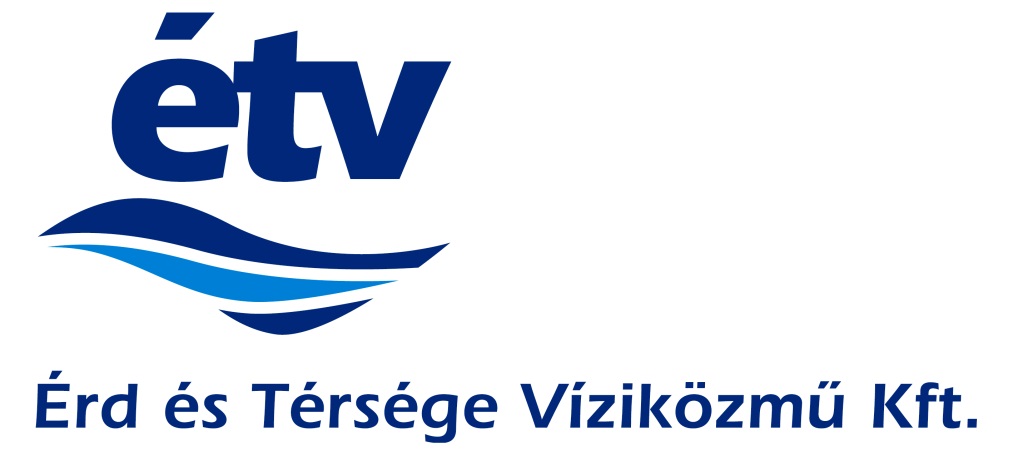 ÜZLETSZABÁLYZAT . sz. módosításaegységes szerkezetbe foglalvaHatályos: 2013. december 12-tőlAz Üzletszabályzat . sz. módosítása jóváhagyásra benyújtva:.TartalomjegyzékÁltalános rendelkezések1. Az Üzletszabályzat hatálya, fogalom-meghatározások, a víziközmű-szolgáltatóra vonatkozó adatok, tevékenység bemutatásaAz Érd és Térsége Regionális Víziközmű Korlátolt Felelősségű Társaság (Cg. 13-09-066513; székhelye: 2030 Érd, Fehérvári út 6., a továbbiakban: Szolgáltató, Közszolgáltató vagy ÉTV Kft.) a Magyar Energetikai és Közmű-szabályozási Hivatal által kiadott víziközmű-szolgáltatói engedély, illetve működési engedély alapján nyújt víziközmű szolgáltatást. Az ÉTV Kft. a vonatkozó és hatályos jogszabályok előírásainak megfelelően végzi ivóvíz- és szennyvíz-elvezetés és kezelés szolgáltatási tevékenységét, és készítette el Üzletszabályzatát (a továbbiakban: Üzletszabályzat), amely az általa nyújtott szolgáltatások általános műszaki, kereskedelmi, elszámolási és fizetési szerződési feltételeit tartalmazza. 1.1. Az Üzletszabályzat célja, tárgyaAz Üzletszabályzat célja a közműves ivóvízellátással és közműves szennyvízelvezetéssel és kezeléssel, mint közszolgáltatással kapcsolatos jogok és kötelezettségek Szolgáltatóra és Felhasználóra vonatkozó szabályainak rögzítése.Az Üzletszabályzat tartalmazza az ÉTV Kft., mint Szolgáltató által a Felhasználók részére nyújtott víziközmű-szolgáltatások igénybevételének részletes feltételeit. Az Üzletszabályzat tartalmazza továbbá többek között az adott felhasználási helyre vonatkozó szerződés megszegésének jogkövetkezményeit, valamint a Közszolgáltatási Szerződés nélküli (szabálytalan) igénybevétel következményeit.1.2. Az Üzletszabályzat hatálya1.2.1. Személyi és területi hatályAz Üzletszabályzat területi hatálya a Szolgáltató vízjogi engedélyeiben meghatározott működési területére, személyi hatálya a Szolgáltató által üzemeltetett ivóvíz és szennyvízcsatorna-hálózathoz csatlakozó, abból vételező vagy abba bebocsátó Felhasználókra, és az ÉTV Kft-re, mint Szolgáltatóra terjed ki. 1.2.2. Időbeli hatályAz Üzletszabályzat 2013. áprilisban készült, a Magyar Energetikai és Közmű-szabályozási Hivatal jóváhagyásával 2013. december 12-én lépett hatályba, és visszavonásáig érvényes.Az Üzletszabályzat egyes módosításai a Magyar Energetikai és Közmű-szabályozási Hivatal jóváhagyásával lépnek hatályba és a jóváhagyott módosításokat a hatálybalépés előtt megkötött szerződésekre is alkalmazni kell. Az egyes módosítások hatálybalépésének időpontját az ÉTV Kft. a honlapján teszi közzé.1.3. Az Üzletszabályzat közzététele, hatályba lépése1.3.1. Az Üzletszabályzat közzétételeAz ÉTV Kft. az Üzletszabályzatot az ügyfélforgalom számára nyitva álló helyiségekben – elsősorban ügyfélszolgálati irodájában – jól látható módon elhelyezi, kérésére bárkinek ingyenesen rendelkezésre bocsátja, és a http://www.erdivizmuvek.hu internetes oldalán szabadon hozzáférhetővé teszi.1.3.2. Az Üzletszabályzat módosítása és hatályba lépéseA Szolgáltató az Üzletszabályzat egyoldalú módosításának jogát – a tisztességtelen szerződési feltételről szóló rendelkezések (Ptk. 6:77-78. §, valamint 6:103-104. §) figyelembevételével – fenntartja, azzal, hogy az Üzletszabályzat mindenkori módosítását kizárólag a Magyar Energetikai és Közmű-szabályozási Hivatal jóváhagyó határozatának véglegessé válását követően alkalmazhatja.Az ÉTV Kft. az Üzletszabályzat megváltozása esetén az érintett Felhasználókat írásban, a számlalevélben értesíti a változásról.  internetes honlapján, valamint ügyfélszolgálati irodában nyilvánosan közzéteszi az Üzletszabályzat megváltozásának tényét és a hatályba lépés időpontját.1.4. Fogalom-meghatározásokFelhasználó/Fogyasztó: a víziközmű-szolgáltatást a víziközmű-szolgáltatásról szóló 2011. évi CCIX. törvény (Vksztv.) szerinti szerződéses jogviszony keretében vagy a Vksztv. 31/A. § (1) bekezdésében meghatározott ideiglenes szolgáltatás időtartama alatt a víziközmű-szolgáltató előzetes hozzájárulásával ténylegesen igénybe vevő természetes vagy jogi személy, jogi személyiséggel nem rendelkező szervezet, aki (amely) a víziközmű-szolgáltatásba bekapcsolt ingatlan használója és sorban mögötte az ingatlan tulajdonosa.Elkülönített vízhasználó: az elkülönített felhasználói hely tulajdonosa vagy egyéb jogcímen használója.Elkülönített felhasználói hely: a felhasználási helyen belül minden, önálló vízhasználattal rendelkező épület, épületrész, lakás, nem lakás céljára szolgáló helyiség, önállóan használható bérlemény.Lakossági felhasználó: az a természetes személy felhasználó, aki a víziközmű-szolgáltatást nem jövedelemszerző gazdasági tevékenység keretében, saját háztartása, üdülő, hétvégi ház, garázs ellátása érdekében veszi igénybe, valamint a társasház és a lakásszövetkezet.Lakossági felhasználás: a lakossági felhasználó által igénybevett víziközmű-szolgáltatás, ideértve a természetes személy felhasználó otthoni, irodai jellegű, szellemi munkavégzését (home office). Amennyiben egy nem lakossági felhasználónak a felhasználási helye kizárólag csak a székhelye, azaz a víziközmű-szolgáltatást jövedelemszerző gazdasági tevékenység céljából egyáltalán nem használják, úgy a felhasználási helyen a felhasználás lakossági felhasználásnak minősül.Nem lakossági Felhasználó: az a Felhasználó, aki nem minősül lakossági felhasználónak.Nem lakossági felhasználás: olyan víziközmű-szolgáltatás igényvétele, amely nem minősül lakossági felhasználásnak.Üzem: az a természetes vagy - a lakásszövetkezetek kivételével - jogi személy, aki (amely) a 220/2004. (VII. 21.) Korm. rendelet 1. számú mellékletében (a továbbiakban: szennyezőanyag lista) meghatározott anyagokat használ, továbbá a szennyezőanyag listában meg nem jelölt anyagokat a küszöbérték 10%-át elérő mértékben bocsát be a közműves szennyvízelvezető műbe. Gazdálkodó szervezet: a polgári perrendtartásról szóló törvény szerinti gazdálkodó szervezet.Közintézményi felhasználó: a földgázellátásról szóló 2008. évi XL. törvény rendelkezéseinek végrehajtásáról szóló 19/2009. (I. 30.) Korm. rendelet 55/A. § szerinti felhasználó:a) az óvoda, általános iskola, gyógypedagógiai, konduktív pedagógiai óvoda, iskola vagy szakképző intézmény, és az ezekhez tartozó kollégium, haaa) állami vagy önkormányzati fenntartású, vagyab) állami vagy önkormányzati feladatok ellátására hatályos közoktatási szerződéssel, fenntartói megállapodással, illetve együttműködési megállapodással rendelkezik,b) a szociális igazgatásról és a szociális ellátásokról szóló törvény szerinti ápolást, gondozást nyújtó intézmény, rehabilitációs intézmény, lakóotthon, átmeneti elhelyezést nyújtó intézmény, valamint a hajléktalan személyek nappali ellátását biztosító szociális intézmény, haba) állami vagy önkormányzati fenntartású, vagybb) állami vagy önkormányzati feladatok ellátására hatályos ellátási szerződéssel rendelkezik,c) a gyermekek védelméről és a gyámügyi igazgatásról szóló törvény szerinti bölcsődei ellátást nyújtó intézmény és szolgáltató, napközbeni gyermekfelügyelet, gyermekek átmeneti otthona, családok átmeneti otthona, gyermekotthon, lakásotthon, utógondozói otthon és javítóintézet, haca) állami vagy önkormányzati fenntartású, vagycb) állami vagy önkormányzati feladatok ellátására hatályos ellátási szerződéssel rendelkezik,d) az egészségügyről szóló törvény szerinti fekvőbeteg-szakellátást biztosító egészségügyi intézmény, hada) állami vagy önkormányzati fenntartású, vagydb) egészségügyi közszolgáltatás biztosítására vonatkozó hatályos szerződéssel rendelkezik.Védendő felhasználó: az a természetes személy felhasználó, ideértve a mellékvízmérővel rendelkező elkülönített vízhasználót, valamint a fogyatékkal élő felhasználót is, aki jogszabályban meghatározott szociális helyzete alapján a víziközmű-szolgáltatásban megkülönböztetett feltételek szerint vehet részt.Fogyatékkal élő felhasználó: a fogyatékos személyek jogairól és esélyegyenlőségük biztosításáról szóló törvény szerinti fogyatékossági támogatásban részesülő személy, a vakok személyi járadékában részesülő személy, továbbá az a személy, akinek életét vagy egészségét a víziközmű-szolgáltatás felfüggesztése vagy annak korlátozása közvetlenül veszélyezteti.Víziközmű-szolgáltató vagy Szolgáltató: hatályos víziközmű-szolgáltatói engedéllyel rendelkező gazdasági társaság, jelen Üzletszabályzatban az Érd és Térsége Regionális Víziközmű Korlátolt Felelősségű Társaság.Víziközmű: olyan közcélú vízilétesítmény, amelya) település vagy települések közműves ivóvízellátását, ezen belül az ivóvíztermelést, az ehhez kapcsolódó ivóvízbázis-védelmet, az ivóvízkezelést, -tárolást, -szállítást és -elosztást, és felhasználási helyekre történő eljuttatást, mindezekhez kapcsolódóan tűzivíz biztosítását vagyb) a közműves szennyvízelvezetés során (egyesített rendszer esetén a csapadékvíz-elvezetést is ideértve) a szennyvíz felhasználási helyekről történő összegyűjtését, elvezetését, tisztítását, a keletkező szennyvíziszap kezelését és a tisztított szennyvíz hasznosítását, elhelyezését szolgálja.Víziközmű-rendszer: a víziközművek olyan egybefüggő struktúrája, amely:a) önállóan, kizárólag egy település ellátását biztosítja (szigetüzem),b) önállóan, több település ellátását is szolgálja,c) Szennyvíztisztító telep: a víziközmű szennyvíztisztítási feladatait szolgáló önálló része, amely szennyvíz mechanikai, biológiai, esetleg harmadik tisztítási fokozattal történő tisztítását biztosítja, a kapcsolódó iszapkezelési technológiával, ide nem értve a biogáz hasznosító üzemet. Víziközmű-szolgáltatás: Közszolgáltatási Szerződés keretében nyújtott közműves ivóvízellátás az ahhoz kapcsolódó tűzivíz biztosítással, továbbá a közműves szennyvízelvezetés és -tisztítás, ideértve az egyesített rendszerű csapadékvíz-elvezetést is (a továbbiakban együtt: víziközmű-szolgáltatási ágazatok).Víziközmű-szolgáltatásba bekapcsolt ingatlan: az az ingatlan vagy ingatlanrésza) amelyen legalább egy olyan vízvételi hely található, amely a közműves ivóvízellátásra lehetőséget kínál, vagyb) amelyen a keletkező szennyvíz részben, vagy egészben történő elvezetése érdekében a szennyvíz-bekötővezetékhez csatlakozva a házi szennyvízhálózat, vagy a csatlakozó szennyvízhálózat és a házi szennyvízhálózat kiépült.Szolgáltatási díj: a víziközmű-szolgáltatás igénybevételének ellenértékeként a Vksztv. szerint fizetendő díj, amely alapdíjból és fogyasztással arányos díjból áll.Alapdíj: a víziközmű-szolgáltatás rendelkezésre állásáért fizetendő díj.Fogyasztással arányos díj, ivóvízdíj, szennyvízdíj: 1 m3 szolgáltatott ivóvízmennyiség, vagy szennyvíz-bekötővezetékbe bocsátott szennyvízmennyiség díja.Fizetési kötelezettség teljesítésének időpontja: az a nap, amikor a Felhasználó által teljesített befizetés az ÉTV Kft. bankszámláján jóváírásra kerül (összhangban a pénzforgalom lebonyolításáról szóló 35/2017. (XII. 14.) MNB rendelet vonatkozó rendelkezéseivel), vagy az összeget a Felhasználó az ÉTV Kft. pénztárába készpénzben befizeti.Elszámolási időszak: szerződésben megállapított, az elszámolás alapjául szolgáló, két mérőleolvasás közötti időszak.Felhasználási hely: az a víziközmű-szolgáltatásba bekapcsolt ingatlan, amelyen a víziközmű-szolgáltatást a felhasználó igénybe veszi.Szennyvíz-elvezetési hely: az a szennyvíz törzshálózatba bekapcsolt ingatlan, illetve azon belül mindazon elkülönített felhasználói hely, amelyeknek vízhasználata mellékszolgáltatási szerződés alapját képező mellékvízmérővel mért, és szennyvizei elvezetését a házi szennyvízhálózat biztosítja.Szolgáltatási pont:a) ivóvíz-szolgáltatási pont:	aa) az ivóvíz-bekötővezetéknek a felhasználó felőli végpontja,ab) a víziközmű-szolgáltató által üzemeltetett törzshálózaton a Közszolgáltatási Szerződésben meghatározott hely, elágazási pont vagy végpont,	ac) a víziközmű-szolgáltató által üzemeltetett rendszer átadási pontja,b) szennyvízelvezetési szolgáltatási pont: a szennyvíz-bekötővezeték felhasználó felőli végpontja, amely	ba) gravitációs bekötővezeték esetén a telekhatáron belül, attól legfeljebb 1 m távolságra telepített ellenőrzőaknának vagy ellenőrző-, tisztítónyílásnak a kimeneti oldala, ezek hiányábani. zártsorú beépítés esetén az épület külső falsíkja,ii. nem zártsorú beépítés esetén az ingatlan határvonala,	bb) bc) a víziközmű-szolgáltató és a felhasználó közötti Közszolgáltatási Szerződésben meghatározott pont,bd) a víziközmű-szolgáltató által üzemeltetett törzshálózaton a Közszolgáltatási Szerződésben meghatározott pont,	be) a szennyvíz-átadó rendszerének átadási pontja.Fogyasztásmérő: a vízmennyiség vagy a szennyvízmennyiség mérésére szolgáló mérőeszköz:a) ivóvízmérő: a bekötési vízmérő és a mellékvízmérő mellett az ivóvízhálózatba beépített - az áramló víz mennyiségének meghatározására szolgáló - hitelesített mérőeszköz és annak tartozékai:aa) bekötési vízmérő vagy főmérő: a felhasználási hely ivóvízhasználatának mérésére szolgáló, az ivóvíz-bekötővezeték végpontjára telepített mérő, sértetlen plombával és belső szerkezettel rendelkezik (külső behatástól mentes), a jogszabályok által előírt hitelességi időn belül van és ezáltal a rajta átfolyó víz mennyiségét hitelesen méri;ab) ikermérő: egy vagy több ingatlan különböző felhasználási helyei ivóvízhasználatának mérésére szolgáló, az ivóvíz bekötővezeték végpontjára csillagpontosan kialakított bekötési vízmérők,ac) mellékvízmérő: a bekötési vízmérő után beépített, elkülönített ivóvízhasználat mérésére szolgáló mérő;ad) átadási vízmérő: víziközmű-szolgáltatók között a mennyiségi elszámolás mérésére szolgáló, az átadási ponton beépített ivóvízmérő,ae) locsolási vízmérő: locsolási célú vízhasználat mérése céljából ivóvíz-bekötővezetékre telepített kizárólag közterületi locsolási bekötési vízmérő vagy ivóvíz-bekötővezetékre telepített  vagy a bekötési vízmérőt követő házi ivóvízhálózatra telepített mellékvízmérő,af) törzshálózati vízmérő: közvetlenül a törzshálózati felhasználási helyekre, többek között közterületi vízvételi helyre telepített vízmérő;b) szennyvízmennyiség-mérő: a szennyvízhálózatba beépített - az áramló szennyvíz mennyiségének meghatározására szolgáló - kalibrált mérőeszköz (így például készülék, berendezés, műszer), ideértve annak tartozékait is:ba) átadási szennyvízmennyiség-mérő: az átadó és az átvevő szennyvíz-hálózatának csatlakozási pontján, vagy összekötő vezetéken, az átadó és az átvevő által egyeztetett helyen, az átadó által beépíttetett, kalibráltatott szennyvízmennyiség-mérő,bb) közműves szennyvízmennyiség-mérő: a szennyvíz mennyiségének mérésére alkalmas, a felhasználó által a víziközmű-szolgáltató jóváhagyásával beépített műtárgy, berendezés, amelyet a felhasználó akkreditált, kalibráló laboratórium igénybevételével hiteles használati etalonnal rendszeresen ellenőriz;c) telki vízmérő: a felhasználási helyről a szennyvíz törzshálózatba vezetett mindazon vizek mennyiségének meghatározására szolgáló, a gyártó előírásai szerint beépített, hitelesített mérőeszköz - ide nem értve a bekötési vízmérőt, a mellékszolgáltatási szerződés alapjául szolgáló mellékvízmérőt és a locsolási vízmérőt - amely a saját célú ivóvízműből, saját célú kútból vagy más, a felhasználási helyen keletkező természetes vízforrásból származó víz térfogatát méri.Pontossági vizsgálat: A mindenkori mérésügyi hatóság hitelesítő laboratóriumában, vagy a mérésügyi hatóság által akkreditált laboratóriumában elvégzett vízmérő pontossági mérés.Műszakilag rendelkezésre álló szennyvízcsatorna: az ingatlant határoló közterületen található szennyvízelvezető törzshálózat, amelybe a házi szennyvízhálózat bekötése gravitációsan, kényszer áramoltatású szennyvízelvezetés esetén házi beemelő vagy vákuumszelep közbeiktatásával biztosítható.Ivóvíz-bekötővezeték: az ivóvíz-elosztóhálózat és a házi ivóvízhálózat vagy a csatlakozó ivóvízhálózat között a szolgáltatási pontig kiépített, az ivóvíz-törzshálózat részét képező vezeték a tartozékaival, valamint a bekötési vízmérő, amelya) bekötési vízmérő esetébenaa) úszótelkes és telekhatáron kialakított zártsorú beépítésnél az épület külső falsíkjáig terjed,ab) önálló vízmérő aknaként kialakított vízmérési helyen bekötési vízmérőt követő elzáró szerelvényig, ennek hiányában a bekötési vízmérőt követő 10 cm-es vezetékszakasz végéig terjed,b) bekötési vízmérő hiányában, vagy ha a bekötési vízmérőt nem önálló műtárgyként kialakított vízmérési helyen építették ki, az ivóvíz-törzshálózattól a közterület és az ingatlan határvonaláig húzódó vezetékszakasz végéig terjed.Házi ivóvízhálózat: a felhasználási hely ivóvízfogyasztását biztosító - az ingatlan alkotórészét képező - vezeték, amely a vízkivételi helyig szállítja a vizet, valamint annak kiegészítő elemei (így különösen vízmérő berendezés elhelyezésére szolgáló akna).Szennyvíz-bekötővezeték: a szennyvízgyűjtő-hálózat és a házi szennyvízhálózat vagy a csatlakozó szennyvízhálózat között a szolgáltatási pontig kiépített, a szennyvíz-törzshálózat részét képező vezeték a tartozékaival, amely a felhasználási helyen keletkező szennyvizeknek, továbbá egyesített rendszerű csapadékvíz-elvezetés esetében a csapadékvizeknek a szennyvíz-törzshálózatba történő bebocsátására szolgál,Házi szennyvízhálózat: a felhasználási helyen keletkező szennyvíz összegyűjtését szolgáló - az ingatlan alkotórészét képező - vezeték, valamint annak kiegészítő elemei (így különösen szennyvízmennyiség-mérő, szennyvízminőség-ellenőrző akna, szennyvíz-előkezelő mű);Csatlakozó hálózat: több felhasználási hely ivóvízét az ivóvíz-bekötővezeték végpontjától a házi ivóvízhálózatokba szállító vízvezeték-hálózat (csatlakozó ivóvízhálózat), vagy több felhasználási hely szennyvizét a házi szennyvízhálózatból a szennyvíz-bekötővezeték végpontjáig szállító vezeték-hálózat (csatlakozó szennyvízhálózat), amely az érintett felhasználási helyek szerinti ingatlantulajdonosok közös tulajdonát képezi,Szennyvíz beemelő: A lakossági felhasználó háztartási szennyvizét a törzshálózatba juttató szivattyú, vákuumszelep és ezek műtárgyai, szerelvényei,Ivóvízvételi hely: az ivóvizet szállító vezeték azon része, ahol a beépített szerelvények rendeltetésszerű használatával a vezetékből ivóvíz vételezése lehetséges;Közműfejlesztési kvóta, vagy kontingens: víziközmű-szolgáltatásba bekapcsolt vagy bekapcsolni kívánt ingatlanhoz a víziközmű-szolgáltató által a közműfejlesztési hozzájárulás fizetésére kötelezett részére biztosított vagy biztosítandó kapacitás, amelynek mértékegysége: m3/nap;Elöntésveszélyes ingatlan: Az az ingatlan tekintendő elöntésveszélyesnek, amelyen létesített házi szennyvízelvezető hálózatnak vannak a szomszédos közterületen üzemelő szennyvízelvezető törzshálózat mértékadó fedlapjának szintje alatti nyílt (kiöntési) pontja(i). Elöntésveszélyes építmény: Az az építmény tekintendő elöntésveszélyesnek, amelynek a mértékadó (legmélyebben lévő) szifonszintje a szomszédos közterületen üzemelő szennyvízelvezető törzshálózat mértékadó fedlapjának szintje alatt épült.  Mértékadó fedlapszint: aknába kötő bekötővezeték esetén: a bekötővezetéket befogadó akna fedlapjának szintje.gerincvezetékre kötő bekötővezeték esetén: a bekötővezeték csatlakozási pontjától folyásirány szerint felfelé lévő legközelebbi akna fedlapjának szintje.Rejtett vízelfolyás: a Felhasználónak fel nem róható okból keletkezett, látható jelekkel nem észlelhető vízelfolyás. Nem minősül rejtett vízelfolyásnak, ha a felhasználási helyen minden kifolyócsap elzárt állapotában a fogyasztásmérő fogyasztást jelez;Szabálytalan közműhasználat: A víziközművek törvényben, rendeletben, egyéb jogszabályban rögzített igénybevételi, folyamatos használati rendjének megsértésével járó olyan tevékenység, mely veszélyezteti a közművek állapotát, a szolgáltatások megfelelő mennyiségének, minőségének biztosítását, a közegészségügyi követelmények betartását, veszélyezteti az egészséget, biztonságot vagy ezekkel összefüggésben bármely személynek vagy a szolgáltatónak kárt, indokolatlan költség felmerülést vagy jogos bevétel elmaradást okoz. Szabálytalan közműhasználat különösen:1.	Szabálytalan vízvételezés: az ivóvíz törzshálózat és/vagy bekötővezetékeiről, felhasználási helyeiről (közkút, tűzcsap) nem rendeltetés szerűen, méretlenül vagy manipulált vízmérőn keresztül, szerződés vagy engedély nélkül, vízdíj megfizetése nélkül, illetve kvótát meghaladó mennyiségben történő vízvételezés.2. Szabálytalan szennyvízbebocsátás: az ingatlanon keletkezett szennyvizek és/vagy csapadékvizek és egyéb, nem közműves ivóvíz hálózatról, Közszolgáltatási Szerződés keretében vételezett ivóvíz, szabálytalan vagy szerződés vagy engedély nélkül, illetve kvótát meghaladó mennyiségben a szennyvíz elvezető törzshálózatba való bevezetése. Nem lakossági felhasználó esetében a Közszolgáltatási Szerződésben szereplő mennyiségnél nagyobb mennyiség bebocsátása (m3/nap) vagy a szolgáltatói hozzájárulásban szereplő csúcs kibocsátásnál nagyobb l/s (még ha a napi mennyiséget nem is lépi túl)Locsolási vízhasználat: Szennyvízelvezetési Közszolgáltatási Szerződéssel rendelkező, de szennyvízmennyiség-mérővel nem rendelkező felhasználó szennyvíz-kibocsátással nem járó vízhasználata. A locsolási vízhasználat kizárólag házikert öntözése lehet,Házikert: az ingatlan egybefüggő, beépítetlen, legfeljebb 2000 négyzetméter alapterületű kerthasználatú területrésze, amelyen nem üzletszerű gazdálkodási tevékenység valósul meg,Reklamáció: minden olyan megkeresés, amely egyéni (vélt vagy valós) jogsérelem vagy érdeksérelem megszüntetésére irányul, Megkeresés: minden olyan eset, amikor a Felhasználó valamilyen okból megkeresi a Szolgáltatót, és ez nem reklamáció, és nem panasz. Történhet személyes, telefonos vagy írásbeli (levél,  stb.) úton. Megkeresésnek minősül különösen: - a közterületi hibabejelentés,- a tájékoztatást kérő megkeresés,- a kérelem, méltányossági kérelem (részletfizetés, fizetési halasztás, kamatjóváírás túlfizetés visszautalás céljából),- a tulajdonosváltozás, adatváltozások bejelentése - a más Felhasználó szabálytalan vízvételezésére, vagy csatornamű használatára vonatkozó bejelentés,- a felhasználási hely Szolgáltató általi felkeresésére vonatkozó időpont egyeztetések (pl. mérőcsere, mellékmérő plombálása),- a folyószámla egyenleg lekérdezése,- a vízmérő állás bediktálása, bejelentése,- a számlamásolat, csekkpótlás kérése,- a részszámlában szereplő mennyiség módosítási igénye,- az eseti egyedi számla kérése,- az általános bejelentések a szolgáltatásról (pl. javaslatok, igények  stb.).1.5. A víziközmű-szolgáltató vonatkozó adatNév: Érd és Térsége Regionális Víziközmű Korlátolt Felelősségű TársaságSzékhely: 2030 Érd, Fehérvári út 6.Cégjegyzékszám: 13-09-066513Statisztikai számjel: 10819067-6810-113-13Adószám: 10819067-2-13Postacím: 2031 Érd, Pf. 55.Telefonszám: +36-23-500-000Elektronikus levélcím: dunapart@erdivizmuvek.huHonlap: www.erdivizmuvek.huAdatkezelési nyilvántartási száma: NAIH-54869/2013.1. Tevékenység bemutatásaA Szolgáltató fő tevékenysége a víztermelés, -kezelés és elosztás, szennyvízelvezetés és –tisztítás. A Szolgáltató ezen túlmenően építőipari tevékenységet is végez, amelynek részét képezi a vízellátásba és szennyvízelvezetésbe bekapcsolt településeken végzendő bekötések munkálatai, valamint a mélyépítő-ipari kivitelezés. Az ÉTV Kft. szolgáltatási területe a budaörsi és az érdi kistérség településeinek egy részét fedi le. A közműves ivóvízellátásban az ÉTV Kft. vízmű rendszerének megtáplálása Érden, Diósdon, Pusztazámoron, Sóskúton, Tárnokon és Törökbálinton, az érdi és diósdi mélyfúrású kutakból kitermelt és a Fővárosi Vízművektől átvett ivóvízzel történik.  Társaságunk látja el Herceghalom lakosait és közintézményeit az Észak-Dunántúli Vízmű Zrt-től vásárolt ivóvízzel, Remeteszőlős település tekintetében pedig a Duna Menti Regionális Vízmű Zrt-től vásárolt ivóvízzel biztosítja. Napjainkban a fogyasztásra szétosztott víz nagyobb hányadát, mintegy 67-át a Szolgáltató társszolgáltatóktól vásárolja. A saját víztermelés mélyfúrású kutakból történik.Az ÉTV Kft. az ivóvíz elosztását több mint km hosszú csőhálózaton, db víztároló medence és 1 db , összesen 15 m3 térfogatú víztárolón, valamint db nyomásfokozó gépházon keresztül . A jelentős tengerszint feletti magasságkülönbségek miatt Érden négy nyomászón. A vízellátás üzemirányítása teljesen automatizált. Társaságunk    db vízmérőt (bekötési-, mellékmérő és locsolómérő) üzemeltet, ezek közül a bekötési mérőket a jogszabály által meghatározott 8 éves hitelességi időre való tekintettel a hitelességi idő lejártát megelőzően újakra cserél.Szolgáltató üzemelteti Remeteszőlős, Törökbálint, Herceghalom, Pusztazámor és Sóskút szennyvízelvezető rendszerét, valamint az utóbbi négy település szennyvíztisztító telepeit, melyek napi tisztító kapacitása összesen 4.100 m3. Ezek közül a legnagyobb a Törökbálinti Szennyvíztisztító Telep, amely naponta átlagosan 2300 m3 szennyvizet tisztít meg. Az üzemeltetett gerinc csatornahálózat hossza 144,4 km, amely 46 darab átemelőn keresztül teszi lehetővé a szennyvíz elvezetését, így biztosítva évente több mint 1 millió m3 szennyvíz megtisztítását a tisztító telepeken.Fő tevékenységei mellett Társaságunk az alábbi tevékenységeket végzi:Hálózat építés, rekonstrukció: a MEKH által jóváhagyott Gördülő Fejlesztési Terv települési , valamint felújítás I. osztályú minőségben történő teljesítése.Mellékszolgáltatási tevékenység: 2012. július 31-én megkötött Mellékszolgáltatás szerződéskeretében az ÉTCS Kft. részére végzi az alábbi feladatokat: pénzügyi-számviteli és munkaügyi feladatok, teljeskörű ügyfélszolgálati  foglalkozásegészségügy, tűz- és munkavédelmi tevékenységek, informatikai rendszer üzemeltetés.A Szolgáltató feladatának lényegét úgy fogalmazza meg, hogy a minőség teljes körű garantálásával kiérdemelje a Felhasználók, üzleti partnerek, a Szolgáltató munkavállalói, valamint tulajdonosai megelégedettségét.A Szolgáltató elkötelezett a víziközmű szolgáltatás folyamatos minőségi fejlődésének megvalósításában. Célja a műszaki, technológiai és ügyfélszolgálati feladatok biztonságos, egyre magasabb színvonalú teljesítése a víziközmű szolgáltatásról szóló 2011. évi CCIX. törvényben foglalt alapelvek mentén. Biztosítja a munkavállalók munka-, és egészségvédelmét, az energiafelhasználás csökkentését, valamint a környezet megóvását. Az ivóvízellátási ágazat és a szennyvízkezelési ágazat 2004 novembere óta minőségirányítási rendszer alkalmazásával végezi tevékenységét. 2010 novembere óta a minőségirányítási rendszer működtetése mellett a környezetközpontú-, és a munkahelyi egészségvédelem és biztonság irányítási rendszerek bevezetése is megtörtént, amit azóta integrált irányítási rendszerként működtet a Társaság. 2016 novemberében az energiairányítási rendszer is beintegrálásra került a folyamatokba. A Társaság 2019. október 25-én tanúsítási eljáráson esett át az MSZ EN ISO 9001:2015 minőségirányítási rendszer, az MSZ EN ISO 14001:2015 környezetközpontú irányítási rendszer, az MSZ ISO 45001:2018 munkahelyi egészségvédelem és biztonság irányítási rendszer, valamint az MSZ EN ISO 50001:2019 energiairányítási rendszereinek alkalmazása tekintetében.2. Az üzletszabályzattól, mint általános szerződési feltételrendszertől történő eltérés lehetőségeLakossági felhasználó esetében a Felhasználó és a Szolgáltató a Közszolgáltatási Szerződés megkötése során a jelen Üzletszabályzatban rögzítettektől eltérő szerződéses feltételekben nem állapodhat meg.Nem lakossági Felhasználó esetében a nem lakossági Közszolgáltatási Szerződés általános szerződési feltételeitől műszaki vagy pénzügyi-gazdasági, illetve jogi szempontok szerint indokolt esetben a Szolgáltató és a nem lakossági Felhasználó eltérően is megállapodhat.Egyedi feltételek alkalmazása esetén a Szolgáltató köteles azokat nyilvánosságra hozni, és minden, a feltételeket teljesítő szerződő fél részére biztosítani. A feltételek nyilvánosságra hozatala honlapon, és Ügyfélszolgálat ügyfelek részére fenntartott helyiségében kifüggesztett tájékoztató anyagokon történik.SzolgáltatásOK RÉSZLETES bemutatása3. a) A szolgáltatást igénybe venni kívánó Felhasználó szerződéskötési igényeinek kezelése3.aa) Igénybejelentés rendjeA víziközmű-törzshálózat mentén fekvő ingatlanoknak a víziközmű-hálózatba történő bekötését az ÉTV Kft-nél az ingatlan tulajdonosa vagy egyéb jogcímen használója az ingatlan tulajdonosának írásbeli hozzájárulása birtokában kezdeményezheti (a továbbiakban: igénybejelentés).Az ivóvízbekötést, szennyvízbekötést valamint meglévő bekötés módosítását a vonatkozó igénybejelentő formanyomtatvány kitöltésével lehetséges igényelni.Az igénybejelentésben a bejelentő közli:a felhasználási célt, az igénybe venni tervezett ivóvíz mennyiségét,nem lakossági felhasználó esetében az elvezetni tervezett szennyvíz mennyiségét, annak minőségi jellemzőit, különös tekintettel a vízvédelmi hatóság által előírt küszöbértékekre,a bekötéssel érintett ingatlan címét, helyrajzi számát, a tulajdonos személyét, valamint – ha az nem azonos a bejelentővel – az ingatlan tulajdonosának a bejelentéshez mellékelendő írásbeli nyilatkozata alapján az ingatlanhasználat jogcímét ésa csatlakozó hálózat, illetve a házi ivóvíz- és szennyvízhálózat kialakításának általános műszaki jellemzőit.Az ÉTV Kft. az igénybejelentés kézhezvételét követő 5 napon belül a következőket vizsgálja:a víziközmű-hálózat igényelt szolgáltatás teljesítésére való alkalmasságát, annak műszaki állapotát,a víziközmű-fejlesztési hozzájárulás fizetési kötelezettség fennállását,a műszakilag elérhető szolgáltatás rendelkezésre állását,a bekötővezeték és a vízmérési hely létesítésének műszaki feltételeit,üzem esetén a szennyvíz előzetes tisztítását szolgáló berendezés meglétét és a törzshálózatba vezetett szennyvíz minőségi paramétereit.A víziközmű-szolgáltató az igénybejelentést a kézhez vételtől számított 5 napon belül elutasítja, haa törzshálózat műszakilag nem elérhető, vagy annak kapacitása nem elegendő az igényelt szolgáltatás biztosítására,bekötővezeték kiépítése vagy átépítése szükséges, és annak költségeit a bejelentő nem vállalja,a víziközmű-fejlesztési hozzájárulás fizetésére kötelezett felhasználó a hozzájárulás fizetési kötelezettségének nem tesz eleget,a bekötővezeték kialakításának nincsenek meg a műszaki feltételei, vagyaz adott felhasználási helyen lejárt határidejű vagy vitatott díjtartozás áll fenn.Az ivóvíz-törzshálózathoz csatlakozó tűzoltásra szolgáló külön ivóvíz-bekötővezeték létesítéséhez a víziközmű-szolgáltató – a katasztrófavédelmi jogszabályok megtartásával – köteles hozzájárulni, ha a tűzoltáshoz szükséges vízmennyiség a házi ivóvízhálózatból és a vízművel össze nem függő más vízvételi helyről nem szerezhető be.A tűzoltásra szolgáló bekötővezetéket külön bekötési vízmérővel kell ellátni.A víziközmű-bekötővezeték megépítéséhez, átalakításához és megszüntetéséhez az ÉTV Kft. hozzájárulása szükséges.3.ab) Tájékoztatás az igénybejelentésreA 3.aa) pont szerinti hiánytalan igénybejelentést követő 8 naptári napon belül az ÉTV Kft. tájékoztatja a bejelentőt arról, hogy az igénybejelentésben foglaltak maradéktalan teljesítéséhez milyen további feladatokat és fizetési kötelezettségeket kell teljesítenie. E tájékoztatás (Tájékoztatás igénybejelentés elbírálásáról (ivóvíz bekötés/szennyvíz bekötés)) keretében az ÉTV Kft.:megadja az új bekötővezeték tervezéséhez szükséges, törzshálózatra vonatkozó műszaki alapadatokat, előírja a vízmérési hely, víz- vagy szennyvíz bekötővezeték kialakításának műszaki részleteit, a munkaároknak a csőszereléshez szükséges minimális méreteit, tájékoztatja a saját erős földmunka kivitelezés eljárási módjáról,megállapítja a víziközmű-fejlesztési hozzájárulás (a továbbiakban: VKFH) összegét.A Tájékoztatás igénybejelentés elbírálásáról (ivóvíz bekötés/szennyvíz bekötés) tárgyú levél tartalmazza, hogy az igénybejelentőnek milyen egyéb teendői vannak és milyen további dokumentumokat szükséges benyújtani az igénybejelentés tárgyának megvalósításához.Ha a tájékoztatás megtétele előtt más szerv nyilatkozatának beszerzése vagy eljárásának lefolytatása szükséges, az ÉTV Kft. az igénybejelentés kézhezvételét követő 2. munkanapon köteles a nyilatkozat beszerzését, illetve az eljárás lefolytatását kezdeményezni. A tájékoztatás megtételére nyitva álló határidőbe nem számít bele más szerv nyilatkozatának beszerzéséhez vagy eljárása lefolytatásához szükséges időtartam, azonban a más szervtől történő nyilatkozat beszerzéséről az Igénybejelentőt tájékoztatni  A megkeresett szerv a megkeresés kézhezvételétől számított 8 napon belül, de legkésőbb a részére jogszabályban előírt válaszadási határidőig köteles a nyilatkozatot kiadni, illetve az eljárását lefolytatni, és arról az ÉTV Kft-t tájékoztatni.Igénybejelentés elutasítása A vizsgálat eredménye alapján az igénybejelentést követően 5 naptári napon belül az Ügyfélszolgálat a Tájékoztatás igénybejelentés elbírálásáról (ivóvíz bekötés/szennyvíz bekötés) tárgyú levél megküldésével tájékoztatja a bejelentőt az igénybejelentés elutasításáról, amennyibena törzshálózat műszakilag nem elérhető, vagy annak kapacitása nem elegendő az igényelt szolgáltatás biztosítására, előző esetben az igény kielégítése beruházással teljesíthető, amennyiben az igénybejelentő a fejlesztési többletköltséget vállalja, a bekötővezeték kialakításának nincsenek meg a műszaki feltételei, vagyaz adott felhasználási helyen lejárt határidejű vagy vitatott díjtartozás áll fenn.A tervdokumentáció elbírálásaHa az Igénybejelentő a kapott Tájékoztatás igénybejelentés elbírálásáról (ivóvíz bekötés/szennyvíz bekötés) tárgyú levélben megadott adatok, információk alapján a tervet elkészíttette, úgy terv és kivitelezés engedélyeztetés céljából írásban benyújtja jelen Üzletszabályzat III. fejezete szerinti tervdokumentációt az Ügyfélszolgálat Szolgáltatói hozzájárulás kérelem terv és kivitelezés engedélyezéséhez (ivóvíz bekötés/szennyvíz bekötés) nyomtatvány mellékleteként.A nyomtatvány megtalálható a Társaság honlapján (www.erdivizmuvek.hu).A nyomtatvány beadásával az Igénybejelentő:tervengedélyezést kér,jóváhagyott terv esetén kivitelezés engedélyezést kér,a kivitelezéshez kapcsolódóan: a saját kivitelezővel történő kivitelezéshez Szolgáltatói hozzájárulást kér vagy a Szolgáltató általi kivitelezéshez árajánlatot kér.  Az ÉTV Kft. a tervdokumentáció megfelelőségéről, az alapján a kivitelezés engedélyezéséről, Szolgáltatói hozzájárulás keretében értesíti az Igénybejelentőt,  Ha az ÉTV Kft. a  nem nyilatkozik, az alkalmassággal kapcsolatos nyilatkozat megadottnak tekintendő és a csatlakozás a benyújtott, a bekötéssel összefüggő tervek alapján kivitelezhető.Ha az ÉTV Kft. szerint a bekötéssel összefüggő tervek a bekötés megvalósítására nem alkalmasak, úgy az ÉTV Kft.  belül írásos indokolással ellátva a terv kiegészítését vagy új terv benyújtását kérheti. Az elutasító levélben a benyújtott tervdokumentáció alapján a Szolgáltató közli a tervdokumentáció elutasításának okát, a nem megfelelőségek felsorolását, kiegészítve jelen Üzletszabályzat szerinti Szolgáltatói elvárásokkal.IvóvízbekötésA Szolgáltatói hozzájárulás ivóvízbekötéshez levél szerinti terv és kivitelezés engedélyezést követően az Igénybejelentő saját költségén intézkedik a mérőakna, műanyag mérőakna esetén munkagödör kialakításáról, a házi ivóvízhálózat megépítéséről és annak a mérőaknába történő beállásáról.Az Igénybejelentő írásban, az erre rendszeresített formanyomtatványon készre jelenti az engedélyezett terv alapján elkészült mérőaknát és a házi ivóvízhálózatot (együttesen: előkészületi munkálatok), valamint benyújtja a Szolgáltatói hozzájárulás ivóvízbekötéshez tárgyú levélben felsorolt dokumentumokat.Az ÉTV Kft. az előkészületi munkálatok Szolgáltató általi ellenőrzésére két időpontot jelöl meg és kéri Igénybejelentőt a megfelelő időpont kiválasztására.  Amennyiben a helyszíni ellenőrzés során a Szolgáltató a tervektől való eltérést vagy nem megfelelő kialakítást tapasztal, úgy arról a helyszínen fényképe(ke)t készít és jegyzőkönyvet vesz, melyben rögzíti az általános problémákat, illetve a további teendőket a megfelelő kialakítás érdekében. A jegyzőkönyv eredeti példányát az aláírásokat követően átadja Igénybejelentőnek.Megfelelőség esetén a helyszínen a Szolgáltató szóban közli azt az Igénybejelentővel, és a megfelelőséget Munkalapon rögzíti, valamint a megfelelőséget igazoló fényképe(ke)t készít.Amennyiben az előkészületi munkák ellenőrzése a tervektől való eltérést vagy nem megfelelő kialakítást tapasztalt, úgy a terveknek megfelelően elkészített mérőakna és/vagy házi ivóvízhálózat ellenőrzésére ismételt helyszíni szemle szükséges, kiszállási díj ellenében. Ismételt ellenőrzésre csak azt követően kerülhet sor, hogy az Igénybejelentő megfizette az ismételt helyszíni ellenőrzés kiszállási díját.Szolgáltató általi ivóvízbekötés létesítéseA Szolgáltató által vállalt bekötés létesítésének műszaki tartalma (továbbiakban: bekötés) az alábbi:bekötővezeték kiépítése, és/vagya bekötővezeték un. élőre kötése, azaz a közterületi gerincvezetékkel való összekötése, működőképességi és vízzárósági próba (nyomáspróba),fertőtlenítés,fogyasztásmérő beszerelése, plombazárak felhelyezése,geodéziai bemérés (új bekötővezeték esetén).Amennyiben az Igénybejelentő  megkapott árajánlatot elfogadja, és a Szolgáltató általi kivitelezést kéri, úgy azt írásban az erre szolgáló formanyomtatványon rendelheti meg, melyben vállalja az árajánlat szerinti összeg megfizetését, valamint a VKFH befizetését (nem lakossági igénybejelentő esetében).A Szolgáltató a vállalási díjról Számlát, állít ki, amelynek összegét az Igénybejelentő a bekötési munkálatok megkezdését megelőzően ki kell egyenlítenie. További feltétel a Közszolgáltatási Szerződés mindkét fél általi aláírása, amennyiben az igénybejelentés nem előközművesítésre vonatkozott. A vállalási díj megfizetését és a Közszolgáltatási Szerződés aláírását követően aés a Szolgáltató időpontot egyeztetnek a bekötés elvégzésére.A Szolgáltató által történő ivóvízbekötés elvégzését követően a Szolgáltató és aláírásával jegyzőkönyv készül az új vízbekötés megtörténtéről, mely többek között tartalmazza:a bekötés időpontját,a felszerelt fogyasztásmérő hitelesítési évét, típusát, beszereléskori állapotát, gyári számát, induló állását és átmérőjét,a felhelyezett plombazárak darabszámát és sorozatszámát,az elvégzett munkálatokról készült fényképek darabszámát és sorszámát.A jegyzőkönyv eredeti példánya  illeti. Szennyvíz-bekötés, házi szennyvízhálózat létesítése Szennyvíz-bekötés létesítése történhet:előközművesítés, vagyszennyvíz-szolgáltatás igénybevétele céljából. Előközművesítés esetén az Igénybejelentő és a Szolgáltató közt nem jön létre szennyvízelvezetésre és tisztításra vonatkozó jogviszony, Közszolgáltatási Szerződés nem kerül megkötésre. Szolgáltató általi szennyvíz bekötés létesítésA Szolgáltató által vállalt bekötés létesítésének műszaki tartalma (továbbiakban: bekötés) az alábbi:burkolatbontás, munkaárok elkészítésebekötővezeték kiépítéseházi beemelő kiépítése (ha a terv előírja)a bekötővezeték un. élőre kötése, azaz a közterületi gerincvezetékkel való összekötésegeodéziai bemérésburkolat helyreállítás.Amennyiben az Igénybejelentő a Szolgáltatói hozzájárulás szennyvíz bekötéshez szereplő árajánlatot elfogadja, és a Szolgáltató általi kivitelezést kéri, úgy azt írásban az erre szolgáló formanyomtatványon rendelheti meg, melyben vállalja az árajánlat szerinti összeg megfizetésétA Szolgáltató a vállalási díjról Számlát, állít ki, amelynek összegét az Igénybejelentő a bekötési munkálatok megkezdését megelőzően ki kell egyenlítenie.  megküldi a bekötés kivitelezésére szóló megrendelést a Keretszerződés alapján megbízott vállalkozójának, melyen feltünteti az Igénybejelentő által a kivitelezésre kiválasztott időpontot.A Szolgáltató megbízott (al)vállalkozója készre jelentését követően az ÉTV Kft. intézkedik a bekötővezeték ill. a bekötés geodéziai beméréséről is. A bekötővezeték kiépítéséről, annak tervek szerint történő megvalósulásáról Teljesítés igazolás készül aa Szolgáltató,a Szolgáltató által megbízott vállalkozó, valamint az Igénybejelentő (vagy meghatalmazottja)aláírásával, 3 példányban.Igénybejelentő általi szennyvíz bekötés létesítésIgénybejelentőnek jogában áll:a szennyvíz-bekötővezeték kiépítését, annaka szennyvíz törzshálózatra való bekötését, terv szerinti házi beemelő megépítését, a működőképességi és vízzárósági próbát, valamint a geodéziai bemérést olyan személlyel elvégeztetni, aki a kivitelezési jogosultsággal rendelkező vízszerelők nyilvántartásában szerepel (továbbiakban: külső kivitelező).A külső kivitelező által végzett bekötés esetén az ÉTV Kft. kizárólag szakfelügyeletet biztosít a bekötés létesítésekor, illetve amennyiben a külső kivitelező a geodéziai bemérést nem tudja biztosítani, akkor azt elvégzi az Igénybejelentő költségére.Az Igénybejelentő a Szolgáltatói hozzájárulás szennyvízbekötéshez levél szerinti és geodéziai bemérés díjának ismeretében köteles a Szolgáltató , valamint a geodéziai bemérést megrendelni, ez utóbbit abban az esetben, ha az Igénybejelentő kivitelezője azt nem végzi el. Amennyiben az Igénybejelentő a Szolgáltatói hozzájárulás szennyvíz bekötéshez levélben szereplő, a és geodéziai bemérésről készült árajánlatot elfogadja, úgy azt írásban az erre szolgáló formanyomtatványon rendelheti meg, melyben vállalja az árajánlat szerinti összeg megfizetését. A geodéziai bemérés megrendelése az ÉTV Kft-től csak akkor szükséges, amennyiben az Igénybejelentő kivitelezője azt nem végzi el.A Szolgáltató a fenti díjakról Számlát, állít ki, amelynek összegét az Igénybejelentőnek a bekötési munkálatok megkezdését megelőzően ki kell egyenlítenie. A Megrendelés kötelező mellékletét képezi a kivitelezői nyilatkozat vagy a két fél között megkötött Kivitelezői Szerződés, mely beazonosíthatóan tartalmazza a külső kivitelező és a Megrendelő adatait és elérhetőségeit (telefonszám és e-mail cím), a helyszín megjelölését és a munkálatok elvégzésének határidejét, továbbá azt, hogy a geodéziai bemérést a külső kivitelező végzi vagy nem végzi. Amennyiben a külső kivitelező készíti el a geodéziai bemérést, a nyilatkozatnak vagy a szerződésnek tartalmaznia kell azt, hogy a külső kivitelező a geodéziai bemérést a teljesítés igazolás aláírásakor Igénybejelentő részére átadja.Igénybejelentő kötelezettséget vállal a Megrendelés keretében, hogy a geodéziai bemérést Szolgáltatónak a teljesítés igazolás aláírását követő 5 naptári napon belül átadja.A befizetést követően Igénybejelentő írásban bejelenti a Szolgáltatónak, hogy a munkaárok elkészült, kéri a bekötés építésének megkezdéséhez és kivitelezéséhez a szakfelügyeletet a megjelölt időpontban a Szolgáltató részéről biztosítani. A bekötővezeték építésének megkezdése, valamint a kivitelezés a Szolgáltató szakfelügyelete mellett történik, melyről a Szolgáltató Szakfelügyeleti jegyzőkönyvet vesz fel. A jegyzőkönyvet az Igénybejelentő, a külső kivitelező és a Szolgáltató képviseletében írja alá.A bekötővezeték elkészültét követően az Igénybejelentő feladata írásban készre jelenteni a bekötés kivitelezését a Szolgáltatónak, és kérni annak műszaki ellenőrzését, valamint – megrendelt és kifizetett geodéziai bemérés esetén - a geodéziai bemérés elvégzését a készre jelentésben javasolt időpontban. A bekötővezeték kiépítéséről, annak tervek szerint történő megvalósulásáról jegyzőkönyv készül, melyet a Szolgáltató képviselője, ésaz Igénybejelentő vagy meghatalmazottjaaláírásukkal látják el. Amennyiben a szennyvízbekötés létesítéséhez kapcsolódó geodéziai bemérést nem az ÉTV Kft. végzi, úgy az elkészült bekötés Szolgáltató általi ellenőrzésekor felvett jegyzőkönyv aláírását követő 5 naptári napon belül az általa készíttetett geodéziai bemérést Igénybejelentő megküldi a Szolgáltató részére.Házi szennyvízhálózat létesítése (rendelkezésre álló szennyvíz-bekötővezeték esetén)A Szolgáltatói hozzájárulás szennyvíz bekötéshez levél szerinti terv és kivitelezés engedélyezést követően az Igénybejelentő saját költségén intézkedik a házi szennyvízhálózat kialakításáról, azt követően az Ügyfélszolgálat felé írásban készre jelenti az engedélyezett terv alapján a házi szennyvízhálózat elkészültét, a rendelkezésre álló szennyvíz-bekötővezetékre történt rákötését, és a Használatbavételi hozzájárulás-kérelem szennyvíz formanyomtatványon kéri a műszaki ellenőrzést.Az Igénybejelentő köteles megelőlegezni a műszaki ellenőrzéssel kapcsolatos szakfelügyeleti díjat, illetve rendezni az esetlegesen fizetendő VKFH-t. A Szolgáltató a fenti díjakról számlát állít ki, amelynek összegét az Igénybejelentőnek a műszaki ellenőrzést megelőzően ki kell egyenlítenie. További feltétel a szennyvízelvezetésre vonatkozó Közszolgáltatási Szerződés mindkét fél általi aláírása.A díj megfizetését és a Közszolgáltatási Szerződés aláírását követően a Felhasználó és a Szolgáltató időpontot egyeztetnek a házi szennyvízhálózat rendelkezésre álló szennyvíz-bekötővezetékre történő rákötésének műszaki ellenőrzése céljából.Az ÉTV Kft. a műszaki ellenőrzésről a Felhasználó által is aláírandó jegyzőkönyvet vesz fel, mely többek között tartalmazza:az ellenőrzés és a bekötés időpontját, a bekötés típusát (gravitációs vagy kényszeráramoltatású),a felhasználási helyen működő fogyasztásmérő(k) gyári számát, induló állását,a szolgáltatási pont kialakítását, valamint a házi szennyvízhálózat megfelelőségét, a használathoz való hozzájárulást,egyéb megállapításként a nem megfelelőséget, annak okát, a megfelelőség érdekében elvégzendő munkákat.A jegyzőkönyv eredeti példánya a Felhasználót illeti. Nem megfelelőség esetén a Felhasználónak új eljárást kell ismételten kezdeményezni és újra meg kell fizetnie a műszaki ellenőrzés díját.Egyéb rendelkezésekNem lakossági ivóvíz- és/vagy szennyvíz-bekötés esetén víziközmű-fejlesztési hozzájárulás fizetendő (mértékét a Szolgáltató mindenkor hatályban lévő Igazgatói Utasítása határozza meg, mindaddig, ameddig a Magyar Energetikai és Közmű-szabályozási Hivatal elnöke rendeletben azt meg nem állapítja). A víziközmű-fejlesztési hozzájárulásra vonatkozó szabályozás jelen Üzletszabályzat 8.1 pontjában található.A kiásott, nyílt és biztonságos munkavégzésre alkalmas munkaárokban a bekötővezeték kiépítését, fertőtlenítését, a helyszíni szemlét, a nyomáspróbát, a működőképességi és vízzárósági próbát, a geodéziai bemérést és a vízmérési helyen a bekötési vízmérő beszerelését a víziközmű-szolgáltató, az általa megbízott vállalkozó vagy az igénybejelentő által kiválasztott, a kivitelezési jogosultsággal rendelkező vízszerelők nyilvántartásában szereplő személy végzi, amelynek megvalósítása nem lehet későbbi, mint a munkaárok rendelkezésre állásának bejelentését követő 30. nap. Ezek költségét, illetve díját az igénybejelentő köteles megelőlegezni,  ha jogszabály alapján mentesül a költség és díj megfizetése alól. Mentes a víziközmű-fejlesztési hozzájárulás, az igénybejelentés elbírálásának díja, a tervegyeztetés, adategyeztetés vagy ennek megfelelő szolgáltatás díja, a kiszállási díj, az igényfelméréssel és az igénybejelentés feldolgozásával, elbírálásával kapcsolatban bármilyen tevékenység, szolgáltatás díja, továbbá rácsatlakozáskor a bekötési vízmérőóra költsége, a bekötési vízmérőóra felszerelésének díja és a nyomáspróba díja alól a legfeljebb 32 mm átmérőjű ivóvízvezeték és a legfeljebb 160 mm átmérőjű szennyvízvezeték bekötése. Az ÉTV Kft. a bekötési igény befogadását nem tagadhatja meg, ha a csatlakozás valamennyi jogszabályi feltétele teljesül.A víziközmű-szolgáltató köteles az igénybejelentővel és az általa megbízott vízszerelővel együttműködni.A víziközmű-szolgáltató vagy az általa megbízott vállalkozó az elszámolás alapjául szolgáló bekötési vízmérőt vagy mellékvízmérőt, a számlázás alapjául szolgáló mellékvízmérőt, telki vízmérőt, valamint szennyvízmennyiség-mérőt (a továbbiakban együtt: elszámolás alapjául szolgáló fogyasztásmérő) az üzembe helyezésekor illetéktelen beavatkozás, leszerelés megakadályozása céljából plombával vagy leszerelést megakadályozó zárral látja el.A víziközmű-szolgáltató hozzájárulása nélkül végzett bekötés esetén az építtetőt a víziközmű-szolgáltató a jogkövetkezményekre történő figyelemfelhívással egyidejűleg, a tudomásszerzést követő 5 napon belül írásban, igazolható módon felszólítja a létesítmény szükség szerinti átalakítására, ha azzal a bekötés műszaki szempontból alkalmassá válik, és a víziközmű-szolgáltatás biztosításának egyéb akadálya nincs.Üzembe helyezett ivóvíz-törzshálózaton a bekötési vízmérő felszerelését, cseréjét, leszerelését, valamint a csatlakozás készítését kizárólag az ÉTV Kft. vagy az általa megbízott vállalkozó végezheti.Az ivóvíz- és/vagy szennyvíz-bekötéshez szükséges egyéb hatósági engedélyek beszerzése az igénybejelentő feladatát képezi. A Szolgáltató a bekötés szerelését kizárólag az összes szakhatósági és egyéb engedélyek ügyfélszolgálat történő leadása után, valamint a víziközmű-fejlesztési hozzájárulás (nem lakossági bekötés esetén) megfizetése után kezdheti meg.A kormányhivatal kötelezheti az ingatlan tulajdonosát az ingatlan víziközmű-hálózatba történő beköttetésére. Ez esetben a tulajdonos előzetes írásbeli beleegyezését az ÉTV Kft. hozzájárulásának megadásához a hatósági kötelezés helyettesíti.Az ÉTV Kft. az Érd és Térsége Csatorna-szolgáltató Korlátolt Felelősségű Társaság (2030 Érd, Fehérvári út .; továbbiakban: ÉTCS Kft.) részére ellátja az ügyfélszolgálattal összefüggő tevékenységeket, tehát a szennyvízelvezetési és -tisztítási szolgáltatás igénybe venni kívánó Felhasználók megkereséseit, igénybejelentéseit fogadja, az igénybejelentésekre tájékoztatást nyújt.A műszaki biztonsági hatóság kivitelezésre való alkalmasság megállapítására indított eljárásaAz ÉTV Kft. - az igénybejelentő egyidejű tájékoztatása mellett - a benyújtott, a bekötéssel összefüggő tervek szerinti kivitelezés megtiltását kérelmezheti a műszaki biztonsági hatóságnál, ha a terv kivitelezésre alkalmatlan. Ez eljárás a bekötéssel összefüggő tervek kivitelezésre alkalmasságával kapcsolatos nyilatkozatában foglalt joghatás beálltától számított 20 napon belül kezdeményezhető. E határidő jogvesztő. A műszaki biztonsági hatóság az ügyben 20 napon belül dönt.A műszaki biztonsági hatóság a kérelem alapján dönt a tervek kivitelezésre alkalmassága tárgyában, illetve szükség szerint meghatározza azokat a műszaki biztonsági feltételeket, amelyek teljesülése esetén a terv kivitelezésre alkalmassága biztosítható.Ha a víziközmű-szolgáltató határidőn belüli nyilatkozatával az ivóvíz-bekötővezeték vagy szennyvíz-bekötővezeték üzembe helyezését megtagadja, vagy a műszaki feltételek a víziközmű-szolgáltató szerint egyébként nem adottak, az igénybejelentő a műszaki biztonsági hatóságtól kérheti az üzembe helyezés elrendelését. A műszaki-biztonsági hatóság az üzembe helyezés elrendelésére irányuló kérelmet a kérelem beérkezésétől számított 8 munkanapon belül köteles elbírálni és döntéséről a kérelmezőt értesíteni. A műszaki-biztonsági hatóság eljárása díjmentes.A Vksztv. 55/H. § alapján díjmentes csatlakozásra jogosult igénybejelentőnek az ÉTV Kft. megtéríti az ivóvízvezeték vagy szennyvízvezeték bekötésével összefüggésben felmerült, igazolt költségeit, haa) az ivóvíz-bekötővezeték vagy szennyvíz-bekötővezeték létesítésére irányuló tervek alapján a csatlakozás kivitelezése a Vksztv. alapján megkezdhető,b) az igénybejelentő a bekötés kivitelezését befejezi, és aztba) az ÉTV Kft-nek a Vksztv. 55/J. § (1a) bekezdése szerinti, a bekötéssel összefüggő tervek kivitelezésre alkalmasságáról szóló nyilatkozata kézhezvételétől,bb) nyilatkozat hiányában a terv benyújtásától számított 15 napos határidő lejártától,bc) a Vksztv. 55/J. § (1b) bekezdés alapján folytatott eljárásban meghozott, a tervek kivitelezésre alkalmasságát megállapító döntés véglegessé válásától, vagybd) a Vksztv. 55/J. § (1) bekezdés szerinti döntés véglegessé válásátólszámított százhúsz napon belül bejelenti, ésc) a Vksztv. 55/J. § (4) bekezdés szerinti olyan közigazgatási hatósági eljárásra kerül sor, amely az üzembe helyezés elrendelésével zárul.Ha a költségek az előző bekezdés szerinti megtérítésére a megtérítési igény bejelentését követő 15 napon belül nem került sor, a fizetésre kötelezés tárgyában a műszaki biztonsági hatóság kérelemre dönt. A kérelem az előző bekezdés c) pontja szerinti eljárás keretében is előterjeszthető.A műszaki biztonsági hatóság a díj megfizetésére az eljárást lezáró döntésébena) a víziközmű-szolgáltatót kötelezi, ha a kérelmező kérelmének részben vagy egészben helyt ad,b) a kérelmezőt kötelezi, ha a kérelmet elutasítja.Amennyiben az ivóvíz-bekötővezeték vagy szennyvíz-bekötővezeték létesítésével kapcsolatban az igénybejelentő nem a víziközmű-szolgáltatót, hanem a kivitelezési jogosultsággal rendelkező vízszerelők nyilvántartásában szereplő személyt bízza meg, az ivóvíz-bekötővezeték vagy szennyvíz-bekötővezeték átvételéről és üzembe helyezéséről a víziközmű-szolgáltató köteles gondoskodni, feltéve, hogy az - a víziközmű-szolgáltató által elfogadott vagy a műszaki biztonsági hatóság által alkalmassá nyilvánított - kiviteli tervnek megfelelően készült el.A víziközmű-szolgáltató az ivóvíz-bekötővezeték vagy szennyvíz-bekötővezeték üzembe helyezéséről a kivitelezés befejezésének a víziközmű-szolgáltatóhoz történt bejelentésétől számított 8 munkanapon belül köteles nyilatkozni, továbbá köteles az ivóvíz-bekötővezetéket vagy szennyvíz-bekötővezetéket üzembe helyezni. Amennyiben a víziközmű-szolgáltató a 8 munkanapos határidőn belül nem nyilatkozik és az ehhez szükséges műszaki feltételek adottak, úgy az üzembe helyezés nem tagadható meg, a víziközmű-szolgáltató köteles az ivóvíz-bekötővezetéket vagy szennyvíz-bekötővezetéket azonnal üzembe helyezni.Engedélyek, nyilatkozatok típusai, jelentőségükKözműnyilatkozat építési engedélyhezA nyilatkozat az ÉTV Kft. állásfoglalása az adott ingatlanon keletkezett ivóvízigény, illetve tűzivíz-igény, valamint a szennyvíz-bebocsátási igény kielégítésnek műszaki lehetőségéről, mely dokumentum felhasználható az épület építéshatóság által kiadandó építési engedélyhez.Az elvi nyilatkozat kiadása kizárólag írásban az erre a célra rendszeresített formanyomtatványon kezdeményezhető. A szükséges formanyomtatvány és a csatolandó dokumentumok listája a Szolgáltató ügyfélszolgálati irodájában megtalálható és letölthető a Szolgáltató www.erdivizmuvek.hu honlapjáról.Amennyiben a kérelem a tartalmi vagy a formai követelményeknek nem felel meg, úgy azt hiánypótlásra a Szolgáltató visszaadja az igénybejelentőnek.Ha a kérelem a tartalmi és a formai követelményeknek megfelel, de a rendelkezésre álló műszaki információk nem elegendőek a nyilatkozat kiadásához, akkor a Szolgáltató arra jogosult szervezeti egysége helyszíni vizsgálatot kezdeményez.Amennyiben semmilyen műszaki akadály nem merül fel, az ÉTV Kft. az elvi nyilatkozatot  szereplő díj ellenében kiadja. Az elvi nyilatkozat érvényességi ideje 1 év.Közműnyilatkozat használatbavételi engedélyhezA Szolgáltató köteles az épület építéshatóság által kiadandó használatbavételi (lakhatási) engedélyhez közműnyilatkozatot kiadni, –  szereplő díj ellenében - ha azt a Felhasználó kéri.Akiadását a Szolgáltató akkor jogosult megtagadni, ha:a Szolgáltató felé a Felhasználónak lejárt esedékességű díjtartozása van az adott ingatlanra, vagy által kért új bekötés vagy a szolgáltatás mennyiségének igényelt növelése esetén a víziközmű fejlesztési hozzájárulás fizetési kötelezettségét nem teljesítette, vagyaz előírt vízelosztó, nyomásfokozó, nyomáscsökkentő vagy megszakító berendezés létesítése vagy a szennyvízműre történő rácsatlakozás nem az előírás szerint készült el, vagyaz ingatlan ideiglenes bekötéssel van ellátva, vagya Felhasználó a felhasználási helyet engedély nélkül átalakította.A fentiek rendben léte esetén az ÉTV Kft. a Közműnyilatkozat dokumentumot  szereplő díj ellenében kiadja.3.ac) Szerződéskötéshez szükséges adatok, iratok biztosításának rendjeAz új bekötés megvalósítását követő vagy a felhasználó személyében történt változás bejelentését követő 15 napon belül a víziközmű-szolgáltatásra a víziközmű-szolgáltató és a felhasználó Közszolgáltatási Szerződést köt.A víziközmű-szolgáltatási jogviszony a lakossági felhasználó esetében a Közszolgáltatási Szerződés megkötésével vagy a víziközmű-szolgáltatás igénybevételével, a nem lakossági felhasználó esetében kizárólag a Közszolgáltatási Szerződés megkötésével jön létre.A víziközmű-szolgáltatási jogviszony a víziközmű-szolgáltató és a lakossági felhasználó között Közszolgáltatási Szerződés hiányában akkor is fennáll, ha a felhasználási hely víziközmű-rendszerbe történő bekötése a víziközmű-szolgáltató beleegyezése nélkül valósult meg.Lakossági felhasználónak nem minősülő személyek és szervezetek vonatkozásában – Közszolgáltatási Szerződés hiányában – a felhasználási helynek a víziközmű-szolgáltató beleegyezése nélkül történő víziközmű-rendszerbe történő bekötése esetében a víziközmű-szolgáltató jelen Üzletszabályzat II. „Szolgáltatás bemutatása” fejezet 3.ba) „A Közszolgáltatási Szerződés tárgya” pontjának 5. bekezdésében foglalt szabályokat alkalmazza, valamint – a Ptk. szerződésen kívüli károkozásra vonatkozó szabályaira tekintettel – a jogi személyt, vagy jogi személyiséggel nem rendelkező szervezetet pótdíj fizetésre kötelezheti.A Közszolgáltatási Szerződés megkötéshez a Felhasználó részéről szükséges minimális adatok:Természetes személy neve, születési neve, születési helye, ideje, lakcíme, anyja neve; Jogi személy, illetőleg jogi személyiséggel nem rendelkező szervezet esetén annak neve, székhelye, cégjegyzékszáma, adószáma, képviselőjének neve, lakcíme, anyja neve;A felhasználási hely adatai (cím, hrsz.)A felhasználási helyen igénybe vett szolgáltatás (csak ivóvíz; csak szennyvízelvezetés; ivóvíz és szennyvízelvezetés)Felhasználás jellege (lakossági vagy nem lakossági)Nem lakossági Felhasználó esetén a jövedelemszerző (nem lakossági) gazdasági tevékenység nevDíjfizetés módjaSzámlatovábbítás módjaSzerződéskötés jogcímeHa a szerződést kötő nem tulajdonos, a tulajdonos adatai (név, születési név, lakcím, anyja neve, születési hely, idő)A Közszolgáltatási Szerződés megkötéshez szükséges iratok:személyazonosításra alkalmas dokumentum (személyi igazolvány, személyazonosító igazolvány, kártyaalakú vezetői engedély, útlevél) egyike (csak bemutatásra)lakcímkártya (csak bemutatásra)amennyiben az ügyintézéskor meghatalmazott jár el, teljes bizonyító erejű magánokiratba (két tanú által aláírt, vagy ügyvédi ellenjegyzéssel ellátott), illetve közjegyzői okiratba foglalt meghatalmazásamennyiben a felhasználási helyül szolgáló ingatlannak több tulajdonosa van, a tulajdonostársak teljes bizonyító erejű magánokiratba (két tanú által aláírt, vagy ügyvédi ellenjegyzéssel ellátott), illetve közjegyzői okiratba foglalt hozzájárulásahaszonélvezeti jog vagy özvegyi jog jogosultjával történő szerződéskötés esetén a tulajdonostársak teljes bizonyító erejű magánokiratba (két tanú által aláírt, vagy ügyvédi ellenjegyzéssel ellátott), illetve közjegyzői okiratba foglalt hozzájárulásanem lakossági felhasználó esetén: gazdasági társaság esetében 30 napnál nem régebbi cégkivonat, egyéni vállalkozó esetében vállalkozói igazolvány (), egyesület, alapítvány, egyéb civil szervezet esetében bírósági bejegyző végzés, továbbá aláírási címpéldány, vagy ügyvéd által ellenjegyzett aláírás-mintatársasházi közös képviselő/lakóközösségi megbízott szerződéskötése esetén társasház alapító okirata, közgyűlési/lakógyűlési határozat a közös képviselő megválasztásárólingatlan átruházásáról szóló szerződés (adásvételi, ajándékozási, csere stb.); hagyatékátadó végzés; bérleti szerződés vagy egyéb, használatot igazoló dokumentum30 napon túli felhasználóváltozás bejelentése esetén 60 napnál nem régebbi tulajdoni lap Vízgazdálkodási tervezési szakterület (VZ-TEL), illetve Építmények gépészeti tervezési szakterület (G) tervezői jogosultsággal rendelkező személy által elkészített vízigény- (illetve szennyvíz bebocsátási igény-) számítás. Víziközmű-fejlesztési hozzájárulás fizetésére kötelezett Felhasználó a Közszolgáltatási Szerződés megkötését megelőzően az ebben szereplő víziközmű-fejlesztési hozzájárulás összegét megfizetni köteles.Ivóvíz- illetve szennyvízbebocsátási kvóta átadásáról szóló nyilatkozat (opcionális). Amennyiben átadásra kerül az előd által megváltott kvóta, akkor annak mértéke igazolandó (számlával, Társaságunk által aláírt Közszolgáltatási Szerződés bemutatásával).A Szolgáltató indokolt, az általánostól eltérő egyedi esetekben jogosult a fentieken túl is meghatározni a benyújtandó adatok és dokumentumok körét.Szerződésben szereplő adatok módosításaA szerződéses adatok módosítását az  vagy a Szolgáltatónak címezve postai levélben, elektronikus levélben is kezdeményezheti a Felhasználó. A Közszolgáltatási Szerződés módosítását a Felhasználó írásban köteles kezdeményezni legfeljebb a változás bekövetkeztétől számított 15 napon belül az alábbi változások bekövetkezése esetén:változás a közös képviselő személyében, bármely a Közszolgáltatási Szerződésben feltüntetett adat változása esetén, ide nem értve a Felhasználó személyében bekövetkezett változást.A kérelmek tartalmi és formai ellenőrzése során feltárt hiányosságok esetén a Szolgáltató a Felhasználót hiánypótlásra kérheti fel.Az alábbi adatok megváltoztatása esetén a Szolgáltató új Közszolgáltatási Szerződést köt a Felhasználóval:Felhasználó személyében történő változás esetén,a szolgáltatás tárgyának, ivóvíz felhasználás vagy csatornaszolgáltatás jellegének (lakossági vagy nem lakossági) változása esetén.A Felhasználó nevében jognyilatkozat tételre jogosult személyek köreA Felhasználó nevében joghatályosan saját maga jogosult nyilatkozni. A Felhasználó teljes bizonyító erejű magánokiratba vagy közokiratba foglalt meghatalmazással, képviselő útján is eljárhat a Szolgáltatónál. A meghatalmazást a Szolgáltató részére át kell adni. Az okiratok minősítésénél a polgári perrendtartásról szóló 2016. évi CXXX. törvény (Pp.) 323-325. §-aiban foglaltak az irányadóak.Gazdálkodó szervezet képviseletében a cégkivonatban szereplő képviselő járhat el. A képviselő teljes bizonyító erejű magánokiratba vagy közokiratba foglalt meghatalmazással más személyt is megbízhat a Szolgáltató előtti eljárással. A meghatalmazásban pontosan meg kell fogalmazni annak terjedelmét, pontosan milyen eljárásokban, nyilatkozattételben jogosult a meghatalmazott eljárni, illetőleg kifejezetten nyilatkozni kell a meghatalmazásban arról, hogy a képviselő eljárását a Társaság eljárásaként ismerik el.   3.ad) A Felhasználó személyében történő változás1. A bejelentés módja, határidejeHa a felhasználási helyen a Felhasználó személye megváltozik, a korábbi és az új Felhasználó a változást legkésőbb - a Felhasználó elhalálozása kivételével - a birtokátruházástól számított 15 napon belül kötelesek az ÉTV Kft-nek jelen Üzletszabályzatban foglaltak szerint bejelenteni és annak rendelkezései szerint eljárni. E kötelezettség elmulasztása a Felhasználó részéről szerződésszegésnek minősül, és a Felhasználó köteles a szerződésszegő magatartás megszüntetésén túl az ebből eredő valamennyi kárt és igazolt költséget a Szolgáltató részére megtéríteni, ezen felül az ÉTV Kft. jelen Üzletszabályzat 3.gd) pont szerinti kötbért érvényesíthet az új Felhasználóval szemben.A korábbi felhasználó a Felhasználó személyében történő változásról szóló bejelentés keretében a Közszolgáltatási Szerződését is felmondja. A felmondás az új felhasználóval létrejött közszolgálati szerződés hatálybalépése napján hatályosul.A Felhasználó személyében történő változásról szóló bejelentésnek legalább a következőket kell tartalmaznia:a) a felhasználási helyre vonatkozóanaa) a felhasználási hely címe,ab) a fogyasztásmérő(k) berendezés gyári száma ésac) a fogyasztásmérő berendezés mérőállása a birtokátruházás napján,b) a korábbi felhasználó vonatkozásábanba) Vksztv. 61. § () bekezdésében meghatározott adatai,bb) új lakcíme ésbc) víziközmű-szolgáltatónál nyilvántartott felhasználói azonosító száma,c) nyilatkozat a Közszolgáltatási Szerződés felmondásáról,d) a felhasználó személyében bekövetkezett változás jogcíme,e) az új felhasználó vonatkozásában a Vksztv. 61. § () bekezdésében meghatározott adatokf) a bejelentés kelte ésg) a korábbi felhasználó - a felhasználó elhalálozása esetén az örökös -, valamint az új felhasználó aláírása.A Felhasználó személyében történő változásról szóló bejelentés egyúttal az új felhasználó Közszolgáltatási Szerződés megkötésére vonatkozó igényének is minősül.A Felhasználó személyében történő változásról szóló bejelentést az ÉTV Kft. formanyomtatványán, vagy a fővárosi és megyei kormányhivatalokról, valamint a fővárosi és megyei kormányhivatalok kialakításával és a területi integrációval összefüggő törvénymódosításokról szóló 2010. évi CXXVI. törvény 1. § (1) bekezdés 2. pontjában meghatározott adatváltozás-kezelési szolgáltatás útján (a továbbiakban: adatváltozás-kezelési szolgáltatás) kell benyújtani. Az ÉTV Kft. a formanyomtatványt az  hozzáférhetővé teszi és honlapján (www.erdivizmuvek.hu) elektronikusan letölthető formátumban közzéteszi, továbbá azt kérés esetén a korábbi felhasználó vagy az új felhasználó számára postai úton is megküldi.Az ÉTV Kft. köteles a felhasználó adatai változásának felhasználó általi bejelentését adatváltozás-kezelési szolgáltatás keretében biztonságos kézbesítési szolgáltatás útján is fogadni és kezelni.Az adatváltozás-kezelési szolgáltató a felhasználó rendelkezése alapján átadja a víziközmű-szolgáltatónak a Khtv. 20/T. § (2) bekezdés a) pontja, b) pont bc)-be) alpontja, valamint 20/U. § (2) bekezdése szerinti alábbi adatokat.Az adatváltozás-kezelési szolgáltató az adatváltozási értesítésben a csatlakozott szolgáltató részére az ügyfél rendelkezése alapján automatizáltan vagy eseti felhatalmazása alapjána) az ügyfél azonosítása céljából továbbítjaaa) az ügyfél természetes személyazonosító adatait,ab) az ügyfél lakcímét,ac) az ügyfél csatlakozott szolgáltatónál nyilvántartott azonosítójátb) az adatok változása, illetve újonnan történő bejelentése esetén, a változás átvezetése céljából az a) pontban meghatározott adatokon túl továbbítjabc) az ügyfél elérhetőségi adatait,bd) az ügyfél elhalálozásának tényét és idejét, valamint ebben az esetben a haláleseti kapcsolattartó nevét, levelezési címét, telefonszámát, e-mail-címét,be) a jogszabályban vagy a szolgáltató üzletszabályzatában meghatározott további adatokat és mellékleteketAz adatváltozás-kezelési szolgáltató a felhasználóváltozási értesítésben az 1. § (1) bekezdés 3. pont b)-e) alpontja szerinti csatlakozott szolgáltató részére, az ügyfél eseti felhatalmazása alapjána) a beküldő ügyfél azonosítása céljából továbbítjaaa) az ügyfél természetes személyazonosító adatait,ab) az ügyfél lakcímét,ac) az előző szerződő az 1. § (1) bekezdés 3. pont b)-e) alpontja szerinti csatlakozott szolgáltatónál nyilvántartott azonosítóját,b) a felhasználóváltozás átvezetése céljából továbbítja - jogszabály rendelkezése alapján, ennek hiányában az ügyfél választása szerint - az a) pontban meghatározott adatokon túlba) az ügyfél elérhetőségi adatait,bb) az előző szerződő a) pont és b) pont ba) alpontja szerinti adatait, ha a beküldő ügyfél nem azonos az előző szerződővel,bc) az új szerződő a) pont aa) és ab) alpontja, valamint b) pont ba) alpontja szerinti adatait, ha a beküldő ügyfél nem azonos az új szerződővel,bd) a számlafizető a) pont és b) pont ba) alpontja szerinti adatait, ha nem a beküldő ügyfél az új számlafizető, illetvebe) az ügyfél által megadott, a felhasználóváltozás átvezetéséhez szükséges, jogszabályban vagy a csatlakozott szolgáltató üzletszabályzatában meghatározott további adatokat és mellékleteket.A felhasználónak az adatváltozás-kezelési szolgáltatásra történő regisztrációja során a Khtv. 20/T. § (2) bekezdés a) pont aa) és ab) alpontja alapján az adatváltozás-kezelési szolgáltatótól átvett adatait a víziközmű-szolgáltató az adatok átvételét követő 60 napon belül összeveti az általa nyilvántartott, a felhasználóra vonatkozó adatokkal, és eltérés esetén gondoskodik azoknak az átvett adatok szerinti tartalommal történő helyesbítéséről.Ha a felhasználó a felhasználási helyen a víziközmű-szolgáltatás igénybevételével felhagy, a felhasználási hely tekintetében mindaddig felel a víziközmű-szolgáltatóval szemben a szolgáltatási foglaltak teljesítéséért, amíg a Felhasználó személyében történő változásról szóló bejelentést meg nem teszi vagy nem kéri a szüneteltetést.A bejelentés megtételének bizonyítása a felhasználót, a helyszíni ellenőrzés akadályoztatásának bizonyítása a víziközmű-szolgáltatót terheli.2. Helyszíni ellenőrzésA Felhasználó személyében történő változásról szóló bejelentés napjától az új felhasználót terheli a Közszolgáltatási Szerződésben foglaltak teljesítése, ha a felhasználási helyen az előzetes írásbeli felszólítás ellenére a helyszíni ellenőrzést az új felhasználó vagy képviselője akadályozza.Ha a víziközmű-szolgáltató ez előzőekben leírt ellenőrzési feladatának a felhasználóváltás bejelentésétől számított 30 napon belül nem tesz eleget, nem hivatkozhat felhasználói szerződésszegésre, és ezen a jogcímen nem érvényesíthet igényt a felhasználóval szembenAz ellenőrzés és jegyzőkönyvezés menetét a jelen Üzletszabályzat 3.ga) pontja tartalmazza. 3. Szerződéskötés, elszámolásA Felhasználó-változás bejelentése – és esetlegesen helyszíni ellenőrzés tartása – után, a feltételek teljesülése esetén, az új Felhasználóval szerződést köt a Szolgáltató. Szolgáltató az új Felhasználóval abban az esetben is szerződést köt, ha az más felhasználási hely tekintetében szolgáltatásait már igénybe veszi. A Felhasználó személyében bekövetkezett változás esetén az új Felhasználóval történő szerződéskötéssel egyidejűleg a régi Felhasználóval fennállt Közszolgáltatási Szerződés automatikusan megszűnik. Ha a Szolgáltatónak a felhasználási helyre vonatkozóan korábbi Közszolgáltatási Szerződés alapján rendezetlen követelése áll fenn, akkor az adott felhasználás hely tekintetében jelen Üzletszabályzat 3.gb) pontjában foglaltak szerint járhat el (szolgáltatás korlátozása/felfüggesztése).A Szolgáltató a Felhasználó személyében bekövetkezett változás esetén az elszámolási időszak utolsó napjára elszámoló számlát, valamint a Közszolgáltatási Szerződés megszűnése esetén a szerződés megszűnésének napjára végszámlát bocsát ki, és a Felhasználóval az elszámolási időszakra vonatkozóan elszámol. Amennyiben a Felhasználó-változás bejelentése jelen Üzletszabályzat 3.ad) pont 1. alpontja szerint meg nem történik, a felhasználási hely tekintetében mindaddig felel a víziközmű-szolgáltatóval szemben a víziközmű-szolgáltatási szerződésben foglaltak teljesítéséért, amíg a Felhasználó személyében történő változásról szóló bejelentést meg nem teszi vagy nem kéri a szüneteltetést.4. A képviselő személyében bekövetkező változásTársasházi közös képviselő, vagy a lakóközösség által felhatalmazott képviselő személyében bekövetkező változást az új képviselőnek a változástól számított 15 napon belül írásban kell bejelentenie, csatolva a többlakásos épület/társasház közgyűlésének erre vonatkozó határozat másolatát. 3. b) Szerződéskötésre vonatkozó szabályok3.ba) A Közszolgáltatási Szerződés tárgyaA Ptk. 6:256.§ szerint Közszolgáltatási Szerződés alapján a Szolgáltató általános gazdasági érdekű szolgáltatás nyújtására, a Felhasználó szolgáltatási díj fizetésére köteles. A szolgáltatót szerződéskötési kötelezettség terheli. A Szolgáltató - az üzemeltetési szerződésben meghatározott keretek között, a víziközmű-rendszer teljesítőképességének mértékéig - a Felhasználók részére víziközmű-szolgáltatást nyújt, és víziközmű-szolgáltatás nyújtása céljából a szolgáltatást igénybe venni kívánók rendelkezésére áll.A Szolgáltató a jogszabályban meghatározott feltételek fennállása esetében írásban köt szerződést a közműves ivóvíz és/vagy szennyvíz-elvezetés és tisztítás közszolgáltatásra a felhasználási helyen a Felhasználóval. A víziközmű-szolgáltatásba bekapcsolt ingatlan tekintetében a Szolgáltató és a lakossági Felhasználó között a Közszolgáltatási Szerződés a Közszolgáltatási Szerződés megkötésével vagy ráutaló magatartással, a víziközmű-szolgáltatás igénybevételével is létrejön. Az így létrejövő víziközmű-szolgáltatási jogviszonyra a jelen Üzletszabályzat az irányadó. Amennyiben a Szolgáltató és a lakossági Felhasználó között meglévő szolgáltatási jogviszony – akár a Felhasználó, akár a Szolgáltató hibájából vagy mulasztásából adódóan – az írásbeli szerződés nem jön létre, úgy a Felek szolgáltatási jogviszonyára a Ptk., a Vksztv. valamint a Kormányrendelet vonatkozó előírásai a szerződés írásba foglalása nélkül is irányadóak.Amennyiben a nem lakossági Felhasználó és a Szolgáltató között írásbeli Közszolgáltatási Szerződés nincs, a nem lakossági Felhasználó nem tartozik a Vksztv. hatálya alá, az ÉTV Kft. által nyújtott szolgáltatás nem minősül közműves ivóvíz és/vagy csatornaszolgáltatási tevékenységnek, így arra az ÉTV Kft. nem a hatályos jogszabályok alapján megállapított hatósági díjat, hanem egy, a teljes költségre épülő vállalkozási díjat számláz a nem lakossági Felhasználó felé. A nyújtott vállalkozási jellegű ivóvíz és/vagy csatorna-szolgáltatási tevékenység díjának meg nem fizetése, a fent nevezett jogszabályban előírt – a közszolgáltatásra vonatkozó – feltételek figyelmen kívül hagyásával a szolgáltatás megszüntetéséhez vezet.A Szolgáltató csak abban az esetben mentesül a szerződés megkötésének kötelezettsége alól, ha a Felhasználó a bekötéshez, vagy a használatbavételhez szükséges Szolgáltatói hozzájárulás megadásához megkívánt jogszabályi előfeltételeknek és a bekötés megvalósításához jelen Üzletszabályzatban előírt műszaki követelményeknek nem tesz eleget.3.bb) Közszolgáltatási Szerződés hatályaA Közszolgáltatási Szerződés a Szolgáltató és a Felhasználó aláírásával lép hatályba, és határozatlan időre szól. A szolgáltatás megkezdésének időpontja: ivóvíz-szolgáltatást biztosító új bekötés esetén a szolgáltatás igénybevételének első napja, szennyvíz-elvezetés esetén az élőrekötés időpontja, amennyiben a használatbavételi hozzájárulás kérelemben az ivóvíz-szolgáltatás vagy csatornahasználat megkezdéséről más időpontot nem jelöltek meg. Felhasználó-változás esetén (a szolgáltatás folyamatossága mellett) a birtokbaadási jegyzőkönyvben rögzített időpont, ennek hiányában a változás tényének a Szolgáltató irányába történő bejelentésének időpontja.Az Üzletszabályzat hatálya a szolgáltatás igénybevételétől kezdődően kiterjed a Szolgáltató és a Felhasználó jogviszonyára.Abban az esetben, ha közműves szennyvízelvezetésre és -tisztításra irányuló igény a Szennyezőanyag listában (a 220/2004. (VII. 21.) Korm. rendelet 1. számú mellékletében) meghatározott anyagokat felhasználó üzem részéről merül fel, a Felhasználó és a Szolgáltató között megkötött Közszolgáltatási Szerződés az illetékes vízügyi hatóság jóváhagyásával válik érvényessé.Az illetékes vízügyi hatóság jóváhagyását a Felhasználónak kell beszereznie.Új üzem esetén a szennyvíz törzshálózatba az ingatlan csak akkor kapcsolható be, ha azzal egyidejűleg a szennyvíz előtisztításához szükséges berendezés üzembe helyezhető, és annak a vízjogi üzemeltetési engedélyezésére vagy a szennyvíz kibocsátásának engedélyezésére irányuló eljárás megindult vagy véglegesen lezárult.A szennyvízelvezető mű káros szennyezése esetén - megfelelő szennyvíz előtisztító berendezés hiányában, vagy szakszerűtlen üzemeltetése miatt - a hatóság a bebocsátót a szennyvíz előzetes tisztításához szükséges berendezés létesítésére, korszerűsítésére vagy a meglévő berendezés megfelelő üzemeltetésére kötelezi.3. c) A szerződés teljesítésére vonatkozó rendelkezések3.ca) A víziközmű-szolgáltató által nyújtott szolgáltatás minőségi paraméterei, folyamatosságaA víziközművek üzemeltetésének követelményeit a közcélú ivóvízművek, valamint a közcélú szennyvízelvezető és -tisztító művek üzemeltetése során teljesítendő vízügyi és vízvédelmi szakmai követelményekről, vizsgálatok köréről, valamint adatszolgáltatás tartalmáról szóló 16/2016. (V. 12.) BM rendelet szabályozza. A víziközművek üzemeltetését szolgáló berendezések, műszerek folyamatos működéséről és fenntartásáról a Szolgáltató köteles gondoskodni. 1. A szolgáltatott ivóvíz minőségeA szolgáltatott ivóvíz minőségét az ivóvíz minőségi követelményeiről és az ellenőrzés rendjéről szóló  Kormányrendelet határozza meg. A Szolgáltató akkor felel meg a vízminőségi elvárásoknak, ha a vonatkozó jogszabály által meghatározott vízminőségi paramétereket teljesíti. A szolgáltató szolgáltatási kötelezettsége a közműves ivóvízellátás esetében a szolgáltatási pontig, közműves szennyvízelvezetés és -tisztítás esetében a szolgáltatási ponttól a tisztítottszennyvíz-befogadóba, illetve az átvevő rendszerébe történő bevezetéséig áll fenn. A víziközmű-szolgáltató felel azért, hogy a szolgáltatott ivóvíz minősége az ivóvízvételi helyen biztosított legyen.Nem állapítható meg a szolgáltatónak a szolgáltatás minőségéért való felelőssége akkor, ha a szolgáltatási ponton az ivóvíz minősége megfelel a jogszabályi előírásoknak, és az ivóvízvételi helyen tapasztalt minőségromlás a házi ivóvízhálózat vagy a csatlakozó ivóvízhálózat nem megfelelő állapota vagy anyaga miatt következik be, és ezt az illetékes népegészségügyi szerv vizsgálata hivatalból vagy a szolgáltató kérelmére megállapította.A Felhasználók a szolgáltatott ivóvíz kémiai, bakteriológiai, biológiai jellemzőinek éves átlag, minimum és maximum értékeit településenként a Szolgáltató honlapján www.erdivizmuvek.hu oldalon folyamatosan megtekinthetik. A Szolgáltató rendelkezik ivóvíz-biztonsági tervvel, melyet az Országos Tisztifőorvosi Hivatal KEF-10407-5/2012. számon hagyott jóvá. A Szolgáltató az ivóvíz bekötővezetéknek a Felhasználó felőli végpontjáig felelős az ivóvízhálózatért és a szolgáltatásért. Az ivóvíz minőségi követelményeiről és az ellenőrzés rendjéről szóló  Korm. rendelet alapján a Szolgáltatónak a szolgáltatási ponton túl mérésekkel és tájékoztatásokkal kell biztosítania, hogy a vízminőségi követelmények teljesülhessenek ott is, ahol a beépített szerelvények rendeltetésszerű használatával a vezetékből ivóvíz fogyasztása lehetséges (felhasználási hely). A két pont – fogyasztásmérő és a vízvételi helyek (kifolyócsapok) – közötti házi ivóvízhálózat a Felhasználó tulajdona és az ő felelőssége annak karbantartása.A Felhasználó köteles ezen a szakaszon a vonatkozó épületgépészeti szabványoknak és előírásoknak megfelelő kialakítással és üzemeltetéssel lehetővé tenni az ivóvíz biztonságának megőrzését. Különösen kiemelt figyelemmel köteles eljárni, amennyiben a saját tulajdonú belső hálózatáról elkülönített vízhasználók részére is biztosít vízátadást. Amennyiben a Szolgáltató a vízvételi helyeken (kifolyócsapok) vízminőségi, vízbiztonsági nem megfelelőséget (kifogást) tapasztal, úgy kontroll mintával meg kell győződnie, hogy a Szolgáltató, vagy a Felhasználó hálózata okozhatta a nem megfelelőséget. Amennyiben a Szolgáltató hálózata okozta a nem megfelelőséget, úgy a belső szabályozási rendszere alapján kell kezelni a nem megfelelőséget. Ha a Felhasználó belső hálózata okozta a nem megfelelőséget, akkor erről a Felhasználót írásban tájékoztatni kell.2. A Szolgáltatás folyamatosságaA Szolgáltatás folyamatossága érdekében a Szolgáltató gondoskodik olyan szervezett munkarendről, ügyeleti, készenléti szolgálatról, amely a hiba felmerülése esetén azonnal be tud avatkozni a nagyobb károk elhárítása és a szolgáltatás helyreállítása érdekében. A víziközművek működésében keletkezett hibák elhárítása során, illetve a karbantartási, javítási vagy átépítési munkák alatt a szennyvíz továbbvezetéséről folyamatosan gondoskodni kell.3.cb) Elszámolás, elszámolási időszakok, mérőeszközök leolvasása, a Felhasználó által teljesítendő rendszeres leolvasás és bejelentés szabályai, elszámolás mérőeszköz hiányában1. A Szolgáltatás ár- és díjtétel rendszere A víziközmű-szolgáltatás díja alapdíjból és fogyasztással arányos díjból álló kéttényezős díjként kerül megállapításra. A Magyar Energetikai és Közmű-szabályozási Hivatal által jóváhagyott és a víziközmű-szolgáltatásért felelős miniszter által rendeletben meghatározott - a Szolgáltató működési területén ivóvíz szolgáltatásért, valamint szennyvízelvezetésért és -tisztításért - fizetendő mindenkor hatályos szolgáltatási díjak a Szolgáltató honlapján találhatók meg (www.erdivizmuvek.hu).Az alapdíj összegének meghatározásakor a fogyasztásmérő berendezések átfolyási átmérője szerint különbséget kell tenni Az alapdíjat az a Felhasználó köteles megfizetni, aki a tárgyhó első napján az adott felhasználási helyen a Szolgáltatóval közszolgáltatási jogviszonyban áll. Az alapdíj elkülönített felhasználói helyenként fizetendő. Amennyiben az elkülönített vízhasználó rendelkezik mellékvízmérővel, úgy az általa használt legnagyobb átfolyási átmérőjű mellékvízmérőre vonatkozóan, az azzal azonos átmérőjű bekötési vízmérőre alkalmazott alapdíj figyelembevételével kell megállapítani az alapdíjat.Amennyiben az elkülönített vízhasználó nem rendelkezik mellékvízmérővel, úgy az mm átfolyási átmérőre vonatkozóan, az azzal azonos átmérőjű bekötési vízmérőre alkalmazott alapdíj figyelembevételével kell megállapítani az alapdíjat.Ha a közműves szennyvízelvezetés és -tisztítás igénybevételét szennyvízmennyiség-mérő rögzíti, a szennyvízalapdíj e mérő névleges kapacitásához kötött. A szennyvízmérő nélküli szennyvízalapdíj viszonyítási alapja a bekötési vízmérő átfolyási átmérője.Az a Felhasználó, aki a felhasználási helyen a vizet nem, vagy nem csak közműves vízellátáshoz csatlakozva, hanem telki vízmérővel mért egyéb, nem ivóvízből szerzi be, vagy az ivóvíz-szolgáltatás a felhasználási helyen időben vagy mennyiségében korlátozásra került, a szennyvízelvezetés és -tisztítás szolgáltatás rendelkezésre állásának díját, tehát az alapdíjat köteles megfizetni.Nem állapít meg szennyvíz-alapdíjat a Szolgáltató azokra a vízmérőkre, amelyek kizárólagosan tűzivíz ellátására állnak rendelkezésre és a Felhasználó az ennek megfelelő besorolást a Szolgáltatónál írásban kezdeményezte.A fogyasztással arányos díj megfizetésének alapja a hiteles fogyasztásmérőn mért és a Szolgáltató által rögzített mérési eredmény, annak hiányában átalánnyal, arányosítással, átlagszámítással vagy műszaki számítással megállapított mennyiség.Locsolási mellékvízmérőn mért vízmennyiség alapján számlázandó szennyvízdíjat a Szolgáltató a locsolási mellékmérőhöz tartozó bekötési vízmérőn vagy mellékmérőn mért fogyasztás csatornamennyiségéből, mint locsolási célú kedvezményt jóváírja. Ebben az esetben a Felhasználó más szennyvízdíj kedvezményre nem jogosult.Az elvezetett szennyvíz mennyisége alapján a környezetterhelési díjról szóló 2003. évi LXXXIX. törvényben meghatározott szabályok szerint vízterhelési díj is fizetendő, amelyet a Szolgáltató a Felhasználónak a mindenkor fizetendő szennyvíz kiállított számlában számít fel és érvényesít. A vízterhelési díjat a Szolgáltató az állami költségvetésbe fizeti be.Lakossági díjszabásban kizárólag természetes személy felhasználók részesülhetnek az alábbi kivétellel.A tényleges felhasználási adatok ismeretében a Szolgáltató lakossági díjszabást alkalmaz:) lakásbérlők tényleges víziközmű-szolgáltatás igénybevételét a bérlakás üzemeltetését végző gazdálkodó szervezettel szemben, továbbá) a szociális igazgatásról és szociális ellátásokról szóló törvény szerinti személyes gondoskodást nyújtó bentlakásos szociális intézmény és a támogatott lakhatás, valamint) a gyermekek védelméről és a gyámügyi igazgatásról szóló törvény szerinti gyermekek átmeneti otthona, családok átmeneti otthona, gyermekotthon, lakásotthon, utógondozó otthon és javítóintézet esetében, ha a szolgáltatás után a fenntartó a központi költségvetésről szóló törvény szerinti támogatásban részesül.A Vksztv. alkalmazásában a jogi személyiséggel rendelkező vallási közösség tulajdonában álló, egy felhasználási helyet képező, egy vagy több lakóépület, lakás, plébánia, parókia, rendház, üdülő vagy hétvégi ház, továbbá a hozzá kapcsolódó garázs víziközmű-szolgáltatásának biztosítása érdekében megkötött szerződés tekintetében lakossági felhasználónak minősül, ha a jogi személyiséggel rendelkező vallási közösség tulajdonában álló lakóépület, lakás, plébánia, parókia, rendház, üdülő vagy hétvégi ház a 2011. évi CCVI. törvény (Ehtv.) 12. § (1) bekezdésében vagy 12/A. § (1) bekezdésében meghatározott személy életvitelszerű lakhatására szolgál, és az így igénybe vett szolgáltatással a jogi személyiséggel rendelkező vallási közösség nem folytat jövedelemszerző tevékenységet.Amennyiben egy felhasználási helyen lakossági és nem lakossági díjszabás szerinti fogyasztás is történik, a felhasznált mennyiséget külön kell mérni, és a Szolgáltató a szolgáltatási díjat eszerint állapítja meg. Elkülönítés hiányában a teljes fogyasztás számlázása nem lakossági díjszabás alapján történik. Ha az ÉTV Kft. az általa nyújtott közszolgáltatást közbeiktatott személy vagy szerződéses kapcsolati lánc (a továbbiakban együtt: közvetített szolgáltatás) útján juttatja el a lakossági Felhasználó, illetve jogszabály alapján vele egy díjkategóriába tartozó személy (a továbbiakban együtt: rezsicsökkentésre jogosult) részére, úgy lakossági díjszabást alkalmaz.Amennyiben a közvetített szolgáltatásban részes közbenső szereplő a fogyasztásmérő leolvasásával egyidejűleg az ÉTV Kft. részére adatot szolgáltat, hogy az elszámolási időszak fogyasztása milyen arányban oszlik meg a vele szerződéses kapcsolatban álló rezsicsökkentésre jogosult és más felhasználók között, úgy az ÉTV Kft. ezen adatszolgáltatás alapján külön-külön számlát bocsát ki a víziközmű-szolgáltatást közvetítő személy részére a rezsicsökkentésre jogosult és más Felhasználók víziközmű-szolgáltatási díjáról. Ha az adatszolgáltatást a közvetített szolgáltatásban részes közbenső szereplő határidőben nem teljesíti, az ÉTV Kft. csak egy, nem lakossági díjszabást tartalmazó számlát bocsát ki.A lakossági díjszabás az előző bekezdés szerinti adatszolgáltatás elmulasztása esetén is megilleti a rezsicsökkentésre jogosultakat, a lakossági díjas és a nem lakossági díjas számlák szolgáltatási díjkülönbözetét a víziközmű-szolgáltatást közvetített szolgáltatásként nyújtó személy köteles az ÉTV Kft. felé megfizetni, számla ellenében.Az ÉTV Kft. bármikor jogosult betekinteni az előző bekezdésekben említett adatszolgáltatást megalapozó adatokba, számításokba, illetve az alkalmazott módszertanba.2. Elszámolás, elszámolási időszakok, visszatérítés A számlákra vonatkozó jogszabályok előírásainak betartásával a Szolgáltató Felhasználónként és felhasználási helyenként a víz- és/vagy szennyvízelvezetés, tisztítás szolgáltatási díjakról számlát állít ki. A Szolgáltató alapesetben a Felhasználó részére nyomtatott, papír alapú számlát bocsát ki, amelyet a felhasználó által megadott számlabemutatási címzett nevére és címére juttat el. A számla csak a befizetést igazoló bizonylattal együtt tekinthető kiegyenlítettnek. Az ÉTV Kft. az évi egy elszámoló számla mellett évi legalább 3, de legfeljebb 11 részszámlát bocsát ki. Többhavi fogyasztás kiszámlázása esetén (kivéve szabálytalan közműhasználat esetét) az esedékesség meghatározása során biztosítani kell, hogy a Felhasználó a számlában szereplő összeget annyi havi részletben fizethesse meg, ahány havi fogyasztást a számla tartalmaz. Ez esetben az ÉTV Kft. a szereplő, részletfizetési megállapodás elkészítésének díját nem számítja fel.Számla típusok:RészszámlaAz elszámolások közötti kéthónapos, Herceghalom település esetében egyhónapos számlázási ciklusokra készülő számla.A részszámlában elszámolt fogyasztás alapja - ha a Felhasználó másként nem rendelkezik - az előző elszámolt 12 hónap átlagfogyasztásából a részszámlában elszámolt időszak terjedelmére számított mennyiség.Amennyiben a Felhasználó nem rendelkezik legalább 270 napos felhasználói jogviszonnyal a felhasználási helyen, és a részszámlázandó havi mennyiségről sem rendelkezett, úgy a részszámlában elszámolt fogyasztás alapja a Kormányrendelet 8. melléklete szerint megállapított átalány mennyiség.Amennyiben a Kormányrendelet 8. melléklete szerinti mennyiség nem megállapítható – azaz a bent lakó személyek számáról, illetve a felhasználási hely komfortfokozatáról, az öntözött terület nagyságáról, ill. az állatállomány számosságáról az ÉTV Kft. információval nem rendelkezik, - úgy napi 0,25 m3 mennyiség a részszámlázás alapja.Az ÉTV Kft. két elszámoló számla közötti időszakban a részszámlákat egyidejűleg, de eltérő teljesítési idővel (és fizetési határidővel) kiállíthatja.Abban az esetben, amennyiben Szolgáltató tudomására jut, hogy a tényfogyasztás jelentősen meghaladja a Felhasználó által kért átalány részmennyiséget, úgy Szolgáltató jogosult egyoldalúan a részszámlázandó havi átalány mennyiséget a tényleges fogyasztás mennyiségéhez igazítani és ez alapján számlázni.A Szolgáltató locsolási mellékmérő vonatkozásában a részszámlában fogyasztási adatot nem részszámláz, a mérő változatlan állását feltételezi, így részszámlában szennyvízdíj kedvezményt sem számol el.Szolgáltató fenntartja a jogot, hogy abban az esetben, ha a részszámla összege nem éri el a bruttó 3000 Ft-ot, úgy a részszámla nem kerül kiállításra. Ez esetben a Felhasználó által fizetendő összeg a következő számlában jelenik meg, amennyiben az így keletkező számla fizetendő végösszege már eléri a bruttó 3000 Ft-ot.Elszámoló számlaA Szolgáltató nyilvántartásában szereplő Felhasználó részére a szolgáltató által leolvasott vagy a Felhasználó által diktált mérőállás szerint készített számla, amely tartalmazza az adott elszámolási időszakban keletkezett részszámlák levonását is.A víziközmű-szolgáltató az évi egy elszámoló számla mellett évi legalább 3, de legfeljebb 11 részszámlát bocsát ki. Többhavi fogyasztás kiszámlázása esetén az esedékesség meghatározása során biztosítani kell, hogy a felhasználó a számlában szereplő összeget annyi havi részletben fizethesse meg, ahány havi fogyasztást a számla tartalmaz.Számlát módosító okirat (helyesbítő számla, stornó számla)A számlával egy tekintet alá eső okirat, amely az ÁFA tv 170. §-ban meghatározott feltételeknek megfelel és kétséget kizáróan az adott számlára hivatkozva, annak adattartalmát módosítja.E-számla (hiteles elektronikus számla)Amennyiben a Felhasználó igényli, illetve ahhoz kifejezett, egyértelmű hozzájárulását igazolható módon megadja, a számlát, a Szolgáltató a Felhasználó részére a jogszabályokban meghatározott elektronikus formábanbocsátja ki. Az ÉTV Kft. a Szolgáltatóval szerződéses kapcsolatban lévő elektronikus számlakibocsátón keresztül is kibocsáthat elektronikus számlát, mely szolgáltatás a Felhasználó számára ingyenes.Az e-számla elektronikus formában kibocsátott hiteles számla, amelyen ugyanazok az adatok szerepelnek, mint a papír alapú számlán. Elektronikus úton küldött számla, melyet a Felhasználó nyomtatAmennyiben a Felhasználó igényli, a számlát a Szolgáltató közvetlenül a Felhasználó részére, a Felhasználó által megjelölt elektronikus levélcímére küldi el PDF formátumban. Ebben az esetben a számlát nem a Szolgáltató, hanem a Felhasználó nyomtatja ki, ezért az elektronikus számlának nem minősül. A szolgáltatás igénybevétele díjmentes. Az ilyen módon továbbított számla papír alapú számlának minősül.Szolgáltató lakossági Felhasználók részére kéthavonta, meghatározott felhasználói kör (jellemzően a nagyfogyasztók) részére havonta állít ki elszámoló vagy részszámlát. Herceghalom település esetében a Felhasználóknak havi rendszerességgel kerül számla kibocsátásra.A számlakibocsátás gyakorisága egyes esetekben (pl. egyedi megállapodás, vagy soron kívüli számlakibocsátás esetében) eltérhet a rendszeres (havi, kéthavi) számlázástól.Árváltozás esetén, a Szolgáltató arányosítással állapítja meg az árváltozás időpontjáig a fogyasztást, majd az arányosítással megállapított mérőállástól az új ár kerül alkalmazásra. Ha a Felhasználó az árváltozás napján saját maga által leolvasott vízmérő állást még a számla kiállítás előtt a Szolgáltatónak bediktálja, úgy a Szolgáltató azt elfogadja diktált mérőállásként a számlakészítés alapjául. A Szolgáltató az árváltozásra a Felhasználók figyelmét az árváltozást megelőző számlán – vagy egyéb más módon - felhívja, amennyiben a Szolgáltató előzetesen tud az árváltozásról, és megfelelő idő áll rendelkezésére az árváltozás kommunikálására.Az ÉTV Kft. a felhasználó indokolt kérésére, az általa megjelölt határnapra elszámoló számlát, valamint a közszolgáltatási vagy mellékszolgáltatási szerződés megszűnése esetén a szerződés megszűnésének napjára végszámlát bocsát ki.Ez esetben, ha a Felhasználó számára visszatérítés jár, ideértve a felhasználót megillető késedelmi kamatot, azt az ÉTV Kft. az elszámoló számla vagy végszámla kiállítását követő 8 napon belül készpénz-fizetés vagy a jogosult által meghatározott fizetési számlára történő átutalás útján teljesíti.Egyéb elszámolást követően (elszámoló számla kibocsátását követően) amennyiben a Felhasználó számára visszatérítés jár (ideértve felhasználót megillető késedelmi kamatot is), az összeget az ÉTV Kft. a felhasználó technikai számláján jóváírja és a jóváírt összeggel a soron következő számla összegét, vagy ha a visszatérítendő összeg az első soron következő számlánál magasabb, a többi soron következő számla szerint fizetendő összeget csökkenti. Ha a megtérítendő összeg az 5000 forintot meghaladja, a felhasználó kérésére a visszatérítendő összeget a víziközmű-szolgáltató a visszatérítési igény elismerését vagy megállapítását követő 8 napon belül készpénz kifizetéssel vagy a jogosult által meghatározott fizetési számlára történő átutalással teljesíti.A visszatérítést a Szolgáltató nem lakossági Felhasználó részére bankszámlára történő utalással teljesíti. Lakossági Felhasználó esetében az ügyfél kérésére, továbbá csoportos beszedési megbízást választó Felhasználók esetén a megadott bankszámlára, minden más esetben postai kézbesítéssel vagy - a Felhasználó kifejezett kérésére - pénztári készpénz kifizetéssel teljesíti.3. Eljárás a bekötési vízmérőn mért mennyiségen alapuló elszámolás eseténAz ingatlanon fogyasztott víz mennyisége szempontjából alapesetben a bekötési vízmérő az irányadó. A bekötési vízmérő és az elkülönített vízhasználatokat mérő mellékvízmérők mérési különbözeteként megállapított vízfogyasztás után víziközmű szolgáltatási díjat a bekötési vízmérő szerinti felhasználó köteles a Szolgáltatónak megfizetni. A víziközmű-szolgáltató az elszámolás alapjául szolgáló fogyasztásmérőkön mért fogyasztásról nyilvántartást vezet. Amennyiben az elszámolás a főmérőn mért mennyisége alapján történik, úgy az ÉTV Kft. a bekötési vízmérő és a mellékvízmérők aktuális és az ezt megelőző állásáról, valamint a mérési különbözetről a szolgáltatói leolvasást követően kiállított  tájékoztatja a bekötési vízmérő felhasználóját.4. Eljárás teljes körű mellékvízmérősítés eseténA Vksztv. 52.§. (2a) bekezdése szerint a mellékszolgáltatási szerződéssel rendelkező elkülönített vízhasználók kérhetik, hogy a víziközmű-szolgáltatási díj elszámolásának alapja kizárólag a mellékvízmérőkön mért fogyasztás legyen, havalamennyi elkülönített felhasználói hely hatályos mellékszolgáltatási szerződéssel rendelkezik és az ivóvízvételi helyek fogyasztását kizárólag hiteles, plombával vagy záró bélyeggel ellátott mellékvízmérőkkel mérik, ésa mellékvízmérőkön és a bekötési vízmérőn mért fogyasztási adatok, valamint a helyszíni ellenőrzés alapján a csatlakozó hálózati szakaszon a karbantartás elmaradására visszavezethető vízveszteség vagy az elszámolatlan vízvétel lehetősége kizárható.A kérelmező a teljes körű mellékvízmérősítés igénybevételével kapcsolatban személyesen az ügyfélszolgálati irodában, a telefonos ügyfélszolgálaton vagy az ÉTV Kft. honlapján (www.erdivizmuvek.hu) kaphat tájékoztatást.Az igénybejelentéshez kapcsolódó nyilatkozat-minta, képviselő személyére vonatkozó magánokirat-minta valamint a megállapodás-tervezet az ügyfélszolgálaton térítésmentesen hozzáférhetőek, vagy az ÉTV Kft. honlapjáról (www.erdivizmuvek.hu) letölthetőek.A benyújtandó kérelem tartalma:a kérelemmel érintett felhasználási hely (ingatlan) címe, helyrajzi száma,az adott bekötési vízmérőhöz tartozó, mellékszolgáltatási szerződéssel rendelkező elkülönített vízhasználók által aláírt teljes bizonyító erejű magánokirat, melyben közlik a víziközmű-szolgáltatóval a képviseletükben eljáró természetes személy esetén annak nevét, lakcímét, anyja nevét, születési helyét és idejét, jogi személy, jogi személyiséggel nem rendelkező szervezet esetén annak székhelyét, cégjegyzékszámát, adószámát, képviselőjének nevét, lakcímét, anyja nevét (továbbiakban: képviselő), ha az nem a bekötési vízmérő szerinti felhasználó vagy a bekötési vízmérő szerinti közös képviselő,a képviselő postai ill. telefonos valamint e-mail-es elérhetősége,a helyszíni ellenőrzés alapjául szolgáló, a csatlakozó hálózati szakasz megvalósulási állapotáról, jogosultsággal rendelkező tervező által készített és aláírásával ellátott, a kérelem benyújtását megelőző 90 napnál nem régebbi műszaki dokumentáció (állapotterv),megbízott képviselő által a teljes mellékmérősítés feltételeinek való megfelelésről kitöltött nyilatkozat,a mellékvízmérők és a bekötési vízmérő egyidejű leolvasásának időpontjára vonatkozó javaslat - az ÉTV Kft. gyakorlatával összhangban.A benyújtott kérelem elbírálásaAz ÉTV Kft. a benyújtott kérelem tartalmi elemeit (a felhasználási hely adatai, kapcsolódó mellékszolgáltatási szerződések megléte) nyilvántartásával is összehasonlítva ellenőrzi, amennyiben szükséges azt kiegészítésre, hiánypótlásra visszaküldi.A szolgáltató ellenőrzi továbbá, hogy a bekötési vízmérő szerinti felhasználónak és az elkülönített felhasználóknak lejárt fizetési határidejű szolgáltatási díjtartozása az érintett felhasználási helyeken van-e. Amennyiben a szolgáltató lejárt fizetési határidejű díjtartozást tart nyilván, az érintett felhasználási helyeken, úgy azok rendezéséig a Közszolgáltatási Szerződés tárgyi Megállapodással való módosítására (kiegészítésére) nem kerülhet sor.A fenti feltételek megfelelőssége esetén a kérelmező képviselővel 8 napon belül az ÉTV Kft. felveszi a kapcsolatot, időpont egyeztetése végett (telefonon, SMS-ben, vagy e-mailben). Sikertelen kapcsolatfelvétel esetén, postai úton írásban tájékoztatja az ÉTV Kft. a képviselőt az időpont egyeztetés lehetőségéről, a kérelem benyújtásától számított 15 napon belül.Amennyiben a fenti feltételek nem teljesülnek (hiányos, vagy nem megfelelő kérelem, vagy szolgáltatási díjtartozás) úgy a kérelem benyújtásától számított 15 napon belül az ÉTV Kft. írásban tájékoztatja a kérelmező képviselőt a hiánypótlási kötelezettségről, szolgáltatási díjtartozás rendezésnek szükségességéről.Az előre egyeztetett időpontban - a benyújtott tervdokumentáció alapján - a képviselő részvételével a szolgáltató helyszíni ellenőrzést végez. Adott évben, adott felhasználási hely tekintetében az első előre egyeztetett ellenőrzést és egy esetlegesen szükséges hibajavítási ellenőrzést díjmentesen, míg minden további, a kérelem elbírálhatóságához előírt ellenőrzést meghatározott díjazás ellenében végez el a szolgáltató. Az alkalmazott díj  található.Ennek során ellenőrzi: a bekötési vízmérő és mellékvízmérők közötti csatlakozó hálózat műszaki állapotát, a bekötési vízmérő mellett az elkülönített vízhasználati helyek és más vízvételi helyek teljes körű mérősítésének meglétét,az elkülönített felhasználási helyek összes vízvételi lehetőségének mellékmérővel történő mérését, a mellékvízmérők hitelességét és az azt igazoló plomba vagy bélyegzés állapotát,szolgáltató által elhelyezett plombazár(ak) számát és állapotát, a vízmérők beszerelési állapotát (függőleges vagy vízszintes beépítés),a vízmérők egyszerű vizsgálattal történő működőképességét (nem álló mérő, befolyásolásra utaló jel nem látható stb.), az adott mellékvízmérő felszereléséhez kiadott szolgáltatói hozzájárulásban foglaltaknak való megfelelőséget,  az elkülönített vízhasználók szolgáltatói nyilvántartásban szereplő adatait.Az elkülönített vízhasználóknak vagy képviselőjüknek minden elkülönített vízhasználati helyen egy időben (egy kiszállással) lehetővé kell tenniük az ellenőrzést a Szolgáltató számára.Amennyiben az előre egyeztetett időpontban a kérelmezők nem teszik lehetővé a teljes körű ellenőrzést, ennek ténye az ellenőrzési jegyzőkönyvben rögzítésre kerül. Az eljárás a képviselő által az ellenőrzésre írásban megadott új időpontig szünetel. Ha a képviselő 15 napon belül az ismételt kivizsgálásra új időpontot nem egyeztet, az ÉTV Kft. a kérelmet elutasítja.A helyszíni ellenőrzésről az ÉTV Kft. minden esetben jegyzőkönyvet vesz fel. Az ellenőrzés során feltárt nem megfelelőségi hiba esetén a javításról a lakóközösségnek saját költségén kell gondoskodnia, melyet követően a képviselő írásos jelzése alapján ismételt vizsgálat elvégzésére kerül sor, annak kézhezvételétől számított 15 napon belül. Eredményes helyszíni ellenőrzés esetén az ÉTV Kft. azonnal teljes körű leolvasást is végez.A megállapodás megkötéseAz eredményes helyszíni ellenőrzést követő 15 napon belül az ÉTV Kft. köteles a háromoldalú Megállapodást (szolgáltató - bekötési vízmérő szerinti felhasználó - elkülönített vízhasználók képviselője) írásos, nyomtatott formában, a szükséges példányszámban (minimum 3 eredeti példány), aláírásával ellátva a képviselőnekszemélyesen átadni,vagy postai úton megküldeni.A szerződési ajánlatban foglaltak a szolgáltatót a Megállapodás átadását vagy kézbesítését követő 15 napig kötik. A Megállapodás ajánlati kötöttségi időben történő visszaküldése esetén a Megállapodás az ellenőrzés során leolvasott mérőállásokkal lép érvénybe, a már meglévő Közszolgáltatási Szerződés kiegészítő megállapodásaként. Amennyiben az ajánlati kötöttségi időn belül a Megállapodás nem kerül visszaküldésre, az nem jön létre.A Megállapodás megkötéséig a szolgáltató és az érintett elkülönített vízhasználók között a már megkötött szerződések alapján történik az elszámolás. A Megállapodás megkötését követően, a helyszíni ellenőrzésen végzett teljes körű leolvasás alapján az ÉTV Kft. a bekötési vízmérőre és a mellékmérőkre elszámoló számlákat készít.A Vksztv. 52.§ (2a) és a Kormányrendelet 62.§ (5) bekezdésében meghatározott feltételeknek a megállapodás teljes tartalma alatt teljesülniük kell. Az ehhez szükséges intézkedéseket a felhasználó és a képviselő haladéktalanul megteszik (különösen az ún. más vízvételi helyek vízmérőinek hitelesítése és a vízmérők épségének megőrzése, minden további létesítendő vízvételi hely engedélyeztetése, ezekre mellékszolgáltatási szerződés megkötése, a bekötési vízmérőtől kezdődő csatlakozó és belső hálózati szakasz karbantartása).A feltételek teljesülésében bekövetkező bármely változást haladéktalanul be kell jelenteni a szolgáltató felé.Leolvasás, elszámolás, eltérések kezelése a Megállapodás időtartama alattA szolgáltató a bekötési vízmérő és mellékvízmérők teljes körű leolvasását a közszolgáltatási és mellékszolgáltatási szerződések szerinti gyakorisággal végzi, a Megállapodásban rögzített rendszeres időpontokban. A leolvasás teljes körűsége biztosításáért a képviselő felel, a leolvasásra csak a képviselő vagy írásbeli meghatalmazottja jelenlétében kerülhet sor. A szolgáltatói leolvasások között, a számlákon feltüntetett diktálásra nyitva álló időpontokban érkező, a felhasználó/elkülönített vízhasználók által bediktált mérőállásokról a szolgáltató elszámoló számlát készít. Ennek hiányában részszámla készül az elmúlt 1 év átlagfogyasztási adatai alapján.Elkészült részszámla utólagos módosítása kizárólag meghatározott díj ellenében kérhető a felhasználó részéről.Ha a bekötési vízmérő, illetve az elkülönített vízhasználatok összesített fogyasztásának különbözete meghaladja az 5 százalékot, a csatlakozó hálózati szakasz esetleges vízveszteségének és elszámolatlan vízvételeinek (a továbbiakban együtt: elszámolatlan vízvétel) felülvizsgálata érdekében az ÉTV Kft. a saját költségén, soron kívüli ellenőrzést végez.A vizsgálatra az elszámolatlan vízvételre utaló leolvasási adatok keletkezését követő 30 napon belül kell sort keríteni. Az ellenőrző vizsgálaton a lakóközösség Megállapodást aláíró képviselője és az elkülönített vízhasználók közösen biztosítják a bekötési vízmérő és a mellékvízmérők, valamint a csatlakozó hálózat egyidejű, részletes műszaki felülvizsgálatának lehetőségét. Amennyiben a leolvasási adatok keletkezésével (szolgáltatói leolvasással) egy időben ellenőrző vizsgálat is történik, - mely során a lakóközösség Megállapodást aláíró képviselője biztosítja a bekötési vízmérő és a mellékvízmérők, valamint a csatlakozó hálózat egyidejű, részletes műszaki felülvizsgálatának lehetőségét - úgy az ÉTV Kft. az ellenőrző vizsgálatot az elszámolatlan vízvételre utaló leolvasási adatok keletkezését követő 30 napon belül megtartandó helyszíni vizsgálatnak tekinti, ezért ismételt helyszíni vizsgálatot nem tart.Az ellenőrző vizsgálaton a jegyzőkönyv tartalmára és a felek együttműködésére vonatkozó, jelen Üzletszabályzat 3.ga) pontjában foglalt szabályokat, megfelelően alkalmazni kell.Amennyiben az ellenőrző vizsgálaton a lakóközösség nem biztosítja a csatlakozó hálózat illetve a főmérő és az összes mellékmérő egyidejű leolvasását, ellenőrzését, úgy az ÉTV Kft. a rendelkezésére álló, a szolgáltató által leolvasott mérőállások alapján bocsátja ki a bekötési vízmérő számláját, valamint soron kívüli ellenőrzés, leolvasás költséget a lakóközösség (társasház) részére az ÉTV Kft. kiszámlázza. A mindenkor alkalmazott díjak találhatóak meg.Az elfogadott mérési hibahatárt meghaladó mérték eseténha a mérési különbözetet meghaladó vízfogyasztást nem a csatlakozó, illetve házi ivóvízhálózati szakaszon keletkezett elszámolatlan vízvétel okozta, az ellenőrzés költségeit, valamint a bekötési vízmérő és a mellékvízmérők összesített fogyasztási különbözete alapján számított díjat az ÉTV Kft. nem hárítja át a felhasználókra. ha az ellenőrzés során megállapításra kerül, hogy a csatlakozó, illetve házi ivóvízhálózati szakaszon az elfogadott mérési hibát meghaladó vízfogyasztást elszámolatlan vízvétel okozta, az elszámolatlan vízvétel megszüntetéséig a bekötési vízmérő és a mellékvízmérők összesített teljes fogyasztási különbözetét az ÉTV Kft., az esedékes víziközmű-szolgáltatási számlában, egyenlő mértékben az érintett elkülönített vízhasználók részére (terhére vagy javára), valamint a soron kívüli ellenőrzés, leolvasás költséget a lakóközösség (társasház) részére kiszámlázza. Ebben az esetben a Szolgáltató az előző szolgáltatói leolvasás óta esedékes alapdíjakat a bekötési mérő vonatkozásában a bekötési mérő szerinti felhasználó részére kiszámlázza.Az ÉTV Kft. az elfogadott mérési hibát meghaladó vízfogyasztás számlázását az elfogadott mérési hibahatáron belüli utolsó elszámolástól az elszámolatlan vízvétel megszűnéséig alkalmazhatja. Az elszámolatlan vízvétel megszüntetésének napját a lakóközösség Megállapodást aláíró képviselője 3 napon belül írásban köteles bejelenteni az ÉTV Kft. felé, aki emiatt saját költségén 5 munkanapon belül soron kívüli ellenőrzést és leolvasást végez. Felhasználói/elkülönített vízhasználói kötelességek a Megállapodás időtartama alatthiteles mellékvízmérő biztosítása,a mellékvízmérő cseréjének elvégzése saját költségen,a leolvasási gyakoriságnak megfelelő és rendkívüli leolvasások/ellenőrzések lehetőségének a biztosítása,a szolgáltatási díj fizetési határidőre történő megfizetése, a bekötési vízmérőt követő belső ivóvíz hálózati szakaszok és mellékvízmérők rendszeres ellenőrzése, karbantartása, a feltárt hibák javítása, a vezetékhálózatot érintő bármely műszaki beavatkozás bejelentése, az ellenőrzési lehetőség biztosítása,a vízmérő, illetve a hitelesítő plomba megsérülése, meghibásodása esetén a szolgáltató értesítése és a javítás elvégzése,az ellenőrzésre szolgáló szolgáltatói plombazár megsérülése esetén a szolgáltató azonnali értesítése, lehetővé téve a szolgáltató általi cserét,a belső ivóvíz hálózatot érintő új felhasználási hely kialakítási igénye esetén annak engedélyeztetése a szolgáltatóval,az elszámolatlan vízvételezési lehetőségek kizárása,lakossági és nem lakossági díjtarifát érintő változások azonnali bejelentése,felhasználói és képviselet változások határidőben történő bejelentése,az Üzletszabályzatban és a Megállapodásban foglalt egyéb kötelezettségek teljesítése.A Szolgáltató kötelessége a Megállapodás időtartama alatta mellékvízmérők hitelesítésének lejártáról érintettek értesítése írásban,a mellékvízmérők cseréjének elvégzése az elkülönített vízhasználó esetleges megbízása alapján, az elkülönített vízhasználó költségére,teljes körű leolvasás végzése a leolvasási gyakoriságnak megfelelően a Megállapodás szerint,a bekötési vízmérő és a mellékvízmérők összesített fogyasztási különbözetének megállapítása, a különbözet külön szabályok szerinti elszámolása, rendszeres rész-, ill. elszámoló számlázás,a vezetékhálózatot érintő bármely műszaki beavatkozás bejelentését követően szükség szerint az esetleges ellenőrzés elvégzése,lakossági és nem lakossági díjtarifát érintő változások átvezetése,felhasználói és képviselet változások bejelentést követő átvezetése,az Üzletszabályzatban és a Megállapodásban foglalt egyéb kötelezettségek teljesítése.A megállapodással rendelkező elkülönített vízhasználó fogyasztásának korlátozása, vagy előrefizetős vízmérő felszerelésével történő biztosításaAmennyiben a már megkötött Megállapodással rendelkező elkülönített vízhasználóa mérésügyről szóló törvény végrehajtásra kiadott kormányrendeletben előírt határidőn belül a mellékvízmérő hitelesítésről ismételt felszólításra sem gondoskodotthárom egymást követő alkalommal nem teszi lehetővé a Megállapodás szerinti időpontban a mellékvízmérő leolvasását, vagy60 napot meghaladó késedelembe esett,az egyéb jogkövetkezmények viselése mellett tűrni köteles, hogy az ÉTV Kft. az adott felhasználási hely ivóvízfogyasztását korlátozza, vagy előrefizetős ivóvízmérőt helyezzen el a mérési helyen.A megkötött megállapodás felmondásának okai:a felek közös megegyezése,szerződő felek bármelyikének jogszabálynak megfelelő rendes és rendkívüli felmondása,közszolgáltatási és/vagy a mellékszolgáltatási szerződés megszűnése,határozott időre történő szerződéskötés esetén a határozott idő lejárta,a felek közötti szerződésben rögzített egyéb megszűnési ok bekövetkezése.5. Elkülönített mérés nélküli, locsolási szennyvízdíj kedvezményNem veszi figyelembe az ÉTV Kft. a szennyvíz mennyiségének meghatározásánál az elkülönített mérés hiányában, házikert öntözéséhez május 1-jétől szeptember 30-ig terjedő időszakban az elszámolás alapjául szolgáló ivóvízfogyasztás 10 százalékát, amennyiben azt a Felhasználó – az ellenőrzés lehetőségének előzetes értesítés mellőzésével történő felajánlásával – kéri. Az ÉTV Kft. e szennyvízdíj kedvezményt mennyiségi korrekció útján biztosítja, kizárólag lakossági felhasználó részére. Az ÉTV Kft. az elkülönített mérés nélküli, locsolási szennyvízdíj kedvezményt (továbbiakban: locsolási kedvezmény) az igénylést követően elkészülő, soron következő számlában biztosítja a Felhasználó részére. A korábbi elszámolási periódusra eső locsolási kedvezmény visszamenőlegesen nem érvényesíthető. Új felhasználó esetében az igénylés a közszolgáltatási vagy mellékszolgáltatási szerződés aláírásával is lehetséges.A locsolási kedvezmény igénylésének feltételei:Írásos igénylés beérkezése azzal, hogy Felhasználó lehetőséget biztosít Szolgáltatónak, hogy az igénybevétel feltételeit előzetes értesítés nélkül ellenőrizze,az igényléssel érintett ingatlan egybefüggő, beépítetlen, legfeljebb 2000 négyzetméter alapterületű kerthasználatú területrésszel rendelkezik, amelyen üzletszerű gazdálkodási tevékenység nem valósul meg,A Felhasználó víziközműből szolgáltatott ivóvizet használ a házikertje locsolásának céljára, és nincs külön mérője a locsolási vízhasználat elszámolására,A felhasználási helyen hiteles bekötési vagy mellékvízmérő működik,Igénylő rendelkezik a Szolgáltatóval kötött érvényes, közszolgáltatási vagy mellékszolgáltatási szerződéssel, illetve nem áll fent teljes körű mellékmérősítés.A kérelmet nem szükséges évente meghosszabbítani, a locsolási kedvezményt a közszolgáltatási vagy mellékszolgáltatási szerződés tartama alatt - hiteles fő- vagy mellékvízmérő esetén - az ÉTV Kft. folyamatosan biztosítja.Felhasználói mérőállás diktálás hiányában a Szolgáltató arányosítással állapítja meg a fenti időpontokban a locsolási kedvezmény alapjául szolgáló kezdő és záró időpont mérőállásait, az arányosítással megállapított mérőállástól kerül a locsolási kedvezmény alkalmazásra az arányosítással megbecsült mérőállásig, soron kívüli szolgáltatói mérőleolvasást az ÉTV Kft. az elkülönített mérés nélküli, locsolási kedvezmény okán nem végez.6. Mérőeszközök leolvasásaA Szolgáltató jogosult az ingatlanon lévő fogyasztásmérők Közszolgáltatási Szerződésben rögzített gyakoriságú leolvasására, amelyet az érintett Felhasználó köteles lehetővé tenni. A fogyasztásmérőt a Felhasználó is leolvashatja és a Szolgáltató által a számlán előre jelzett időpontban a mérőállást a Szolgáltatónak bediktálhatja, amennyiben erről a Felhasználó és a Szolgáltató a Közszolgáltatási Szerződésben előzetesen megállapodott.A szolgáltató általi leolvasások között eltelt időszakban a Szolgáltató részszámlát bocsát ki.A Szolgáltató locsolási mellékmérő vonatkozásában a részszámlában fogyasztási adatot nem részszámláz, a mérő változatlan állását feltételezi, így részszámlában szennyvízdíj kedvezményt sem számol el.A Szolgáltató által végzett mérőleolvasások közötti időszakban a Felhasználónak hangsúlyosan figyelnie és ellenőriznie kell a vízmérőhely és az azt követő házi ivóvíz hálózat állapotát. Szolgáltató általi leolvasásA Felhasználó köteles a szolgáltatóval, illetőleg a leolvasást végző személlyel együttműködni, a fogyasztásmérőhöz való hozzáférést biztosítani, annak tisztántartásáról, fagy elleni védelméről gondoskodni, továbbá a fogyasztásmérő rendellenes működéséről a Szolgáltatót haladéktalanul értesíteni.A fogyasztásmérő leolvasásának gyakoriságát a Szolgáltató jogosult megállapítani azzal, hogy legalább évente egy alkalommal– a Felhasználó értesítése mellett – köteles a fogyasztásmérő leolvasására.Fogyatékkal élő védendő felhasználók nyilvántartásában szereplő lakossági felhasználó kérelmezheti a fogyasztásmérő havi (időközi) szolgáltatói leolvasását. A pontos időpontról előzetesen a Felhasználó és az ÉTV Kft. telefonos egyeztetést folytatnak le.A fogyasztásmérők leolvasását az ÉTV Kft. alkalmazottai, illetve ezzel megbízott vállalkozók előre meghatározott ütemterv alapján végzik, a mérőleolvasást végző munkatársak személyazonosságukat fényképes azonosító igazolvánnyal igazolják.A Szolgáltató az Üzletszabályzatban rögzített rendszerességgel, lakossági Felhasználók esetében évi rendszerességgel, meghatározott felhasználói kör esetében (jellemzően nagyfogyasztók) havonta olvassa a fogyasztásmérőket. A Felhasználó a leolvasás időpontjában külön értesítés nélkül is köteles a mérőhely szabad megközelítését és a fogyasztásmérő leolvasását biztosítani.Évente egy alkalommal annak a Felhasználónak is, aki a vízmérőállást maga diktálja, mindenképpen lehetővé kell tennie a Szolgáltató számára a Szolgáltató általi mérőleolvasást. A Szolgáltató a mérő leolvasásának várható időpontját (legalább 5 napos időtartam megjelölésével) a számlán feltünteti.Amennyiben a fogyasztásmérő leolvasását végző személy az előzetesen jelzett időpontban nem tudta rögzíteni a mérőállást, köteles értesítést hagyni a levélszekrényben vagy fellelhető módon a felhasználási helyen. Az értesítésben a Szolgáltató felhívja a Felhasználó figyelmét a leolvasás második megkísérlésének idejére, annak nem megfelelősége esetén az időpont-egyeztetés lehetőségére - azzal, hogy a leolvasásra legalább heti egy munkanapon 20 óráig lehetőséget biztosít -, továbbá a Szolgáltató időpont-egyeztetésre alkalmas elérhetőségére és a leolvasás legkésőbbi időpontjára. A leolvasás időpontja tekintetében a Szolgáltató és a Felhasználó köteles megegyezni.A felhasználónak a felajánlott 5 napos időtartamon belül meg kell határoznia azt az időpontot, amely számára megfelelő. Ha a megadott időtartamon belül nem tudja biztosítani a leolvasást, ezt a víziközmű-szolgáltató felé jeleznie kell legkésőbb az időtartam kezdetét megelőző napon.Ha a fogyasztásmérő leolvasására legalább egy éven keresztül nem került sor, és a felhasználó a nem jelentett be fogyasztásmérő állást, valamint távleolvasási adat sem áll rendelkezésre, a víziközmű-szolgáltató az ivóvíz- és a szennyvízmennyiséget a legutolsó sikeres leolvasást megelőző 12 hónap átlagfogyasztását alapul véve állapítja meg, valamint bekötési mérővel rendelkező felhasználási helyek esetében a sikertelen leolvasást követően, legfeljebb 30 napon belül, a kibocsátott számlában, rögzített telefonhívás keretében vagy egyéb igazolható módon az ÉTV Kft. a felhasználó figyelmét felhívja arra, hogy legfeljebb két hónapon belül egyeztesse le a soron kívüli leolvasás időpontját, és tegye lehetővé annak elvégzését.A víziközmű-szolgáltató a soron kívüli leolvasás elvégzésére legalább heti egy munkanapon 20 óráig lehetőséget biztosít. Az értesítésnek tartalmaznia kell a víziközmű-szolgáltató időpont-egyeztetésre alkalmas elérhetőségét is.Ha az előzőekben leírt ismételt értesítés ellenére a felhasználó nem él az időpont-egyeztetés lehetőségével, vagy az egyeztetett időpontban nem biztosítja a leolvasás elvégzését, a víziközmű-szolgáltatót a leolvasás elmaradásáért nem terheli felelősség.A Szolgáltató által végzett időszakos vagy eseti leolvasás nem mentesíti a Felhasználót az Üzletszabályzatban meghatározott rendszeres karbantartási kötelezettsége alól. Amennyiben a szolgáltatói leolvasás alkalmával kiugró fogyasztás tapasztalható, akkor azt a Szolgáltató leolvasó munkatársa azonnal jelzi a Felhasználónak szóban, amely tájékoztatás megtörténtének tényét a Felhasználó köteles aláírásával elismerni. Ennek hiányában a leolvasást követő 15 napon belül az ÉTV Kft. postai levélben tájékoztatja a Felhasználót a kiugró fogyasztás tényéről.A Szolgáltató akkor tekinti a fogyasztást az átlagos fogyasztást meghaladó kiugró fogyasztásnak, ha az időszakban mutatkozó napi átlagfogyasztási adat az megelőző 12 hónap fogyasztásának egy napra vetített mértékének 150 %-a vagy azt meghaladja, és a fogyasztás eléri a 4 m3-t.Amennyiben a kiugró fogyasztás oka a házi ivóvízhálózat meghibásodása, és a hibára utaló jelet a Szolgáltató a mérő leolvasásakor, ellenőrzésekor vagy cseréje során észlelte, úgy lehetőleg a helyszínen, vagy ha a helyszíni tájékoztatás akadályba ütközik, haladéktalanul, írásban, igazolható módon vagy rögzített telefonbeszélgetés útján köteles az ÉTV Kft. a Felhasználót tájékoztatni a tapasztaltakról és a Felhasználó feladatairól. A tájékoztatás magában foglalja az azonnali hibajavításra vonatkozó jogszabályi Felhasználói kötelezettséget.A távleolvasás és az okosmérés szabályaiA Szolgáltató távleolvasásra és/vagy okosmérésre alkalmas vízmérő és hozzá kapcsolódó - a távleolvasást és/vagy okosmérést biztosító - berendezés, feldolgozó és adatátviteli egység elhelyezését kezdeményezheti, melyet Felhasználó tűrni köteles.Az adatforgalom biztosításához szükséges távleolvasásra és/vagy okosmérésre alkalmas vízmérő felszereléséről a Szolgáltató gondoskodik.A felhasználási helyre felszerelt távleolvasásra és/vagy okosmérésre alkalmas vízmérőre felszerelt feldolgozó és adatátviteli egység üzemeltetése a Szolgáltató feladata, azok együttesen a vízmérő részét képezik, állagának megőrzésére a vízmérővel kapcsolatos előírások az irányadók.Amennyiben a szolgáltatás mennyiségének megállapítása távleolvasásra és/vagy okosmérésre alkalmas vízmérővel, valamint az arra felszerelt feldolgozó és adatátviteli egységgel történik, úgy a távleolvasás és/vagy okosmérés érdekében a mérőhöz telepített eszköz azonosítóját is a mérőcsere jegyzőkönyvön rögzíteni szükséges.7. Felhasználó által teljesítendő rendszeres mérőállás leolvasás és diktálás szabályaiA Felhasználónak lehetősége van arra, hogy a mérőállást bejelentse a Szolgáltatónak telefon automatán vagy a Szolgáltató elektronikus ügyfélszolgálati felületén. A felhasználó által bediktált mérőállásról az ÉTV Kft. elszámoló számlát készít.8. Elszámolás mérőeszköz hiányábanA Szolgáltató szolgáltatási területén valamennyi ivóvíz felhasználási hely fogyasztásmérővel ellátott.A szennyvízelvezetési helyről a szennyvízelvezető műbe kerülő szennyvíz mennyisége méréssel (szennyvíz-mennyiségmérő beépítésével), mérés hiányában pedig az adott helyen felhasznált vízmennyiség alapulvételével állapítható meg.Amennyiben a felhasználási hely valamilyen oknál fogva vízmérővel nem rendelkezik, az elfogyasztott ivóvíz, illetőleg az igénybe vett csatornaszolgáltatás mennyiségét a Kormányrendelet 8. számú melléklete alapján – a Felhasználónál kialakított vízvételi helyek előzetes felmérési adatait figyelembe véve – átalány alapján határozza meg a Szolgáltató – kivéve a szabálytalan közműhasználat esetét. Az előzmény fogyasztási adatok becslésekor a Szolgáltató a Kormányrendelet 8. sz. melléklete által meghatározott adatokból indul ki. Az ÉTV Kft. indokolni köteles, ha az ott meghatározott mennyiségeknél többet tekint az elszámolás alapjának. Lakossági felhasználó kizárólagos használatában álló nyaralók, üdülők, esetében a Kormányrendelet 8. mellékletben található táblázat 1-2. sorában megállapított átalánymennyiségek alapján évente legalább 5 hónap időtartamra (május-szeptember hónapokra) kell a víziközmű-szolgáltatás díját felszámítani.Jogszabályban meghatározott átalány mennyiségének hiányában, a Szolgáltató műszaki becslése alapján kerül sor az átalány mennyiségének megállapítására.A szennyvíz elszállításának bejelentését Szolgáltató kizárólag abban az esetben fogadja el, amennyiben azt a Felhasználó hitelt érdemlően bizonyítja. Bizonyítékként kizárólag a szennyvizet befogadó szennyvíztelep által kiadott átvételi elismervény bemutatása fogadható el, mely részletesen tartalmazza a szippantott szennyvíz beszállítási adatait.3.cc) Mérés, hibás mérés elszámolása, illetve eljárás a Felhasználó hibájából eredő leolvasás elmaradása esetén1. MérésA víziközmű-szolgáltatás elszámolásának alapjául szolgáló vízmennyiséget hiteles és víziközmű-szolgáltató vagy megbízott vállalkozója által plombált vagy leszerelést megakadályozó zárral ellátott fogyasztásmérő berendezéssel kell mérni. A fogyasztás mérése hitelesített mérőeszközzel történik, amelynek fajtái: bekötési vízmérő, mellékmérő, ikermérő, locsolási mellékmérő, locsolási ikermérő, tűzivízmérő, szennyvízmennyiség mérő és telki vízmérő.Egy felhasználási helyen belül a nem lakossági felhasználók vízhasználatát külön bekötési vízmérővel vagy mellékvízmérővel kell mérni.A szennyvízelvezetés- és tisztítás esetében az elszámolás a szennyvízelvezetési helyről a szennyvízelvezető szennyvíz-törzshálózatba bocsátott mennyiségén alapul, csökkentve azt más szennyvízelvezető műbe szabályosan elvezetett vagy elhelyezett szennyvízmennyiséggel. A szennyvízelvezetési helyről a szennyvízelvezető műbe kerülő szennyvíz mennyisége méréssel, mérés hiányában pedig az adott helyen felhasznált vízmennyiség alapulvételével állapítható meg.Nem vehető figyelembe a szennyvíz mennyiségének meghatározásánál:a) az a szennyvízmennyiség, ami az illetékes vízügyi hatóság engedélye alapján üzemeltetett, saját célú szennyvízelhelyező műben nyert elhelyezést,b) az a szennyvízmennyiség, amelynek a közüzemi szennyvízhálózatba vezetését minőségi vagy egyéb okok miatt az illetékes vízügyi hatóság megtiltotta, és szakszerű, ártalommentes elhelyezését a felhasználó igazolta,c) az a vízmennyiség, amely a házi ivóvízhálózat, illetve a csatlakozó hálózat meghibásodása következtében, jelen Üzletszabályzat 3.cf) pont 1. alpontjának utolsó bekezdésében meghatározott mennyiséget meghaladóan a környezetben elszivárgott,d) elkülönített mérés hiányában a lakossági felhasználó által a házikert öntözéséhez május 1-jétől szeptember 30-ig terjedő időszakban az elszámolás alapjául szolgáló ivóvízfogyasztás 10 százaléka (jelen Üzletszabályzat 3.cb) pont 5. alpont), valaminte) a házi ivóvízhálózatra a víziközmű-szolgáltató és a Felhasználó írásbeli megállapodása alapján telepített locsolási vízmérőn mért elkülönített locsolási vízhasználat, ha a d) pont szerinti kedvezmény igénybevételére nem kerül sor.A szolgáltatási díjelszámolás alapját képező mennyiségek megállapítása történhet:-	méréssel,-	átalánnyal, -	arányosítással, -	átlagszámítással, -	műszaki számítással.Bekötési vízmérő, ikermérőA bekötési vízmérő a Szolgáltató tulajdonát képezi, ezért megfelelő működéséről, hitelesítéséről, karbantartásáról, javításáról, cseréjéről a Szolgáltató gondoskodikamelynek szabályait jelen Üzletszabályzat 4.1 pontja tartalmazza. Felhasználó köteles a Szolgáltató erre irányuló tevékenységét eltűrni.Bekötési vízmérő eltulajdonítása esetén az új vízmérő és a beszerelés összes költségét Felhasználó viseli.Nem hivatkozhat a Szolgáltató a Felhasználónak a fogyasztásmérő állagmegóvásával kapcsolatos kötelezettsége megszegésére, a fogyasztásmérő leszerelését megakadályozó zár (plomba) vagy záró bélyeg sérülésére, ha a fogyasztásmérő nem a Felhasználó kizárólagos őrizetében van vagy annak felszerelése, Felhasználó részére történt átadása során a Szolgáltató nem jelen Üzletszabályzatban és a Kormányrendeletben foglaltak szerint járt el.MellékvízmérőA mellékvízmérők a bekötési vízmérővel rendelkező ingatlan – általában társasház - lakásainak, elkülönített (egyedi) vízhasználatainak mérésére, elszámolására szolgálnak. Ebben az esetben a Társasház lakásainak (albetéteinek) fogyasztásáról önálló számlát bocsát ki a Szolgáltató, az elfogyasztott vízmennyiséget a lakások mellékvízmérői külön-külön mérik. A mellékmérők elhelyezésének műszaki feltételeit jelen Üzletszabályzat 4.6 pontja tartalmazza.Az elkülönített vízhasználó a mellékvízmérővel mért elkülönített vízhasználatra a Szolgáltatóval írásban köthet, amelyet az ÉTV Kft-nél az ingatlan tulajdonosa vagy egyéb jogcímen használója kezdeményezhet (igénybejelentés).A megkötését - ha az elkülönített vízhasználó  és az meghatározott feltételeket kielégítő vízmérési hely kialakít és a hiteles mellékvízmérőt beszerel – az ÉTV Kft. nem tagadhatja meg, és az igénybejelentést követő 15 napon belül köteles azt megkötni.A mellékvízmérő – ha a Közszolgáltatási Szerződésben másként nem szerepel - a Felhasználó tulajdonát képezi, ezért megfelelő működéséről, hitelesítéséről, karbantartásáról, javításáról, cseréjéről, kárveszélyviseléséről, rendkívüli vizsgálatáról saját költségén a Felhasználónak kell gondoskodnia. A Felhasználó a felszerelt mellékmérőt Szolgáltatóval külön díjazás ellenében átveteti és plombáltatja.A létrejöttének együttes előfeltételei:az elkülönített vízhasználatra vonatkozó írásbeli igénybejelentés,a mellékvízmérőnek és a vízmérési helynek a víziközmű-szolgáltató által jóváhagyott terv szerinti kialakítása és plombával vagy a leszerelést megakadályozó zárral történő ellátása,a felhasználási hely vízfogyasztásának bekötési vízmérővel történő mérése, és Közszolgáltatási Szerződés megléte,a bekötési vízmérő szerinti felhasználó mellékszolgáltatási szerződés megkötéséhez történő hozzájárulása,a bekötési vízmérő szerinti felhasználási helynek és a szerződni kívánó elkülönített vízhasználónak nincs lejárt határidejű artozása a víziközmű-szolgáltató felé és ilyet a víziközmű-szolgáltató az adott elkülönített felhasználói hely vonatkozásában sem tart nyilván,víziközmű-fejlesztési hozzájárulás fizetésére kötelezett felhasználó esetén a hozzájárulás megfizetése és a megfizetés víziközmű-szolgáltató felé történő igazolása.A mellékvízmérő beszerelése a bekötési vízmérő szerinti , valamint ha a beszerelést végző nem tulajdonosa az ingatlannak, az ingatlan tulajdonosa hozzájárulásával történhet. Az elkülönített vízhasználónak saját költségén kell gondoskodnia a mellékvízmérőnek és a locsolási mellékmérőnek a mérésügyi jogszabály szerinti időszakos hitelesítéséről. A Szolgáltató a mellékvízmérő és/vagy a locsolási mellékvízmérő beépítésének vagy lecserélésének bejelentését követő 30 napon belül előírásszerű kivitelezés esetén az új mérőt az üzembe helyezéskor plombazárral látja el. Locsolási vízmérők A locsolási vízhasználat elkülönített mérés alapján történő elszámolását az ÉTV Kft. biztosítja. A locsolási vízmérő telepítése nem veszélyeztetheti a víziközmű biztonságos működését.A Szolgáltató lehetőséget biztosít a Felhasználó költségére az ingatlanon belül locsolási mellék- vagy ikervízmérő beépítésére. A locsolási vízmérő esetében a mérőn átfolyt, locsolásra használt ivóvízmennyiség után nem kell szennyvízdíjat fizetni, e mennyiség tekintetében a Szolgáltató szennyvízdíj kedvezményt számol el a kibocsátott számlában.A locsolási mellékvízmérő a Felhasználó tulajdonát képezi, ezért megfelelő működéséről, hitelesítéséről, karbantartásáról, javításáról, cseréjéről, kárveszélyviseléséről saját költségén kell gondoskodnia. A Felhasználó a felszerelt mellékmérőt Szolgáltatóval külön díjazás ellenében átveteti és plombáltatja. Mellékmérőre vonatkozó szerződés megkötése csak ebben az esetben lehetséges.Amennyiben a locsolási mellékmérő beépítését, illetve cseréjét nem az ÉTV Kft. végezte el, a locsolási mellékvízmérőn mért vízfogyasztások szerinti szennyvízdíj jóváírás vonatkozásában csak a mérőcsere előtti legutolsó, és a csere utáni, a Szolgáltató műszaki átvételének, plombálásakor feljegyzett induló új mérő állást tudja figyelembe venni a Szolgáltató.A locsolási ikervízmérő a Szolgáltató tulajdonát képezi, ezért megfelelő működéséről, hitelesítéséről, cseréjéről a Szolgáltató gondoskodik. A locsolási ikermérő felszerelésének szabályaira a bekötési vízmérő létesítésének szabályai az irányadók.A Felhasználó locsolási célú elkülönített vízhasználatra a Szolgáltatóval írásban szerződést köt, melyet az ÉTV Kft-nél kezdeményezhet (igénybejelentés).A locsolási célú vízhasználat mérése céljából a locsolási vízmérő lehet: ivóvíz-bekötővezetékre telepített locsolási bekötési vízmérő (kizárólag közterület locsolására), vagyivóvíz-bekötővezetékre telepített ikermérő, illetvea bekötési vízmérőt követő házi ivóvízhálózatra telepített mellékvízmérő.Ivóvíz-bekötővezetékre telepített ikermérő vagy locsolási bekötési vízmérő esetében a mérő által mért ivóvízmennyiség vonatkozásban szennyvízdíjat a Szolgáltató nem számít fel.A vízmérőnek a házi vezetékhálózatba történő beépítéséhez a Szolgáltató előzetes hozzájárulása szükséges, melyben a Szolgáltató nyilatkozik a megvalósíthatóságról, ennek feltételei a következők:a Felhasználó biztosítja, hogy a locsolási célú öntözővezetékről csak öntözési célú vízfelhasználás történhet,az öntözővíz a csatornahálózatba nem vezethető,a szolgáltatás kialakításának előzetes értesítés nélküli ellenőrzéséhez a Felhasználó feltétel nélküli és visszavonhatatlan hozzájárulását adja.A locsolási vízmérő vonatkozásában létrejött szerződés együttes előfeltételei:locsolási célú vízhasználatra vonatkozó írásbeli igénybejelentés,az ÉTV Kft. (továbbá Érd, Diósd és Tárnok településeken az ÉTCS Kft.) előzetes hozzájárulása,a felhasználási hely vízfogyasztásának bekötési vízmérővel történő mérése, és Közszolgáltatási Szerződés megléte, amelyhez a locsolási célú vízhasználat csatlakozni kíván,a bekötési vízmérő szerinti felhasználási helynek lejárt határidejű artozása a ÉTV Kft. (továbbá Érd, Diósd és Tárnok településeken az ÉTCS Kft.) felé nem lehet.A locsolási vízmérőre is kiterjedő közszolgáltatási vagy mellékszolgáltatási szerződést a Szolgáltató a következő esetekben azonnali hatállyal jogosult felmondani: a felhasználási helyen 30 napon túli lejárt határidejű számlatartozás keletkezik,a Felhasználó a locsolási vízmérő által mért ivóvízmennyiséget nem öntözési célra használja,a Felhasználó a locsolási vízmérő által mért ivóvízmennyiséget a szennyvízhálózatba bebocsátja,a locsolási vízmérőt követő vízvezetékszakasz a házi ivóvízhálózattal összekötésre kerül,a szolgáltatás igénybevételének ellenőrzését a Felhasználó nem teszi lehetővé,a Felhasználó nem teszi lehetővé a Szolgáltató előzetes értesítését követően a locsolási bekötési vízmérő vagy locsolási ikermérő hitelesítésének lejárata miatti cseréjét a Szolgáltató számára, és a mérő hitelessége lejár,a felhasználási helyen felszerelt bármely vízmérőt vagy azok plombazárát megsérti vagy eltávolítja, a locsolási mérő vagy a plombazár sérülését vagy hiányát a Szolgáltató felé nem jelzi haladéktalanul, a Felhasználó nem gondoskodik a locsolási mérő lopás ill. fagy elleni védelméről, a Felhasználó egyéb visszaélést követ el.Telki vízmérőA nem víziközműből származó víz azon mennyiségének mérésére, amelyet a felhasználó a szennyvíz törzshálózatba vezet be, telki vízmérőt kell beépítenie, és kérnie kell annak leszerelést megakadályozó zárral vagy plombával történő ellátását a víziközmű-szolgáltatótól.Az ÉTV Kft. a számlázás alapjául szolgáló telki vízmérőt az üzembe helyezésekor illetéktelen beavatkozás, leszerelés megakadályozása céljából plombával vagy leszerelést megakadályozó zárral látja el.Telki vízmérő esetében a lejárati évben, legkésőbb október 31-ig tértivevény-szolgáltatással feladott levélben, a számlalevélben vagy egyéb igazolható módon felhívja a Felhasználót vagy elkülönített vízhasználót a csere vagy az újrahitelesítés szükségességére, és az ezzel összefüggő teendőkre. Ha a lejárt hitelesítésű telki vízmérő cseréjéről, a sérült vagy eltulajdonított telki vízmérő pótlásáról a Felhasználó, illetve az elkülönített vízhasználó határidőben nem gondoskodik, úgy az ÉTV Kft.kötbért érvényesíthet a Felhasználóval, illetve az elkülönített vízhasználóval szemben, ésjelen Üzletszabályzat 3.cc) 2. alpontjában leírtaknak megfelelően megállapított mértékben (hibás mérés) számlázza a bebocsátott szennyvíz mennyiségét.A telki vízmérő tulajdonjoga a felhasználót illeti meg, így a felhasználó a saját tulajdonában lévő és elszámolás alapjául szolgáló telki vízmérő működéséről, hitelesítéséről, cseréjéről saját költségén köteles gondoskodni. Ha ezzel a feladattal a víziközmű-szolgáltatót bízza meg, a víziközmű-szolgáltató a megbízás teljesítését nem tagadhatja meg. Az elszámolás alapjául szolgáló telki vízmérő és a leszerelésüket megakadályozó zárak sértetlen megőrzéséért és a mérési hely, valamint a telki vízmérő fagy elleni védelméért a felhasználó felelős. A megrongálódott vagy elveszett telki vízmérő javításának, pótlásának, szerelésének költségeit, továbbá valamennyi ezzel összefüggő kárt a felhasználó vagy az elkülönített vízhasználó a víziközmű-szolgáltatónak megtéríteni köteles.Ha a telki vízmérő vagy a plombazárak rongálása, eltávolítása vagy a felhasználó egyéb, a mérő működését vagy a mérőhelyet befolyásoló magatartása miatt a törzshálózatba bebocsátott szennyvíz mennyiségét méréssel nem lehet megállapítani, úgy a bebocsátott szennyvíz mennyiségét a telki vízmérő névleges térfogatárama alapján, számítással kell megállapítani. Ebben az esetben az elszámolás időtartama nem haladhatja meg az évi 250 órát.Egyéb esetben az ÉTV Kft. a hibás mérésre vonatkozó számítás alapján jár el (jelen Üzletszabályzat 3.cc) 2. alpont).Szennyvízmennyiség-mérő felszereléseA közműhálózatba bevezetett szennyvízmennyiség meghatározására szolgáló, a Felhasználó tulajdonát képező szennyvízmennyiség-mérő nyilvántartásba vételét a 4.5 pontban leírtak figyelembe vételével a jogszabályban meghatározott tervek csatolásával lehet igényelni. Szolgáltató a szennyvízmennyiség-mérőt és tartozékait Felhasználó költségén plombálja.A szennyvízmennyiség-mérő működtetéséről, karbantartásáról, kalibrálásáról a Felhasználónak kell gondoskodnia.Felhasználó vállalja a kétévente történő kiszerelés nélküli, helyszíni kalibrációs eljárás lefolytatását, a jegyzőkönyv Szolgáltató részére történő megküldését. A kalibráció kezdetéről és várható időtartamáról 8 nappal korábban hivatalosan értesíti a Felhasználó a Szolgáltatót. A kalibrációs költségek a Szolgáltatóra nem háríthatóak át.Felhasználó – Szolgáltató ez irányú igénye esetén - biztosítja a Szolgáltató által végzendő ellenőrző kalibrálás lehetőségét. Amennyiben az ellenőrző kalibrálás a mérőeszköz, mint szennyvízmennyiség-mérő hibáját, mérési pontatlanságát állapítja meg, úgy az ellenőrző kalibrálás költségei a Felhasználót terhelik, ellenkező esetben az ellenőrző kalibrálás költségeit a Szolgáltató állja.A szennyvízmennyiség-mérő abban az esetben alkalmas a rajta átfolyó szennyvíz hiteles mérésére, amennyiben a szennyvízmennyiség-mérőt működtető feszültség meglétének érzékelésére és a feszültséghiányos időszak(ok) időpontjának és hosszának tárolására és kiolvasására alkalmas regisztráló egység kerül felszerelésre.ÉTV Kft. a következő feltételekkel fogadja el a szennyvízmennyiség-mérő által mért mennyiséget a számlázás alapjául. Számlázás alapjául csak hitelesített (kalibrált) mérőből származó adat szolgálhat.A szennyvízmennyiség-mérő működtetéséről, karbantartásáról, hitelesítéséről (kalibrálásáról) a Felhasználónak kell gondoskodnia.A Felhasználó lehetővé teszi ÉTV Kft. szakemberei számára a szennyvízmennyiség-mérő és a megtápláló feszültség meglétét regisztráló berendezés rendszeres (havi) leolvasását, valamint a rendszer működőképességének bármely időpontban történő ellenőrzését.A szennyvízmennyiség-mérőt megtápláló feszültség folyamatos megléte esetén ÉTV Kft. a szennyvízmennyiség mérő által mért mennyiség alapján készít számlát.Amennyiben a szennyvízmennyiség-mérő érvényes hitelesítéssel (kalibrálással) nem rendelkezik, ÉTV Kft. az adott helyen felhasznált vízmennyiség alapulvételével állapíthatja meg a bebocsátott szennyvíz mennyiségét.ÉTV Kft. a vízfogyasztás alapján számlázza a szennyvizet, ha a szennyvízmennyiség-mérő nyilvánvalóan nem alkalmas vagy nem képes a rajta átfolyó szennyvíz hiteles mérésére (pl.: nem kap feszültséget, a szivattyúk üzemelése esetén nem mutat átfolyást vagy irreális nagyságú átfolyást mutat),Rövid időre történő mérés kiesés (legfeljebb 360 perc hosszúságú áramszünet), vagy előre bejelentett 2 napot meg nem haladó karbantartás, javítás idejére Szolgáltató az előző 12 hónap egy napra eső átlagfogyasztási adata alapján számlázza a bebocsátott szennyvízmennyiséget.A mérő- és regisztráló egységet megfelelő szerkezettel leplombálhatóvá kell tenni, melyet a Szolgáltató végez Felhasználó költségére.2. Hibás mérés elszámolásaHa a fogyasztásmérő rendellenesen működik, nem mér, nem lehet leolvasni a hitelesítés ideje lejárt (a továbbiakban együtt: hibás mérés) a mérőeszköz adatai a számlázás alapjául nem szolgálhatnak.A hibás mérés időtartama:ha a meghibásodás tényleges időpontja megállapítható, a meghibásodás időpontjától az új fogyasztásmérő felszerelésének időpontjáig terjedő időtartam,ha a meghibásodás tényleges időpontja nem állapítható meg, a felek által közösen, becsléssel megállapított időtartam, vagymegállapodás hiányában az utolsó mérőleolvasásától az új fogyasztásmérő felszerelésének időpontjáig eltelt időszak, de legfeljebb 12 hónap.A hibás méréssel érintett időszakban a számlázás alapjául szolgáló ivóvíz és szennyvíz mennyiségét az utolsó mérési hiba nélküli elszámolási időszak egy napra számított átlagfogyasztása és a hibás mérés alatt eltelt napok számának szorzataként kell meghatározni. Előzmény fogyasztási adatok hiánya esetén a Szolgáltató a Kormányrendelet 8. sz. melléklete által meghatározott fogyasztási adatokból indul ki. 3. Eljárás a Felhasználó hibájából eredő szolgáltatói leolvasás elmaradása eseténAmennyiben a fogyasztásmérő leolvasását végző személy az előzetesen jelzett időpontban nem tudta rögzíteni a mérőállást, köteles értesítést hagyni a levélszekrényben vagy fellelhető módon a felhasználási helyen. Az értesítésben a víziközmű-szolgáltató felhívja a felhasználó figyelmét a leolvasás második megkísérlésének idejére, annak nem megfelelősége esetén az időpont-egyeztetés lehetőségére - azzal, hogy a leolvasásra legalább heti egy munkanapon 20 óráig lehetőséget biztosít -, a víziközmű-szolgáltató időpont-egyeztetésre alkalmas elérhetőségére és a leolvasás legkésőbbi időpontjára. A leolvasás időpontja tekintetében a víziközmű-szolgáltató és a felhasználó köteles megegyezni.A felhasználónak a felajánlott 5 napos időtartamon belül meg kell határoznia azt az időpontot, amely számára megfelelő. Ha a megadott időtartamon belül nem tudja biztosítani a leolvasást, ezt a víziközmű-szolgáltató felé jeleznie kell legkésőbb az időtartam kezdetét megelőző napon.Ha a fogyasztásmérő leolvasására legalább egy éven keresztül nem került sor, és a felhasználó nem jelentett be fogyasztásmérő állást, valamint távleolvasási adat sem áll rendelkezésre, a víziközmű-szolgáltató az ivóvíz- és a szennyvízmennyiséget a legutolsó sikeres leolvasást megelőző 12 hónap átlagfogyasztását alapul véve állapítja meg, valamint bekötési mérővel rendelkező felhasználási helyek esetében a sikertelen leolvasást követően, legfeljebb 30 napon belül, a kibocsátott számlában, rögzített telefonhívás keretében vagy egyéb igazolható módon a víziközmű-szolgáltató köteles a felhasználó figyelmét felhívni arra, hogy legfeljebb két hónapon belül egyeztesse le a soron kívüli leolvasás időpontját, és tegye lehetővé annak elvégzését. A víziközmű-szolgáltató a soron kívüli leolvasás elvégzésére legalább heti egy munkanapon 20 óráig lehetőséget biztosít. Az értesítésnek tartalmaznia kell a víziközmű-szolgáltató időpont-egyeztetésre alkalmas elérhetőségét is.Ha az ismételt értesítés ellenére a felhasználó nem él az időpont-egyeztetés lehetőségével, vagy az egyeztetett időpontban nem biztosítja a leolvasás elvégzését, a víziközmű-szolgáltatót a leolvasás elmaradásáért nem terheli felelősség.A víziközmű-szolgáltató által végzett időszakos vagy eseti leolvasás nem mentesíti a felhasználót az üzletszabályzatban meghatározott rendszeres mérőleolvasás és annak bejelentése alól. Amennyiben a Szolgáltató általi leolvasás megvalósul, a tényleges leolvasási adatok alapján a Szolgáltató elszámoló számlát állít ki.3.cd) A megelőző évi átlagfogyasztást meghaladó eltérés mértékére vonatkozó arányAmennyiben a szolgáltatói leolvasás alkalmával kiugró fogyasztás tapasztalható, akkor azt a Szolgáltató leolvasó munkatársa azonnal jelzi a Felhasználónak szóban, amely tájékoztatás megtörténtének tényét a Felhasználó köteles aláírásával elismerni. Ennek hiányában a leolvasást követő 15 napon belül a víziközmű-szolgáltató írásban tájékoztatja a Felhasználót a kiugró fogyasztás tényéről.A Szolgáltató akkor tekinti a fogyasztást az átlagos fogyasztást meghaladó kiugró fogyasztásnak, ha az időszakban mutatkozó napi átlagfogyasztási adat azt megelőző 12 hónap fogyasztásának egy napra vetített mértékének 150 %-a vagy azt meghaladja, és a fogyasztás eléri a 4 m3-t. Amennyiben a kiugró fogyasztás oka a házi ivóvízhálózat meghibásodása, és a hibára utaló jelet a Szolgáltató a mérő leolvasásakor, ellenőrzésekor vagy cseréje során észlelte, úgy lehetőleg a helyszínen, vagy ha a helyszíni tájékoztatás akadályba ütközik, haladéktalanul, írásban, igazolható módon vagy rögzített telefonbeszélgetés útján köteles az ÉTV Kft. a Felhasználót tájékoztatni a tapasztaltakról és a Felhasználó feladatairól. A tájékoztatás magában foglalja az azonnali hibajavításra vonatkozó jogszabályi Felhasználói kötelezettséget.3.ce) Fizetési módok és határidőkA Felhasználó a Közszolgáltatási Szerződésben megjelölt módon vállalja a számla kiegyenlítését oly módon, hogy a számla ellenértéke a számlán feltüntetett fizetési határidő napjáig a Szolgáltató pénztárában vagy banki folyószámláján jóváírásra kerüljön (összhangban a pénzforgalom lebonyolításáról szóló hatályos jogszabály vonatkozó rendelkezéseivel). Ennek elmulasztása esetén a Szolgáltató a késedelem napjaira a Ptk-ban meghatározott mértékű késedelmi kamat felszámítására jogosult.1. Fizetési módokPénztári befizetésHa a Felhasználó a számlát a Szolgáltató pénztárában kívánja kiegyenlíteni, akkor a pénztáros a készpénz átvételét köteles pénztárbevételi bizonylat kiállításával igazolni. A számla kiegyenlítése a pénztárban bankkártyás fizetéssel is megvalósítható.Készpénzátutalási-megbízás (postai csekk)A Felhasználó a számla ellenértékét kiegyenlítheti postán történő befizetéssel, a számlához mellékelt Készpénzátutalási-megbízás felhasználásával.Pénzintézeti folyószámláról történő átutalásA Felhasználó választhatja fizetési módként a folyószámláról történő egyéni átutalást. A közleményben a 9 jegyű felhasználó azonosító számot, illetve a számla sorszámát feltüntetni szükséges.Csoportos beszedési megbízásCsoportos beszedési megbízás esetén a Felhasználó egyszerre szerződik az ÉTV Kft-vel, és számlavezető bankjával: a Felhasználó egyrészt meghatalmazza az ÉTV Kft-t, hogy bankszámlájáról leemelje az éppen esedékes víz és/vagy szennyvízdíj számla összegét, ugyanakkor engedélyt ad számlavezető bankjának, hogy ezt az ÉTV Kft. részére lehetővé tegye.Az ÉTV Kft. az aktuálisan esedékes összeget a Felhasználó folyószámláján a fizetési határidő napján terheli. Egyéb elektronikus számlafizetési formák A mobileszközbe beépített kamera segítségével – a számlalevélen található, a fizetendő tétel kifizetéséhez szükséges összes adatot tartalmazó – ún. QR-kódot lefényképezve azonnali fizetés kezdeményezhető (amennyiben a fizető rendelkezik internetes fizetésre alkalmas bankkártyával). Az ún. iCsekk alkalmazással történő tranzakció bankkártyás vásárlásnak minősül. E-számla szolgáltatással rendelkező Felhasználók a www.dijnet.hu felületen bankkártyás fizetésnek minősülő fizetéssel is kiegyenlíthetik számlájukat.Az ÉTV Kft. honlapján lehetőséget biztosít a víz és/vagy a szennyvízszolgáltatásról kiállított számlák bankkártyás befizetésére.Készpénzes díjbeszedés a felhasználási helyen A fogyatékkal élő védendő felhasználók nyilvántartásában szereplő lakossági felhasználó kérelmezheti a számla ellenértékének a felhasználási helyen történő kiegyenlítését. Ennek időpontja kizárólag az Ügyfélszolgálat nyitvatartási idejében lehetséges, és a pontos időpontról előzetesen a Felhasználó és az ÉTV Kft. telefonos egyeztetést folytatnak le. A számla nem készpénzes fizetési móddal kerül kiállításra, a számla befizetését a helyszínen aláírt készpénz átvételi elismervény igazolja.2. Fizetési határidőA számla fizetési határideje a számlán feltüntetett dátum, mely a számla kiállításának dátumától számított 15. nap, de legalább a számla kézbesítését követő 8. nap.Ha a Felhasználó fizetési kötelezettségét nem határidőre teljesíti, úgy a Szolgáltató jogosult a jelen Üzletszabályzatban meghatározott mértékű késedelmi kamatot és (nem lakossági felhasználó esetében) a behajtási költségátalányt a Felhasználónak felszámítani.3. Számla kifogásolásaHa a Felhasználó a számla tartalmát vitatja, az ÉTV Kft-nél kifogást emelhet. A kifogás bejelentésének a számla kiegyenlítésére akkor van halasztó hatálya, ha azt a felhasználó a fizetési határidő lejártát megelőzően közölte, és a számlán feltüntetett mennyiség alapján számított havi fogyasztás az előző 12 hónap havi átlagfogyasztásának 150 százalékát meghaladja.Az ÉTV Kft. köteles a kifogást megvizsgálni, és a kifogás közlésétől számított 15 napon belül álláspontjáról a Felhasználót írásban értesíteni. Ha a Felhasználót a kifogás alapján visszatérítés illeti meg, úgy az ÉTV Kft. jelen Üzletszabályzat 3.cb) 2. pontjában leírtaknak megfelelően jár el.Ha az ÉTV Kft. a kifogást elutasítja, a Felhasználó a halasztó hatályú fizetési kötelezettségének legkésőbb az elutasítás kézhezvételétől számított 8. napon tesz eleget. Ha az ÉTV Kft. vagy a Felhasználó fizetési kötelezettségét nem határidőre teljesíti, köteles jelen Üzletszabályzat 3.gd) 2. alpontja szerint meghatározott késedelmi kamatot és a késedelem miatt keletkezett többletköltséget a másik félnek megtéríteni.A Szolgáltató érdekkörében felmerült egyéb okból elmaradt számlázás esetén a Felhasználó a szolgáltatási díjat vagy díjkülönbözetet az elmaradt számlázás időtartamával azonos időn belül, egyenlő részletekben jogosult kiegyenlíteni. Ez esetben az ÉTV Kft. késedelmi kamatot és a szereplő, részletfizetési megállapodás elkészítésének díját nem számítja fel.4. Fizetési kedvezmények (részletfizetés, fizetési haladék)A fennálló szolgáltatási díjtartozás rendezése érdekében a Felhasználó részletfizetési kérelemmel vagy fizetési haladék iránti kérelemmel fordulhat a Szolgáltatóhoz, mely kérelemről a Szolgáltató egyedi mérlegelés alapján dönt és a kérelem elbírálásának eredményéről 30 napon belül értesíti a Felhasználót a rendelkezésre álló elérhetőségein.Részletfizetési megállapodás kizárólag a Felhasználó által elismert díjtartozásra köthető. Amennyiben Szolgáltató a fizetési haladék iránti kérelmet ill. a részletfizetési kérelmet jóváhagyja, úgy a felek között írásbeli megállapodás készül. A megállapodás a mindkét fél által történő aláírását, és a Szolgáltató példányának a Szolgáltatóhoz történő visszaérkezését követően lép érvénybe.Részletfizetési megállapodás elkészítéséért az ÉTV Kft. szereplő, részletfizetési megállapodás elkészítésének díját számítja fel. A Felhasználónak a részletfizetési megállapodás futamideje alatt a részletbefizetések mellett a mindenkor esedékes további számláit is határidőben ki kell egyenlítenie.Amennyiben a részletfizetési megállapodás hatálya alatt a Felhasználó bármely részlet határidőre történő befizetését elmulasztja, úgy az ÉTV Kft. a részletfizetési megállapodást felmondja. A részletfizetési megállapodás felmondásáért az ÉTV Kft. a szereplő, részletfizetési megállapodás felmondásának díját számítja fel. Ez esetben a fennmaradó tartozás azonnal egy összegben esedékessé válik. A részletfizetési vagy a halasztási megállapodástól függetlenül a Szolgáltató jogosult a megállapodásban érintett számla/számlák eredeti fizetési határidőn túl történő teljesítéséért késedelmi kamatra – ide nem értve a kamatmentes fizetési halasztás ill. részletfizetési megállapodás esetét.Amennyiben a fizetési haladék iránti kérelem ill. részletfizetési kérelem elutasításra kerül vagy az a kérelemtől eltérő feltételekkel kerül jóváhagyásra, úgy annak okát Szolgáltató nem köteles megindokolni.A szolgáltató érdekkörében felmerült okból elmaradt számlázás esetén a Felhasználó a szolgáltatási díjat vagy díjkülönbözetet az elmaradt számlázás időtartamával azonos időn belül, egyenlő részletekben jogosult kiegyenlíteni. Ez esetben az ÉTV Kft. késedelmi kamatot és a szereplő, részletfizetési megállapodás elkészítésének díját nem számítja fel.5. Fizetési kedvezmények szociálisan rászoruló védendő felhasználók esetébenA szociálisan rászoruló védendő felhasználó 12 naptári hónapon belül egy alkalommal részletfizetési kedvezményt vagy fizetési haladékot kérhet. Erre a szociálisan rászoruló felhasználó figyelmét az ÉTV Kft. a fizetési felszólításban felhívja, egyúttal tájékoztatja a szociálisan rászorulót a részletfizetés, illetve a fizetési haladék leghosszabb igénybe vehető időtartamáról és a tervezett fizetési ütemezésről.Részletfizetési kedvezmény és fizetési haladék csak olyan szociálisan rászoruló felhasználót illet meg, aki vállalja, hogy a részletfizetés, fizetési haladék igénybevételének időtartama alatt igénybe vett víziközmű-szolgáltatás díját és a tartozás részösszegeit, illetve a tartozás halasztott összegét a vízközmű-szolgáltató által méltányosan megállapított, határidőben és ütemezésben kiegyenlíti.A víziközmű-szolgáltató a szociálisan rászoruló felhasználó fizetési kedvezményre vonatkozó kérelmét 15 napon belül érdemben köteles megválaszolni.Amennyiben a szociálisan rászoruló Felhasználó a részletfizetési, illetve fizetési haladékra vonatkozó megállapodás feltételeit megszegi, a víziközmű-szolgáltató jogosult a részletfizetésre, illetve fizetési haladékra vonatkozó megállapodás azonnali hatályú felmondására. A részletfizetés, fizetési haladék időtartama alatt a kedvezménnyel érintett díjfizetési kötelezettség vonatkozásában a felhasználót kamat- és kötbérfizetési kötelezettség nem terheli. Ez esetben az ÉTV Kft. a szereplő, részletfizetési megállapodás elkészítésének díját sem számítja fel.A részletfizetés időtartama az igénylést megelőző 12 hónapban számlázott ivóvíz felhasználásból számított:- egy havi átlagfogyasztás ellenértékét meg nem haladó tartozás esetén legalább két hónap,- 3 havi átlagfogyasztás ellenértékét meg nem haladó tartozás esetén legalább öt hónap,- 3 havi átlagfogyasztást meghaladó tartozás esetén legalább hat hónap.A fizetési haladék időtartama legfeljebb 60 nap, különös méltánylást érdemlő esetben 90 nap.A részletfizetés, fizetési haladék tekintetében a fentiektől - a szociálisan rászoruló felhasználó javára – az ÉTV Kft. eltérhet.6. Számlák és egyéb szolgáltatói iratok Felhasználónak való kézbesítéseA Szolgáltató az iratokat postai úton, vagyszemélyesen, vagyelektronikus dokumentum formájában, illetve távközlési eszköz útján, vagykézbesítési meghatalmazott útján, vagyaz ÉTV Kft-vel munkaviszonyban álló kézbesítője útján kézbesíti a Felhasználónak.A Szolgáltató gondoskodik a számla Felhasználó részére történő eljuttatásáról oly módon, hogy a számla kiegyenlítésére a Felhasználónak a kézhezvételtől legalább 8 nap álljon rendelkezésére. A számla késedelmes kézhez vétele azonban nem mentesíti a Felhasználót a fizetési kötelezettsége alól.Amennyiben a Felhasználó a Szolgáltatóhoz teljes bizonyító erejű magánokiratba (két tanú aláírásával ellátott, vagy ügyvéd által ellenjegyzett) vagy közokiratba foglalt és a meghatalmazott által az okiraton aláírásával elfogadott meghatalmazást (kézbesítési meghatalmazás) nyújtott be, az abban név szerint megnevezett meghatalmazottnak köteles a Szolgáltató kézbesíteni a számláit és egyéb Felhasználónak szánt iratait (együttesen: Irat).Ha az Iratot azért nem lehet kézbesíteni, mert a címzett Felhasználó a bejelentett értesítési címen ismeretlen, vagy onnan ismeretlen helyre költözött anélkül, hogy új értesítési címet, vagy érvényes kézbesítési meghatalmazást adott volna meg a Szolgáltatónak, a Felhasználó viseli a meghiúsult kézbesítéssel Szolgáltatónál felmerült összes költséget és kárt.A postai úton megküldött iratokat a kézbesítés megkísérlésének napján kézbesítettnek kell tekinteni, ha a címzett az átvételt megtagadta. Ha a kézbesítés azért volt eredménytelen, mert a címzett az iratot nem vette át (azaz a Szolgáltatóhoz nem kereste jelzéssel érkezett vissza), az iratot - az ellenkező bizonyításáig - a postai kézbesítés második megkísérlésének napját követő ötödik munkanapon kézbesítettnek kell tekinteni (kézbesítési fikció).3.cf) Házi ivóvíz- és szennyvízhálózat rendszeres ellenőrzésének és karbantartásának minimális elvárásai, a szennyvíz-törzshálózat használatával kapcsolatos elvárások1. Házi ivóvíz- és szennyvízhálózat rendszeres ellenőrzésének és karbantartásának minimális elvárásaiA Szolgáltató rendszeres mérőleolvasásától függetlenül a Felhasználó köteles legalább 30 naponta egyszer ellenőrizni a vízmérőhely, a vízmérő állapotát, a belső, saját tulajdonában lévő házi ivóvízhálózat zártságát úgy, hogy minden vízvételezési helyet elzár és megnézi, hogy a vízmérő fogyasztást jelez-e, továbbá köteles a szükség szerinti állagmegóvási illetve karbantartási munkálatokat elvégezni.A karbantartási kötelezettség abban az esetben tekinthető megvalósultnak, ha a házi ivóvíz hálózaton a rendes használatból eredő állagromlás következtében meghibásodás nem keletkezik. Az ellenőrzési és karbantartási kötelezettség megvalósulásának bizonyítása a Felhasználót terheli.Felhasználónak kötelessége megtéríteni a Szolgáltatónak minden, nem a Szolgáltató szolgáltatási és felelősségi körébe tartozó bejelentésből és/vagy a Felhasználó kötelezettségeinek megszegéséből eredő vizsgálat és helyszíni kiszállás összes költségét.Idényfelhasználó (nem életvitelszerűen lakott ingatlan esetében) köteles minden év november 1. (a tél beállta) előtt vízteleníteni (bekötési vízmérő előtti és utáni elzáró csap egyidejű elzárásával) és ellenőrizni, hogy a vízvételezési helyek nyitott állapota mellett sem jut víz az ingatlanba. Az idényfelhasználó, amikor a tél elmúltával kinyitja az ivóvíz bekötővezetéket – szintén köteles ellenőrizni a zártságot.Minden év november 1. előtt (a tél beállta előtt) minden Felhasználó köteles a vízmérő fagy elleni védelméről gondoskodni.Az elszámolás alapjául szolgáló fogyasztásmérők és a leszerelésüket megakadályozó zárak - távleolvasásra alkalmas vízmérő esetén továbbá a mérőre felszerelt feldolgozó és adatátviteli egység, valamint leszerelésüket megakadályozó zárak – sértetlen megőrzéséért és a vízmérési hely, valamint a fogyasztásmérő fagy elleni védelméért a bekötési vízmérő vonatkozásában a Felhasználó, a mellékvízmérő vonatkozásában az elkülönített vízhasználó felelős. Mulasztás miatt megrongálódott vagy elveszett fogyasztásmérő javításának, pótlásának, szerelésének költségeit, továbbá valamennyi ezzel összefüggő kárt a Felhasználó vagy az elkülönített vízhasználó a víziközmű-szolgáltatónak megtéríteni köteles.A 10 m3/nap (300 m3/hó) átlagfogyasztás feletti fogyasztású, nem lakossági Felhasználó köteles a fogyasztási adatokról naponta naplót, a csatlakozó és házi ivóvízhálózaton történt javításokról karbantartási naplót vezetni, illetve legalább havonta a Szolgáltató részére a leolvasási adatokat megküldeni, vagy a leolvasás alkalmával a leolvasást végző részére bemutatni.Felhasználó köteles a megelőző 12 havi átlagfogyasztásától indokolatlan mértékben eltérő fogyasztás okát vizsgálni és a magas fogyasztás tényét a Szolgáltatónak bejelenteni.A Felhasználó vagy képviselője köteles a fogyasztásmérő leolvasását, az ellenőrzést végző, a vízmérő cseréjét, szerelését, a bekötővezetékek (víz, szennyvíz) karbantartását, javítását végző személyeknek biztosítani az ingatlanra való bejutás lehetőségét, a fogyasztásmérőhöz, bekötővezetékhez való hozzáférést, a fogyasztásmérő elhelyezésére szolgáló akna, helyiség tisztántartását, a fagy okozta meghibásodás elleni védelmet, továbbá a fogyasztásmérő rendellenes működéséről a víziközmű-szolgáltatót haladéktalanul értesíteni.2. A szennyvíz-törzshálózat használatával kapcsolatos elvárásokA Felhasználó a házi szennyvízhálózat építési követelményeknek megfelelő kialakítására, üzemképes állapotának fenntartására köteles.A gravitációs rendszerű szennyvíz-törzshálózatot üzemeltető Szolgáltató az ingatlan előtt húzódó szennyvíz-törzshálózat fedlapszintje feletti szifonszinttel rendelkező lefolyókba jutó szennyvíz, károkozás nélküli elvezetését biztosítja. A fedlapszint alatti szifonszinttel rendelkező lefolyók esetén a Felhasználó az ingatlan elöntés elleni védelmét visszaáramlás elleni műszaki védelem házi, illetve csatlakozó szennyvízhálózatba történő beépítésével köteles biztosítani.Szolgáltató a szolgáltatási területén kizárólag elválasztott rendszerű szennyvízcsatorna-hálózatot üzemeltet. Ennek megfelelően a szennyvízcsatornába kizárólag szennyvíz bocsátható be, csapadékvíz, egyéb víz bevezetése nem engedélyezett.Ha elválasztott rendszerű szennyvízelvezető hálózatba csapadékvíz bevezetésére kerül sor, és ezt a gyakorlatot a Felhasználó a víziközmű-szolgáltató felszólítása ellenére tovább folytatja, az ÉTV Kft. a jogellenes állapotot a Felhasználó költségére megszüntetheti.A szennyvízelvezető törzshálózatba csak a felszíni vizek minősége védelmének szabályairól szóló 220/2004. (VII.21.) Kormányrendelet vagy hatóság határozatában meghatározott minőségű szennyvíz, illetve szennyezőanyag vezethető be, amely a Szolgáltató munkavállalóinak testi épségét, egészségét nem veszélyezteti, továbbá a szennyvízelvezető és –tisztító mű állagát nem károsítja, és a berendezései rendeltetésszerű működését nem akadályozza, valamint a szennyvízelvezető és –tisztítóműből kibocsátva környezetkárosodást nem okoz.Amennyiben a keletkező szennyvíz minősége nem felel meg az előírásoknak, úgy annak előtisztításáról a Felhasználó gondoskodni köteles. A tervezett szennyvíz-előtisztító (előkezelő) berendezés létesítéséhez vízügyi hatóság által kiadott engedély (vízjogi engedély, vagy kibocsátási engedély) szükséges.A szennyvízelvezető mű káros szennyezése esetén - megfelelő szennyvíz előtisztító berendezés hiányában, vagy szakszerűtlen üzemeltetése miatt - a hatóság a bebocsátót a szennyvíz előzetes tisztításához szükséges berendezés létesítésére, korszerűsítésére vagy a meglévő berendezés megfelelő üzemeltetésére kötelezi.Szolgáltató a szennyvízelvezető műbe bebocsátott szennyvíz minőségét esetenként vagy folyamatosan megvizsgálja. A bebocsátott szennyvíz minőségének ellenőrzésére előzetes értesítés nélkül is sor kerülhet. Az ellenőrzés végrehajtását a Felhasználó köteles elősegíteni.Jogszabály szerint önellenőrzésre kötelezett Felhasználók önellenőrzési tervüket első alkalommal a kibocsátási engedély hatálybalépését követő 60 napon belül, ezt követően az engedély időbeli hatályának lejártát megelőző 60 napon belül kötelesek benyújtani, melyet legalább 5 évente köteles felülvizsgálni. A Szolgáltató az önellenőrzési tervre 30 napon belül észrevételt tehet, amelyet a bebocsátónak és a hatóságnak egyidejűleg köteles eljuttatni. Az elfogadott önellenőrzési tervben meghatározott vizsgálatok elvégzését a Szolgáltató a bebocsátó megrendelésére külön díjazás ellenében vállalhatja, melynek körülményeit vállalkozási keretszerződésben kell rögzíteni. Az önellenőrzési terv szerinti éves vizsgálati időpontokat a tárgyévet megelőző év november 30-áig be kell jelenteni a vízvédelmi hatóságnak, valamint az önellenőrzési tervben foglaltak szerint a Szolgáltatónak, mely bejelentés nem minősül az önellenőrzési terv módosításának. Az önellenőrzési tervben rögzített ellenőrzések száma - az időszakos üzemek kivételével - egy naptári évben 2 alkalomnál kevesebb nem lehet.Határérték feletti kibocsátás megállapítása esetén a Felhasználó csatornabírság fizetésére köteles. A Szolgáltató megállapítása megtételét követő naptól a szennyvízkibocsátás évét követő év március 31-ig továbbítja az illetékes vízügyi hatóságnak az esethez kapcsolódó valamennyi iratot és vizsgálati adatot, a csatornabírság kiszabására vonatkozó javaslatával együtt. 3.) Védendő felhasználókra vonatkozó rendelkezésekA víziközmű-szolgáltatási jogszabályok a legnehezebb helyzetben lévő lakossági Felhasználókat védelem alá helyezik. Ez azt jelenti, hogy a védendő felhasználók jogosultak bizonyos kedvezményekre, szolgáltatásokra, melyek azonban az ivóvíz- és szennyvízelvezetés szolgáltatási díját nem érintik. A védendő felhasználók a kedvezményeket és szolgáltatásokat csak egy felhasználási helyen vehetik igénybe.A védendő felhasználók a védelemre jogosító, jogszabályban meghatározott tulajdonságuk alapján szociálisan rászoruló vagy fogyatékkal élő felhasználóként részesülhetnek a víziközmű-szolgáltató által nyújtott, jogszabályban részletesen meghatározott kedvezményben.Az a felhasználó, aki a fogyatékkal élő és a szociálisan rászoruló felhasználók nyilvántartásában egyidejűleg szerepel, jogosult igénybe venni a védendő felhasználókat megillető valamennyi kedvezményt.A Kormányrendelet szerint a nyilvántartásba történő felvételt a felhasználónak kell kérnie az ÉTV Kft. ügyfélszolgálati irodájában díjmentesen elérhető és weboldaláról letölthető adatlap kitöltésével, valamint a rászorultságot igazoló eredeti iratok bemutatásával az igazolás kiállításától számított 30 napon belül az ÉTV Kft. ügyfélszolgálati irodájában. A 30 nap elteltét követően új igazolást kell kérnie. A védendő felhasználói körbe tartozás igazolására a felhasználó kérelmére a jegyző igazolja, hogy a felhasználó életvitelszerűen tartózkodik a kérelemben megjelölt felhasználási helyen, a védendő felhasználói státuszra jogosító ellátást megállapító szerv, hogy a kérelem benyújtásakor a védendő felhasználó részesül az adott ellátásban, illetve, hogy a védendő felhasználói jogosultságot a felhasználó egészségi állapota alapozza meg.A védendő Felhasználók nyilvántartásba vételéhez szükséges adatlapok, ill. azok kitöltési útmutatója a www.erdivizmuvek.hu címen elérhető honlapunkról is letölthetőek illetve ügyfélszolgálati irodán díjmentesen igényelhetőek.A víziközmű-szolgáltató a nyilvántartásba vételről a védendő felhasználót napon belül írásban tájékoztatja. A tájékoztatás tartalmazza, hogy-a nyilvántartás szerint a védendő felhasználó milyen kedvezményeket vehet igénybe,az adatváltozás bejelentésére mely időpontokban és módon biztosít lehetőséget a víziközmű-szolgáltató, valamintHatározott időre megállapított védettség esetén a védettségre megállapított határozott időszak alatti években, továbbá a védettség lejáratának évében mentesül a március 31-ei igazolási kötelezettség alól.élő felhasználó esetében szakorvosi vélemény állapotában jelentős javulás,  évenkénti.A víziközmű-szolgáltató a Felhasználó védendői jogosultsága kapcsán kezelt adatokat a jogosultság megszűnését követően további 5 évig kezeli.Szociálisan rászoruló védendő felhasználókA szociálisan rászoruló felhasználó különösen részletfizetés és fizetési haladék igénybevételére jogosult.A szociálisan rászoruló felhasználó az (1) bekezdésnek való megfeleléséta Kormányrendelet 9. melléklet szerinti, 30 napnál nem régebbi, kitöltött és aláírt nyomtatvány, vagya szociálisan rászoruló felhasználói státuszt megállapító szerv által kibocsátott, a jogosultság fennállását igazoló, 30 napnál nem régebbi igazolás, illetve határozat eredeti példányának bemutatásával igazolhatja a víziközmű-szolgáltató felé.Ha a felhasználó kérte a védendő felhasználók nyilvántartásába történő felvételt, annak elbírálásáig a Szolgáltató az ivóvíz-szolgáltatást időben és mennyiségben nem korlátozhatja. Ha a nyilvántartásba vétel alapjául szolgáló körülmény határozott ideig áll fenn, és annak meghosszabbítását a védendő felhasználó – a határidő lejártát 30 nappal megelőzően a víziközmű-szolgáltató által a részére megküldött írásbeli figyelemfelhívás ellenére – nem igazolja, a határozott idő lejártát követő 15 napon belül a víziközmű-szolgáltató az érintett védendő felhasználót törli a nyilvántartásból. A víziközmű-szolgáltató értesíti az érintett felhasználót a nyilvántartásból való törlésről.Ha a védendő felhasználók nyilvántartásában nem szereplő lakossági felhasználó díjtartozásával 45 napot meghaladó késedelembe esett, a víziközmű-szolgáltató további 15 napon belül írásban, közérthető módon és áttekinthető formában tájékoztatja a lakossági felhasználót a szociálisan rászoruló felhasználókat megillető kedvezményekről, a védendő felhasználók nyilvántartásába történő felvétel kérelmezésének módjáról, valamint megküldi részére a Kormányrendelet 9. melléklet szerinti adatlapot. A tájékoztatást évente egy alkalommal postázza az ÉTV Kft.Fogyatékkal élő védendő felhasználókA fogyatékkal élő felhasználót különösen a méréssel, a leolvasással, a számlázással és a díjfizetési módokkal kapcsolatosan igényeinek megfelelő, különleges bánásmódban kell részesíteni.A fogyatékkal élő lakossági felhasználó a védendő felhasználók nyilvántartásába történő felvételére való jogosultságáta) a Kormányrendelet 10. melléklet A) része szerinti, 30 napnál nem régebbi, kitöltött és aláírt nyomtatvány benyújtásával, ésb) haba) vakok személyi járadékában részesül, a juttatást megállapító vagy folyósító szerv által kiadott, a jogosultság fennállását igazoló, 30 napnál nem régebbi határozat vagy igazolás eredeti példányának bemutatásával, vagy a Kormányrendelet 10. melléklet B) része szerinti, 30 napnál nem régebbi, kitöltött és aláírt nyomtatvány benyújtásával;bb) fogyatékossági támogatásban részesül, a juttatást megállapító vagy folyósító szerv által kiadott, a jogosultság fennállását igazoló, 30 napnál nem régebbi határozat vagy igazolás eredeti példányának bemutatásával, vagy a Kormányrendelet 10. melléklet B) és C) része szerinti, 30 napnál nem régebbi, kitöltött és aláírt nyomtatvány benyújtásával; vagybc) a víziközmű-szolgáltatás megszüntetése, felfüggesztése a lakossági felhasználó vagy a vele közös háztartásban élő személy életét vagy egészségét közvetlenül veszélyezteti, a 10. melléklet C) része szerinti, 30 napnál nem régebbi, kitöltött és aláírt nyomtatvány benyújtásával igazolhatja.A fogyatékosság jellegét, amely a fogyatékkal élő felhasználót alkalmatlanná teszi a fogyasztásmérő leolvasására, a mérőállás közlésére, a számlaolvasásra, vagy a számla felhasználási helyen kívüli, készpénzes fizetéstől eltérő kiegyenlítésére, továbbá az fenti bekezdés b) pont bc) alpontjának esetleges fennállását a kezelőorvos, ennek hiányában a háziorvos igazolja a Kormányrendelet 10. melléklet C) része szerinti nyomtatvány kitöltésével. Ha a rehabilitációs szakértői szerv az érintett személy egészségi állapotát, egészségkárosodását, fogyatékosságát vizsgálta, a kezelőorvos és a háziorvos a Kormányrendelet 10. melléklet C) része szerinti nyomtatványt e szerv szakvéleménye, szakhatósági állásfoglalása vagy határozata alapján tölti ki.A víziközmű-szolgáltató a fogyatékkal élő felhasználót a rászorultság igazolását követő napon belül nyilvántartásba veszi, és a nyilvántartásba vételről a felhasználót további 8 napon belül írásban tájékoztatja.A vakok személyi járadékában vagy fogyatékossági támogatásban részesülő személyt, mint fogyatékkal élő felhasználót nem kell személyes körülményeinek megfelelő, különleges bánásmódban részesíteni, ha vele együtt olyan nagykorú személy él, aki nem fogyatékkal élő felhasználó.Az fenti bekezdés b) pont bc) alpontja szerinti körbe tartozó, a felhasználóval egy háztartásban élő fogyatékkal élő személyre tekintettel, a fogyatékkal élőnek nem minősülő felhasználó is kérheti a fogyatékkal élő személyek nyilvántartásába történő felvételét, de ugyanazon fogyatékkal élő személyre tekintettel csak egy felhasználó egy felhasználási hely vonatkozásában szerepelhet a nyilvántartásban jogosultként.Az fenti bekezdés b) pont ba) és bb) alpontja szerinti körbe tartozó fogyatékkal élő felhasználót megillető különleges bánásmód:a) havi (időközi) mérőleolvasás a felhasználási helyen,b) készpénzben történő számlakiegyenlítés a felhasználási helyen,c) a számla értelmezéséhez az érintett víziközmű-szolgáltató üzletszabályzata szerint nyújtott egyedi segítség (helyszíni számlamagyarázat, számlafordíttatás),d) helyszíni (otthoni) ügyintézés lehetősége.A lakossági felhasználó a fogyatékkal élő felhasználók nyilvántartásába történő felvétel iránti kérelemben nyilatkozik arról, hogy az előző bekezdésben felsorolt szolgáltatások közül melyekre tart igényt. Az igényelt szolgáltatást legkésőbb a nyilvántartásba vételt követő 30. naptól kell biztosítani, illetve az esetleges műszaki beavatkozásokat 30 napon belül kell megkezdeni.A fogyatékkal élő felhasználók nyilvántartásában szereplő felhasználó nyilatkozatát évente legfeljebb két alkalommal módosíthatja. Az így igénybe venni kívánt szolgáltatást a módosítási igény beérkezését követően, a 30. naptól kell biztosítani a felhasználó számára.A fogyatékkal élő felhasználók nyilvántartásában szereplő lakossági felhasználó olyan igényét, amelyet a benyújtott iratok nem támasztanak alá, az érintett víziközmű-szolgáltató nem köteles teljesíteni.A Kormányrendelet 10. mellékletének C) része szerint kiállított igazolás tartalmazza azon értesítendő személy elérhetőségét, akit az fenti bekezdés b) pont bc) alpontja szerinti körbe tartozó fogyatékkal élő személy vonatkozásában a közműves ivóvízellátás, illetve közműves szennyvízelvezetés és -tisztítás szolgáltatási üzemszünet esetén értesíteni kell.A védendő felhasználó köteles a védelemre jogosultságot adó körülmény megváltozását vagy megszűnését 15 napon belül bejelenteni a víziközmű-szolgáltatónál. A víziközmű-szolgáltató köteles a bejelentést követő 8 napon belül a változást a nyilvántartáson átvezetni, vagy a védendő felhasználót a nyilvántartásból törölni.3.d) A szerződés teljesítésében részt vevő harmadik személyek és a velük fennálló kapcsolatok bemutatásaA Szolgáltató és a Felhasználó közötti szerződések teljesítésében megbízás útján esetenként résztvevő harmadik felet igénybe, kiszervezett tevékenysége .3.e) Eljárás üzemzavar, szünetelés, korlátozás eseténA Szolgáltató a víziközmű-, szennyvízelvezető hálózaton végzett tervszerű karbantartási munkák és üzemzavarok, az élet- és vagyonbiztonság veszélyeztetése, a vízbázis egyensúlyának megbomlása esetén, valamint mindezek megelőzése érdekében a munkák elvégzéséhez szükséges mértékben és időtartamban jogosult az ivóvíz-szolgáltatás és a szennyvízelvezetés szüneteltetésére.Ha a közműves ivóvízellátás előre tervezetten 12 órán át, üzemzavar esetén 6 órát meghaladóan, de kevesebb mint 12 órán át szünetel, a Szolgáltató az ivóvízszükséglet kielégítéséről legalább 10 liter/fő mennyiségben köteles gondoskodni. A 12 órát meghaladó, de 24 óránál rövidebb szünetelés esetén legalább 20 liter/fő, 24 órát meghaladóan legalább 30 liter/fő/nap a biztosítandó ivóvízmennyiség.Az országos tisztifőorvos által elrendelt hőségriasztás időtartama alatt, az ellátásért felelős igénybejelentése esetén 50 liter/fő/nap mennyiségben biztosítja az ivóvizet a víziközmű-szolgáltató. A közműves ivóvíz-szolgáltatás korlátozása akkor közérdekű, ha azt a víziközmű biztonságos működtetésével összefüggő közegészségügyi helyzet, hálózatfenntartás és -fejlesztés vagy üzemzavar-elhárítás teszi indokolttá.Ha a közműves ivóvízellátás megszüntetése a tűzivízhálózatot is érinti, a Szolgáltatónak az illetékes katasztrófavédelmi kirendeltséget előzetesen értesítenie kell.A közműves ivóvízellátás korlátozása esetén a Szolgáltató az ivóvízellátást legalább 20 l/fő/nap mennyiségben, négy emeletnél nem magasabb lakóépület esetén legfeljebb 150 m távolságon belüli, négy emeletnél magasabb lakóépületben pedig négy emeletnél nem nagyobb vízvételezési lehetőséggel (közkifolyóról, tűzcsapról, szállított vízből) biztosítja. Vízkorlátozás bekövetkezhet, ha a szolgáltatásra rendelkezésre álló vízmennyiség természeti, vagy egyéb elháríthatatlan okból csökken.3.ea) Kölcsönös tájékoztatási kötelezettségAz előre tervezhető közérdekű tevékenység kapcsán felmerülő korlátozásokról a felhasználókat legalább három nappal korábban, a helyben szokásos módon tájékoztatni kell. Szolgáltató a tájékoztatást az www.erdivizmuvek.hu internetes oldalon közzéteszi, az ügyfélszolgálati irodában kifüggeszti, illetőleg az érintett felhasználási helyek postaládájában értesítőt helyez el.A Szolgáltatónak a közműves ivóvízellátás műszaki okokból szükségessé váló nyomáscsökkentéséről vagy időszakos korlátozásáról a felhasználókat a helyben szokásos módon legalább három nappal korábban értesítenie kell. Szolgáltató a tájékoztatást az www.erdivizmuvek.hu internetes oldalon közzéteszi, az ügyfélszolgálati irodában kifüggeszti., illetőleg az érintett felhasználási helyek postaládájában értesítőt helyez el.Azon fogyatékkal élő felhasználókat, akik esetében - az ÉTV Kft-hez benyújtott igazolásuk alapján - a víziközmű-szolgáltatás megszüntetése, felfüggesztése a lakossági felhasználó vagy a vele közös háztartásban élő személy életét vagy egészségét közvetlenül veszélyezteti, a megadott kapcsolattartót az ÉTV Kft. telefonon értesíti a műszaki okokból szükségessé váló nyomáscsökkentéséről vagy időszakos korlátozásáról.Ha a szolgáltatott ivóvíz minősége eltér a jogszabályban vagy a Közszolgáltatási Szerződésben meghatározottaktól, a Szolgáltató köteles erről a Felhasználókat, valamint az ivóvíz minőségi követelményeiről és az ellenőrzés rendjéről szóló kormányrendeletben meghatározott illetékes népegészségügyi szervet haladéktalanul értesíteni.A Szolgáltatónak a Felhasználók egészségét veszélyeztető vízminőség-romlás megelőzése érdekében folyamatosan gondoskodnia kell az ivóvíz minőségi követelményeiről és az ellenőrzés rendjéről szóló  sz. Kormányrendeletben előírt vízminőségi határértékek fenntartásáról. Ha a vízminőség romlás nem volt megelőzhető, az illetékes népegészségügyi szervvel történő egyeztetést követően a Szolgáltatónak a vízminőség helyreállítása iránt haladéktalanul intézkednie, a vízhasználat betiltását vagy korlátozását kezdeményeznie, és erről a Felhasználókat értesítenie kell.A Szolgáltatónak a vízminőséget veszélyeztető rendkívüli eseményekről a népegészségügyi szervet haladéktalanul tájékoztatnia kell.A vízmennyiség természeti vagy egyéb elháríthatatlan okból történő csökkenése esetén foganatosított vízkorlátozás időszakában a közigazgatási intézkedéseket a jóváhagyott tervnek és a megállapított fogyasztási rendnek megfelelően a polgármester rendeli el.A vízkorlátozás közzétételéről, a végrehajtás ellenőrzéséről az érintett település jegyzője gondoskodik.Amennyiben a Felhasználó közterületeken hibás (pl. csöpögő vagy megrongált) tűzcsapot, csőtörésre vagy csatornasérülésre, dugulásra utaló jeleket (vízszivárgás, burkolat beomlás, szennyvízkiöntés, szaghatás) stb. lát az alábbi elérhetőségeken keresztül tehetik meg bejelentésüket:
Telefonon a hibabejelentő számainkon: +36 23 365921 és +36 23 500000E-mailben az alábbi címen: hibabejelento@erdivizmuvek.hu3.eb) A tájékoztatás elmulasztásának következményeiAmennyiben az ÉTV Kft. nem értesíti az előírt határidőben a Felhasználót az előre tervezett karbantartási, felújítási vagy fejlesztési munkák miatti szünetelés időpontjáról és várható időtartamáról, - a Felhasználó kérése esetén – 5.000 Ft kötbért fizet a Felhasználónak, jelen Üzletszabályzat 3.gd) pontja szerint.3.ec) Együttműködés a helyreállítás érdekébenA Felhasználó a közműves ivóvízellátás közérdekből történő korlátozását, illetve szüneteltetését kártalanítás nélkül tűrni köteles.Közérdekű korlátozás vagy szünetelés időtartama alatt a keletkezett hiba kivizsgálása és felszámolása végett a víziközmű-szolgáltató a felhasználási helyen rendkívüli ellenőrzést tarthat, amit a lakossági vízhasználó vagy képviselője időben és térben nem korlátozhat. A Felhasználó együttműködése keretében – amennyiben indokolt - biztosítani köteles az ingatlanjára történő bejutást, illetve közterületen tárolt ingóságának más helyen történő elhelyezését.Együttműködés keretében az előre közölt szüneteltetési időpontokat köteles elfogadni, elősegítve ezáltal a Szolgáltató közérdekű tevékenységét.3.ed) Felhasználó tájékoztatásának szabályai az előző évi átlagfogyasztástól jelentős eltérés eseténA Szolgáltató a számlázási rendszerében nyilvántartott átlagfogyasztási adatokat rendszeresen (számlázási időszakonként) karbantartja, az előző egy év felhasználási adatainak figyelembevételével. Az átlagfogyasztási adatok felhasználásra kerülnek a fogyasztásmérők leolvasásakor megismert fogyasztási adatok vizsgálatához, vízmérő mérőállásának hiányában a számlázásul szolgáló becsült mennyiség meghatározásához.3. F) Közszolgáltatási Szerződés megszűnésének, szünetelésének, módosításának esetei3.fa) A szerződés időtartamának meghatározásaA szolgáltatás fő szabály szerint folyamatos, és a szerződés határozatlan időre jön létre. A Felhasználó személyében bekövetkezett változás esetén az új Felhasználóval történő szerződéskötéssel egyidejűleg a régi Felhasználóval fennállt Közszolgáltatási Szerződés automatikusan megszűnik.3.fb) Rendes felmondás szabályai1. A és felmondása a Felhasználó kezdeményezéséreA megkötött Közszolgáltatási Szerződést a Felhasználó, ha egyben az ingatlan tulajdonosa – az egyéb jogcímen használó pedig a tulajdonos hozzájárulásával, - 30 napos határidővel és írásban felmondhatja, amennyiben az ingatlan vízellátása a vízügyi hatóság által engedélyezett és a vízgazdálkodásról szóló 1995. évi LVII. törvény 1. számú melléklet 26. pont b) alpontjában meghatározott saját célú vízilétesítményből biztosított, az ingatlanon keletkező szennyvíz elvezetése, tisztítása és ártalommentes elhelyezése vagy hasznosítása a vízügyi hatóság által engedélyezett és a vízgazdálkodásról szóló 1995. évi LVII. törvény 1. számú melléklet 26. pont b) alpontjában meghatározott saját célú vízilétesítménnyel biztosított vagy az ingatlanon keletkező szennyvíz tisztítása az építésügyi hatóság által engedélyezett egyedi szennyvízkezelő berendezéssel megoldott.A Közszolgáltatási Szerződés felmondása nem érintheti hátrányosan az ingatlanon más felhasználó által igénybe vett víziközmű-szolgáltatást.Szennyvízelvezetési és -tisztítási szolgáltatásra vonatkozó Közszolgáltatási Szerződés csak abban az esetben mondható fel, ha az ingatlanon az ivóvíz-szolgáltatás is megszüntetésre kerül, kivéve ha a Felhasználó az illetékes népegészségügyi szerv, illetve illetékes építési hatóság hozzájárulását a szolgáltatás felmondására irányuló leveléhez csatolja.A felhasználó írásbeli felmondásának az alábbiakat kell tartalmaznia:Felhasználó/elkülönített vízhasználó szerződéses adatai (neve, anyja neve, születési helye és ideje), felhasználási hely/elkülönített felhasználói hely azonosításához szükséges adatok (felhasználási hely pontos címe, felhasználó azonosító szám), a felhasználási/elkülönített felhasználói helyen felszerelt fogyasztás mérő berendezések gyári száma, a felmondás időpontjában leolvasott mérőállásokkal, a felhasználó/elkülönített vízhasználó új lakcíme a végszámla kézbesíthetősége érdekében,a felhasználó/elkülönített vízhasználó kifejezett nyilatkozata, amelyben egyértelműen kinyilvánítja felmondási szándékát, felmondás időpontja, felmondási határidő, amely időpontban a felhasználó meg kívánja szüntetni a szerződést,nyilatkozat arról, hogy a megszüntetés nem érinti hátrányosan az ingatlanon más Felhasználó által igénybe vett közszolgáltatást,felhasználási hely vonatkozásában a bekötés megszüntetésére (a bekötés megszűntetésére, ikervízmérő esetében a fogyasztásmérő leszerelésére) vonatkozó kérelem.A felmondás okozta jogkövetkezményekért a Felhasználó köteles helytállni. Amennyiben a szerződés felmondása nem felel meg jelen Üzletszabályzat rendelkezéseinek, erről a Szolgáltató a Felhasználót értesíti. Felmondás esetén a megrendelő költségére a díj megfizetését követően az ivóvíz és/vagy szennyvíz bekötővezetéket Szolgáltató leválasztja a törzshálózatról, és a fogyasztásmérőt leszereli. A megszüntetésre irányuló munkavégzési határidőbe nem számít bele azon időszak (szünetelés), amely időszakban az illetékes önkormányzat közterület bontási engedélyt nem ad ki (pl.: téli időszak).A fentieket követően a szolgáltatás újraindítása csak új bekötés létesítéseként végezhető.Mellékvízmérőre vonatkozó 30 napos határidővel írásban felmondható, ez esetben nem szükséges a fogyasztásmérő kiszerelése.2. A és felmondása a Szolgáltató kezdeményezéséreNem lakossági Felhasználó esetében a szolgáltatást a Szolgáltató felfüggesztheti, illetve 45 napon túli díjtartozás esetében 30 napos határidővel a Közszolgáltatási Szerződést felmondhatja.A Közszolgáltatási Szerződés felmondása a bekötési vízmérő kiszerelésével egyidejűleg a szolgáltatás megszüntetését is eredményezi.Szennyvíz-mennyiségmérőre vonatkozó Közszolgáltatási Szerződése felmondása esetében nem szükséges a fogyasztásmérő kiszerelése.A szolgáltatás megszüntetésével kapcsolatos intézkedések csak nem lakossági Felhasználók, illetőleg lakatlan ingatlanok esetében, vagy kárenyhítési célból alkalmazhatóak.A a víziközmű-szolgáltató a fizetési késedelem miatt kezdeményezett fizetési meghagyás kibocsátását követő 15 napos határidővel felmondhatja. A víziközmű-szolgáltató felmondásáról a szerződés felmondásával egyidejűleg tájékoztatja a bekötési vízmérő szerinti felhasználót, valamint mellékmérős elszámolási mód esetén az elkülönített vízhasználók képviseletében eljáró képviselőt.Mellékszolgáltatási felmondása esetében nem szükséges a mellékvízmérő kiszerelése. Súlyos szerződésszegés esetén az ÉTV Kft. a az elkülönített vízhasználóval 30 napos felmondási határidővel írásban felmondhatja. Az elkülönített vízhasználó részéről súlyos szerződésszegésnek minősüla mellékvízmérő megrongálása, a mérő forgatása, a mérő pontosságának befolyásolása,amennyiben az elkülönített vízhasználó az ÉTV Kft. kezdeményezésére a mellékvízmérő mérésügyi hatósággal történő metrológiai pontossági vizsgálatában vagy független szakértővel történő metrológiai szerkezeti vizsgálat elvégzésében nem működik együtt,az ÉTV Kft. által jóváhagyott tervtől eltérő hálózat átalakítás,az ÉTV Kft. vagy megbízottja által kezdeményezett, előzetesen kiértesített időpontban történő helyszíni ellenőrzés kétszer egymás utáni meghiúsítása.A szerződés megszűnéséről az ÉTV Kft. 30 napon belül írásban értesíti a bekötési vízmérő szerinti Felhasználót, valamint az elkülönített vízhasználót. Az ivóvízfogyasztásról és a csatornahasználatról végszámlát állít ki a Szolgáltató. Az elkülönített vízhasználó a vállalt kötelezettségeinek megszegésével a szolgáltatónak okozott kárért a polgári jog általános szabályai szerint kártérítési felelősséggel tartozik.3.fc) Azonnali hatályú felmondás – az azonnali felmondáshoz vezető súlyos szerződésszegések meghatározásaSzolgáltató kizárólag a következő esetekben mondhatja fel egyoldalúan és azonnali hatállyal a Közszolgáltatási Szerződést:a szolgáltatás fenntartása a víziközmű-rendszer teljesítőképességét meghaladó igénybevételt eredményez, kivéve ha ez a Szolgáltató beleegyezésével történt,a Felhasználó nem teszi lehetővé a bekötési vízmérő díjmentes cseréjét a Szolgáltató részére, vagy a Felhasználó nem működik együtt a felhasználási hely szabályos kialakítása ill. a fogyasztásmérő berendezés elhelyezése, leolvasása érdekében, és a Szolgáltató a Felhasználót az együttműködésre legalább kétszer írásban felszólította, és a második felszólítás sem vezetett eredményre,a víziközmű-szolgáltatás fenntartása közegészségügyi vagy műszaki okból veszélyezteti az ellátás biztonságát, így pl. a Felhasználó az egyéb vízforrást a házi ivóvízhálózattal összeköti, vagy a Felhasználó a bekötővezetéket földelésre használja, a vízmérőhelyre elektromos áramot vezet be, a Szolgáltató engedélye nélkül nyomásfokozót épít be, és ezzel közegészségügyi kockázatnak teszi ki a többi Felhasználót.A Felhasználót az átvétel igazolására alkalmas módon kell felszólítani azzal, hogy a második felszólítás kiküldésére leghamarabb az első felszólítás kézhezvételét követő tizenötödik napon túl kerülhet sor.A szolgáltatás újraindításának költségei a Felhasználót terhelik. 3.fd) A szerződés megszűnésének egyéb eseteiAdott felhasználási hely tekintetében a Közszolgáltatási Szerződés megszűnik, haa Felhasználó személyének megváltozása miatt a felhasználási helyre nézve a Szolgáltató új Közszolgáltatási Szerződést kötött,a Felhasználó elhalálozott és örököse felmondja a szerződést,nem lakossági Felhasználó jogutóddal vagy jogutód nélkül megszűnik, végelszámolás, felszámolási eljárás folytán történő megszüntetésével,a Felhasználó vagy a Szolgáltató a 3.fb) pontban meghatározott módon a Közszolgáltatási Szerződést rendes felmondással felmondta,a felhasználási hely megszűnt, vagy a Szolgáltató a Közszolgáltatási Szerződést a 3.fc) pontban meghatározott okból azonnali hatállyal felmondta,a határozott idejű szerződés esetében a szerződésben kikötött határozott idő lejárt.A megszűnik, ha az elkülönített vízhasználó:a tulajdonában álló mellékvízmérő leszerelését megakadályozó zárat vagy plombát megsérti, illetve eltávolítja vagy azokkal együtt a mellékvízmérőt a víziközmű-szolgáltató által jóváhagyott vízmérési helyről leszereli;határidőben nem gondoskodik a mellékvízmérő hitelesítéséről vagy cseréjéről.Az ÉTV Kft. a megszűnéséről 30 napon belül írásban értesíti a bekötési vízmérő szerinti Felhasználót, valamint az elkülönített vízhasználót, és végszámlát állít ki. Az elkülönített vízhasználó a mellékszolgáltatási szerződésben vállalt kötelezettségeinek megszegésével a szolgáltatónak okozott kárért a polgári jog általános szabályai szerint kártérítési felelősséggel tartozik.3.fe) Elszámolás a szerződés megszűnése eseténA Szolgáltató a vagy zerződés megszűnése esetén a szerződés megszűnésének napjára végszámlát bocsát ki, és a Felhasználóval az elszámolási időszakra vonatkozóan elszámol.Amennyiben a szerződés megszűnésekor történő elszámoláskor a Felhasználó számára visszatérítés jár, úgy az ÉTV Kft. jelen Üzletszabályzat 3.cb) pont 2. alpontjában leírtaknak megfelelően jár el.A vagy megszűnése esetén, (a Felhasználó, vagy a Szolgáltató által kezdeményezett Közszolgáltatási Szerződés felmondása miatt) a felhasználási hellyel történő elszámolásra , ennek hiányában a becsült vízmérő állással kerül sor. Amennyiben a Felhasználó a felhasználási helyről elköltözik, az elszámolás érdekében az új lakcímét (értesítési címét) köteles közölnie a Szolgáltatóval.3.g) A szerződésszegés kezelése3.ga) A szerződésszerű teljesítés ellenőrzésének módja, eljárásrendjeA Szolgáltató jogosult a Felhasználók felhasználási helyein ellenőrzésre annak érdekében, hogy a Szolgáltató szolgáltatásainak nyújtása és azok igénybevétele a jogszabályokban, a vonatkozó szabványokban és az Üzletszabályzatban foglaltaknak megfelelően történjen. A felhasználási helyen, illetve az elkülönített felhasználói helyen (a továbbiakban együtt: ellenőrzött vízhasználó) az elszámolás alapjául szolgáló fogyasztásmérő, a házi ivóvíz- és szennyvízhálózat, továbbá a csatlakozó hálózat ellenőrzéséről jegyzőkönyvet kell készíteni. A jegyzőkönyv egy példányát az ellenőrzött vízhasználó rendelkezésére kell bocsátani. Az ellenőrzés csak az ellenőrzött vízhasználó vagy a képviselője jelenlétében folytatható le. Képviselőnek kell tekinteni azt a személyt, akiről eljárása és a képviselt személy magatartása alapján okkal feltételezhető, hogy jogosultsággal rendelkezik a képviselt személy nevében jognyilatkozatot tenni.Az eljárás célja a szolgáltatásvételezés szabályosságának ellenőrzése, az azzal kapcsolatosan feltárt esetleges szabálytalanságok tényszerű megállapítása, a helyszín biztosítása, a tapasztalt szerződés-, jogszabály-, és/vagy szabvány ellenes szolgáltatás igénybevétel megszüntetése érdekében történő haladéktalan intézkedés, a Felhasználói felelősség megállapítása, a jogkövetkezmények alkalmazásához szükséges bizonyítékok összegyűjtése.Ellenőrzés során rendellenesség feltárása esetén a Felhasználó mulasztásából adódóan a Szolgáltató az alábbi jogkövetkezményeket alkalmazhatja:az ellenőrzés teljes költségét (beleértve a kiszállás költségét is) felszámítja, az esetlegesen okozott kárt felszámítja,a jogszabályokban, szabványokban és a szerződési feltételekben foglalt feltételek kialakításának költségeit felszámítja, szabálytalan közműhasználat miatt kötbért számít fel,az igénybe vett szolgáltatás ellenértékét visszamenőlegesen számlázza, amelynek időszaka az ellenőrzés napjától a Felhasználó nyilvántartásba vétele napjáig, vagy az utolsó, és mindent az összes vizsgálati szempontból szabályosnak megállapító ellenőrzésig, de maximálisan 5 évig terjedhet. Amennyiben a Felhasználó vitatja a követelés jogosságát, úgy azt a Szolgáltató peres vagy nem peres eljárásban érvényesíti.Amennyiben a Szolgáltató szabálysértés vagy bűncselekmény elkövetését észleli, vagy annak gyanúja merül fel, az illetékes hatóságot értesíti.A víziközmű-szolgáltató a tervszerű ellenőrzést megelőzően legalább 15 nappal köteles az ellenőrzött vízhasználót az ellenőrzés időpontjáról tértivevény-szolgáltatással feladott levélben vagy egyéb igazolható (telefonon, e-mailben vagy egyéb dokumentált) módon értesíteni. Az értesítésben az ÉTV Kft. felhívja az ellenőrzött vízhasználó figyelmét az időpont egyeztetés lehetőségére – azzal, hogy az ellenőrzésre legalább heti egy munkanapon 20 óráig lehetőséget biztosít –, valamint a víziközmű-szolgáltató időpont-egyeztetésre alkalmas elérhetőségére.Amennyiben az ellenőrzés időpontja kifejezetten az ügyfél kérésére került meghatározásra, úgy .Előzetes értesítés nélkül a víziközmű-szolgáltató kizárólag munkanapokon, 9–17 óra között és abban az esetben tarthat ellenőrzést a lakossági vízhasználónál, ha az nem jár együtt az ott tartózkodó személyek és tevékenység indokolatlan zavarásával, továbbá ha ahhoz az ellenőrzött vízhasználó vagy képviselője hozzájárul.Ezen hozzájárulás tényét a vízhasználó vagy képviselője az ellenőrzési jegyzőkönyv megnyitásakor, erre vonatkozó tartalmú nyilatkozat aláírásával igazolja. A hozzájáruló nyilatkozatban az ellenőrzött lakossági vízhasználó vagy képviselője az ellenőrzés lehetőségét időben és térben korlátozhatja, amelyet az ellenőrzést végző tűrni köteles.A hozzájáruló nyilatkozatban meghatározott időben és térben történő korlátozás a nyilatkozat aláírását követően nem módosítható.Az ellenőrzést végzőnek az ellenőrzés megkezdésekor egyértelműen közölnie kell az ellenőrzött vízhasználóval vagy a képviselőjével az eljárás célját. Előzetes értesítés nélküli ellenőrzés kezdeményezésekor tájékoztatni kell az ellenőrzött vízhasználót arról, hogy a hozzájárulása nélkül az ellenőrzésre nem kerül sor, továbbá hogy azt időben és térben korlátozhatja.Az ellenőrzött vízhasználó vagy a képviselője – a meghatározott időbeli és térbeli korlátozás hozzájárulás keretei között – köteles együttműködni az ellenőrzést végző személlyel, továbbá köteles a felhasználási helyre, illetve elkülönített felhasználói helyre történő bejutást és az ellenőrzést lehetővé tenni. Ha az ellenőrzött vízhasználó a helyszínről az ellenőrzés során – figyelmeztetés ellenére – távozik, ennek tényét a jegyzőkönyvben rögzíteni kell.Ha a víziközmű-szolgáltató az ellenőrzésen vagy a fogyasztásmérő leolvasásakor a házi ivóvíz- és szennyvízhálózat, illetve a csatlakozó hálózat közegészségügyi vagy műszaki szempontból nem megfelelő állapotát tapasztalja, határidő tűzésével a jegyzőkönyvben felszólítja az ellenőrzött vízhasználót a szükséges teendők elvégzésére, és erről tájékoztatja az illetékes népegészségügyi szervet. Külön kell felhívni az ellenőrzött vízhasználó figyelmét arra, ha a házi ivóvízhálózat vagy a csatlakozó ivóvízhálózat állapota vagy anyaga miatt fennáll az ivóvízminőség-romlás veszélye, illetve ha a házi szennyvízhálózat vagy csatlakozó szennyvízhálózat hibája környezetszennyezést okoz vagy okozhat.Ha a víziközmű-szolgáltató előző bekezdés szerinti felhívására az ellenőrzött vízhasználó határidőn belül nem tesz eleget, az ÉTV Kft. a közüzemi ivóvízellátást korlátozhatja vagy felfüggesztheti.Az ellenőrzött vízhasználónak vagy a képviselőjének az ellenőrzéssel, annak körülményeivel és eredményével kapcsolatos észrevételeit, az ellenőrzés részéről történő meghiúsításának vagy korlátozásának indokait, továbbá az ellenőrzés lefolytatásával és annak megállapításaival összefüggő víziközmű-szolgáltatói tájékoztatás tudomásul vételét a jegyzőkönyvben fel kell tüntetni.A Magyar Honvédség és a rendvédelmi szervek kezelésében lévő ingatlanon a víziközmű-működtetéssel kapcsolatos minden tevékenység végzéséhez a létesítmény parancsnoka által adott belépési engedély szükséges. Az engedélykérelmet a tervezett tevékenység megkezdése előtt legalább 14 nappal kell kérni a létesítmény parancsnokától. Az engedély csak honvédelmi vagy nemzetbiztonsági érdekre tekintettel tagadható meg.A víziközmű-szolgáltató indokolt kérelmére a járásbíróság nemperes eljárásban a felhasználót kötelezi a víziközmű-szolgáltató tudomása nélkül végzett bekötés, az elválasztott rendszerű szennyvízhálózat-csapadék és egyéb külső vízterhelésének megszüntetésére, a bekötéssel összefüggő műtárgy, berendezés, felszerelés elbontására, leszerelésére vagy átalakítására, továbbá a házi ivóvízhálózat vagy házi szennyvízhálózat, illetve a csatlakozó hálózat ellenőrzésének, valamint a bekötési vízmérő, a telki vízmérő, a mellékvízmérő vagy a szennyvízmennyiség-mérő leolvasásának tűrésére.A víziközmű-szolgáltató akkor kezdeményezheti a felhasználási helyre való bejutás biztosítása iránti nemperes eljárást, haa felhasználót a felhasználási helyre történő bejutás lehetőségének biztosítására legalább két alkalommal írásban felhívta, ésaz adott felhasználási helyre történő bejutási kísérlete sikertelen volt.A polgári nemperes eljárásra egyebekben a polgári perrendtartásról szóló törvény - a nemperes eljárás sajátosságaiból eredő eltérésekkel -, továbbá a bírósági polgári nemperes eljárásokban alkalmazandó szabályokról, valamint egyes bírósági nemperes eljárásokról szóló törvény bírósági polgári nemperes eljárásokra vonatkozó általános rendelkezései megfelelően irányadók. A jegyzőkönyvben fel kell tüntetni: a jegyzőkönyv felvételének helyét és kezdő időpontját, az ÉTV Kft. képviseletében eljáró személy(ek) nevét, beosztását, aláírását,a Felhasználó nevét és aláírását,amennyiben a Felhasználó távollétében a Felhasználó helyében és nevében meghatalmazással eljáró személy van jelen, úgy a meghatalmazott és az esetlegesen felkért tanú(k) személyazonosító adatait (név, születési név, születési dátum, anyja neve, személyi igazolvány szám, állandó vagy ideiglenes lakcím) és aláírását,a felvett személyes adatok Szolgáltató általi kezeléséhez való hozzájáruló nyilatkozatot, a fogyasztásmérő(k), a plombazár(ak) vagy a leszerelést megakadályozó zár(ak) állapotát és az aktuális mérőállás(oka)t,az alkalmazott vizsgálati módszert (módszereket),az ellenőrzéssel feltárt előírásoktól való eltéréseket, egyéb megállapításokat,abban az esetben, ha a Felhasználó megtagadja a jegyzőkönyv aláírását, ennek tényét a jegyzőkönyvben rögzíteni szükséges.A jegyzőkönyvben röviden le kell írni az eljárás menetét és az annak során történteket. Ha valamely kifejezés vagy kijelentés pontos szövege jelentős, azt szó szerint kell jegyzőkönyvbe venni. Amennyiben az ellenőrzés során fénykép vagy videófelvétel készül, azok sorszámát a jegyzőkönyvön fel kell tüntetni. A Jegyzőkönyv módosítása, kiegészítéseA jegyzőkönyvet saját vagy a Felhasználó kezdeményezésére kiegészítheti és módosíthatja, a Felhasználó erre vonatkozó kérelmét - annak elutasítása esetén - a jegyzőkönyvben fel kell tüntetni. A módosítás folytán szükségtelenné vált szövegrészeket úgy kell törölni, hogy a törölt szövegrész olvasható maradjon.Ha a jegyzőkönyv elkészítésére nem az eseménnyel egyidejűleg kerül sor, az eseményen jelenlevő Felhasználó - amennyiben a jegyzőkönyv részére kézbesítésre kerül - a kézbesítéstől számított 8 napon belül, ha pedig a jegyzőkönyv a Felhasználó részére nem kerül kézbesítésre, akkor az eseménytől számított 15 napon belül a jegyzőkönyv kijavítását, kiegészítését kérheti.3.gb) A szerződésszegő Felhasználó esetén az előzetes egyeztetés részletes szabályai (szolgáltatás felfüggesztése, korlátozása, valamint a tartozását rendező Felhasználó víziközmű-szolgáltatás visszaállítása) A szolgáltatás felfüggesztésének vagy korlátozásának esetei, előzetes értesítés követelményeFelfüggesztés vagy korlátozás a szerződés azonnali hatályú felmondása eseténA Szolgáltató a szolgáltatást felfüggesztheti vagy korlátozhatja, amennyiben a Közszolgáltatási Szerződést a Szolgáltató jelen Üzletszabályzat 3.fc) pontjában szabályozott esetekben felmondta.Felfüggesztés vagy korlátozás díjtartozás eseténAmennyiben a Felhasználó fizetési határidőre nem tesz eleget a szolgáltatási díjfizetési kötelezettségének, első lépésként a Szolgáltató postai úton fizetési emlékeztető levélben értesíti a Felhasználót, hogy fizetési késedelembe esett, valamint felszólítja, hogy haladéktalanul rendezze fennálló tartozását. A fizetési emlékeztetőt jogosult a Szolgáltató bárminemű késedelem esetén (akár 1 napnyi késedelem) is postázni. Az elkészített fizetési emlékeztető levélért az ÉTV Kft. a  szereplő díjat számítja fel.Az ÉTV Kft. a fizetési emlékeztető levél kiküldését követően indított telefonhívás útján is tájékoztathatja a Felhasználót a fennálló díjtartozásáról és felszólíthatja annak rendezésére. Ha a felhasználó a szolgáltatási díjat ennek ellenére sem fizeti meg, az ÉTV Kft. - a szolgáltatás korlátozásának vagy felfüggesztésének lehetőségére való figyelemfelhívás mellett – legalább kétszer írásban felszólítja a Felhasználót fizetési kötelezettsége teljesítésére. Az elkészített fizetési felszólító levelekért az ÉTV Kft. a  szereplő díjat számítja fel.  Ezen felszólító levelekben a Szolgáltató felajánlja a részletfizetési lehetőségét a Felhasználónak. A második felszólításban a szociálisan rászoruló védendő felhasználó figyelmét az ÉTV Kft. felhívja az őt megillető kedvezményekre.A felszólítás tartalmazza a felhasználó azonosító számát, a felhasználó nevét, a felhasználó címét, a felhasználási hely címét, az elszámolás alapjául szolgáló fogyasztásmérő gyári számát, a szerződésszámot, a bizonylatszámot, az esedékességet, lejárt idejű tartozás összegét, valamint annak eredeti fizetési határidejét.Ha a védendő felhasználók nyilvántartásában nem szereplő lakossági felhasználó díjtartozásával 45 napot meghaladó késedelembe esett, a víziközmű-szolgáltató további 15 napon belül írásban, közérthető módon és áttekinthető formában tájékoztatja a lakossági felhasználót a szociálisan rászoruló felhasználókat megillető kedvezményekről, a védendő felhasználók nyilvántartásába történő felvétel kérelmezésének módjáról, valamint megküldi részére a Kormányrendelet 9. melléklet szerinti adatlapot. A tájékoztatást évente egy alkalommal postázza az ÉTV Kft.A fizetésre történő második felszólítás Felhasználó részére történő kézbesítése és a szolgáltatás korlátozása vagy felfüggesztése között legalább 15 napnak el kell telnie. Az értesítésben a víziközmű-szolgáltató köteles meghatározni azt az 5 munkanapot, amely időszakon belül a közüzemi ivóvíz-szolgáltatás felfüggesztését vagy korlátozását A víziközmű-szolgáltató a létfenntartási, a közegészségügyi és a katasztrófa-elhárítási vízigények teljesítése mellett a víziközmű-szolgáltatás korlátozása, illetve felfüggesztése körében az alábbi intézkedések megtételére jogosult:a közüzemi ivóvíz-szolgáltatást külön berendezés beépítésével időben és mennyiségben korlátozhatja,az átfolyó ivóvíz mennyiségét csökkentő szűkítőt helyezhet el,lakossági felhasználó esetében a közüzemi ivóvíz-szolgáltatást felfüggesztheti, ha a létfenntartási és közegészségügyi vízigények teljesítéséhez szükséges ivóvízellátást más, elérhető módon biztosítja,előrefizetős mérőt helyezhet el, ha ebben és a fennálló tartozások megfizetésében a felhasználóval megállapodott, vagynem lakossági felhasználó esetében a közüzemi ivóvíz-szolgáltatást felfüggesztheti, illetve 45 napon túli díjtartozás esetében 30 napos határidővel a Közszolgáltatási Szerződést felmondhatja.Az ÉTV Kft. az alábbi feltételek együttes fennállása esetében jogosult az előző bekezdés szerinti intézkedések megtételére:a lakossági felhasználó fizetési kötelezettségével 60 napot meghaladó késedelembe esett vagy az 52. § (2a) bekezdése szerinti elszámolási módot választó elkülönített vízhasználó hitelesítéssel nem rendelkező mellékvízmérőt működtet, valamint ha a Vksztv-ben és a Kormányrendeletben meghatározott módon nem teszi lehetővé a mellékvízmérő leolvasását,a víziközmű-szolgáltató a felhasználót fizetési kötelezettsége teljesítésére legalább kétszer írásban felszólította, és a második felszólításban a szociálisan rászoruló felhasználó figyelmét felhívta a Vksztv. és a Kormányrendelet alapján őt megillető kedvezményekre, valaminta felhasználási hely fekvése szerint illetékes népegészségügyi szervet - a felfüggesztés lehetőségére vonatkozó második felszólítással egyidejűleg, legalább 8 nappal az intézkedés bevezetését megelőzően – értesítette.Az ÉTV Kft. akkor is jogosult az adott felhasználás hely tekintetében a felhasználási helyen a közüzemi ivóvíz-szolgáltatás korlátozására vagy felfüggesztésére, ha a felhasználási helyre vonatkozóan korábbi Közszolgáltatási Szerződés alapján rendezetlen követelése áll fenn.Lakossági felhasználóval szemben a víziközmű-szolgáltató által végrehajtott közüzemi ivóvíz-szolgáltatás felfüggesztése esetében a létfenntartási és közegészségügyi vízigények egyidejű biztosításáról gondoskodni kell. A közegészségügyi követelmények teljesítéséhez szükséges ivóvízellátás akkor biztosított, ha az ivóvízellátás legalább 20 l/fő/nap mennyiségben a lakóhelytől számítottan legfeljebb 150 méter, közterületen megteendő távolságon belül elérhető. Négy emeletnél magasabb lifttel - vagy üzemképes lifttel - nem rendelkező lakóépület esetében négy emeletnél nem nagyobb  kell a közegészségügyi követelmények teljesítéséhez szükséges ivóvízellátást biztosítani.A közüzemi ivóvíz-szolgáltatás felfüggesztését vagy korlátozását megelőző írásbeli jognyilatkozat akkor tekinthető közöltnek, ha azt a címzettnek vagy az átvételre jogosult más személynek tértivevény-szolgáltatással feladott küldeményként vagy egyéb igazolható módon kézbesítik.A postai szolgáltatásokról szóló törvény szerint tértivevény-szolgáltatással feladott küldeményként kézbesített jognyilatkozatot,ha a címzett vagy az átvételre jogosult más személy a küldemény átvételét megtagadja, a kézbesítés megkísérlésének napján,ha az „nem kereste” kézbesíthetetlenségi ok jelzésével érkezik vissza a feladóhoz, a második eredménytelen kézbesítési kísérletet követő ötödik munkanapon - az ellenkező bizonyításig - kézbesítettnek kell tekinteni. Lakossági felhasználóval szemben a Szolgáltató által közüzemi ivóvíz-szolgáltatás felfüggesztése vagy korlátozása az illetékes népegészségügyi szerv tájékoztatása mellett kezdeményezhető. Amennyiben a fogyatékkal élő védendő Felhasználó a Kormányrendelet 10. mellékletének benyújtásával, megfelelően kitöltött és aláírt formában igazolja, hogy a víziközmű-szolgáltatás megszüntetése, felfüggesztése a Felhasználó vagy a vele közös háztartásban élő személy életét vagy egészségét közvetlenül veszélyezteti, úgy díjtartozás esetén a Szolgáltató a közüzemi ivóvíz-szolgáltatás felfüggesztését vagy korlátozását a felhasználási helyen nem foganatosítja.Szolgáltató a szolgáltatás korlátozását/felfüggesztését elsősorban a vízmérőaknában kísérli meg végrehajtani. Amennyiben a Felhasználó ezt nem teszi lehetővé (nem tartózkodik otthon, vagy nem működik együtt a Szolgáltatóval) a vízkorlátozás bevezetésére vagy a felfüggesztésre közterületen kerül sor.A vonatkozó jogszabályok alapján a szolgáltatás korlátozásának, felfüggesztésének és a szolgáltatás helyreállításának a költségeit - jogszerűen megvalósított korlátozás, ill. felfüggesztés esetén – a Felhasználó viseli. Ezen költségek mértékéről Szolgáltató a korlátozás vagy felfüggesztés előtti utolsó fizetési felszólításról szóló levélben, írásban tájékoztatja Felhasználót.A Felhasználó köteles egyszeri kiszállási díjat a Szolgáltatónak számla ellenében megfizetni, amennyiben Felhasználó a Szolgáltató által előre, írásban jelzett korlátozás, ill. felfüggesztés kezdő időpontját megelőző munkanapon 10:00 óráig igazolható módon nem tájékoztatja Szolgáltatót a díjtartozás kiegyenlítéséről, és ezzel összefüggésben a Szolgáltató a korlátozás/felfüggesztés foganatosítása érdekében kiszáll.A Szolgáltató a Felhasználó fizetési kötelezettsége (díjtartozása, valamint a korlátozás vagy a felfüggesztés foganatosításával és visszaállításával kapcsolatban felmerülő díj) teljesítésének igazolását követően a víziközmű-szolgáltatást – a rendelkezésre álló kapacitása figyelembevételével – 3 naptári napon belül állítja helyre. Amennyiben a helyreállítás aknán kívüli szerelési munkát igényel, és a helyreállítás harmadik személy jóváhagyásától (önkormányzat által kiadott közterület bontási engedély) függ, vagy az időjárási körülmények a helyreállítási munkákat nem teszi lehetővé, Szolgáltatót nem terheli felelősség a határidőn túli teljesítésért.A szolgáltatás korlátozása, illetve felfüggesztése nem alkalmazható egészségügyi és gyermekintézmények esetében, továbbá lakossági Felhasználó részére végzett közműves szennyvízelvezetés és -tisztítás esetében.A szolgáltatás korlátozásával, illetve felfüggesztésével kapcsolatos intézkedés lakossági és nem lakossági felhasználókkal szemben a vonatkozó jogszabályban rögzítettek alapján eltérő lehet.3.gc) A szerződésszegés bizonyítására vonatkozó szabályokHa ellenőrzés során a Szolgáltató szerződésszegést állapít meg, arról a bizonyítás érdekében fényképet vagy videófelvételt is köteles készíteni. A fogyasztásmérő vagy bármely részének leszerelése esetén, a leszerelést megelőzően a fogyasztásmérőről és annak részeiről, valamint a leszerelést követően azok becsomagolt állapotáról fényképet vagy videófelvételt kell készíteni.Lejárt hitelességű vagy lejárt kalibrációval rendelkező fogyasztásmérő esetében a Szolgáltató szabálytalan közműhasználatra kizárólag abban az esetben hivatkozhat, ha bizonyítja, hogy a fogyasztásmérő megfelelő időben történő hitelesítése, kalibrálása vagy cseréje a Felhasználó érdekkörében fennálló okból nem vezetett eredményre, és a hitelesítés, kalibrálás vagy mérőcsere érdekében a felhasználási helyre való bejutást kezdeményezte. A bizonyítás postai tértivevénnyel, helyszíni értesítő másolati példányával, fényképpel, GPS-követéssel történhet. A Felhasználó szerződésszegését a víziközmű-szolgáltató köteles bizonyítani.Ha a Szolgáltató a felhasználási hely ellenőrzése során szerződésszegést állapít meg, arról a bizonyítás érdekében fényképet vagy videófelvételt is köteles készíteni. A fogyasztásmérő vagy bármely részének leszerelése esetén, a leszerelést megelőzően a fogyasztásmérőről és annak részeiről, valamint a leszerelést követően azok becsomagolt állapotáról a szolgáltató fényképet vagy videófelvételt készít. 3.gd) Azonnali felmondást nem eredményező szerződésszegések jogkövetkezményeiA Szolgáltató részéről szerződésszegésnek minősül, hanem értesíti az előírt határidőben a Felhasználót az előre tervezett karbantartási, felújítási vagy fejlesztési munkák miatti szünetelés időpontjáról és várható időtartamáról; következmény: kötbér, mértéke 5.000 Ft az ivóvíz- illetve szennyvízelvezetési szolgáltatás minősége a jogszabályokban, a működési engedélyében, az üzemeltetési szerződésben vagy az üzletszabályzatában előírtaknak nem felel meg; következmény: kötbér, mértéke 100 Ft/napa szolgáltatást a szerződésben rögzített időpontban nem kezdi meg, vagy jogellenesen szünetelteti, következmény: kötbér, mértéke 5.000 Ftolyan fogyasztásmérőt üzemeltet, amely érvényes hitelesítéssel vagy kalibrációval nem rendelkezik, és annak hitelesítésére jogszabály vagy szerződés a víziközmű-szolgáltatót kötelezi, következmény: kötbér, mértéke 5.000 Ft a fogyasztásmérők hitelesítési idejének nyilvántartásáról nem gondoskodik és a csere vagy újrahitelesítés szükségességéről a fogyasztásmérő tulajdonosát jelen Üzletszabályzatban előírtaknak megfelelően nem értesítette, következmény: kötbér, mértéke 5.000 Fta Felhasználó kérésére a vízmérő rendkívüli felülvizsgálatáról, illetve hitelesíttetéséről – a díj Felhasználó által történt megelőlegezését – követő 30 napon belül nem intézkedik, következmény: kötbér, mértéke 5.000 Fta Felhasználó kérésére a házi ivóvízhálózat ellenőrzéséről nem gondoskodik, amennyiben a Felhasználó annak költségét megfizeti, következmény: kötbér, mértéke 5.000 Ftha a Felhasználó a fogyasztásmérő rendellenes működését, hibáját a szolgáltatónak bejelenti, a bejelentéstől számított 8 napon belül a kifogásolt fogyasztásmérőt nem ellenőrzi, következmény: kötbér, mértéke 5.000 Ftha a díjelszámolás alapjául szolgáló vízmérő nem mér, rendellenesen vagy hibásan működik, illetőleg nem olvasható le, a bekötési vízmérő cseréjét nem végzi el haladéktalanul, de legkésőbb a bejelentéstől számított 30 napon belül, következmény: kötbér, mértéke 5.000 Ftha a mérő leolvasásakor, ellenőrzésekor, cseréjekor hibára utaló jelet tapasztal, nem tájékoztatja haladéktalanul szóban, majd 15 napon belül írásban a Felhasználót a tapasztaltakról, és a Felhasználó feladatairól, következmény: kötbér, mértéke 5.000 Fta Felhasználói reklamációt vagy panaszt nem vizsgálja ki, és a vizsgálat eredményéről a felhasználót írásban 15 napon belül nem tájékoztatja, következmény: kötbér, mértéke 5.000 Ft.A Szolgáltató a Közszolgáltatási Szerződés megszegésével okozott kárért a polgári jog általános szabályai szerint kártérítési felelősséggel tartozik, továbbá a Felhasználó a fenti összegű kötbér igényét érvényesítheti az ÉTV Kft-vel szemben.A kötbér megfizetését a Szolgáltató a Felhasználó általi igénylést követően teljesíti. A Felhasználó részéről szerződésszegésnek minősül, haaz a víziközmű-fejlesztési hozzájárulás megfizetésére kötelezett Felhasználó, aki az adott felhasználási helyhez tartozó, rendelkezésére álló közműfejlesztési kvótát túllépi (bővebben: 1. alpont),a Szolgáltatóval szemben fennálló fizetési kötelezettségének nem, vagy késedelmesen tesz eleget (bővebben: 2. alpont),Ha a felhasználási helyen a Felhasználó személye megváltozik, a korábbi és az új Felhasználó a változást legkésőbb - a Felhasználó elhalálozása kivételével - a birtokátruházástól számított 15 napon belül az ÉTV Kft-nek az ÉTV Kft. Üzletszabályzatában foglaltak szerint nem jelentik be (bővebben: (bővebben: 3. alpont és 3.ad) pont 1. alpontja),szabálytalan vízvételezést valósít meg (bővebben: 4. alpont),szabálytalan szennyvízbebocsátást valósít meg, ideértve azt az esetet is, amikor a Felhasználó a locsolási vízmérővel mért ivóvizet a szennyvíz törzshálózatba bebocsátja (bővebben: 5. alpont),amennyiben a Felhasználó lakossági szerződéssel rendelkezik, és a felhasználási helyen részben vagy teljes mértékben nem lakossági felhasználás valósul meg, és előzetesen az ÉTV Kft. felé nem jelentette be igazolhatóan a nem lakossági tevékenység megkezdését (bővebben: 3.ge) pont),a víziközmű-szolgáltatást a jogszabályokban előírtaktól eltérő módon vagy célra, szabálytalanul veszi igénybe,a fogyasztásmérő ellenőrzését, hitelesítési vagy egyéb okból történő cseréjét, vagy a fogyasztásmérő leolvasását a szerződésben előírtak szerint az ÉTV Kft. részére nem teszi lehetővé, vagy - ha erre jogszabály vagy megállapodás a Felhasználót kötelezi - ezek javításáról vagy a cseréjéről, hitelesítéséről továbbá a vízmérési hely karbantartásáról, a fogyasztásmérő elfagyás elleni védelméről nem gondoskodik,a Szolgáltató postai tértivevényes írásos felhívására nem gondoskodik az elkülönített felhasználói helyen működő mellékvízmérő cseréjéről határidőben, és ez által a mellékvízmérő hitelessége lejár,a Felhasználó tulajdonát képező házi ivóvízhálózat és a csatlakozó víziközmű-hálózat rendszeres (30 naponta legalább egy alkalommal történő) ellenőrzéséről, karbantartásáról, meghibásodás esetén haladéktalan javításáról nem gondoskodik, amennyiben a karbantartási területén kívül bármely rendellenességet tapasztal, a szolgáltató felé nem jelzi haladéktalanul,az ellenőrzés, illetve leolvasás során a házi és a csatlakozó víziközmű-hálózaton észlelt hibák kijavításáról, illetőleg az előírásoktól eltérő víziközmű használat megszüntetéséről nem gondoskodik,a Szolgáltatónak a szolgáltatás igénybevételére szolgáló ingatlanra a bejutását a jelzett időben nem teszi lehetővé, a Felhasználó a szükséges munkálatokat akadályozza, a vízmérőakna, illetve vízmérőhely hozzáférhetőségéről és tisztán tartásáról nem gondoskodik,nem téríti meg a neki felróható okból megrongálódott vagy elveszett vízmérő javításának, pótlásának, szerelésének, valamint a hitelesítésének költségeit, az ingatlan vízellátásával kapcsolatos kialakítási, átalakítási, bővítési és megszüntetési munkákhoz a Szolgáltató előzetes írásbeli hozzájárulását nem szerzi be, az ivóvíz közműhálózatra bekötött házi ivóvízhálózatot helyi (egyedi) vízbeszerzési helyhez kapcsolt vezetékkel (hálózattal) összeköti, a bekötővezetéket és a házi ivóvízhálózatot elektromos hálózat és berendezés, villámhárítók földelési céljára használja, a szolgáltatási díj elszámolásának alapjául szolgáló fogyasztásmérők, és a leszerelésüket megakadályozó zárak sértetlen megőrzéséről és védelméről, a fogyasztásmérő, távleolvasásra alkalmas vízmérő esetén az arra felszerelt feldolgozó és adatátviteli egység és a leszerelést megakadályozó zárak állagmegóvásáról nem gondoskodik,a Szolgáltató felhívására nem tesz eleget az elkülönített mérés (jelen Üzletszabályzat 3.cb) 1. pont utolsó bekezdésében foglalt) előírásának (lakossági és nem lakossági felhasználás külön mérővel történő mérése),a jogszabályban meghatározott küszöbértéket meghaladó minőségű szennyvizet bocsát be, a szükséges előtisztításról nem gondoskodik,az elválasztott rendszerű szennyvíz-hálózatba csapadékvizet vagy egyéb vizet bocsát be,nem biztosítja a Szolgáltató üzemeltetésében álló szennyvízbeemelő megközelíthetőségének és hozzáférhetőségének korlátozásmentes lehetőségét - szükség esetén tisztító célgép részére is – az egyeztetett időpontban a Szolgáltató részére, különösen a meghibásodás elhárításának és a meghibásodás elhárítását követő üzempróbák idejére,nem biztosítja az eltérő műszaki kialakítás vagy megállapodás hiányában a Szolgáltató üzemeltetésében álló szennyvíz beemelő folyamatos energiaellátását az előírásoknak megfelelően, szabványosan kialakított elektromos csatlakozási pontról,nem biztosítja a Szolgáltató üzemeltetésében álló szennyvíz beemelő védelmét az illetéktelenek részére való hozzáféréstől, illetve nem gondoskodik annak állagmegóvásáról,nem jelenti be haladéktalanul a Szolgáltatónak a Szolgáltató üzemeltetésében álló szennyvíz beemelő rendellenes működését, meghibásodását.nem rendeltetésszerűen használja a Szolgáltató üzemeltetésében álló házi szennyvízbeemelő berendezést. Nem rendeltetésszerű használatnak minősül különösen:a szivattyú dugulását, a járókerék megakadását, ezáltal a szivattyúmotor leégését okozó, a forgó-mozgó alkatrészek normálistól eltérő kopásához vezető, szennyvíztől idegen anyagok, tárgyak (pl. rongyok, pelenka, egészségügyi betétek, felmosó fej, higiéniai eszközök, szilárd testek, fém, fa, műanyag, üveg anyagok stb.) rendszerbe kerülése;a háztartási mosogatás mennyiségét meghaladó mennyiségű olaj, zsiradék, valamint a nem háztartási (ipari) tisztítóanyagnak minősülő, a háztartási kiszerelésnél töményebb, illetve azoktól eltérő vegyszerek rendszerbe kerülése;A házi szennyvíz beemelőre illegálisan bekötött vagy abba véletlenszerűen bekerülő csapadékvíz, vagy egyéb folyadék és azok hordalékainak károsító hatása.A Felhasználó a Közszolgáltatási Szerződés és az Üzletszabályzat megszegésével okozott kárért a polgári jog általános szabályai szerint felelősséggel tartozik, továbbá az ÉTV Kft. kötbért érvényesíthet.A Szolgáltatónak a fogyasztásmérők leolvasásakor nem áll módjában minden típusú szabálytalanságot észlelni. A Felhasználó, ill. elkülönített vízhasználó a közszolgáltatási, ill. mellékszolgáltatási szerződés és/vagy az Üzletszabályzat megszegésével okozott kárért a polgári jog általános szabályai szerint felelősséggel tartozik, továbbá az ÉTV Kft. az alábbi szerződésszegési esetekben az alábbi mértékű kötbért érvényesítheti:az a víziközmű-fejlesztési hozzájárulás megfizetésére kötelezett Felhasználó, aki az adott felhasználási helyhez tartozó, rendelkezésére álló közműfejlesztési kvótát túllépi: 50.000 Ft/m3/alkalom, de minimum 25.000 Ft/ágazat.a nem lakossági Felhasználó a felhasználási helyen Közszolgáltatási Szerződés nélkül ivóvizet vételez: Ftamennyiben a Felhasználó lakossági szerződéssel rendelkezik, és a felhasználási helyen részben vagy teljes mértékben nem lakossági felhasználás valósul meg, és előzetesen az ÉTV Kft. felé nem jelentette be igazolhatóan a nem lakossági tevékenység megkezdését (a szolgáltatási díjkülönbözet megfizetésén túl): 100.000 Ft  a Felhasználó a felhasználási helyen vételezett ivóvizet átadja egy korlátozott vagy felfüggesztett ivóvíz-szolgáltatással rendelkező felhasználási helyre: 100.000 Fta felhasználási helyen működő fogyasztásmérőn vagy az elzáró szerelvényeken található szolgáltatói zár (műanyag vagy fém plombazár, záró bélyeg, plombaház, plombazáró fülek, stb.) megbontásra vagy eltávolításra kerül: lakossági felhasználó esetében: Ft, nem lakossági felhasználó esetében: Ftaz ingatlanon ivóvízbekötés (csatlakozás) létesül a szolgáltató hozzájárulása nélkül, ivóvízvételezés történik a bekötővezeték bekötési vízmérő előtti szakaszán, a vízmérő megkerülésével vagy kiiktatásával: lakossági felhasználó esetében: Ft, nem lakossági felhasználó esetében:  Ft a víziközmű-szolgáltatás mennyiségének mérésére szolgáló fogyasztásmérő bármely módon megbontásra vagy manipulálásra kerül: lakossági felhasználó esetében: Ft, nem lakossági felhasználó esetében: Ft Ha a fogyasztásmérő ellenőrzését, hitelesítési vagy egyéb okból történő cseréjét a szerződésben előírtak szerint a felhasználó, a vele egyeztetett időpontban a víziközmű-szolgáltató részére nem teszi lehetővé, úgy a kiszállási költségek mellett minden megkísérelt, a felhasználó érdekkörében fennálló okból meghiúsult kísérlet után:/alkalom, nem lakossági felhasználó esetében /alkaloma szennyvíz törzshálózatba a szennyvizet a Szolgáltató előzetes írásos hozzájárulása nélkül bocsátja be, illetve a szolgáltató hozzájárulása nélkül köt rá a törzshálózatra: lakossági felhasználó esetében:, nem lakossági felhasználó esetében:  Fta Felhasználó szabálytalan szennyvízbebocsátást valósít meg olyan módon, hogy a szennyvízelvezetés mérését biztosító fogyasztásmérő mérési eredményét bármely módon megváltoztatja vagy megkísérli megváltoztatni (pl.: az elszámolás alapjául szolgáló fogyasztásmérőt megfordítja/kicseréli/manipulálja/megkerüli): szennyvízmennyiség mérő esetében:  Ft, a többi fogyasztásmérő esetében:  Fta Felhasználó a házi szennyvízhálózatba vagy a szennyvíz törzshálózatba egyéb, nem mért vizet juttat (talajvíz, csapadékvíz, fúrt vagy ásott kútból vételezett telki mérővel nem mért víz) illetve locsolási vízmérőn vételezett ivóvízből szennyvizet keletkeztet: lakossági felhasználó esetében:, nem lakossági felhasználó esetében:  FtA korábbi és az új felhasználó a felhasználó személyének megváltozását nem, vagy késedelmesen jelentették be: új lakossági felhasználó esetében:  Ft/alkalom, új nem lakossági felhasználó esetében: Ft/alkalom1. A megváltott kvóta túllépése, mint Felhasználói szerződésszegésAz a víziközmű-fejlesztési hozzájárulás megfizetésére kötelezett nem lakossági Felhasználó, aki az adott felhasználási helyhez tartozó, rendelkezésére álló közműfejlesztési kvótát túllépi, szerződésszegést követ el, és az ÉTV Kft. jogosult kötbért felszámítani, valamint a közszolgáltatási ill. a mellékszolgáltatási szerződés felmondására, a szolgáltatás megszűntetésére, korlátozásra.A kvóta különbözet megváltását követően a Szolgáltató és a Felhasználó a megkötött Közszolgáltatási Szerződést módosítják a magasabb kvóta mértékének megfelelően2. Díjtartozás, mint Felhasználói szerződésszegésAmennyiben a Felhasználó a számlán feltüntetett szolgáltatási díjat határidőn belül nem teljesíti és nem él kifogással, szerződésszegést követ el, és Szolgáltató jogosult az alábbi következmények alkalmazására. Késedelmi kamatA Szolgáltató késedelmes számlateljesítés esetén a Ptk. rendelkezései szerinti késedelmi kamat felszámítására jogosult.A késedelmi kamat összege a Felhasználó – a késedelmes számla befizetését követő – első aktuális számlájában kerül feltüntetésre. A Felhasználó külön kérésére Szolgáltató kamatterhelő levélben tájékoztatja a Felhasználót a késedelmi kamat összegének pontos levezetéséről.Az ÉTV Kft. a késedelmi kamatot, indokolt esetben – méltányossági okból - részben vagy egészben elengedheti.Behajtási költségátalányAz ÉTV Kft. a behajtási költségátalányról szóló 2016. évi IX. törvény 3. § (1) bekezdése alapján rögzíti, hogy az általa vállalkozásokkal, illetve szerződő hatóságokkal kötött szerződések esetében a kötelezettet, illetve a szerződő hatóságot terhelő, kereskedelmi ügyletből eredő fizetési kötelezettség teljesítésének késedelme esetén a követelése behajtásával kapcsolatos költségei fedezetéül 40, azaz negyven eurónak megfelelő, a Magyar Nemzeti Bank - késedelem kezdőnapján érvényes - hivatalos deviza-középárfolyama alapján meghatározott forintösszegre, azaz behajtási költségátalányra tart igényt.A behajtási költségátalány megállapítása a számlán feltüntetett fizetési határidőt követő napra történik. A behajtási költségátalányt az ÉTV Kft. a késedelem bekövetkezésétől számított egy éves jogvesztő határidőn belül követelheti. A követelés esedékességének időpontja önkéntes teljesítés esetén ennek időpontja, önkéntes teljesítés hiányában a teljesítésre való első felszólítás időpontja. A kötelezett a behajtási költségátalány megfizetésére nem köteles, ha az erre irányuló igény érvényesítése során a késedelmét kimenti. A kimentési kifogások kezelését az ÉTV Kft. vagy megbízottja a belső ügyrendje szerint végzi.Ha a felhasználó a számlával kapcsolatban kifogást emelt, az ÉTV Kft. nem számít fel behajtási költségátalányt a számlakifogás helybenhagyása miatt kiállított helyesbítő számla fizetési határidejének lejártáig, vagy a számlakifogás elutasításának felhasználói kézhezvételétől számított nyolcadik napig.A behajtási költségátalány megfizetésére irányuló kötelezettség teljesítése nem mentesít a késedelem egyéb jogkövetkezményei alól, a kártérítésbe azonban a behajtási költségátalány összege beszámít.Egyéb költségekA Szolgáltató jogosult minden, az adóssal szembeni követelésének érvényesítésével kapcsolatban felmerült költségének és kárának adóssal szemben történő érvényesítésére (ilyen különösen a fizetési emlékeztető ill. a jogi eljárás előtti fizetési felszólítás díja, a fizetési meghagyás megindításával összefüggő díj, jogtanácsosi munkadíj, költségátalány végrehajtási eljárás megindításával kapcsolatban felmerült díj, végrehajtónak fizetendő költségek).Kinnlevőség kezelésAmennyiben a Felhasználó fizetési határidőre nem tesz eleget a díjfizetési kötelezettségének, első lépésként a Szolgáltató postai levélben elküldött fizetési emlékeztető útján értesíti a Felhasználót, hogy fizetési késedelembe esett, valamint felszólítja, hogy haladéktalanul rendezze fennálló tartozását. A fizetési emlékeztetőt jogosult a Szolgáltató bárminemű késedelem esetén (akár 1 napnyi késedelem) is postázni. Az elkészített fizetési emlékeztető levélért az ÉTV Kft. a  szereplő díjat számítja fel. Az ÉTV Kft. a fizetési emlékeztető levél kiküldését követően indított telefonhívás útján is tájékoztathatja a Felhasználót a fennálló díjtartozásáról és felszólíthatja annak rendezésére.Az emlékeztetőben rögzített határidő eredménytelensége esetén Szolgáltató jelen Üzletszabályzat 3.gb) pontja szerinti folyamat ügyében (szolgáltatás korlátozása/felfüggesztése) járhat el. Az elkészített fizetési felszólító levelekért az ÉTV Kft. a 7. pontban szereplő díjat számítja fel.Amennyiben a Felhasználó díjfizetési kötelezettségének továbbra sem tesz eleget, a Szolgáltató tértivevényes formában postai úton, ún. jogi eljárás előtti fizetési felszólítást küld, melyben a jogkövetkezmények rögzítése mellett felszólítja, hogy tartozását a fizetési felszólítás kézhezvételétől számított 8 napon belül fizesse meg. Az elkészített jogi eljárás előtti fizetési felszólító levélért az ÉTV Kft. a szereplő díjat számítja fel. A szolgáltató közvetlenül vagy jogi képviselőjén keresztül – aeredménytelen felszólítást követően – peres, nem peres és egyéb eljárást is kezdeményezhet. A jogi eljárás megindítása a Felhasználóval - és sorban mögötte az ingatlan tulajdonosával - szemben történik.Amennyiben Szolgáltató a követelés behajtására harmadik felet bíz meg, ennek tényéről és a követelésbehajtó személyéről a felszólító levélben Felhasználót tájékoztatja.3. Adatváltozás bejelentésének elmulasztásaHa a felhasználási helyen a Felhasználó személye megváltozik, a korábbi és az új Felhasználó a változást legkésőbb - a Felhasználó elhalálozása kivételével - a birtokátruházástól számított 15 napon belül kötelesek az ÉTV Kft-nek jelen Üzletszabályzatban foglaltak szerint bejelenteni és annak rendelkezései szerint eljárni. E kötelezettség elmulasztása a Felhasználó részéről szerződésszegésnek minősül, és a Felhasználó köteles a szerződésszegő magatartás megszüntetésén túl az ebből eredő valamennyi kárt és igazolt költséget a Szolgáltató részére megtéríteni, ezen felül az ÉTV Kft. jelen Üzletszabályzat 3.gd) pont szerinti kötbért érvényesíthet az új Felhasználóval szemben.Amennyiben a Felhasználó a Közszolgáltatási Szerződésben foglalt adatainak változását (ide nem értve a felhasználó személyének változását) 15 napon belül nem jelenti be a Szolgáltatónak, és ezzel költséget keletkeztet, vagy kárt okoz, úgy azt köteles megtéríteni a Szolgáltatónak.4. A szabálytalan vízvételezés, mint súlyos Felhasználói szerződésszegés A Szolgáltató a szolgáltatás nem szabályszerű igénybevételével kapcsolatosan tapasztalt rendellenességek esetén, a helyszínen ellenőrzést tart és jegyzőkönyvet vesz fel, amelyre a jelen Üzletszabályzat 3.ga) pontjában foglalt rendelkezéseket kell alkalmazni. A Szolgáltató jogosult a szolgáltatás szabályszerű igénybevételének, az ingatlanokon lévő víziközmű-hálózat ellenőrzésére, amelyet az érintett Felhasználó köteles lehetővé tenni.Szabálytalan vízvételezésnek minősül, ha:a nem lakossági Felhasználó a felhasználási helyen Közszolgáltatási Szerződés nélkül ivóvizet vételez;a Felhasználó a felhasználási helyen vételezett ivóvizet átadja egy korlátozott vagy felfüggesztett ivóvíz-szolgáltatással rendelkező felhasználási helyre;a fogyasztásmérőn vagy az elzáró szerelvényeken található szolgáltatói zár (műanyag vagy fém plombazár, záró bélyeg, plombaház, plombazáró fülek, stb.) megbontásra vagy eltávolításra kerül;ivóvízbekötés (csatlakozás) létesül a szolgáltató hozzájárulása nélkül, ivóvízvételezés történik a bekötővezeték bekötési vízmérő előtti szakaszán, a vízmérő megkerülésével vagy kiiktatásával;a víziközmű-szolgáltatás mennyiségének mérésére szolgáló fogyasztásmérő bármely módon megbontásra vagy manipulálásra kerül. Ennek esetei különösen: a fogyasztásmérő fordított irányban üzemel,a fogyasztásmérő a szolgáltató hozzájárulása nélkül kiszerelésre kerül,a mérés pontosságának zavarása,a fogyasztásmérőn egyéb sérülés (szándékos beavatkozás, egyéb mechanikai sérülés, vagy arra utaló jel) található,az ÉTV Kft. által üzembe helyezett és leplombált fogyasztásmérő helyett egy másik fogyasztásmérő kerül beszerelésre, így a fogyasztásmérő gyári száma nem azonos az ÉTV Kft. nyilvántartásában szereplő gyári számmal,az ÉTV Kft. által üzembe helyezett és leplombált fogyasztásmérő plombaházára eltérő nyilvántartási számú plombazáró fül(ek) kerül(nek) rászerelésre, így a fogyasztásmérő plombaházának zárófülek száma nem azonos az ÉTV Kft. nyilvántartásában szereplő számmal;Amennyiben a nem lakossági Felhasználó a felhasználási helyen Közszolgáltatási Szerződés nélkül ivóvizet vételez (az előző bekezdés 1. pontjában leírt eset) az ÉTV Kft. jelen Üzletszabályzat 3.gd) pont szerinti kötbért érvényesíthet.Amennyiben a Felhasználó a felhasználási helyen vételezett ivóvizet átadja egy korlátozott vagy felfüggesztett ivóvíz-szolgáltatással rendelkező felhasználási helyre (az előző bekezdés 2. pontjában leírt eset) az ÉTV Kft. jelen Üzletszabályzat 3.gd) pont szerinti kötbért érvényesíthet.Amennyiben a fogyasztásmérőn vagy az elzáró szerelvényeken található szolgáltatói zár megbontásra vagy eltávolításra kerül; és/vagy ivóvízbekötés (csatlakozás) létesül a szolgáltató hozzájárulása nélkül, ivóvízvételezés történik a bekötővezeték bekötési vízmérő előtti szakaszán, a vízmérő megkerülésével vagy kiiktatásával; és/vagy a víziközmű-szolgáltatás mennyiségének mérésére szolgáló fogyasztásmérő bármely módon megbontásra vagy manipulálásra kerül (az előző bekezdés 3., 4. és 5. pontokban leírt esetek) - úgy köteles a Felhasználó megfizetni a szabálytalan vízvételezés időszakában igénybevett ivóvízszolgáltatás, mint közszolgáltatás ellenértékét. Ezt az ivóvíz mennyiséget az ÉTV Kft. a fogyasztásmérő névleges térfogatárama (m3/óra) figyelembevételével évi 250 órányi vételezésnek megfelelő mértékűként határozza meg. Fogyasztásmérő hiányában a bekötővezeték belső átmérőjének mérete szerinti vízmérő névleges térfogatárama alapján történik a vételezett ivóvíz számítása. Az ezek szerint kiszámolt szolgáltatási díjról az ÉTV Kft. számlát állít ki, továbbá az ÉTV Kft. jelen Üzletszabályzat 3.gd) pont szerinti kötbért érvényesíthet.Az ÉTV Kft. a szabálytalan vízvételezés időszakáta felhasználói jogviszony kezdetétől, de legfeljebb 5 évre visszamenőleg, vagya felhasználási helyet ellátó ivóvíz törzshálózat megépítésének időpontjától, vagyha ismert, az ingatlan vízbekötésének időpontjátóla jogellenes állapot megszüntetéséig állapítja meg.A számítás során alkalmazott névleges térfogatáramokat a következő táblázat tartalmazza: A víziközmű-szolgáltató indokolt kérelmére a járásbíróság nemperes eljárásban a felhasználót kötelezi a víziközmű-szolgáltató tudomása nélkül végzett bekötés, az elválasztott rendszerű szennyvízhálózat-csapadék és egyéb külső vízterhelésének megszüntetésére, a bekötéssel összefüggő műtárgy, berendezés, felszerelés elbontására, leszerelésére vagy átalakítására, továbbá a házi ivóvízhálózat vagy házi szennyvízhálózat, illetve a csatlakozó hálózat ellenőrzésének, valamint a bekötési vízmérő, a telki vízmérő, a mellékvízmérő vagy a szennyvízmennyiség-mérő leolvasásának tűrésére.A víziközmű-szolgáltató hozzájárulása nélkül végzett bekötés esetén az építtetőt a víziközmű-szolgáltató a jogkövetkezményekre történő figyelemfelhívással egyidejűleg, a tudomásszerzést követő 5 napon belül írásban, igazolható módon felszólítja a létesítmény szükség szerinti átalakítására, ha azzal a bekötés műszaki szempontból alkalmassá válik, és a víziközmű-szolgáltatás biztosításának egyéb akadálya nincs. A fent nevesített jogkövetkezmények alkalmazásán túl a Szolgáltató jogosult választása szerint a Közszolgáltatási Szerződés azonnali hatályú felmondására is, ha a Felhasználó nem működik együtt a felhasználási hely szabályos kialakítása vagy a fogyasztásmérő berendezés elhelyezése, leolvasása érdekében, és a Szolgáltató a Felhasználót az együttműködésre legalább kétszer írásban felszólította, és a második felszólítás sem vezetett eredményre. Az ÉTV Kft. jogosult a szabályos állapot visszaállításával kapcsolatban felmerülő, igazolt költségeit a Felhasználóra áthárítani. 5. Szabálytalan szennyvízbebocsátás, mint súlyos Felhasználói szerződésszegésA Szolgáltató a szolgáltatás nem szabályszerű igénybevételével kapcsolatosan tapasztalt rendellenességek esetén, a helyszínen ellenőrzést tart és jegyzőkönyvet vesz fel, amelyre a jelen Üzletszabályzat 3.ga) pontjában foglalt rendelkezéseket kell alkalmazni. Szabálytalan szennyvízbebocsátásnak minősül, ha a Felhasználó a szennyvíz törzshálózatba a szennyvizet a Szolgáltató előzetes írásos hozzájárulása nélkül bocsátja be, illetve a szolgáltató hozzájárulása nélkül köt rá a törzshálózatra,a fogyasztásmérő mérési eredményét bármely módon megkísérli megváltoztatni (pl.: az elszámolás alapjául szolgáló fogyasztásmérőt megfordítja/kicseréli /manipulálja/megkerüli),a Felhasználó a házi szennyvízhálózatba vagy a szennyvíz törzshálózatba egyéb, nem mért vizet juttat (talajvíz, csapadékvíz, fúrt vagy ásott kútból vételezett telki mérővel nem mért víz) illetve locsolási vízmérőn vételezett ivóvízből szennyvizet keletkeztet,a szennyvíz törzshálózatba bevezetett szennyvíz minősége, illetve az összetétele nem felel meg a jogszabályban leírtaknak.Az ellenkező bizonyításáig úgy kell tekinteni, hogy a jogellenes állapot a szabálytalanság feltárását megelőző 5 évvel korábbi időpontban kezdődött. Amennyiben a Felhasználó a szennyvíz törzshálózatba a szennyvizet a Szolgáltató előzetes írásos hozzájárulása nélkül bocsátja be, illetve a szolgáltató hozzájárulása nélkül köt rá a törzshálózatra, úgy köteles a Felhasználó megfizetni a közterületi szennyvízcsatorna megépítésének időpontjától, vagyaz ingatlan vízbekötésének időpontjától, vagyszennyvízbebocsátás megkezdésének Felhasználó által hiteles dokumentummal (ÁFÁ-s számla) igazolt időpontjától, a jogellenes állapot megszüntetéséig - a felhasználói jogviszony kezdetétől, de legfeljebb 5 évre visszamenőleg - az igénybe vett közszolgáltatás ellenértékét. A szennyvízelvezető hálózatba bevezetett víz mennyiségét – mint igénybe vett közszolgáltatást - az az ÉTV Kft. az elfogyasztott ivóvízmennyiséggel megegyező mértékben határozza meg. Az eszerint kiszámolt szolgáltatási díjról az ÉTV Kft. számlát állít ki, továbbá az ÉTV Kft. jelen Üzletszabályzat 3.gd) pont szerinti kötbért érvényesíthet.Amennyiben a Felhasználó a fogyasztásmérő mérési eredményét bármely módon megkísérli megváltoztatni (pl.: az elszámolás alapjául szolgáló fogyasztásmérőt megfordítja/kicseréli /manipulálja/megkerüli), úgy köteles a Felhasználó megfizetni a közterületi szennyvízcsatorna megépítésének időpontjától a jogellenes állapot megszüntetéséig - de legfeljebb 5 éves időtartamra – az igénybevett szennyvízelvezetési közszolgáltatás ellenértékét. Amennyiben a szabálytalanságot az ÉTV Kft. elszámolási célú szennyvízmennyiségmérő kapcsán állapította meg, úgy a szennyvízmennyiségmérőre megkötött Közszolgáltatási Szerződést az ÉTV Kft. felmondja. A szennyvízelvezető hálózatba bevezetett víz mennyiségét – mint igénybe vett közszolgáltatást - az ÉTV Kft. az elfogyasztott ivóvízmennyiséggel megegyező mértékben határozza meg. A fentiek szerint kiszámolt szolgáltatási díjról az ÉTV Kft. számlát állít ki, továbbá az ÉTV Kft. jelen Üzletszabályzat 3.gd) pont szerinti kötbért érvényesíthet.Amennyiben az elválasztott rendszerű szennyvízelvezető hálózatba csapadékvíz bevezetésére kerül sor, úgy köteles a Felhasználó megfizetni a közterületi szennyvízcsatorna megépítésének időpontjától a jogellenes állapot megszüntetéséig - de legfeljebb 5 éves időtartamra – az igénybe vett szennyvízelvezetési közszolgáltatás ellenértékét. A szennyvízelvezető hálózatba bevezetett csapadék mennyiségét – mint igénybevett közszolgáltatást - az ÉTV Kft. az Országos Meteorológiai Szolgálat által észlelt jellemző éves csapadékmennyiség (mm), az ingatlan vízzáróan burkolt felülete (m2), és 0,8 lefolyási tényező figyelembevételével határozza meg. Az eszerint kiszámolt szolgáltatási díjról az ÉTV Kft. számlát állít ki, továbbá az ÉTV Kft. jelen Üzletszabályzat 3.gd) pont szerinti kötbért érvényesíthet.Ha elválasztott rendszerű szennyvízelvezető hálózatba csapadékvíz bevezetésére kerül sor, és ezt a gyakorlatot a Felhasználó a víziközmű-szolgáltató felszólítása ellenére tovább folytatja, az ÉTV Kft. a jogellenes állapotot a Felhasználó költségére megszüntetheti.Amennyiben a Felhasználó a házi szennyvízhálózatba vagy a szennyvíz törzshálózatba egyéb, nem mért vizet juttat (fúrt vagy ásott kútból vételezett víz, telki mérővel nem mért víz, egyéb víz), úgy köteles a Felhasználó megfizetni a közterületi szennyvízcsatorna megépítésének időpontjától a jogellenes állapot megszüntetéséig - de legfeljebb 5 éves időtartamra – az igénybe vett szennyvízelvezetési közszolgáltatás ellenértékét. A szennyvízelvezető hálózatba bevezetett víz mennyiségét – mint igénybevett közszolgáltatást - az ÉTV Kft. műszaki számítással határozza meg, melyet a Felhasználó részére is megküld. Az eszerint kiszámolt szolgáltatási díjról az ÉTV Kft. számlát állít ki, továbbá az ÉTV Kft. jelen Üzletszabályzat 3.gd) pont szerinti kötbért érvényesíthet.Amennyiben a Felhasználó locsolási vízmérőn vételezett ivóvízből szennyvizet keletkeztet, úgy köteles a Felhasználó megfizetni a közterületi szennyvízcsatorna megépítésének időpontjától a jogellenes állapot megszüntetéséig - de legfeljebb 5 éves időtartamra – a locsolási vízmérő által mért ivóvízfogyasztás szerinti szolgáltatási díjat. Az eszerint kiszámolt szolgáltatási díjról az ÉTV Kft. számlát állít ki, továbbá az ÉTV Kft. jelen Üzletszabályzat 3.gd) pont szerinti kötbért érvényesíthet.Az igénybe vett szennyvízelvezetési közszolgáltatás mértékét ill. mennyiségét az ÉTV Kft. jelen Üzletszabályzat 3.cc) pont 1. alpontjában (Nem vehető figyelembe a szennyvíz mennyiségének meghatározásánál) leírtak szerint határozza meg.A szabálytalan szennyvízbebocsátás tényét a Szolgáltató (illetőleg a nevében eljáró személy) jogosult megállapítani. A feltárt tényekről a Szolgáltató a helyszínen jegyzőkönyvet vesz fel, amelyre a jelen Üzletszabályzat 3.ga) pontjában foglalt rendelkezéseket kell alkalmazni.A szennyvízkibocsátással járó létesítmények működtetése során:a) olyan anyag-, víz- és energiafelhasználást kell folytatni, amely nem okozza a kibocsátási határértékek túllépését és megfelel az egyéb környezetvédelmi előírásoknak;b) a szennyvíztisztító és a szennyvízkezelő berendezések szakszerű üzemeltetéséről folyamatosan, karbantartásukról rendszeresen gondoskodni kell;c) a technológiai előírások megtartásával, az üzemzavarok megelőzésével, illetőleg elhárításával a vízszennyezést meg kell akadályozni.Amennyiben a Felhasználó a határértékeknek nem megfelelő szennyvizet bocsájt az ÉTV Kft. szennyvízelvezető törzshálózatába, a Hatóság és a Szolgáltató az alábbi szankciókat alkalmazhatja:hatósági kötelezés,csatorna bírság,szerződés felmondás.Amennyiben a bebocsátó Felhasználó az előírt határértékeket nem tudja tartani, úgy a Kormányrendelet 86. § (6) bekezdése szerint a szennyvízelvezető mű káros szennyezése esetén - megfelelő szennyvíz-előtisztító berendezés hiánya vagy szakszerűtlen üzemeltetése miatt - a hatóság a bebocsátót a szennyvíz előzetes tisztításához szükséges berendezés létesítésére, korszerűsítésére vagy a meglévő berendezés megfelelő üzemeltetésére kötelezi.Amennyiben a bevezetett szennyvíz minősége, illetve az összetétele nem felel meg a jogszabályban leírtaknak, káros csatornaszennyezés megállapítása esetén a Felhasználó csatornabírság fizetésére köteles. A Szolgáltató megállapítása megtételét követő naptól a tárgyévet követő év március 31-ig továbbítja az illetékes vízvédelmi hatóságnak a káros szennyezés megállapítására vonatkozó valamennyi iratot és vizsgálati adatot, a csatornabírság kiszabására vonatkozó javaslatával együtt. 3.ge) Fogyasztási kategória (jelleg) eltérés esetén követendő eljárásA szolgáltatás igénybevétele lakossági díjszabássalLakossági díjszabásban kizárólag a társasház és a lakásszövetkezet, valamint az a természetes személy felhasználó részesülhet, aki nem jövedelemszerző gazdasági tevékenység keretében, saját háztartása, üdülő vagy hétvégi ház, garázs ellátása érdekében veszi igénybe a víziközmű szolgáltatást. Továbbá a tényleges felhasználási adatok ismeretében a Szolgáltató lakossági díjszabást alkalmaz: a) , továbbá a szociális igazgatásról és szociális ellátásokról szóló törvény szerinti személyes gondoskodást nyújtó bentlakásos szociális intézmény és a támogatott lakhatás, valamint) a gyermekek védelméről és a gyámügyi igazgatásról szóló törvény szerinti gyermekek átmeneti otthona, családok átmeneti otthona, gyermekotthon, lakásotthon, utógondozó otthon és javítóintézet esetében, ha a szolgáltatás után a fenntartó a központi költségvetésről szóló törvény szerinti támogatásban részesül.A Vksztv. alkalmazásában a jogi személyiséggel rendelkező vallási közösség tulajdonában álló, egy felhasználási helyet képező, egy vagy több lakóépület, lakás, plébánia, parókia, rendház, üdülő vagy hétvégi ház, továbbá a hozzá kapcsolódó garázs víziközmű-szolgáltatásának biztosítása érdekében megkötött szerződés tekintetében lakossági felhasználónak minősül, ha a jogi személyiséggel rendelkező vallási közösség tulajdonában álló lakóépület, lakás, plébánia, parókia, rendház, üdülő vagy hétvégi ház a 2011. évi CCVI. törvény (Ehtv.) 12. § (1) bekezdésében vagy 12/A. § (1) bekezdésében meghatározott személy életvitelszerű lakhatására szolgál, és az így igénybe vett szolgáltatással a jogi személyiséggel rendelkező vallási közösség nem folytat jövedelemszerző tevékenységet.A szolgáltatás igénybevétele nem lakossági díjszabássalAmennyiben a felhasználási helyen a víziközmű-szolgáltatást nem az előző pontban felsorolt Felhasználó, és/vagy nem az előző pontban felsorolt tevékenység keretében veszik igénybe, úgy az nem lakossági víziközmű minősül, ezért a Felhasználó köteles nem lakossági Közszolgáltatási Szerződés megkötésére és nem lakossági díjszabás szerint köteles a szolgáltatási díjat megfizetni az ÉTV Kft. felé.A szolgáltatás igénybevétele olyan felhasználási helyen, ahol lakossági és nem lakossági felhasználás is történikAmennyiben egy felhasználási helyen lakossági és nem lakossági díjszabás szerinti felhasználás egyaránt történik, úgy a lakossági – nem lakossági felhasználás mennyiségét külön kell mérni (a Szolgáltató által engedélyezett és hiteles iker- illetve mellékvízmérővel), és a szolgáltatási díjat eszerint kell megállapítani. Továbbá köteles a Felhasználó a nem lakossági tevékenység megkezdését megelőzően a lakossági, illetve a nem lakossági Közszolgáltatási Szerződéseket az ÉTV Kft-vel megkötni.Amennyiben egy felhasználási helyen lakossági és nem lakossági díjszabás szerinti felhasználás egyaránt történik, és a lakossági – nem lakossági felhasználás mennyiségének külön mérése nem valósul meg, úgy a külön mérés hiányában a Felhasználó köteles nem lakossági Közszolgáltatási Szerződést kötni az ÉTV Kft-vel, és a szolgáltatási díjat számla ellenében nem lakossági díjon megfizetni a Szolgáltatónak.Amennyiben a Felhasználó a nem lakossági tevékenységre vonatkozóan az előzetes bejelentést elmulasztja Amennyiben egy felhasználási helyen kizárólag nem lakossági felhasználás történik, és a Felhasználó lakossági szerződés keretében, lakossági díjon fizeti a szolgáltatási díjat, úgy a Felhasználó szerződésszegést követ el, ennek következményekéntköteles megfizetni a nem lakossági tevékenység megkezdésének Felhasználó által igazolt időpontjáig, de legfeljebb 5 évre visszamenőlegesen a lakossági és a nem lakossági szolgáltatási díj különbözetét, a felhasználási helyen igénybe vett teljes mennyiségre vonatkozóan;köteles megfizetni jelen Üzletszabályzat 3.gd) pont szerinti kötbér összegét;köteles a Felhasználó a nem lakossági Közszolgáltatási Szerződést az ÉTV Kft-vel megkötni.Amennyiben egy felhasználási helyen lakossági és nem lakossági díjszabás szerinti felhasználás is történik, és a nem lakossági felhasználás mennyiségének külön mérése a Szolgáltató által engedélyezett és hiteles iker- illetve mellékvízmérővel nem történt meg, továbbá a Felhasználó a felhasználási helyen a víziközmű-szolgáltatást kizárólag lakossági szerződés keretében vette igénybe, és lakossági díjon fizette meg a szolgáltatási díjat, úgy a Felhasználó szerződésszegést követ el, ennek következményekéntköteles megfizetni a nem lakossági tevékenység megkezdésének Felhasználó által igazolt időpontjáig, de legfeljebb 5 évre visszamenőlegesen a felhasználási helyen igénybe vett szolgáltatás mennyiségéből a nem lakossági felhasználás keretében igénybe vett szolgáltatás díját nem lakossági díjszabással;köteles megfizetni jelen Üzletszabályzat 3.gd) pont szerinti kötbér összegét;köteles a lakossági – nem lakossági felhasználás mennyiségének külön méréséről gondoskodni (a Szolgáltató által engedélyezett és hiteles iker- illetve mellékvízmérővel) a Szolgáltató felhívásának kézhezvételétől számított 60 naptári napon belül; majd köteles a lakossági, illetve a nem lakossági Közszolgáltatási Szerződéseket az ÉTV Kft-vel megkötni.Amennyiben a Felhasználó a lakossági – nem lakossági felhasználás mennyiségének külön méréséről (a Szolgáltató által engedélyezett és hiteles iker- illetve mellékvízmérővel) a Szolgáltató felhívásának kézhezvételétől számított 60 naptári napon belül nem gondoskodik, és/vagy a lakossági, illetve a nem lakossági Közszolgáltatási Szerződéseket az ÉTV Kft-vel nem köti meg, úgy az ÉTV Kft. minden megkezdett 30 napra jogosult jelen Üzletszabályzat 3.gd) pont szerinti kötbér összegét felszámítani, (Amennyiben a Felhasználó lakossági szerződéssel rendelkezik, és a felhasználási helyen részben vagy teljes mértékben nem lakossági felhasználás valósul meg, és előzetesen az ÉTV Kft. felé nem jelentette be igazolhatóan a nem lakossági tevékenység megkezdését (a szolgáltatási díjkülönbözet megfizetésén túl)) A kibocsátott számlát és a kötbért a Felhasználó köteles megfizetni.A nem lakossági tevékenység megkezdésének időpontja kizárólag cégbírósági bejegyzéssel vagy a területileg illetékes jegyző által kiadott működési engedéllyel igazolható.Közvetített szolgáltatásHa az ÉTV Kft. az általa nyújtott közszolgáltatást közbeiktatott személy vagy szerződéses kapcsolati lánc (a továbbiakban együtt: közvetített szolgáltatás) útján juttatja el a lakossági Felhasználó, illetve jogszabály alapján vele egy díjkategóriába tartozó személy (a továbbiakban együtt: rezsicsökkentésre jogosult) részére, úgy lakossági díjszabást alkalmaz.Amennyiben a közvetített szolgáltatásban részes közbenső szereplő a fogyasztásmérő leolvasásával egyidejűleg az ÉTV Kft. részére adatot szolgáltat arról, hogy az elszámolási időszak fogyasztása milyen arányban oszlik meg a vele szerződéses kapcsolatban álló rezsicsökkentésre jogosult és más felhasználók között, úgy az ÉTV Kft. ezen adatszolgáltatás alapján külön-külön számlát bocsát ki a víziközmű-szolgáltatást közvetítő személy részére a rezsicsökkentésre jogosult és más Felhasználók szolgáltatási díjáról. Ha az adatszolgáltatást a közvetített szolgáltatásban részes közbenső szereplő határidőben nem teljesíti, az ÉTV Kft. csak egy, nem lakossági díjszabást tartalmazó számlát bocsát ki.A lakossági díj az előző bekezdés szerinti adatszolgáltatás elmulasztása esetén is megilleti a rezsicsökkentésre jogosultakat, a lakossági díjas és a nem lakossági (közületi) díjas számlák különbözetét a víziközmű-szolgáltatást közvetített szolgáltatásként nyújtó személy köteles az ÉTV Kft. felé megfizetni, számla ellenében.Az ÉTV Kft. bármikor jogosult betekinteni az előző bekezdésekben említett adatszolgáltatást megalapozó adatokba, számításokba, illetve az alkalmazott módszertanba.3.h) Adatvédelem, adatbiztonságA Szolgáltató a Felhasználó személyes adatait a Polgári Törvénykönyv, az információs önrendelkezési jogról és az információszabadságról szóló 2011. évi CXII. törvény, illetőleg a víziközmű-szolgáltatásról szóló 2011. évi CCIX. törvény (Vksztv.) alapján kezeli.A Szolgáltató, mint adatkezelő kötelezettséget vállal arra, hogy a tevékenységével kapcsolatos valamennyi adatkezelés megfelel a Társaság mindenkor hatályos Adatvédelmi és adatbiztonsági szabályzatában meghatározott követelményeknek.A Felhasználó a Közszolgáltatási Szerződés aláírásával hozzájárul a személyes adatok kezeléséhez, aláírásával elismeri, hogy az Adatvédelmi és adatbiztonsági szabályzatot megismerte, és elfogadja. A szolgáltatási jogviszony, illetve az ahhoz kapcsolódó igény megszűnését követően a Szolgáltató a személyes adatokat törli a nyilvántartásából.A Felhasználó a Közszolgáltatási Szerződésben fogalt nyilatkozatban járul hozzá ahhoz, hogy személyes adatait a Szolgáltató adatkezelésre harmadik személynek díjbeszedési intézkedések foganatosítása (számlák előállítása, fizetésre felszólító, késedelmi kamat-, illetve egyenlegközlő levelek előállítása, elkülönített vízhasználó fogyasztásának megállapítása, követelések behajtása stb.) valamint fogyasztási adatok gyűjtése céljából átadhassa.A víziközmű-szolgáltatásba bekapcsolt ingatlan tekintetében, a Szolgáltató és a lakossági felhasználó között a Közszolgáltatási Szerződés a víziközmű-szolgáltatás igénybevételével is létrejön. Ez esetben a felhasználó hozzájárulására és a Szolgáltató adatkezelésére az Adatvédelmi és adatbiztonsági szabályzatában, jelen Üzletszabályzatban foglaltak vonatkoznak.Az ÉTV Kft. Adatvédelmi és adatbiztonsági szabályzata a Szolgáltató ügyfélszolgálati irodájában, valamint a www.erdivizmuvek.hu/adatvedelem oldalon megismerhető.Az adatvédelem alapelvei, céljaAz ivóvíz szolgáltatás és szennyvíz-elvezetés szolgáltatás igénybevételéhez nélkülözhetetlen a Felhasználók egyes személyes és egyéb adatainak kezelése. Az adatkezelés során a Szolgáltató biztosítja az adatok pontosságát, teljességét és - ha az adatkezelés céljára tekintettel szükséges - naprakészségét, valamint azt, hogy az érintettet csak az adatkezelés céljához szükséges ideig lehessen azonosítani.A Szolgáltató tevékenységének végzése, a tevékenység végzéséhez szükséges műszaki berendezések létesítésére, üzemeltetésére vonatkozó szerződés megkötése, tartalmának meghatározása, módosítása, teljesítésének figyelemmel kísérése, szerződésben meghatározott díjak számlázása, továbbá szerződésből eredő egyéb követelések érvényesítése, valamint együttműködési és adatszolgáltatási kötelezettségek teljesítése céljából kezelheti a felhasználó azonosításához szükséges és elégséges, a szerződés tartalmát képező személyes adatot. Az adatok kezelésének időtartamaA Felhasználóhoz kapcsolódó valamennyi olyan dokumentumot és/vagy ezen dokumentumok számítástechnikai rendszerben rögzített adattartalmát, melyek gazdasági esemény megtörténtét dokumentálják, s így számviteli bizonylatnak minősülnek, az ÉTV Kft. a hatályos adó- és számviteli szabályokban meghatározott megőrzési időig tárolja. Ilyen dokumentumnak minősülnek különösen: számlák, befizetési bizonylatok, ellenőrzések, beavatkozások bizonylatai, dokumentumai.Az ÉTV Kft., mint adatkezelő a kezelt személyes adatot – a jogszabályban meghatározott határidő leteltét követően - haladéktalanul törli, ha nem a meghatározott célból történt az adatkezelés, vagy az ott meghatározott adatkezelési cél megszűnt, különösen az engedélyesi tevékenység keretében létrejött jogviszony megszűnik, vagy az ahhoz kapcsolódó követelések érvényesítése megtörtént, illetve a követelés érvényesíthetősége megszűnt.Adatbiztonságra vonatkozó rendelkezésekAz ÉTV Kft. a szolgáltatással, illetve hálózatának üzemeltetésével kapcsolatban a tudomására jutott információkat és adatokat a hatályos jogszabályok előírásainak megfelelően bizalmasan kezeli. Az adatokat – a 3.hb) pontban foglaltak, valamint bírósági, illetve hatósági megkeresések kivételével – harmadik személyeknek nem továbbítja, és nem teszi hozzáférhetővé mindaddig, amíg a Felhasználó a Közszolgáltatási Szerződésben foglalt kötelezettségeit maradéktalanul teljesíti. A Felhasználó a Közszolgáltatási Szerződés aláírásával feltétel nélkül hozzájárul ahhoz, hogy amennyiben kötelezettségeinek nem tesz eleget, az ÉTV Kft. a szükséges Felhasználói adatokat a szintén titoktartásra kötelezett harmadik személy részére Felhasználói azonosítás és/vagy követelés érvényesítés céljából kiadja.Az ÉTV Kft. mindent megtesz az általa kezelt Felhasználói személyes adatoknak a jogosulatlan hozzáférés, megváltoztatás, nyilvánosságra hozás, törlés, sérülés, megsemmisülés elleni védelméért. A szerződő fél kezelt személyes adatainak körére, az ügyfélnyilvántartásra, az adattovábbításra, az adatavédelmi tisztviselő személyére, valamint a személyes adatok megőrzésére vonatkozó részletes szabályokat a Társaság https://www..hu/adatvedelem/ oldalán, illetve a szolgáltató személyes Ügyfélszolgálatán megtalálható mindenkori Személyes adatok kezelésére és közérdekű adatok nyilvánosságára vonatkozó szabályzata tartalmaz részletes rendelkezéseket.Felhasználói Elégedettség FelmérésA Szolgáltató a Vksztv. 5. § (2) bekezdése alapján, a felhasználói elégedettségi felmérés megvalósítása érdekében a Felhasználó személyes adatait (név, elérhetőség) hozzájáruló nyilatkozat alapján kezeli, és átadja a Magyar Energetikai és Közmű-szabályozási Hivatal, illetve adatkezelője részére, akik ezen adatokat átveszik és kezelik, abból a célból, hogy a Felhasználót megkereshessék, és válaszait a felméréssel kapcsolatos kutatásra felhasználják. A Szolgáltató – a visszavonásig adott hozzájárulás kivételével – a felmérés végeztével törli a Felhasználó e célból tárolt személyes adatait.3.i) Panaszügyintézésre vonatkozó rendelkezésekA fogyasztói érdekek szabályozását, a fogyasztói érdekképviselethez fűződő jogokat, valamint érvényesítésükhöz szükséges intézményrendszer továbbfejlesztését a Fgytv. tartalmazza. A személyes adatok védelmét és a közérdekű adatok nyilvánosságát az információs önrendelkezési jogról és az információszabadságról szóló 2011. évi CXII. törvény szabályozza. Szolgáltató az ügyfélszolgálati tevékenységét a fenti jogszabályok rendelkezéseinek betartásával végzi.A Szolgáltató fogyasztóvédelmi referenst foglalkoztat.A Felhasználó részéről megkeresés, reklamáció, panasz szóban, telefonon, írásban terjeszthető elő.3.ia) A beérkező reklamációk ill. panaszok rögzítése, archiválásaAz Ügyfélszolgálat munkatársai minden telefonon és személyesen érkező megkeresést, adat és információ-közlést, reklamációt és panaszt az integrált rendszerben rögzítenek. Az írásban - levélben, telefaxon, e-mailen - beérkezett küldemények kezelését (érkeztetés, iktatás, elosztás) a Szolgáltató Iratkezelési Szabályzata szerint történik.A Szolgáltató a Felhasználói reklamációkat ill. panaszbejelentéseket az alábbi eljárásrendet követve intézi: A Felhasználó reklamációjával ill. panaszával, észrevételeivel a Szolgáltató ügyfélszolgálatához fordulhat az alábbi elérhetőségeken: személyesen: a 3.ja) pontban foglalt n nyitvatartási időben, írásban levél formájában,elektronikus üzenetben a 3.ja) pontban foglalt e-mail címen.telefonon a 3.ja) pontban foglalt telefonszámonelektronikus ügyfélszolgálaton keresztül az www.erdivizmuvek.hu oldalon történt regisztrációt követően.A Szolgáltató a Felhasználó által a banki utalás megjegyzésébe leírtakat nem tekintheti kérelemnek, reklamációnak vagy panasznak. A banki utalás megjegyzésében szereplő számok ill. szöveg kizárólag a számlakiegyenlítés beazonosíthatóságát szolgálják.A Szolgáltató a Felhasználó bejelentését az  szóban vagy telefonon előadott reklamáció ill. panasz esetén lehetőleg azonnal kivizsgálja és a vizsgálat eredményéről a Felhasználót igénye szerint szóban vagy írásban értesíti.Az ügyfélszolgálat a helyben, azonnal el nem intézett ügyek esetében az írásban benyújtott beadványokat igazolás ellenében veszi át. Reklamációt vagy panaszt tartalmazó beadványok kivizsgálásának határideje a bejelentés kézhezvételétől számított 15 nap. Ez esetben a Szolgáltató a reklamációra ill. panaszbejelentésre a fenti határidőn belül írásban köteles választ adni. A Szolgáltató az elutasító álláspontját köteles indokolni, elutasítás esetén a Szolgáltató köteles a Felhasználót írásban tájékoztatni arról, hogy panaszával mely hatóság vagy a békéltető testület eljárását kezdeményezheti.Ha a reklamációt vagy panaszt tartalmazó beadvány a közműves ivóvíz-szolgáltatással és a közműves szennyvízelvezetéssel és -tisztítással egyaránt összefügg, és ennek következtében több víziközmű-szolgáltatót érint, a víziközmű-szolgáltatók kötelesek egymás között a beadvány beérkezésétől számított 5 napon belül az intézkedési hatáskörök tisztázásához és a megfelelő intézkedés megtételéhez szükséges egyeztetéseket lefolytatni.Egyéb írásbeli Felhasználói megkeresés esetén a Szolgáltatónak az írásban történő válaszadást a lehető legrövidebb idő alatt, de legkésőbb a kézhezvételtől számított 30 napon belül el kell intéznie. A Szolgáltató a beérkezett reklamációkat ill. panaszokat köteles egy erre külön létrehozott nyilvántartásban iktatni, és gondoskodik bejelentések, valamint az azokra adott válaszok megőrzéséről legalább öt évig.A Szolgáltató az és a Felhasználó közötti telefonos kommunikációt hangfelvétellel rögzíti, egyedi azonosítószámmal látja el, a hangfelvételt 5 évig megőrzi és a Felhasználó kérésére díjmentesen rendelkezésre bocsátja. Erről a Felhasználót a telefonos ügyintézés kezdetekor a Szolgáltató tájékoztatja.A beérkező reklamációk ill. panaszok archiválásaMinden beérkező írásbeli megkeresést a Szolgáltató elektronikus formába alakítja (bescanneli) és iratkezelési rendszerben rögzíti. A reklamációk ill. panaszok jegyzőkönyvei egyrészt az Iratkezelési szabályzatban leírtak szerint kerülnek archiválásra (irattárba kerülnek), másrészt a telefonos reklamációkról ill. panaszokról hangfelvétel készül és ezek kerülnek elektronikus úton archiválásra.3.ib) A szükséges egyeztetések végrehajtásának dokumentálásaA reklamációk ill. panaszok kivizsgálása és válaszadása során a Szolgáltató rendszerén belül az egyes közötti egyeztetések jellemzően e-mail útján történnek.3.ic) Az érdemi válaszadási határidőA Szolgáltató a Felhasználó bejelentését, reklamációját, panaszát, az szóban vagy telefonon előadott reklamáció ill. panasz esetén lehetőleg azonnal kivizsgálja, és a vizsgálat eredményéről a Felhasználót igénye szerint szóban vagy írásban értesíti. A szóbeli reklamációról ill. panaszról az ÉTV Kft. csak abban az esetben vesz fel írásban jegyzőkönyvet, ha a bejelentő nem ért egyet a reklamáció, ill. panasz kezelésével, vagy annak azonnali kivizsgálása nem lehetséges.A reklamáció ill. panasz kivizsgálásának határideje a bejelentés kézhezvételétől számított 15 nap. Ez esetben a Szolgáltató a reklamáció-, ill. panaszbejelentésre a fenti határidőn belül írásban köteles választ adni. A Szolgáltató a reklamációt/panaszt elutasító álláspontját köteles indokolni. A reklamáció/panasz elutasítása esetén a Szolgáltató köteles a Felhasználót írásban tájékoztatni arról, hogy panaszával mely hatóság vagy a békéltető testület eljárását kezdeményezheti.A 15 napos válaszadási határidő helyszíni vizsgálat vagy valamely hatóság megkeresésének szükségessége esetén egy alkalommal legfeljebb tizenöt nappal meghosszabbítható. A válaszadási határidő meghosszabbításáról és annak indokáról a Felhasználót írásban, a válaszadási határidő letelte előtt tájékoztatni kell.Az ÉTV Kft. a jogvita rendezése érdekében békéltető testületi eljárást nem indít, de jogszabályi kötelezettségének megfelelően részt vesz a által kezdeményezett eljárásokban, az eljárás során született döntésnek azonban nem veti alá magát.Egyéb írásbeli Felhasználói megkeresés esetén a Szolgáltatónak az írásban történő érdemi válaszadást a lehető legrövidebb idő alatt, de legkésőbb a kézhezvételtől számított 30 napon belül meg kell tennie. Amennyiben a Felhasználó  megkeresése hétfőtől-csütörtökig 16:00 óra után, pénteken 13:00 után érkezett, akkor annak feldolgozását a Szolgáltató a beérkezést követő munkanapon kezdi el.3.id) válaszadási határidő elmulasztásának jogkövetkezményeiAmennyiben a Felhasználó a megkeresésére nem kapott választ, a megfelelő jogorvoslati fórumokat veheti igénybe, illetve a Szolgáltatóval szemben a 3.gd) pontban rögzített esetben kötbért érvényesíthet.A korábbi, érdemben megválaszolt reklamáció, ill. panasz tartalmával azonos tartalmú, ugyanazon Felhasználó vagy elkülönített vízhasználó által tett, ismételt, új információt nem tartalmazó megkeresés, valamint a névtelen felhasználói megkeresés kivizsgálását és a válaszadást az ÉTV Kft. mellőzheti.3.j) Ügyfélszolgálat3.ja) Állandó Ügyfélszolgálat, nyitvatartási idő, ellátott feladatokA Szolgáltató az ügyfelek magas színvonalú ellátása érdekében gyfélszolgálat működtet elhelyezkedése, elérhetősége és nyitvatartási ideje:ÜgyfélszolgálatCím: 2030 Érd, Felső u. 2. 
Internet: www.erdivizmuvek.hu 
Telefon: 06 23 521 751 
E-mailcím: ugyfelszolgalat@erdivizmuvek.huÜgyfélfogadási időpontok:Hétfő: 8:00-20:00 
Kedd: 10:00-16:00Szerda: 07:00-13:00Csütörtök: 10:00-16:00
Péntek: 7:00-13:00Amely héten a hétfői nap ünnepnap vagy munkaszüneti nap, úgy azon a héten a hét első munkanapján az és a telefonos ügyfélszolgálat 8:00 és 20:00 óra között nyitva tart, illetve működik.A nyitvatartási idő esetleges korlátozásáról vagy változásáról a Szolgáltató az bejáratára kifüggesztett hirdetményen, a www.erdivizmuvek.hu honlapon, a számlák 2. oldalán, illetve szükség szerint a helyi médiában tájékoztatja ügyfeleit.Az tevékenységi körei:általános tájékoztatás,az ügyfelek által bejelentett adatváltozásokkal kapcsolatos feladatok,Közszolgáltatási Szerződések kötése,szolgáltatási díj számlázással összefüggő igények, panaszok, reklamációk kezelése,ivóvíz és csatorna bekötésekre, és azok szakszerűségi felülvizsgálatára vonatkozó kérelmek engedélyezése, adminisztrálása,műszaki hiba esetén kivizsgálás kezdeményezése, az ügyfelek bejelentései alapján,igazolások kiadása, hozzájárulások kiadása elvi vagy használatbavételi engedélyhez,a Szolgáltató tevékenységéhez kapcsolódó panaszügyek kezelése,kinnlevőség kezelés,szolgáltatás szüneteltetése.Elektronikus ügyfélszolgálatA hagyományos – személyes, telefonos és levelezés útján történő – kapcsolattartás mellett a Szolgáltató biztosítja az elektronikus úton történő gyorsabb és kényelmesebb ügyintézési módot is a Felhasználók részére.Az elektronikus ügyfélszolgálati rendszert az www.erdivizmuvek.hu internetes oldalon keresztül lehet igénybe venni regisztrációt követően. Az online ügyfélszolgálat igénybevételének feltételeit az Online Szerződési Feltételek elnevezésű dokumentum tartalmazza, amely a Szolgáltató honlapjáról letölthető és az is díjmentesen hozzáférhető.Online ügyfélszolgálat keretében az alábbi szolgáltatások vehetők igénybe:Mérőállás bejelentésSzemélyes adatok megtekintése, módosításának kezdeményezéseLevelezési cím módosításaAktuális egyenleg lekérdezése, tartozásigazolás kéréseVevői folyószámla kivonat megtekintéseSzámlamásolatok (tájékoztatási célú számlaképek) megtekintéseHiteles (eredetivel egyező) számlamásolatok postai úton történő megküldésének igényléseRészletfizetés igényléseartozás (ill. nullás) igazolás igénylése.Az online ügyfélszolgálat a nap 24 órájában rendelkezésre áll, nincs ügyfélfogadási időhöz kötve, biztonságos és teljesen díjmentes z e-szolgáltatások körét Szolgáltató folyamatosan bővíti.3.jb) Ügyfélszolgálati fiókirodák, nyitvatartás, ellátott feladatokA Szolgáltató ügyfélszolgálati fiókirodát nem működtet.3.jc) Telefonszámok, postacímekNév: Érd és Térsége Regionális Víziközmű Korlátolt Felelősségű Társaság
Székhely: 2030 Érd, Fehérvári út .
Postacím: 2031 Érd, Pf. 55.
Telefonszám: +36-23-500-000
Elektronikus levélcím: dunapart@erdivizmuvek.hu
Honlap: www.erdivizmuvek.hu
Bankszámlaszámaink:
MKB Bank Zrt: 10102244-58172900-01000001
K&H Bank Zrt: 10200926-22611440-00000000Ügyfélszolgálat
Cím: 2030 Érd, Felső u. 2.
Internet: www.erdivizmuvek.hu
Telefon: 06 23 521 751
E-mailcím: ugyfelszolgalat@erdivizmuvek.hu24 órás hibabejelentés:Telefon: +36 23 365921 és +36 23 5000003.jd) tevékenységek végzésére vonatkozó részletes minőségi követelmények, a szolgáltatás elvárt színvonalaA Felhasználók gazdasági érdekeinek, jogainak maradéktalan és feltétlen figyelembevételére, a Szolgáltatóra vonatkozó jogszabályok betartására, a hatékony és gyors reklamáció-, illetve panaszkezelésre nagy figyelmet fordít a Szolgáltató. A Közszolgáltatási Szerződés, jelen Üzletszabályzat megalkotásakor a jogkövető Felhasználók érdekeit tartottuk szem előtt. Szolgáltató törekszik arra, hogy a vitás ügyeket a Felhasználók megelégedésére rendezze, vitás esetben kompromisszumra törekszik.Az ÉTV Kft. a Békéltető Testületi vitarendezések 100%-ban személyesen megjelenik. Hátralékkezelést, behajtási tevékenységet a Szolgáltató saját maga végzi, ezzel is biztosítva a legminimálisabb ügyfélvesztést, a Felhasználók nehéz helyzetében a korrekt adósságrendezést.A beérkező panaszok alacsony száma is igazolja a Felhasználók elégedettségét. Az Ügyfélszolgálat a reklamációkra, panaszokra a hatályos a Fgytv.  által előírt 15 napos határidőn belül, egyéb megkeresésekre, levelekre legkésőbb 30 napon belül válaszol. Szolgáltató törekszik arra, hogy az elektronikus levelekre 24 órán belül reagáljon.Szolgáltató folyamatosan azon dolgozik, hogy ügyviteli rendszerei fejlesztésével, új kényelmi szolgáltatások bevezetésével a Felhasználók minél nagyobb elégedettségére szolgáljon.Szolgáltató számára nagyon fontosak a Felhasználóktól érkező visszajelzések, az eljuttatott tapasztalatok nagyban hozzásegítik a Szolgáltatót a kommunikációs csatornák továbbfejlesztésében, a fejlesztések irányainak meghatározásában. Szolgáltató minden beérkező javaslatot, észrevételt megvizsgál.Szolgáltató egyre többféle lehetőséget biztosít a Felhasználók számára, hogy kapcsolatba lépjenek a Szolgáltatóval, akár hagyományos írott formában, akár telefonos vagy elektronikus formákban.Szolgáltató 2011-től a facebook oldalán, 2013-tól már elektronikus ügyfélszolgálati rendszerben is lehetőséget biztosít a Felhasználók megkereséseinek gyors közlésére. A weboldal növekvő látogatottsága is igazolja az elektronikus csatornák gyors térnyerését.Mivel a Szolgáltató tapasztalatai szerint az e-mailben érkező megkeresések, ügyféllevelek száma folyamatosan nő, ezért ezek hatékony és gyors megválaszolására egyszerre több felhasználói hozzáférést biztosító informatikai rendszer került bevezetésre, amely biztosítja a levelek elektronikus iktatását, gyors és precíz követését, a nek történő megfelelőséget.A minőségi mutatókat, illetve a Szolgáltató által támasztott ez irányú elvárásokat a Magyar Energetikai és Közmű-szabályozási Hivatal határozza meg.3.k) Vitarendezés3.ka) Irányadó jogszabályok megjelöléseAz alkalmazott jogszabályok közül a legfontosabbak:2013. évi V. törvény a Polgári törvénykönyvről (továbbiakban Ptk.)1991. évi XLV. törvény a mérésügyről és a végrehajtására kiadott 127/1991. (X.9.) Kormányrendelet1995. évi LVII. törvény a vízgazdálkodásról (továbbiakban Vgtv.),1997. CLV. törvény a fogyasztóvédelemről (továbbiakban Fgytv.),2003. LXXXIX. törvény a környezetterhelési díjról,2011. évi CXII. az információs önrendelkezési jogról és az információszabadságról (továbbiakban Infotv.)2011. évi CCIX. törvény a víziközmű-szolgáltatásról (továbbiakban Vksztv.)2013. évi LIV törvény a rezsicsökkentések végrehajtásáról2013. évi CLXXXVIII. törvény az egységes szolgáltatói számlaképről123/1997. (VII.18.) számú Kormányrendelet a vízbázisok, a távlati vízbázisok valamint az ivóvízellátást szolgáló vízilétesítmények védelméről 253/1997 (XII. 20.) Kormányrendelet az Országos Településrendezési és Építési Követelményekről (továbbiakban OTÉK) Kormányrendelet az ivóvíz minőségi követelményeiről és az ellenőrzés rendjéről,16/2016. (V. 12.) BM rendelet a közcélú ivóvízművek, valamint a közcélú szennyvízelvezető és -tisztító művek üzemeltetése során teljesítendő vízügyi és vízvédelmi szakmai követelményekről, vizsgálatok köréről, valamint adatszolgáltatás tartalmáról,28/2004. (XII.25.) KvVM rendelet a vízszennyező anyagok kibocsátására vonatkozó határértékekről és alkalmazásuk egyes szabályairól 219/2004. (VII.21.) számú Kormányrendelet a felszín alatti vizek védelméről 220/2004. (VII.21.) Kormányrendelet a felszíni vizek védelmének szabályairól 58/2013. (II.27.) Kormányrendelet a vízközmű-szolgáltatásról szóló 2011. évi CCIX. törvény egyes rendelkezéseinek végrehajtásáról (továbbiakban Kormányrendelet),közcsatorna-hálózatba bebocsátható szennyvíz minőségére vonatkozó mindenkor érvényes jogszabályok. 3.kb) Bírósági kikötésekA Szolgáltató és a Felhasználó között a közszolgáltatási jogviszonyra vonatkozó jogviták eldöntésére a rendes bíróságok jogosultak. A Szolgáltató rendes bíróság előtti polgári jogi igényérvényesítését a Felhasználó egyéb hatóság vagy a békéltető testület előtt kezdeményezett eljárása nem akadályozza.3.kc) Kölcsönös értesítések rendje, határideje, módjaA Szolgáltató a Felhasználó részére szóló küldeményeket a Felhasználó adott felhasználási, illetve elkülönített felhasználói helyre vonatkozó Közszolgáltatási Szerződésében/változásközlésében feltüntetett értesítési címre; online ügyfélszolgálaton történt regisztrálás esetén az ott megadott e-mail címre; mobiltelefonos regisztráció esetén a regisztrálással érintett adatkörben az ott megadott telefonszámra, ilyen adatok hiányában pedig a Felhasználó részére kibocsátott számlán szereplő címre küldi meg.A Felhasználó a szerződésben rögzített adataiban bekövetkező változást haladéktalanul, de legkésőbb a változást követő 15 napon belül köteles a Szolgáltatónak írásban bejelenteni. A Felhasználó a bejelentés elmulasztásával a Szolgáltatónak okozott károkért teljeskörűen felelősséggel tartozik. A Felhasználó a bejelentés elmulasztása miatt részére meg nem érkezett vagy késedelmesen érkezett küldemények miatt kártérítési vagy egyéb igényt nem érvényesíthet a Szolgáltatóval szemben. A Szolgáltató mindazon postai küldemények esetén, amelynek tekintetében a vonatkozó mindenkori jogszabályok tértivevényes küldeményként történő kézbesítést kötelezőként nem írnak elő, maga dönt arról, hogy a küldeményt milyen postai küldeményként juttatja el az érintetthez.  Az ajánlott küldeményeket a postára adást követő 5. munkanapon kell kézbesítettnek tekinteni. A Szolgáltató a postára adás napját a postakönyvével igazolja. A Szolgáltató nem tartozik felelősséggel a posta hibájából történt kézbesítés elmaradásáértA Szolgáltató kifejezetten jogosult a Felhasználó részére kibocsátott számlákat (ide nem értve az e-számlákat) egyszerű postai küldeményként postázni azzal, hogy a számlákat az erre szolgáló informatikai rendszerben rögzített postára adási dátum napját követő 5. munkanapon, de legkésőbb a számla fizetési határidejét megelőző 9. napon kézbesítettnek kell tekinteni. A hagyományos postai kézbesítés helyett vagy mellett a Szolgáltató az értesítések, tájékoztatások és jognyilatkozatok közlése körében szabadon választhat a személyes kézbesítés, a futár-, vagy gyorsposta útján, visszaigazolható e-mailben vagy sms-ben (e-mail címmel vagy mobiltelefon számmal rendelkező Felhasználó esetében) történő kézbesítés között.A Felhasználók széles körét érintő tájékoztatási, értesítési kötelezettségének a Szolgáltató a társaság honlapján és az időszakosan megjelenő hírlevelén keresztül, a helyi napilap és egyéb média igénybevétele útján tehet eleget.A Szolgáltató jelen Üzletszabályzatban megjelölt írásbeli tájékoztatásait, értesítéseit, jognyilatkozatait aláírtnak kell tekinteti, ha azon a cégszerű képviseletre jogosult személy, vagy annak megbízottja eredeti vagy aláírás-bélyegzővel ellátott, nyomtatott vagy szkennelt aláírása szerepel. A társaság e-mail címéről történő e-mailes levél, küldemény esetén az e-mail akkor tekinthető aláírtnak, ha azon a válaszadó neve, beosztása, elérhetősége szerepel.A Felhasználó írásbeli tájékoztatásait, értesítéseit, jognyilatkozatait aláírtnak kell tekinteti, ha azon a Felhasználó szabályszerű (gazdasági társaság esetében cégszerű) aláírása szerepel. A Felhasználó az engedélyezési eljárás, valamint a közszolgáltatási vagy mellékszolgáltatási szerződésben foglalt jogviszonnyal kapcsolatos mindennemű nyilatkozattétel során kizárólag személyesen vagy írásbeli meghatalmazott útján járhat el.Amennyiben a Felhasználó a Szolgáltató a panaszbejelentésre adott válaszával vagy intézkedésével nem ért egyet, a Felhasználó ismételt bejelentéssel élhet, vagy az alábbi szervekhez fordulhat jogorvoslatért: Az elszámolásra, számlázásra, díjfizetésre vagy mérésre, valamint a víziközmű-szolgáltatás korlátozásával vagy felfüggesztésével kapcsolatos rendelkezések lakossági felhasználókkal szembeni megsértése esetén: Pest egyei Kormányhivatal, Fogyasztóvédelmi Főosztály. Címe: 1088 Budapest, József körút 6., Telefon: +36 1 459 4911, E-mail: fogyved@pest.gov.hu  Web: http://www.kormanyhivatal.hu/hu/pestA felhasználók tájékoztatására vonatkozó rendelkezések lakossági felhasználókkal szembeni megsértése esetén az eljárás lefolytatására a Felhasználókkal szembeni tisztességtelen kereskedelmi gyakorlat tilalmáról szóló törvényben meghatározott hatóság jogosult: Gazdasági Versenyhivatal. Címe: 1054 Budapest, V., Alkotmány u. 5.; A víziközmű-szolgáltatókkal szemben felmerülő panaszok ügyében – az előző bekezdésekben foglaltak kivételével eljárásra jogosult:Magyar Energetikai és Közmű-szabályozási Hivatal. Címe: 1054 Budapest, Bajcsy-Zsilinszky út 52. Tel: +36 1 459 7777; Fax: +36 1 459 7766; email: mekh@mekh.hu A Lakossági felhasználó továbbá békéltető testületi vitarendezést kezdeményezhet a lakóhelye vagy tartózkodási helye (ennek hiányában a Szolgáltató székhelye) szerint illetékes Kereskedelmi és Iparkamara által működtetett Békéltető Testületnél. A Szolgáltató székhelye szerint illetékes testület:Pest Békéltető Testület. Címe: 1055 Budapest, Balassi Bálint u. 25. IV. em. 2. ajtó., Telefon/Fax: +36 1 792 7881, Levelezési cím: 1364 Budapest, Pf. 81, E-mail: pmbekelteto@pmkik.hu, Honlap: http://www.panaszrendezes.hu Amennyiben a Szolgáltató a bekötéssel összefüggő terveket kivitelezésre alkalmatlannak minősítette, új terv benyújtását, vagy a tervek olyan kiegészítését írta elő, amellyel az igénybejelentő nem ért egyet, az igénybejelentő a következő hatóságtól kérheti az alkalmassági nyilatkozat kiadását:Budapest Főváros Kormányhivatala Műszaki Engedélyezési és Mérésügyi Főosztály, Műszaki Biztonsági Osztály. Címe: 1124 Budapest, Németvölgyi út 37-39; Postacím: 1535 Bp., Pf. 922; Telefon: +36 1 458 5926; Fax: +36 1 458 5936; e-mail: mmbh@bfkh.gov.huA Felhasználó ugyancsak fordulhat a Szolgáltató székhelye szerint illetékes bírósághoz is – perértéktől függően:Érdi Járásbíróság, 2030 Érd, Felső u. 43.Budapest Környéki Törvényszék, 1146 Budapest, Thököly út 97-101. Műszaki rendelkezések4. A bekötővezeték, a fogyasztásmérő, illetve a mérőhely kialakításának, a mellékvízmérő üzembe helyezésének, valamint bélyegzéssel és zárral való ellátásának részletes szabályai4.1 Ivóvíz bekötésÚj ivóvízbekötés csak a Kormányrendelet előírásainak megfelelő és az ÉTV Kft. által jóváhagyott bekötési tervdokumentáció alapján létesíthető.Az ivóvíz bekötővezeték létesítése során szükségessé váló közterület-bontási engedély(eke)t (közterületi útburkolat, illetve járdabontás, fakivágás engedélyeztetése, stb.) az igénybejelentő szerzi be a helyi önkormányzattól. Az előzetes közműegyeztetések lebonyolítása, a közműegyeztetési jegyzőkönyvek beszerzése szintén az igénybejelentő feladata, ezek költségei az igénybejelentőt terhelik.Az ivóvízbekötési tervdokumentáció elkészítésére a kérelmező szabadon választhat erre jogosított tervezőt. A bekötési terv egy, azaz 1 példányban nyújtandó be.A különböző hozzájárulások birtokában és az ÉTV Kft. által jóváhagyott bekötési tervdokumentáció birtokában kezdeményezhető az ivóvízbekötés. A vízmérő akna megépítését (kivéve, ha műanyag vízmérőakna kerül telepítésre), az ivóvíz bekötővezeték kiépítéséhez szükséges földmunka elvégzését a megrendelő biztosítja.A kiásott, nyílt és biztonságos munkavégzésre alkalmas munkaárokban a bekötővezeték kiépítését, fertőtlenítését, a helyszíni szemlét, a nyomáspróbát, a működőképességi és vízzárósági próbát, a geodéziai bemérést és a vízmérési helyen a bekötési vízmérő beszerelését a víziközmű-szolgáltató, az általa megbízott vállalkozó vagy az igénybejelentő által kiválasztott, a kivitelezési jogosultsággal rendelkező vízszerelők nyilvántartásában szereplő személy végzi, amelynek megvalósítása nem lehet későbbi, mint a munkaárok rendelkezésre állásának bejelentését követő 30. nap.Ezek költségét, illetve díját az igénybejelentő köteles megelőlegezni, kivéve, ha jogszabály alapján mentesül a költség és díj megfizetése alól. A víziközmű-szolgáltató az igénybejelentővel és az általa megbízott vízszerelővel együttműködik. 2017. július 1-től mentes a víziközmű-fejlesztési hozzájárulás, az igénybejelentés elbírálásának díja, a tervegyeztetés, adategyeztetés vagy ennek megfelelő szolgáltatás díja, a kiszállási díj, az igényfelméréssel és az igénybejelentés feldolgozásával, elbírálásával kapcsolatban bármilyen tevékenység, szolgáltatás díja, továbbá rácsatlakozáskor a bekötési vízmérőóra költsége, a bekötési vízmérőóra felszerelésének díja és a nyomáspróba díja alól a legfeljebb 32 mm átmérőjű ivóvízvezeték bekötése. A víziközmű törzshálózat mentén fekvő ingatlanok bekötését külön-külön bekötővezetékkel kell megvalósítani. Egy felhasználási hely ellátására több ivóvíz-bekötővezeték csak katasztrófavédelmi vagy műszaki okból létesíthető. Ha csak közös bekötéssel oldható meg a víziközmű-szolgáltatás, az igénybejelentő és a víziközmű-szolgáltató előzetesen megkötött szerződése szerint több szomszédos felhasználási hely ellátására közös bekötővezeték és csatlakozó hálózat építhető. Közös bekötés esetén a felhasználási helyek tulajdonosai a víziközmű közös használatából eredő jogok és kötelezettségek egymás közötti gyakorlását külön szerződésben rögzítik. Az igénybejelentés mellékletét képező szerződésben meg kell nevezni a víziközmű-szolgáltatás díjának – az esetleges víziközmű-fejlesztési hozzájárulás – megfizetésére kötelezett Felhasználót.Ha a víziközmű-törzshálózat a szomszédos ingatlan mentén fekszik, a bekötés a szomszédos ingatlan tulajdonosának hozzájárulásával – az ingatlantulajdonosok megállapodása (szerződéses szolgalom) alapján – a szomszédos ingatlan igénybevételével is elvégezhető. A szerződésnek tartalmaznia kell a víziközmű elhelyezésével, az ingatlan használatával kapcsolatos kölcsönös jogokat és kötelezettségeket. A szerződést és a szolgalom-alapítás iránti ingatlan-nyilvántartási kérelemnek az ingatlanügyi hatáskörében eljáró fővárosi és megyei kormányhivatal által érkeztetett szolgalom-alapítás iránti ingatlan-nyilvántartási az igénybejelentéshez kell csatolni. Megállapodás hiányában – ha a szomszédos ingatlant érintő bekötővezeték megvalósítása és üzemeltetése az ingatlan rendeltetésszerű használatát nem zárja ki, vagy lényegesen nem akadályozza – a kormányhivatal a szomszédos ingatlanra az uralkodó telek tulajdonosa kérelmére vízvezetési és szennyvízelvezetési szolgalmat alapíthat.A tűrési kötelezettséget meg kell szüntetni, ha az uralkodó telek mentén a víziközmű-törzshálózat megépült, és az abba való bekötés – a meglévő állapothoz képest – nem okoz aránytalan hátrányt.A víziközmű-szolgáltatásba bekapcsolt ingatlanok megosztása vagy egyesítése esetén az új állapotnak megfelelő bekötések megépítéséről, illetve megszüntetéséről az ezzel járó költségek viselése mellett a telekalakítás kezdeményezőjének, vita esetén az ingatlan tulajdonosának kell gondoskodnia.A víziközmű-szolgáltató az elszámolás alapjául szolgáló bekötési vízmérőt vagy mellékvízmérőt, a számlázás alapjául szolgáló mellékvízmérőt, telki vízmérőt valamint szennyvízmennyiség mérőt (továbbiakban együtt: elszámolás alapjául szolgáló fogyasztásmérő) az üzembe helyezésekor illetéktelen beavatkozás, leszerelés megakadályozása céljából plombával vagy leszerelést megakadályozó zárral látja el. A víziközmű-szolgáltató hozzájárulása nélkül végzett bekötés esetén az építtetőt a víziközmű-szolgáltató a jogkövetkezményekre történő figyelemfelhívással egyidejűleg, a tudomásszerzést követő 5 napon belül írásban, igazolható módon felszólítja a létesítmény szükség szerinti átalakítására, ha azzal a bekötés műszaki szempontból alkalmassá válik, és a víziközmű-szolgáltatás biztosításának egyéb akadálya nincs.A vízmérőakna helye és kialakítása:A vízmérőhelyet az ingatlanoknak a bekötést lehetővé tevő ivóvízhálózatot magában foglaló közterület felé eső 1 méteres sávjában, a szennyvízvezetéktől minimum 1 méteres távolságban kell kialakítani. Úszótelkes, telekhatáron kialakított zártsorú beépítés esetén vagy műszakilag indokolt esetben a vízmérőhely épületen belüli közös helyiségben, faliszekrényben, más megoldás hiányában közterületen is kialakítható. A közterületi elhelyezés esetén a vízmérőhelyet a víziközmű-szolgáltató – a közterületen a tulajdonosi jogokat gyakorló személy hozzájárulása alapján – jelöli ki.A bekötés előfeltételét képező víziközmű-szolgáltatói hozzájáruláshoz szükséges terv tartalma (a R. 5. sz. melléklete tartalmával szinkronban): (Vízgazdálkodási tervezési szakterület (VZ-TEL), illetve Építmények gépészeti tervezési szakterület (G) tervezői jogosultsággal rendelkező személy által elkészített terv.)1. Műszaki leírás, amely tartalmazza:a) a kérelmező (tulajdonos) nevét, postai címét,b) az ingatlan 60 napnál nem régebbi tulajdoni lap másolatát és földhivatali térképmásolatát (TAKARNET rendszerből származó másolat megfelel);c) a vízszükséglet összeállítását az egy főre jutó liter/fő/nap, vagy a normák szerinti m3/napban kifejezve, a csúcsfogyasztási igény feltüntetésével, továbbá a vízszükséglet indokolását; d) a létesítmények, berendezések rövid leírását, műszaki jellemzőit, a vízvételi helyek számát, illetve a csatlakozó hálózat, illetve a házi ivóvízhálózat kialakításának általános műszaki jellemzőit.2. Helyszínrajz (1:200, vagy 1:500 léptékben), feltüntetve:a) az érintett ingatlant, helyrajzi, illetve házszámát,b) a vezetékek nyomvonalát, átmérőjét, anyagát,c) az ivóvízhálózathoz tartozó nyomásfokozó és nyomáscsökkentő helyét,d) a vezetékkel, berendezésekkel érintett létesítményeket.3. Vízmérőhely építészeti, gépészeti terve.4. A nem lakossági vízhasználat esetén az ivóvízhálózathoz tartozó létesítmények és berendezések építészeti és gépészeti általános terve.5. Hossz-szelvény és felhasználói egyenérték.Egyéb benyújtandó iratok:Tulajdonosi meghatalmazás, amennyiben nem a tulajdonos a kérelmező. Ha a Megrendelő nem az ingatlan kizárólagos tulajdonosa, úgy a tulajdonos(ok), egyéb jogcímen használó beleegyező nyilatkozatát csatolnia szükséges.Nem lakossági Felhasználó esetén 30 napnál nem régebbi cégkivonat és aláírási címpéldányKitöltött és aláírt ÉTV tervezői műszaki nyilatkozat formanyomtatványÉrvényes közterület bontási engedély, mely a területileg illetékes önkormányzatnál igényelhetőÉpítési, illetve jogerős építési engedély, építéshatóság által jóváhagyott tervdokumentáció (amennyiben van)E-hiteles tulajdoni lap és térképmásolat jogszabályban meghatározott díj ellenében Ügyfélszolgálatunkon is lekérhető a Takarnet rendszerből.A vízbekötés kialakításának általános követelményeiIvóvíz bekötő és házi vízvezetéket létesíteni, bővíteni, átépíteni, megszüntetni csak a vízszolgáltató előzetes hozzájárulásával és a szükséges hatósági engedélyek alapján szabad.A bekötővezeték és tartozékai, amelyek a vízzel érintkeznek, csak ivóvíz-ellátási célra Országos Tisztifőorvosi Hivatal által engedélyezett anyagokból készülhetnek. Az ivóvíz-bekötő vezeték, valamint a csatlakozó és házi ivóvíz-hálózat vezetékeinek épületektől, illetve egyéb keresztező vagy párhuzamos közművezetékektől való távolságát az MSZ-04-132:1991 és az MSZ 7487-2:1980 követelményei szerint kell kialakítani. Amennyiben ez nem megoldható a bekötővezeték elzárását közterületen a gerincvezetéknél biztosítani kell, és megfelelő védőcsővel kell ellátni a szolgáltató hozzájárulása alapján.Párhuzamos vezetés esetén az ivóvízvezeték és a szennyvízcsatorna, valamint a szennyvíz-akna legkisebb vízszintes – csőszéltől csőszélig mért távolsága az MSZ 7487-2:1980 szabványban meghatározottak szerinti legyen.Az ivóvízvezeték és a szennyvízcsatorna, vagy a szennyvíz nyomócső keresztezése esetén:ha a szennyvízcsatorna mélyebben fekszik, mint az ivóvíz-vezeték, és a két vezeték közötti szintkülönbség 1,00 m-nél kisebb, a csatornát a keresztezési ponttól mindkét irányban 1-1 m hosszon minimum 10 cm vastag betonburkolattal vagy védőcsővel kell ellátni, ha pedig a szintkülönbség 0,5 m-nél kisebb, akkor az ivóvíz-vezetéken a keresztezési ponttól mért védőtávolságon belül csőkötés, szerelvény nem lehet és betonburkolattal vagy védőcsővel kell ellátni. A védőtávolságon belül bekötés nem létesíthető.ha a szennyvízcsatorna magasabban fekszik, mint az ivóvízvezeték, a csatornát a keresztezési ponttól 2-2 m hosszon vízzáró védőcsőben, vagy fedett vasbeton vályúban kell elhelyezni.A bekötővezeték a közcsőhálózatra merőleges, abban az esetben, ha közcsőhálózat nem párhuzamos a telekhatárral az ellátott ingatlanra közel merőleges legyen.Bekötő és házi vízvezeték nem kapcsolható össze olyan magán vízvezetékkel, amelynek a vízforrása nem a közüzemi ivóvíz hálózat.A közcsőre a bekötővezetékeket csak a szolgáltató kötheti rá.A lakossági bekötés feltétele, hogy a házi ivóvízhálózatnak a bekötővezeték felől legalább az első vízvételezési helye már üzemképes legyen.A bekötési vízmérő (fővízmérő) aknájában a fővízmérőn és annak szerelvényein kívül más szerelvények, leágazások elhelyezése nem engedélyezett a Szolgáltató által, kivéve az alábbi eseteket:Ikermérő és szerelvényei, amennyiben a meglévő aknaméret és kialakítás azt lehetővé teszi.Locsolási mellékvízmérő, amennyiben az ikermérős kialakítás valamely indokolt műszaki ok miatt nem lehetséges, valamint annak elhelyezése más módokon aránytalanul megnövelné a kialakítás költségeit, feltéve, hogy a meglévő aknaméret és kialakítás azt lehetővé teszi.Ikermérő vagy locsolási mellékvízmérő utáni kerti csap téliesítésére szolgáló ürítő szerelvény, amennyiben annak elhelyezése más módokon aránytalanul megnövelné a kialakítás költségeit, feltéve, hogy a meglévő aknaméret és kialakítás azt lehetővé teszi.A fentebbi a), b), c) esetekben a meglévő aknaméret és kialakítás a következő esetekben felel meg:Szabályos beépítési lehetőséget biztosít.A vízmérő és szerelvényei, valamint ürítő-szerelvény szerelhetőség szempontjából hozzáférhetőek és ahol szükséges, ott plombazárral elláthatóak.A vízmérő és szerelvényei, valamint ürítő-szerelvény nem akadályozzák az aknába történő beszállást és szükségszerű karbantartási, hibaelhárítási, plombálási és vízmérőcsere munkálatokat, ott ezekre a feladatokra a szükséges hely adott.Kerti csap téliesítésére szolgáló ürítő-szerelvénynek a vízmérő aknában történő elhelyezése során biztosítottnak kell lenni az aknaalj víztelenítésének. Ez akna-kivitelezési típustól függően kavicsszivárgó, vagy zsomp építésével vagy meglétével lehetséges.A meglévő vízmérőakna általában alkalmas a biztonságos, balesetmentes beszállásra és munkavégzésre, rendelkezik az ehhez szükséges méretekkel, tartozékokkal (pl.: hágcsó, fedlap elhelyezkedése és minősége). Ezen esetleges hiányosságok felszámolására a Szolgáltató felhívja az Igénybejelentőt.Az aknamérettel és kialakítással kapcsolatosan „A vízmérőakna szükséges méretei” alfejezetben adunk részletes információkat.A bekötési vízmérők (ikermérők) elhelyezésével kapcsolatosan a „A bekötési vízmérő beépítése” alfejezetben adunk részletes információkat.A bekötési vízmérőaknában utólag az ivóvízvezetéket elágaztatni, oldalirányban vagy szinteltolással kivezetni az ÉTV Kft. engedélye nélkül tilos!A házi ivóvízhálózat egyéb vízvezetékkel nem köthető össze (pl. saját házi vízellátó rendszerrel, vagy ipari vízvezetékkel). Ennek ellenőrzésére Szolgáltató jogosult.A bekötővezetéket és a házi ivóvízhálózatot elektromos hálózat és berendezések, villámhárítók földelésére felhasználni TILOS!Az ivóvíz bekötővezeték, a házi és a csatlakozó ivóvízhálózat kialakítása, tervezési, kivitelezési követelményeiA bekötővezeték, a csatlakozó vezeték, továbbá a házi ivóvíz-vezeték épületen kívüli szakaszainak átmérőjét úgy kell meghatározni, hogy a mértékadó vízfogyasztás esetén a vízsebesség a 2,5 m/s értéket ne haladja meg,a vezetékben fellépő nyomásveszteség után is minden csapoló helyen legalább 0,05 MPa (0,5 bar) kifolyási nyomás legyen. A berendezési tárgyaknak min. 0,15 MPa (1,5 bar) nyomás szükséges.A bekötővezeték átmérője DN 20 vagy ennél nagyobb legyen.A bekötővezeték földtakarása legalább 1,20 m legyen. Ha ez nem biztosítható, gondoskodni kell a vezeték mechanikai védelméről és hőszigeteléséről, de a földtakarás ekkor is legalább 0,80 m legyen.A bekötővezeték elzárást a közterületen kell megoldani, ha:a vízmérő hely épületen belül kerül,zártsorú beépítés esetén a vízmérőakna kapubejáróba kerül,DN 50 vagy ennél nagyobb átmérőjű bekötővezeték 3,0 m-nél jobban megközelíti az épületet vagy az épület alapját,20 m-nél hosszabb bekötővezeték esetén a közcsőhálózat és a bekötővezeték csatlakozási helyén és a telekhatár előtt is be kell építeni.Az elzáró szerelvény DN 25 mm vízmérő és DN 40 mm bekötővezeték átmérőig gömbcsap, e felett csak lassú nyitásra módot nyújtó szerelvényt szükséges beépíteni.A házi ivóvízvezetékbe a vízmérőhelyen, közvetlenül a vízmérőt követő elzáró után visszacsapó szelepet és golyóscsappal vagy szeleppel zárható ürítő csonkot kell beépíteni.A visszacsapó szelep elhagyható, ha a vízmérőben van visszacsapó szelep.A házi vezetékek épületen, építményen belüli kialakítására az MSZ-04-132:1991 tartalmaz követelményeket.Bekötővezetékre épületet, építményt telepíteni tilos!A bekötési vízmérőhely kialakításával kapcsolatos követelményekA bekötési vízmérő helyet önálló aknában kell kialakítani, haaz ingatlan határvonala és az ingatlanon lévő építmények alapjának külső síkja közötti távolság 3 m-nél nagyobb,műszaki vagy egyéb okból csak közterületen helyezhető el a mérőhely, a közterület fenntartó engedélyével.Ha mérőhely aknában nem alakítható ki, úgy annak épületen kívüli kialakítása csak a szolgáltató hozzájárulásával és előírásai alapján valósítható meg. Biztosítani kell a mérő hozzáférhetőségét, leolvashatóságát, cserélhetőségét, fagy, vízborítás és rongálás elleni védelmét.Épületen belül kialakított mérőhely csak a szolgáltató hozzájárulása alapján lehetséges a vízmérőt a helyiség padlóvonala felett legalább 30 cm, vízszintes beépítés esetén legfeljebb 1,30 m tengelymagassággal, függőleges beépítés esetén legfeljebb 1,50 m lehet. Bekötési vízmérőt az alapkitörés belső síkjától vízszintesen mérve legfeljebb 1,50 m távolságra kell elhelyezni. Bekötő és házi vízvezeték épületen, építményen kívüli szakaszaira az MSZ-10-310:1986, a házi vezeték épületen, építményen belüli szakaszaira az MSZ-04-132:1991 tartalmaz követelményeket. A vezeték olyan elemeit, melyek mindkét előírás szerint minősítendő, a szigorúbb minőségi előírásokat kell figyelembe venni. A vízmérőhely aknáját az ingatlanon úgy kell elhelyezni, hogy az akna falának külső síkja és a telekhatár közötti távolság legfeljebb 0,5 m legyen és a vízmérő aknája védve legyen az elárasztástól és a csapadékvíztől. Ettől eltérni csak műszaki-jogi megalapozott indoklással, és a Szolgáltató hozzájárulásával lehet!Vízmérőhelyre épületet, építményt telepíteni tilos!A vízmérőakna szükséges méreteiAz akna mérete tegye lehetővé a vízmérő és a szükséges szerelvények elhelyezését, az aknába való lejutást és a biztonságtechnikai szempontból megfelelő munkavégzést. A vízmérőakna mérete a bekötőcső átmérőjének és szerelvényeinek függvényében változhat, melyet egyedileg egyeztetni szükséges.A vízmérőakna falának a födémig függőlegesnek kell lennie, a csőátvezetés helyének vízzáró kiképzésével. Az aknának a térszintből 5-10 cm-re ki kell emelkednie. A vízmérőakna anyaga lehet beton, vasbeton, műanyag. Biztosítani kell a vízmérő megfelelő fagyvédelmét, illetve az akna csapadékvíz elleni védelmét.A mérőakna fedőlapjának szükséges mérete legalább 60 cm x 60 cm, anyaga vas, könnyen nyitható, a terhelésnek megfelelő teherbírású legyen. A mérőaknának minden esetben ki kell elégíteni a következő követelményeket:Az akna oldalfalának és födémének statikai kialakítása a várható legnagyobb terhelés elviselésére alkalmas legyen. DN 25 mm vízmérő és DN 40 mm bekötővezeték fölött tervezés szükséges.Az aknafedlapnak várható legnagyobb terhelés elviselésére alkalmasnak kell lennie.Az aknafedlap balesetmentesen 1 fő által mozdítható legyen, súlya maximum 25 kg.A mászható aknába 30 cm-enként az MSZ 15670:1989 szerinti hágcsót vagy létrát kell beépíteni. A vízmérő aknában a hágcsót vagy létrát az akna falára rögzítve, vagy az akna sarkába bebetonozva szükséges kialakítani. Amennyiben a várható legmagasabb talajvízszint az akna fenékszintjét meghaladja, az akna vízzáróságát biztosítani kell, továbbá szükséges az aknát felúszás ellen méretezni (szükség esetén felúszás ellen le kell terhelni).Az akna fedlapsíkjának a térszintből 5-10 cm-re ki kell emelkednie.Ha a várható legmagasabb talajvízszint az akna fenékszintjét 0,5 m-nél jobban nem közelíti meg, a fenéklemezben kaviccsal kitöltött szivárgót kell kialakítani.Az alább megadott méretek és követelmények az új vízbekötési igény esetére, azaz új létesülő vízmérőaknákra vonatkoznak 20 mm-es átmérőjű bekötési vízmérő méretig. Az ennél nagyobb átmérőjű bekötési vízmérő méret feletti esetekben a szolgáltató a méreteket egyedileg egyezteti a Tervezővel. Új vízbekötési igény új, épített (nem műanyag) vízmérőaknával jellegű felhasználói igénybejelentés esetén az elvárt minimális horizontális aknaméretek:Az 1 db és 2 db vízmérővel (ikermérővel) ellátott vízmérő akna belső szabad vízszintes irányú méretei: 1,0 x 1,0 méter (ahol itt és a továbbiakban: az első méret a bekötővezetékre merőleges aknaméret, míg a második méret a bekötővezetékkel párhuzamos aknaméret) A 3 db és 4 db vízmérővel (ikermérővel) ellátott vízmérő akna belső szabad vízszintes irányú méretei: 1,2 x 1,2 méterAz 5 db és 6 db vízmérővel (ikermérővel) ellátott vízmérő akna belső szabad vízszintes méretei: 1,5 x 1,2 méterA 7 db vízmérővel (ikermérővel) ellátott vízmérő akna belső szabad vízszintes irányú méretei: 1,8 x 1,2 méterA 8 db vízmérővel (ikermérővel) ellátott vízmérő akna belső szabad vízszintes irányú méretei: 2,0 x 1,2 méterA 8 db vízmérőnél több vízmérőt tartalmazó vízmérőakna bekötővezetékre merőleges szabad vízszintes irányú aknamérete a 8 db vízmérőnél megadott méretnél vízmérőnként 20 cm-rel növekszik.Az új épített vízmérőakna építési hibájából adódó, a minimálistól negatív irányba történő méreteltéréseket a szolgáltató maximum 5 cm-ig tudja adott esetben, mérlegelés után elfogadni. Új vízbekötési igény új, épített (nem műanyag) vízmérőaknával felhasználói igénybejelentés esetén az elvárt aknafedlap méretek:Az előző szakaszban megadott 1,5 x 1,2 méter horizontális irányú aknaméretig 1 db min. 60 x 60 cm méretű aknafedlap szükséges.Az előző szakaszban megadott 1,8 x 1,2 méter horizontális irányú aknaméret vagy 1 db min. 80 x 80 cm méretű aknafedlap, vagy 2 db min. 60 x 60 cm méretű aknafedlap szükséges.Új vízbekötési igény új, épített (nem műanyag) vízmérőaknával felhasználói igénybejelentés esetén az elvárt minimális vertikális aknaméretek:A vízmérőakna belső szabad függőleges irányú mérete legalább 1,méter.A vízmérőakna alja és a bekötővezeték alsó síkja közötti minimális függőleges irányú méret 10 cm.Az alább megadott méretek és követelmények meglévő épített (nem műanyag) vízmérőaknákkal kapcsolatos felhasználói igénybejelentésekre vonatkoznak 20 mm-es átmérőjű bekötési vízmérő méretig. Az ennél nagyobb átmérőjű bekötési vízmérő méret feletti esetekben a szolgáltató a méreteket egyedileg egyezteti a Tervezővel. Tekintettel arra az általánosan tapasztalt tényre, hogy a régebben épített (nem műanyag) vízmérőaknák méreteire nem mindig volt kötelező érvényű előírás és ennek megfelelően az aknaméretek a fentebb előírt új építésű aknákra vonatkozó méreteknél általában kisebbek, a szolgáltató ezekhez a meglévő vízmérőaknákhoz tartozó vízmérősítési, szerelvényezési igénybejelentések során az elbírálásnál elfogadja, ha a fentebb, az új vízbekötésekhez megadott minimális méretektől való eltérés nem haladja meg a 20 cm-t, kivéve a vízmérőakna alja és a bekötővezeték alsó síkja közötti minimális függőleges irányú 10 cm-t).Az igénybejelentés elbírálása során – helyszíni szemlén – tapasztalt szabálytalan kialakítások tekintetében a Szolgáltató nem adja meg a hozzájárulását mindaddig, amíg a szabálytalanságok munka- és balesetvédelmi szempontokat sértenek. Ezek például:elektromos berendezések elhelyezése az aknában (kivétel a víziközmű-szolgáltatás biztosítására szolgáló berendezések és azok energiaellátásához szükséges csatlakozási pont elhelyezése),a bekötővezetéket vagy a házi ivóvíz vezetéket elektromos földelésre használják,hágcsó vagy rögzített létra vagy fedlap hiánya,az akna szerkezeti épsége nem megfelelő, az balesetveszélyes, az akna szerelvényezése, beépítettsége akadályozza a szolgáltató karbantartási munkáit, a szerelvényekhez való hozzáférést, a szerelhetőséget,nincs legalább 1 vízvételi hely kialakítva,az aknában lévő bekötővezeték, illetve a házi hálózat vezetéke nem hozzáférhető (be van temetve vagy idegen anyagok, sár, stb. található benne és az akadályozza a munkavégzést),talajvizes területen nincs megoldva az akna víztelenítési lehetősége. A bekötési vízmérő beépítéseA vízmérőhelyet úgy kell kialakítani, hogy a vízmérő és a szerelvények hozzáférhetősége, leolvashatósága, cserélhetősége a munkavédelmi előírásoknak megfelelő módon biztosított, továbbá a mérő fagy, vízelöntés és rongálás elleni védelme megoldott legyen az MSZ-04-901:1989, az MSZ-04-903:1989, és az MSZ-04-904:1989 előírásainak figyelembevételével.A beépítésre kerülő vízmérő méretét és típusát a várható mértékadó vízigények és a bekötési terv alapján a szolgáltató hagyja jóvá.Kiválasztásánál figyelembe veendő főbb szempontok:a várható térfogatáramok,a mérendő víz hőmérséklete,a rendelkezésre álló tápnyomás,a víz fizikai és kémiai jellemzői,a vízmérő utáni nyomásesés,a vízmérő alkalmassága a beépítési követelményeknek.A bekötési vízmérő elhelyezését csak vízszintesen – úgy, hogy a számlálómű vízszintes helyzetben, a számláló felülről leolvasható legyen – lehet elvégezni.A bekötési vízmérő elhelyezésénél s bekötési helyének kialakítása során figyelembe kell venni a vonatkozó szabványok előírásait.Biztosítani szükséges a mérő előtt min. 3xDN egyenes szabad csőszakaszt, illetve a mérő után a min. 2xDN szabad egyenes csőszakaszt amennyiben a gyártó által kiadott műbizonylat mást ír elő, akkor azt kell figyelembe venni.Beépítési követelmények:a vízmérő könnyen hozzáférhető legyen leolvasás, karbantartás, kiszerelés szempontjából,a vízmérő védve legyen a beépítési hely környezetéből származó rázkódás és vibráció okozta igénybevétel sérülés kockázatától,a vízmérő védve legyen a víz és a környező levegő szélsőséges hőmérsékletének hatására létrejövő sérülésveszélytől,a vízmérő aknája védve legyen az elárasztástól és a csapadékvíztől,a beépítés helyzete, iránya feleljen meg a vízmérő jellemzőinek,a vízmérő védve legyen a külső környezet korróziós hatására létrejött sérülésveszélytől,megfelelő óvintézkedést kell hozni a vízmérő olyan sérüléseinek megakadályozására, amelyeket a kedvezőtlen hidraulikai jelenségek okozhatnak (kavitáció, vízlengés, vízütés, leürült vezeték hirtelen feltöltődéséből bekövetkezett a bezárt levegő által a vízmérő megszakadását, túlzott igénybevételét okozó hatás),a beépítés során kiemelten kell kezelni, hogy az áramlás útjában semmilyen belógó tömítés ne legyen.Új vízbekötési igény új, épített (nem műanyag) vízmérőaknával felhasználói igénybejelentés esetén az 1 db-nál több vízmérő (ikermérő) beépítésekor a bekötővezeték elágazása utáni kettő vagy több bekötővezeték szakaszok tengelyei közötti minimális vízszintes irányú távolságok az alábbiak:A bekötővezeték elágazása utáni két középső bekötővezeték tengelye között legalább 30 cm, amennyiben az aknafedlap középen lévő elhelyezésű.A bekötővezeték elágazása utáni két középső bekötővezeték tengelye között legalább 20 cm, amennyiben az aknafedlap oldalsó elhelyezésű. Ebben az esetben az aknafedlapi oldalon lévő külső vízvezeték és az aknafal között legalább 30 cm legyen (figyelemmel a minimálisan előírt aknaméretre is!). A bekötővezeték elágazása utáni két középső bekötővezetéktől jobbra-balra elhelyezkedő további bekötővezeték szakaszok tengelyei között legalább 20-20 cm legyen.A üzembe helyezéseA vízvezetékeket csak nyomáspróba és fertőtlenítés után szabad üzembe helyezni. A nyomáspróba és fertőtlenítés végrehajtására az MSZ-10-310:1986 tartalmaz követelményeket.A bekötővezeték állapotfelvételét csak a közműnyilvántartásra jogosult hajthatja végre.A vízmérő pontossági vizsgálataHa a felhasználó az elszámolás alapjául szolgáló fogyasztásmérő rendellenes működését vagy hibáját, sérülését észleli, köteles azt a víziközmű-szolgáltatónak haladéktalanul bejelenteni. A víziközmű-szolgáltató a bejelentéstől számított 8 napon belül köteles a kifogásolt fogyasztásmérőt ellenőrizni. Ha a fogyasztásmérő hibáját az ellenőrzés alátámasztja, a fogyasztásmérő cseréjéről annak tulajdonosa haladéktalanul köteles gondoskodni.Ha valószínűsíthető, hogy a fogyasztásmérő rendellenesen működik, vagy ha az előző bekezdésben meghatározott ellenőrzés során a megfelelő működés kérdésében a felek között vita alakul ki, a felhasználó, az elkülönített vízhasználó vagy a víziközmű-szolgáltató kezdeményezi az elszámolás alapjául szolgáló fogyasztásmérő mérésügyi hatósággal történő metrológiai pontossági ellenőrzését (a továbbiakban: pontossági vizsgálat), és ha indokolt, független szakértővel történő metrológiai szerkezeti vizsgálatát (a továbbiakban: szerkezetvizsgálat).A pontossági vizsgálatra illetve szerkezetvizsgálatra nem kerül sor, ha a fogyasztásmérő tulajdonosa – az ellenérdekű fél részéről bejelentett kárigény tényének elismerésével együtt – haladéktalanul más hiteles fogyasztásmérőt szerel fel.Amennyiben a pontossági vizsgálatot illetve szerkezetvizsgálatot a Felhasználó kezdeményezi, úgy azt meg kell rendelnie a Szolgáltatónál. Ebben az esetben a költségeket a Felhasználónak meg kell előlegeznie, a vízmérő vizsgálatára csak ebben az esetben kerülhet sor.A vizsgálat kezdeményezését követő 8 napon belül a víziközmű-szolgáltató saját költségén másik hiteles fogyasztásmérőt szerel be, a pontossági vizsgálatra szállítandó fogyasztásmérőt a Felhasználó jelenlétében a Szolgáltató szakemberei kiszerelik, dobozba helyezik, melyet sorszámozott plombákkal lezárnak, és erről jegyzőkönyvet vesznek fel. A leszerelést követően a mérőt az MKEH előírások figyelembevételével beszállítják a központi telephelyre és gondoskodnak a megőrzéséről.A pontossági vizsgálatot illetve szerkezetvizsgálatot a Szolgáltató rendeli meg akkreditált laboratóriumtól. A vizsgálat idejéről, helyéről az érintetteket az ellenőrzést végző hatóság legalább 5 nappal korábban, igazolható módon írásban értesíti. A vizsgálat végrehajtását az érintett felhasználó vagy a víziközmű-szolgáltató távolléte nem akadályozza. Az akkreditált laboratórium a vizsgálat eredményéről jegyzőkönyvet állít ki. A vizsgálat végeztével a vízmérőt visszahelyezik a műanyag dobozba és plombákkal lezárják. Az így lezárt vízmérőt visszaszolgáltatják a Szolgáltatónak.A mérő szerkezetvizsgálatra vonatkozó megrendelése esetében a vízmérő szerkezeti vizsgálata okán megbontott szerkezete eredeti állapotába már vissza nem állítható, ezért azon további mérés nem végezhető. Ebből adódóan a mérő szerkezetvizsgálata kizárólag akkor kérhető, miután a mérőeszköz a pontossági vizsgálaton előzetesen már „megfelelt” minősítést kapott, azonban ezt az eredményt vitatja a vizsgálatot kérő.A szerkezetvizsgálat tehát nem előzheti meg a pontossági vizsgálatot, ezért az csak a pontossági vizsgálat után kérhető, ebből adódóan a szerkezetvizsgálat önállóan nem kérelmezhető!A vizsgálat eredményéről a Felhasználót a Szolgáltató a hatósági bizonyítvány vagy mérési jegyzőkönyv egy példányának megküldésével értesíti. A vízmérő pontossági vizsgálatának következményeiHa a pontossági vizsgálaton a fogyasztásmérő a hitelesítési előírásban megfogalmazott követelményeknek megfelelt, a fogyasztásmérő a pontossági vizsgálat miatt elvégzett cseréjének díja és a pontossági vizsgálat költsége a vizsgálatot kezdeményezőt terheli, valamint a szolgáltatási díjról kiállított számlák módosítására nincsen lehetőség.Ha a pontossági vizsgálaton a fogyasztásmérő a hitelesítési előírásban megfogalmazott követelményeknek nem felelt meg, úgy a fogyasztásmérő cseréjének díja és a pontossági vizsgálat elvégzésének költsége a fogyasztásmérő tulajdonosát terheli, kivéve ha a pontossági vizsgálaton a fogyasztásmérő a hitelesítési előírásban megfogalmazott követelményeknek azért nem felelt meg, mert a fogyasztásmérő rendellenes működése, vagy hibája, sérülése valamelyik fél szerződésszegő magatartásának a következménye.A szolgáltatási díjról kiállított számlák korrekcióját az ÉTV Kft. jelen Üzletszabályzat 3.cc) 2. alpontjában leírtaknak megfelelően elvégzi (hibás mérés).Amennyiben a pontossági vizsgálaton és/vagy a szerkezetvizsgálaton a fogyasztásmérő a hitelesítési előírásban megfogalmazott követelményeknek nem felelt meg és a fogyasztásmérő rendellenes működése vagy hibája, sérülése valamelyik fél szerződésszegő magatartásának a következménye, úgy a fogyasztásmérő a pontossági vizsgálat miatt elvégzett cseréjének és a pontossági vizsgálat elvégzésének díja, a szerződésszegés egyéb jogkövetkezményeivel együtt a szerződésszegő felet terheli.Amennyiben a fogyasztásmérő a pontossági vizsgálaton megfelelt, az azt követő szerkezeti vizsgálaton azonban megállapítják annak hibás működését, úgy ebben az esetben a mind a pontossági, mind a szerkezetvizsgálat költségét a mérőeszköz tulajdonosa köteles megfizetni.Bekötési vízmérők cseréjeA jogszabályokban meghatározott időnként esedékes vízmérőcserék mellett, esetenként rendkívüli vízmérőcsere is szükséges lehet (pl.: meghibásodás üzemszerű működés közben, meghibásodás a Felhasználónak felróható okokból, mérősérülés ill. rongálás, a mérő elfagyása, pontossági vizsgálat elvégzése okán szükséges mérőcsere, a plombazár(ak) sérülése vagy hiánya esetében, egyéb).Az ÉTV Kft. jogosult a bekötési vízmérőnek a mérésügyről szóló törvény végrehajtására kiadott kormányrendeletben meghatározott hitelesítési hatályán belüli cseréjére azzal, hogy erre legkorábban a bekötési vízmérő beépítését követő negyedik évben kerülhet sor.A Szolgáltatót terheli a rendkívüli vízmérőcsere végzése és költségviselése azon esetekben, amikor a vízmérő cseréjére nem a Felhasználónak felróható ok miatt kerül sor.Ha a Felhasználó az előzetes értesítés nélkül tett felkeresés alkalmával a bekötési vízmérő azonnali cseréjéhez nem járult hozzá, a víziközmű-szolgáltató a cserét úgy köteles előkészíteni, hogy a munkavégzés időpontjáról tértivevény szolgáltatással feladott levélben vagy egyéb igazolható módon legalább 15 nappal megelőzően értesíti a felhasználót.Az értesítésben a víziközmű-szolgáltató köteles felajánlani - az értesítés kézhezvételétől számított 8. napig - az ettől eltérő alkalomra vonatkozó időpont egyeztetés lehetőségét azzal, hogy a cserére legalább heti egy munkanapon május 1-től szeptember 30-ig 7 és 20 óra között, október 1-től április 30-ig 7 és 19 óra között lehetőséget biztosít.A Felhasználó köteles a Szolgáltató által megküldött értesítésben megjelölt vagy a közös megegyezéssel kijelölt időpontban a felhasználási helyhez tartozó mérőhelyen a munkavégzést lehetővé tenni.A munkavégzés ellátása érdekében a Felhasználó biztosítani köteles a mérőhely jól megközelíthető, tiszta, munkavégzésre alkalmas állapotát. Amennyiben a vízmérőaknában bármilyen mennyiségű víz van, úgy a Felhasználó kérésére az ÉTV Kft. elvégzi a mérőakna víztelenítését (szivattyúzását), amelynek díját a Felhasználó köteles utólag, számla ellenében kiegyenlíteni. A víztelenítés (szivattyúzás) díjának mértéke jelen Üzletszabályzat 7. pontjában található meg.A fogyasztásmérő cseréjével egyidejűleg a Szolgáltató munkatársa vízmérőcsere jegyzőkönyvet vesz fel.A jegyzőkönyvben az alábbi adatok rögzítésére kerül sor:a fogyasztásmérő cseréjének okát;a csere időpontját;a lecserélt és a felszerelt fogyasztásmérő adatait (típus, gyári szám, átmérő, a hitelesítés vagy kalibrálás dátuma) és mérőállását, állapotát;a lecserélt és a felszerelt fogyasztásmérő védelmi eszköz, eszközök azonosítóját, azok darabszámát, továbbá a plomba vagy a leszerelést megakadályozó zár állapotát;távleolvasás érdekében a fogyasztásmérőhöz telepített eszköz azonosítóját;a felhasználó vagy a képviselője, illetve a víziközmű-szolgáltató képviselőjének olvasható nevét és aláírását, illetve az aláírás esetleges megtagadásának tényét.A tervezett vagy az egyeztetett időpont lemondására a vízmérőcserére kijelölt napot megelőző munkanap 10:00 óráig, e-mail vagy telefon útján van mód. Ha a Szolgáltató által ajánlott, vagy egy másik, előzetesen egyeztetett időpontban a Felhasználó nem biztosítja az ingatlanra való bejutást a vízmérőcsere elvégzése céljából és ezt előzetesen nem jelzi, minden további kiszállás díj ellenében történik. A kiszállási díj mértéke  található meg.A vízmérőcsere alkalmával a Felhasználó képviseletében meghatalmazott is eljárhat.Amennyiben a mérőcsere alkalmával a Felhasználó vagy a Szolgáltató rendellenességet, különösen szabálytalan vízvételezést vagy az utolsó szolgáltatói leolvasáshoz képest jelentősen nagy fogyasztást (az előző 12 havi átlag 150%-át meghaladó fogyasztás esetén) tapasztal, ennek ténye a jegyzőkönyvben rögzítésre kerül. Ezen esetekben a Szolgáltató a fogyasztásmérőt leszerelést követően zárt dobozba helyezi és plombával látja el. A zárt dobozba helyezés ténye és a doboz-plombazárak száma a mérőcsere jegyzőkönyvön rögzítésre kerül.Minden egyéb más esetben Szolgáltató a leszerelt fogyasztásmérőt 3 munkanapig őrzi meg, ezt követően a fogyasztásmérő megsemmisítésre kerül.4.2 Tűzoltási célú ivóvízbekötés, tűzoltási célú mérő (tűzi vízmérő)Az ivóvíz-törzshálózathoz csatlakozó tűzoltásra szolgáló, külön ágú ivóvíz vezeték létesítéséhez a Szolgáltató – a katasztrófavédelmi jogszabályok megtartásával – akkor köteles hozzájárulni, ha a tűzoltáshoz szükséges vízmennyiség a házi ivóvízhálózatból vagy a víziközművel össze nem függő, más vízvételi helyről nem szerezhető be. A tűzoltásra szolgáló bekötővezetéket külön vízmérővel kell ellátni. Közös bekötés esetén (ivóvíz és tűzivíz) egy vízmérő beépítése elegendő.A tűzoltásra szolgáló bekötővezeték létesítésének menete megegyezik az ivóvíz bekötésnél leírtakkal.Az ÉTV Kft. a tűzoltási célú mérőn felhasznált ivóvízmennyiségre – amennyiben a felhasználási helyen szennyvízelvezetési közszolgáltatás igénybevétele is történik - szennyvízdíjat számláz, amennyiben a felhasználás tűzoltási célú felhasználása nem kerül igazolásra az ÉTV Kft. felé.4.3 Szennyvíz bekötés Az ÉTV Kft. szolgáltatási területén a szennyvízcsatorna-hálózat elválasztott típusú, ezért csak szennyvíz elvezetésére alkalmas. Csapadékvíz (tetőről, burkolt felületről, stb.), talajvíz, forrásvíz, természetes vízfolyásból származó víz bevezetése a szennyvízelvezető hálózatba TILOS!Egy ingatlan ellátására több szennyvíz-bekötővezeték csak műszakilag indokolt okból a víziközmű-szolgáltató hozzájárulásával létesíthető. A szennyvízbekötés előfeltétele nem lakossági Felhasználó esetében a szennyvízcsatorna közműfejlesztési hozzájárulás megfizetése, vagy a szennyvízcsatorna használat jogosultságának hiteles igazolása. A víziközmű-fejlesztési hozzájárulásra vonatkozó szabályozás jelen Üzletszabályzat 8.1 pontjában található.  Az ÉTV Kft. az igénybejelentés kézhezvételét követően a következőket vizsgálja:az adott felhasználási helyre vonatkozó írásbeli igénybejelentés meglétét, megfelelőségét,az adott szolgáltatási pont vonatkozásában a műszakilag elérhető szolgáltatás rendelkezésre állását,az ingatlan tulajdonosának írásbeli hozzájárulását, ha az igénybejelentő felhasználó az ingatlant egyéb jogcímen használja,ha az adott felhasználási helyen lejárt határidejű vagy vitatott számlatartozást tart nyilván az ÉTV Kft., az igénybejelentést elutasíthatja, illetveamennyiben a törzshálózat műszakilag nem elérhető, az ÉTV Kft. az igénybejelentést elutasítja.A fenti feltételeknek megfelelő igénybejelentő részére az ÉTV Kft. az igénybejelentést követő 8 napon belül megküldi tájékoztatását, amely a víziközmű-fejlesztési hozzájárulás fizetésére kötelezett felhasználó esetén tartalmazza a fizetendő fejlesztési hozzájárulás összegét. Szolgáltatói hozzájárulás kérelmezésez ÉTV Kft. szolgáltatási területén a szennyvíz-bekötővezeték a szennyvízelvezető törzshálózattal együtt épült ki (azaz telekhatártól legfeljebb 1 méteres távolságon belül elkészült a tisztító-, ellenőrzőnyílás, vagy a bekötővezeték a felszín alatt benyúlik eddig a pontig) bben az esetben a terveztetési kötelezettség kizárólag a házi szennyvízhálózatra vonatkozik. Ez esetben a munkálatok közterületbontással nem járnak.Szükség esetén a tervező egyeztetést kezdeményezhet a mernok@erdivizmuvek.hu e-mail címre küldött elektronikus levélben. A szennyvízcsatorna bekötési terv elkészítésére a kérelmező szabadon választhat erre jogosított tervezőt. A szennyvíz-törzshálózatba való bekötés iránti hozzájáruláshoz szükséges terv elbírálását követően az ÉTV Kft. szolgáltatói hozzájárulást ad ki, mely birtokában a házi szennyvíz-bekötővezeték (pl. a tisztítónyílástól a lakásig) megépíthető.Amennyiben az ingatlan vonatkozásában nem került létesítésre szennyvízcsatorna bekötővezeték, úgy szaktervezői jogosultsággal rendelkező mérnökkel tervet kell készíttetnie a bekötővezetékről, melynek műszaki megvalósíthatóságáról előzetes egyeztetést kell lefolytatnia az ÉTV Kft-vel, majd a tervet engedélyeztetésre be kell nyújtania a Szolgáltatóhoz.A szennyvízcsatorna bekötővezeték megépítéséhez, átalakításához és megszüntetéséhez az ÉTV Kft. ún. Szolgáltatói hozzájárulása szükséges. Ez esetben szaktervezői jogosultsággal rendelkező mérnökkel tervet kell készíttetnie a bekötővezetékről, és a házi szennyvízhálózatról egyaránt, mely a tervdokumentáció részét képezi.A közterületi bekötővezeték létesítése során szükségessé váló közterület-bontási engedélyeket (közterületi útburkolat, illetve járdabontás, fakivágás engedélyeztetése, közterület-foglalás, stb.) a Megrendelő előzetesen köteles beszerezni a helyi önkormányzattól. Az előzetes közműegyeztetések lebonyolítása, a közmű egyeztetési jegyzőkönyvek beszerzése szintén a Megrendelő feladata, ezek költségei Megrendelőt terhelik.A csatlakozó szennyvízhálózaton a szolgáltatási pont előtt a szennyvíz összetételének ellenőrzésére alkalmas aknát vagy tisztítónyílást kell kialakítani.Amennyiben a benyújtott terv az előírásoknak formai vagy műszaki okból nem felel meg, az ÉTV Kft. a szolgáltatói hozzájárulás megadását a terv kiegészítéséhez vagy megfelelő új terv benyújtásához kötheti.A Szolgáltató a szennyvíz-bekötővezeték építésére vonatkozó szolgáltatói hozzájárulás megadásával egyidejűleg közli a szennyvíz-bekötővezeték létesítéséhez szükséges munkák, a vízzárósági – kényszeráramoltatású rendszer esetén a működőképességi – próbák, a helyszíni ellenőrzés és nyíltárkos bemérés várható összegét, amelyet a megrendelő köteles megelőlegezni.Amennyiben a (közterületi) szennyvíz-bekötővezeték létesítéséhez az ÉTV Kft. szolgáltatói hozzájárulást adott, a kiásott, nyílt és biztonságos munkavégzésre alkalmas munkaárokban a szennyvíz-bekötővezeték létesítését, annak a már üzemeltetett szennyvíz törzshálózatra való bekötését az ÉTV Kft., az ÉTV Kft. által megbízott építési kivitelezés jogosultsággal rendelkező vállalkozó, vagy az igénybejelentő által kiválasztott, a kivitelezési jogosultsággal rendelkező vízszerelők nyilvántartásában szereplő személy végzi, amelynek megvalósítása nem lehet későbbi, mint a munkaárok rendelkezésre állásának bejelentését követő 30. nap.Ezek költségét, illetve díját a megrendelő köteles megelőlegezni, kivéve, ha jogszabály alapján mentesül a költség és díj megfizetése alól. Az ÉTV Kft. köteles a megrendelővel és az általa megbízott vízszerelővel együttműködni.Amennyiben a szennyvíz-bekötővezeték létesítését nem az ÉTV Kft. végzi el, úgy a szennyvíz bekötővezeték a már üzemeltetett szennyvíz törzshálózatra való bekötése csak az ÉTV Kft. szakfelügyelete mellett történhet meg.A Szolgáltatói hozzájárulás kizárólag a házi szennyvízhálózat megépítésére jogosítja fel a megrendelőt, a használatbavételi hozzájárulást külön eljárás keretében kell kérelmezni.Használatbavételi hozzájárulás kérelmezése, kiadásaAz üzembe helyezés során az ÉTV Kft. munkatársai az ingatlanon ellenőrzik, hogy a házi szennyvízhálózat az előírásoknak és a jóváhagyott terveknek megfelelően került-e elvégzésre. A műszaki átvétel díjaként az ÉTV Kft-t 1 órányi szakfelügyeleti díj illeti meg, mértéke  szerepel.Amennyiben a bekötést az előírások szerint alakították ki, az ÉTV Kft. hozzájárulást ad ki a csatornabekötés használatba vételéhez. A hozzájárulás kiadásának alapfeltétele nem lakossági Felhasználó esetében a víziközműfejlesztési hozzájárulás befizetése, a Közszolgáltatási Szerződés megkötése, valamint a szakfelügyeleti és a kiszállási díj(ak) megfizetése.Nem megfelelőség esetén a szabálytalanságok kijavítása és új időpont egyeztetése szükséges. Az ez esetben szükséges ismételt kiszállás díját az ÉTV Kft. kiszámlázza.A szennyvízszolgáltatás díját a  napján leolvasott fogyasztásmérő állásától számlázza a Szolgáltató.Az új bekötés megvalósítását megelőzően, de legkésőbb az azt követő 15 napon belül a víziközmű-szolgáltatásra az ÉTV Kft. és a felhasználó Közszolgáltatási Szerződést kötnek. A Közszolgáltatási Szerződés megkötését az Ügyfélszolgálaton kell kezdeményeznie az ingatlantulajdonosnak vagy megbízottjának. A Közszolgáltatási Szerződés megkötése feltétele a használatbavételi hozzájárulás kiadásának.A bekötővezeték és tartozékai használatba vételére vonatkozó hozzájárulásban az ÉTV Kft. meghatározza a szennyvíznek a szennyvízelvezető műbe vezethető napi átlagos mennyiségét, melynek növeléséhez az ÉTV Kft. hozzájárulása szükséges.Amennyiben a helyszíni ellenőrzés során a hozzájárulásban foglaltaktól eltérő beépítést vagy más, az üzembe helyezést akadályozó körülményt állapítanak meg, a Szolgáltató az üzembe helyezést megtagadhatja, és azt a hozzájárulásban foglalt feltételek teljesítéséhez kötheti.Fontosabb egyéb tudnivalókAz OTÉK 77.§ (1) pontja szerint az építmény csatornahálózatát úgy kell tervezni és megvalósítani, hogy az építménybe szennyvíz visszaáramlás ne keletkezzék.Az ÉTV Kft. vizsgálja az ingatlan bekötővezetéken át történő visszaáramlás elleni védelmét. A vizsgálat alapja az MSZ EN 12056-4 2001 szabvány.Az ÉTV Kft. felhívja a szennyvízbekötést tervező és terveztető figyelmét arra, hogy gravitációs rendszerű szennyvíz-törzshálózat esetén az ingatlan előtt húzódó szennyvíz-törzshálózat fedlapszintje feletti szifonszinttel rendelkező lefolyókba jutó szennyvíz, károkozás nélküli elvezetését biztosítja. Az ingatlan házi szennyvízhálózatának szennyvíztörzshálózat fedlapszint alatti nyílásain át történő elöntéséért az ÉTV Kft. nem vállal felelősséget.A szennyvíz törzshálózat fedlapszint alatti szifonszinttel rendelkező lefolyók esetén a Felhasználó az ingatlan elöntés elleni védelmét visszaáramlás elleni műszaki védelem házi, illetve csatlakozó szennyvízhálózatba történő beépítésével köteles biztosítani.A szennyvíz-törzshálózat fedlapszintje alatti lefolyókba jutó szennyvizet beemeléssel (szivattyúval) kell a csatornába juttatni úgy, hogy a nyomóvezetéknek legyen a szennyvíz-törzshálózat fedlapszintje fölé nyúló pontja. Visszacsapó szelep beépítését a gravitációs bekötővezetékbe az ÉTV Kft. -a szennyvízben sodródó darabos anyagok miatt – felhasználó megfelelő gyakoriságú karbantartása mellett is nagy kockázatú műszaki megoldásnak tartja, amelyről az ÉTV Kft. felhasználót tájékoztatja. Amennyiben a tájékoztatás ellenére felhasználó ragaszkodik ezen műszaki megoldáshoz, úgy azt nyilatkozatában rögzíti. A nem megfelelően üzemelő visszaáramlás elleni védelem következtében történő elöntésekért az ÉTV Kft. nem vállal felelősséget.Szennyvíz elöntés esetén magánterületen belül az ÉTV Kft. kizárólag abban az esetben végez kármentesítési munkálatokat, ha annak bekövetkezése ÉTV Kft. felelősségére felróható. Amennyiben az elöntés a Felhasználónak vagy az ingatlan tulajdonosának felróható, valamint vis-maior esetében a Felhasználó feladata a takarítási és fertőtlenítési munkák elvégzése. A Szolgáltató felelősségi körébe eső szennyvíz kiöntések esetén a Szolgáltató a szükséges mértékű kármentesítést az erőforrásai rendelkezésre állásának függvényében a lehető leggyorsabban elvégzi.Abban az esetben, ha közműves szennyvízelvezetésre és -tisztításra irányuló igény a szennyezőanyag listában (a 220/2004. (VII. 21.) Korm. rendelet 1. számú mellékletében) meghatározott anyagokat felhasználó üzem részéről merül fel, a nem lakossági Felhasználó és a Szolgáltató között megkötött Közszolgáltatási Szerződés az illetékes vízügyi hatóság jóváhagyásával válik érvényessé. Az illetékes vízügyi hatóság jóváhagyását a Felhasználónak kell beszereznie.Új üzem esetén a szennyvíz törzshálózatba az ingatlan csak akkor kapcsolható be, ha azzal egyidejűleg a szennyvíz előtisztításához szükséges berendezés üzembe helyezhető, és annak a vízjogi üzemeltetési engedélyezésére vagy a szennyvíz kibocsátásának engedélyezésére irányuló eljárás megindult vagy véglegesen lezárult.A szennyvízelvezető mű káros szennyezése esetén - megfelelő szennyvíz előtisztító berendezés hiányában, vagy szakszerűtlen üzemeltetése miatt - a hatóság a bebocsátót a szennyvíz előzetes tisztításához szükséges berendezés létesítésére, korszerűsítésére vagy a meglévő berendezés megfelelő üzemeltetésére kötelezi.A Szolgáltató a szennyvíz-törzshálózatba bocsátott szennyvíz mennyiségét és minőségét előzetes értesítés nélkül ellenőrizheti. Az ellenőrzés végrehajtását a Felhasználó köteles elősegíteni.Ha a felhasználási helyen keletkezett szennyvizet saját célú szennyvíz-elhelyező műbe és közcsatornába egyidejűleg vezetik, a víziközmű-szolgáltató és a szennyvíz-elhelyező mű működését engedélyező hatóság jogosult a közműves ivóvízhálózatból és a saját célú vízkivételi műből származó víz, illetve az elvezetett szennyvíz mért mennyiségét ellenőrizni.Ha csak közös bekötéssel oldható meg a víziközmű-szolgáltatás, az igénybejelentő és a víziközmű-szolgáltató előzetesen megkötött szerződése szerint több szomszédos felhasználási hely ellátására közös bekötővezeték és csatlakozó hálózat építhető. Közös bekötés esetén a felhasználási helyek tulajdonosai a víziközmű közös használatából eredő jogok és kötelezettségek egymás közötti gyakorlását külön szerződésben rögzítik. Az igénybejelentés mellékletét képező szerződésben meg kell nevezni a víziközmű-szolgáltatás díjának – az esetleges víziközmű-fejlesztési hozzájárulás – megfizetésére kötelezett Felhasználót.Ha a víziközmű-törzshálózat a szomszédos ingatlan mentén fekszik, a bekötés a szomszédos ingatlan tulajdonosának hozzájárulásával – az ingatlantulajdonosok megállapodása (szerződéses szolgalom) alapján – a szomszédos ingatlan igénybevételével is elvégezhető. A bekötés kialakítása során szolgalmi jogos bekötés csak megfelelő műszaki indokkal alátámasztott esetben alakítandó ki.A szerződésnek tartalmaznia kell a víziközmű elhelyezésével, az ingatlan használatával kapcsolatos kölcsönös jogokat és kötelezettségeket. A szerződést és a szolgalom-alapítás iránti ingatlan-nyilvántartási kérelemnek a fővárosi és megyei kormányhivatal az ingatlanügyi hatáskörében eljáró járási (fővárosi kerületi) hivatala és megyei kormányhivatal által érkeztetett szolgalom-alapítás iránti ingatlan-nyilvántartási kérelem másolatát az igénybejelentéshez kell csatolni. Megállapodás hiányában – ha a szomszédos ingatlant érintő bekötővezeték megvalósítása és üzemeltetése az ingatlan rendeltetésszerű használatát nem zárja ki, vagy lényegesen nem akadályozza – a kormányhivatal a szomszédos ingatlanra az uralkodó telek tulajdonosa kérelmére szennyvízelvezetési szolgalmat alapíthat.A tűrési kötelezettséget meg kell szüntetni, ha az uralkodó telek mentén a víziközmű-törzshálózat megépült, és az abba való bekötés – a meglévő állapothoz képest – nem okoz aránytalan hátrányt.A víziközmű-szolgáltatásba bekapcsolt ingatlanok megosztása vagy egyesítése esetén az új állapotnak megfelelő bekötések megépítéséről, illetve megszüntetéséről az ezzel járó költségek viselése mellett a telekalakítás kezdeményezőjének, vita esetén az ingatlan tulajdonosának kell gondoskodnia.Szabálytalan bekötés esetén az ÉTV Kft. az ügyet az illetékes Kormányhivatal felé továbbítja, a jogellenes állapot megszüntetése érdekében.Szennyvíz-törzshálózatba való bekötés iránti hozzájáruláshoz szükséges terv tartalma: (Vízgazdálkodási tervezési szakterület (VZ-TEL), illetve Építmények gépészeti tervezési szakterület (G) tervezői jogosultsággal rendelkező személy által elkészített terv.)1. Műszaki leírás, amely tartalmazza:a) a kérelmező (tulajdonos) nevét, postai címét,b) az ingatlan 60 napnál nem régebbi tulajdoni lap másolatát és földhivatali térképmásolatát (TAKARNET rendszerből származó másolat megfelel);c) az elvezetendő szennyvíz napi átlagos és csúcsidei mennyiségét (m3/nap), minőségét;d) az előtisztításra, valamint az előtisztítás utáni szennyvízminőségre vonatkozó adatokat;e) a szennyvízhálózathoz tartozó berendezések (beemelő, szennyvíz előtisztító berendezés, - ha van - stb.) rövid leírását, műszaki jellemzőit.f) a csatlakozó hálózat, illetve a házi és szennyvízhálózat kialakításának általános műszaki jellemzőit.2. Helyszínrajz (1:200, vagy 1:500 léptékben), feltüntetve:a) az érintett ingatlant, helyrajzi, illetve házszámát,b) a szennyvízhálózatok nyomvonalát, átmérőjét, anyagát, lejtését, jellemző pontjainak abszolút magassági adatait,c) a szennyvízhálózathoz tartozó berendezések (aknák, szennyvíz-előtisztító berendezés, szennyvízmennyiség-mérő, stb.) helyét,d) a szennyvízhálózattal érintett létesítményeket.3. Nem lakossági szennyvízkibocsátás esetén a szennyvízhálózathoz tartozó létesítmények és berendezések építészeti és gépészeti általános terve.4. Hossz-szelvény és felhasználói egyenérték.Egyéb benyújtandó iratok:Tulajdonosi meghatalmazás, amennyiben nem a tulajdonos a kérelmező. Ha a Megrendelő nem az ingatlan kizárólagos tulajdonosa, úgy a tulajdonos(ok), egyéb jogcímen használó beleegyező nyilatkozata.Nem lakossági Felhasználó esetén 30 napnál nem régebbi cégkivonat és aláírási címpéldányKitöltött és aláírt ÉTV tervezői műszaki nyilatkozat formanyomtatványÉrvényes közterület bontási engedély, mely a területileg illetékes önkormányzatnál igényelhetőÉpítési, illetve jogerős építési engedély, építéshatóság által jóváhagyott tervdokumentáció (amennyiben van)A csatornaépítést nyíltárkos építés esetén a befogadótól kiindulva kell kezdeni. A bekötővezetéket beépített csatlakozó csonk, vagy út alóli kiállás meghosszabbításával kell a befogadó törzshálózatra csatlakoztatni. Ha ezek egyike sincs kiépítve, a törzshálózat utólagos megfúrásával - esetleges megvésésével - kell a csatlakozó csőcsonkot kiépíteni. Csőre történő rákötés estén, a bekötés a gerinccsatornára merőlegesen történjen. A csőcsonk nem lóghat be a gerinccsatorna űrszelvényébe. Aknára történő csatlakozás esetén csőcsonkot, elhelyezése után, belülről el kell dolgozni. A bekötővezeték minimális takarása 80 cm lehet, egyebekben beépítésüknél a gyártó előírásait kell betartani. A föld visszatöltése előtt a munkálatokat műszaki ellenőrünknek vizsgálat céljából be kell mutatni.Az ingatlanon, a telekhatártól számított 1 méteren belül ellenőrző-tisztító aknát (legalább 400x400mm méretűt, 3m mélység felett 600x600mm méretűt) vagy ellenőrző-tisztitó nyílást kell építeni, amely legalább D200-as, 3m mélység felett legalább D300-as méretű. A bekötővezeték minimális átmérője 160mm, anyaga KG-PVC vagy azzal egyező minőségű, szilárdságú anyag lehet. A házi szennyvízvezetéken javasolt az iránytöréseknél, azon kívül 10 méterenként további tisztító-ellenőrző nyílások elhelyezése.Ha csak különleges műszaki indok nem áll fenn, minden ingatlanon csak egy bekötővezeték létesülhet. Ipari szennyvizet kibocsátó létesítmények esetén az ÉTV Kft. előírhatja külön ipari illetve kommunális és külön az alapellátást lehetővé tevő kommunális házi szennyvízhálózat kiépítését.Az épületen belüli szennyvíz-ejtővezeték(ek)et a tető fölé ki kell szellőztetni. A szennyvizet a szennyvízelvezető hálózatba juttató házi szennyvízhálózat (üzemelő vagy felhagyott) szennyvízgyűjtőn (szennyvízszikkasztón) történő átvezetése tilos.A közcsatornába bevezetett szennyvizek minőségének minden esetben ki kell elégíteniük a vonatkozó, mindenkor érvényes rendeletekben foglalt előírásokat. Amennyiben a keletkező szennyvíz minősége nem felel meg az előírásoknak, úgy előtisztításáról gondoskodni szükséges. A tervezett szennyvíz-előtisztító (előkezelő) berendezés megvalósítása vízjogi engedély-köteles.A közcsatornába csak olyan összetételű és minőségű szennyvizet szabad bevezetni, amelynek tisztítására a szennyvíztisztító tisztítóberendezése alkalmas. Tilos olyan szennyvíz bevezetése, amely a dolgozók egészségét veszélyezteti, illetve a szennyvízcsatorna állagára, a berendezések működésére káros hatású. A kibocsátott szennyvíznek meg kell felelnie a 28/2004 (XII.25.) KvVM rendelet 4. melléklete szerinti minőségnek.A Felhasználó köteles megakadályozni a felszíni csapadék és talajvíz közcsatornába jutását, a házi csatornát állandóan üzemképes állapotban fenntartani, az ellenőrzést lehetővé tenni és elősegíteni.4.4 Házi szennyvíz beemelők üzemeltetéseAz ÉTV Kft. a jogszabályi előírásoknak megfelelően a törzshálózatra csatlakozó, lakossági felhasználási helyein telepített szennyvíz beemelőket a létesült szennyvízbekötésekkel egyidejűleg átveszi, amennyiben az ÉTV Kft. által jóváhagyott tervek alapján került megépítésre, rendelkezik az üzembe helyezéshez szükséges dokumentumokkal, megfelel a szabványossági, érintésvédelmi előírásoknak, biztosított a működését szolgáló segédenergia. A beemelő berendezésnek és annak, műtárgyának, műtárgyainak célgéppel megközelíthetőnek kell lennie a karbantartás céljából. Törekedni kell ingatlanonként (önálló helyrajzi számonként) egy házi beemelő műtárgy kialakítására. Egynél több műtárgy telepítése csak megfelelő műszaki indokkal alátámasztott esetben alakítható ki.A műszakilag elérhető szennyvízelvezető törzshálózathoz korábban csatlakozott és a lakossági Felhasználó által kiépített, annak tulajdonában lévő szennyvíz beemelők esetében a Szolgáltató igénybejelentést követően kezdi meg az átvételi eljárást. Az igénybejelentésre a Szolgáltató felveszi a kapcsolatot a Felhasználóval. Az átvételkor az ÉTV Kft. és a lakossági Felhasználó átadás-átvételi jegyzőkönyvet vesznek fel, melyben rögzítik:szennyvíz beemelő műtárgy ingatlanon belüli elhelyezkedését, közterület felöli megközelíthetőségét, a hozzáférhetőség módját, a jellemző méreteit és anyagát;a szivattyú vagy a vákuumszelep műtárgyon belüli elhelyezését, típusát, - ha ismert – a gyártási évét, műszaki állapotát és az utolsó felújítás időpontját;a szennyvíz bekötővezetékhez, esetleg házi vízhálózathoz csatlakozó szerelvények méretét, fajtáját;az energiaellátó vezeték csatlakozási pontjait, a beépített elektromos védelmi berendezések jellemző paramétereit;a helyszínen készült vázrajzokategyéb, az átadó vagy az átvevő által lényegesnek tartott megállapításokat.Az ÉTV Kft. fenntartja a jogot, hogy amennyiben a beemelő kialakítása nem felel meg a biztonságos munkavégzés feltételeinek, az üzemeltetést felfüggessze, és felszólítja a lakossági Felhasználót, hogy a hiányosságokat szüntesse meg.Az átvételt követően a házi szennyvíz beemelő működtetése, illetve működőképességének és üzembiztonságának, üzemképes állapotának folyamatos fenntartása a Szolgáltató feladata valamint Szolgáltató biztosítja a rendeltetésszerű üzemeltetésből származó meghibásodások megjavítását.A lakossági Felhasználó által az ÉTV Kft. üzemeltetésébe adott házi szennyvíz beemelő meghibásodása esetén az ÉTV Kft. a bejelentést a telefonos ügyeletén a nap 24 órájában fogadja és a bejelentéstől számított 24 órán belül megkezdi a hiba elhárítását. A nem üzemszerű működésből adódó meghibásodások hibaelhárítási és javítási költségeit az ÉTV Kft. a Felhasználóra terheli.A szennyvíz beemelő energia ellátását a felhasználó köteles biztosítani. Amennyiben más rendszer nem épült ki, úgy a beemelő szivattyújának áramellátását a Felhasználó biztosítja - az épület elektromos árammérőjétől a beemelő kapcsoló szekrényéig - a mindenkori érintésvédelmi és szabványossági szabályok betartásával. Felhasználó vállalja, hogy ennek megvalósítását csak az erre jogosult szakemberrel végezteti el.A szennyvíz beemelő szivattyúját megtápláló elektromos hálózatról más fogyasztó nem működtethető. Az ebből fakadó üzemzavarokért a Szolgáltató nem vállal felelősséget.A szennyvíz beemelőt ellátó elektromos hálózat meghibásodásáért, az ilyen jellegű meghibásodásokból eredő károkért, az érintésvédelmi és egyéb biztonságtechnikai szabályok, előírások be nem tartásából adódó balesetekért, károkért a Szolgáltató felelősséget nem vállal. A megfelelő, biztonságos, szabványoknak megfelelő elektromos megtápláló hálózat kiépítése, jó karban tartása, és javítása nem tartozik a Szolgáltató felelősségi körébe.Ha arra korábban nem került sor, a felhasználó által kiépített szennyvíz beemelő akkor kerül az ellátásért felelős - vagy rendszerfüggetlen víziközmű-elem esetében a víziközmű-szolgáltató - tulajdonába, amikor a fő szerkezeti egység cseréje (új szivattyú, vákuumszelep vagy műtárgy beépítése) válik szükségessé, vagy megvalósul annak felhasználási helytől független energiaellátása. A Felhasználó köteles mindent megtenni, hogy a biztonságtechnikai követelményeknek nem megfelelő kialakítású beemelő üzemeltetése balesetet, káreseményt ne okozzon. Szolgáltató a súlyos biztonságtechnikai hiányosságokkal rendelkező beemelő üzemeltetéséből adódó eseményekért nem vállal felelősséget, míg azok megszüntetésre nem kerülnek.A beemelő tartály beömlő síkja és az ingatlanon található felépítmény közötti házi csatornahálózat, az beemelőt megtápláló elektromos vezeték az ingatlan tartozékának minősül, annak karbantartása, üzemeltetése az ingatlan tulajdonosának feladata.A házi szennyvíz beemelő tartály puffer szintje alatt bekötött gravitációs házi szennyvízcsatornákon történő visszaáramlás során bekövetkező elöntési károkat Szolgáltató nem téríti, azokért felelősséget nem vállal. Amennyiben a házi szennyvíz beemelő berendezés részei, (különösen a szivattyú) Felhasználónak felróható hiba vagy külső illetéktelen, erőszakos behatás miatt javíthatatlanná válik, a cserélt elemek értékét számla ellenében, a számla kiállítását követő 15 napon belül a Szolgáltató részére megtéríteni köteles.  A házi szennyvíz beemelő berendezés nem rendeltetésszerű használata miatt bekövetkező hiba javításának költségeit a Szolgáltató részére számla ellenében, a számla kiállítását követő 15 napon belül a Felhasználó megtéríteni köteles.4.5 Közüzemi szennyvízmennyiség-mérő kialakításának szabályaiA Felhasználó jogosult a szennyvízelvezető hálózatba bocsátott szennyvízmennyiséget mérő, ún. szennyvízmennyiség-mérő beépítésére és a szennyvízdíj ennek alapján történő fizetésére. Segédenergiával működtetett (pl. hálózati elektromos árammal) működő mérő esetén a mérési rendszernek lehetővé kell tennie a mérő folyamatos áramellátottságának igazolását, illetve az áramellátási szünetek regisztrálását. A szennyvízmennyiség-mérő műtárgyat, berendezést a szennyvízelvezetés szolgáltatási ponton (a szennyvízbekötő vezetéknek a felhasználó felőli végpontja) kell elhelyezni.A mérőberendezés beépítésének műszaki tervdokumentációját előzetesen be kell nyújtani a Szolgáltatóhoz jóváhagyásra. A segédenergia biztosítása a Felhasználó feladata.A szennyvízmennyiség-mérő működtetéséről, karbantartásáról, kalibrálásáról a Felhasználónak kell gondoskodnia.Felhasználó vállalja a kétévente történő kiszerelés nélküli, helyszíni kalibrációs eljárás lefolytatását, a jegyzőkönyv Szolgáltató részére történő megküldését. A kalibráció kezdetéről és várható időtartamáról 8 nappal korábban hivatalosan értesíti a Felhasználó a Szolgáltatót. A kalibrációs költségek a Szolgáltatóra nem háríthatóak át.Felhasználó – Szolgáltató ez irányú igénye esetén - biztosítja a Szolgáltató által végzendő ellenőrző kalibrálás lehetőségét. Amennyiben az ellenőrző kalibrálás a mérőeszköz, mint szennyvízmennyiség-mérő hibáját, mérési pontatlanságát állapítja meg, úgy az ellenőrző kalibrálás költségei a Felhasználót terhelik, ellenkező esetben az ellenőrző kalibrálás költségeit a Szolgáltató állja.A szennyvízmennyiség-mérő abban az esetben alkalmas a rajta átfolyó szennyvíz hiteles mérésére, amennyiben a szennyvízmennyiség-mérőt működtető feszültség meglétének érzékelésére és a feszültséghiányos időszak(ok) időpontjának és hosszának tárolására és kiolvasására alkalmas regisztráló egység kerül felszerelésre.ÉTV Kft. a következő feltételekkel fogadja el a szennyvízmennyiség-mérő által mért mennyiséget a számlázás alapjául: Számlázás alapjául csak hitelesített (kalibrált) mérőből származó adat szolgálhat.A szennyvízmennyiség-mérő működtetéséről, karbantartásáról, hitelesítéséről (kalibrálásáról) a Felhasználónak kell gondoskodnia.A Felhasználó lehetővé teszi ÉTV Kft. szakemberei számára a szennyvízmennyiség-mérő és a megtápláló feszültség meglétét regisztráló berendezés rendszeres (havi) leolvasását, valamint a rendszer működőképességének bármely időpontban történő ellenőrzését.A szennyvízmennyiség-mérőt megtápláló feszültség folyamatos megléte esetén ÉTV Kft. a szennyvízmennyiség mérő által mért mennyiség alapján készít számlát.Amennyiben a szennyvízmennyiség-mérő érvényes hitelesítéssel (kalibrálással) nem rendelkezik, ÉTV Kft. a vízfogyasztás-mérő alapján számlázza a szennyvizet.ÉTV Kft. a vízfogyasztás alapján számlázza a szennyvizet, ha a szennyvízmennyiség-mérő nyilvánvalóan nem alkalmas vagy nem képes a rajta átfolyó szennyvíz hiteles mérésére (pl.: nem kap feszültséget, a szivattyúk üzemelése esetén nem mutat átfolyást vagy irreális nagyságú átfolyást mutat).Rövid időre történő mérés kiesés (legfeljebb 360 perc hosszúságú áramszünet), vagy előre bejelentett 2 napot meg nem haladó karbantartás, javítás idejére Szolgáltató az előző 12 hónap egy napra eső átlagfogyasztási adata alapján számlázza a bebocsátott szennyvízmennyiséget.A mérő- és regisztráló egységet megfelelő szerkezettel leplombálhatóvá kell tenni, melyet a Szolgáltató végez a Felhasználó költségére.4.6 MellékvízmérőA mellékvízmérők a bekötési vízmérővel rendelkező ingatlan – általában társasház - lakásainak, elkülönített (egyedi) vízhasználatainak mérésére, elszámolására szolgál. Az elkülönített vízhasználó a víziközmű-szolgáltatóval írásban mellékszolgáltatási szerződés megkötését kezdeményezheti. A mellékszolgáltatási szerződés megkötését - ha az elkülönített vízhasználó a Kormányrendeletben és jelen Üzletszabályzatban meghatározott feltételeket kielégítő vízmérési helyet kialakította és a hiteles mellékvízmérőt beszerelte – az ÉTV Kft. nem tagadhatja meg, és a hiánytalan igénybejelentést követő 15 napon belül köteles azt megkötni.A szolgáltatási pont után beépített mellékvízmérő tulajdonjoga az elkülönített vízhasználót illeti meg. A mérésügyi hatóság által hitelesített fogyasztásmérő beépítéséről, cseréjéről, időszakos hitelesítéséről a mérőeszköz tulajdonosa a saját költségén köteles gondoskodni.Az ivóvíz felhasználás elszámolása a bekötési vízmérőn mért érték alapján történik, a mellékvízmérős Felhasználókkal pedig az elkülönített mérések számlázására a Szolgáltató mellékszolgáltatási szerződést köt.Mellékmérő felszerelési igény esetén szaktervezői jogosultsággal rendelkező mérnökkel meg kell terveztetnie belső ivóvízhálózatán elhelyezni kívánt mérő helyét, típusát, átmérőjét. A benyújtott és a Szolgáltató által elfogadott tervdokumentációnak megfelelően fel kell szereltetnie a mellékvízmérőt, amit egy előre leegyeztetett időpontban Szolgáltató munkatársai műszakilag átvesznek és leplombálnak.A mérő plombával vagy záró bélyeggel történő ellátásáról az ÉTV Kft. gondoskodik. Mellékvízmérő létesítésére vonatkozó igénybejelentés visszaigazolása után műszaki átvételi-plombálási díj előre fizetendő. Mértéke jelen Üzletszabályzat 7. pontjában található.Mellékvízmérő létesítésének igénybejelentéséhez szükséges:1. Műszaki leírás, mely tartalmazza az megrendelő, a tervező és a kivitelező azonosítására alkalmas adatokat, a beépítésre kerülő mérőberendezések típusát, főbb jellemzőit. 2. Tervrajzok (Vízgazdálkodási tervezési szakterület (VZ-TEL), illetve Építmények gépészeti tervezési szakterület (G) tervezői jogosultsággal rendelkező személy által elkészített terv - kamarai tagság igazolása szükséges):a.) az érintett ingatlan házi ivóvízhálózatát, ezek tartozékait feltüntető vázrajz a mérőbeépítés helyének megjelölésével, mely azonosításra, valamint helykiválasztás helyességének megítélésére alkalmas,b.) a tervezett mérőbeépítés szerelési rajzait olyan léptékben, amely a műszaki megoldás elbírálhatóságát lehetővé teszi (javasolt lépték: 1:20 vagy 1:50). 3. 60 napnál nem régebbi e-hiteles tulajdoni lap, Társasházak esetében a mellékszolgáltatási szerződéssel érintett albetétenként (TAKARNET rendszerből származó másolat megfelel).4. Fénykép vagy nyilatkozat, amely tartalmazza a beépítésre kerülő mellékvízmérő típusát, gyári számát, a hitelesítés dátumát (amennyiben a mérők már beszerzésre kerültek). A beépítésre kerülő mellékvízmérőnek meg kell felelnie jelen Üzletszabályzatban előírt feltételeknek.5. Tulajdonosi meghatalmazás, amennyiben nem a tulajdonos a kérelmező. Ha a Megrendelő nem az ingatlan kizárólagos tulajdonosa, úgy a tulajdonos(ok), egyéb jogcímen használó beleegyező nyilatkozatát csatolnia szükséges.6. Lakossági igénybejelentő esetében személyazonosító okmányok, nem lakossági igénybejelentő esetén 30 napnál nem régebbi cégkivonat és aláírási címpéldány bemutatása is szükséges. . Kitöltött és aláírt ÉTV Kft. tervezői műszaki nyilatkozat formanyomtatvány.A Szolgáltató mellékvízmérőt csak azután vehet számlázási nyilvántartásba, ha műszaki ellenőrzés során meggyőződik arról, hogy a kivitelezés az érvényben lévő műszaki szabványok és előírások alapján történt meg.Mellékvízmérő telepítése vagy cseréje esetén házi vízvezeték-hálózaton tervezési, kivitelezési munkát az a személy vagy szervezet végezhet, aki tervezőként, kivitelezőként azonosítható. A mérő műszaki átvétele csak abban az esetben lehetséges, ha a beszerelés során is betartották az ezekre vonatkozó jogszabályokat és a mellékmérő beszerelésének módja megfelel az előírt szabványoknak.A lakás-mellékmérő elhelyezése, illetve cseréje során a kialakítás általános szabályai:A mérőhely kialakítását kizárólag vízvezeték-szerelési engedéllyel rendelkező szervezet vagy vállalkozó végezheti.A beépítés előtt ellenőrizni kell a mérőeszköz hitelességét (csak hiteles vízmérő használható elszámolásra). Az elszámolási célú mellékvízmérőként beépítendő mérők az MKEH tanúsító jelen látható évszámot követő nyolcadik év december 31. napjáig tekinthetők hitelesnek.A mellékvízmérőt vízszintesen elhelyezve kell bekötni úgy, hogy a szárnykerék tengelye függőleges helyzetben álljon és a számláló felülről leolvasható legyen.mérő beszerzésekor figyelembe kell venni a megvásárolni kívánt mérő pontossági osztály szerinti besorolását. Lakás mellékmérőként a „MID” direktívának megfelelő, mérési pontosságú mérőt szükséges alkalmazni, külön ügyvezetői engedéllyel rendkívül indokolt esetben lehet eltérni.; 2016. évtől kizárólag „MID” normatíváknak is megfelelő mellékmérők építhetők be.A vízmérő bekötési helyének kialakításakor és bekötésénél figyelembe kell venni a vonatkozó szabványok előírásait.A mérőhely kialakításának és a vízmérő elhelyezésének követelményei:A mérőnek bármikor akadálymentesen leolvashatónak, karbantartás illetve kiszerelés könnyen hozzáférhetőnek kell lennie.Gondoskodni kell a VIPAK zárógyűrűk (szolgáltatói plombazár) egyszerű levehetőségéről és felhelyezhetőségéről.A műszaki átvétel idejére a vízmérőt és az oldható kötést hozzáférhetővé kell tenni a plomba levételének és a plomba felhelyezésének elvégzéséhez.A vízmérőt védeni kell a beépítési hely környezetéből származó rázkódás és vibráció okozta sérülés kockázataitól, a víz és a környező levegő szélsőséges hőmérséklet okozta sérülésveszélytől, illetve korróziót okozó hatásoktól.A vízáramlás irányának meg kell egyeznie a mérőn jelzett áramlási iránnyal. A beépítés során kiemelt szempont, hogy az áramlás útját semmi ne akadályozza.A mérő előtt és után elzárót, valamint a vízmérőre vonatkozó műszaki leírásnak megfelelő szabad egyenes csőszakaszt kell biztosítani. A vízmérőbekötést csatlakozóval, „hollandi anyával” és tömítőgyűrűvel kell szerelni.Keresztmetszet változás a mérő előtt vagy közvetlenül utána csak akkor alkalmazható, ha a mérő típusengedélye ezt lehetővé teszi.A mérő előtt és után úgy kell a csöveket rögzíteni, hogy a mérő súlyának hatására azok ne deformálódjanak vagy hajoljanak el.Flexibilis cső, ív, szerelvény csak akkor kapcsolódhat közvetlenül a mérőhöz, ha a mérő típusengedélye ezt lehetővé teszi.Vízvezetéket elektromos földelésként használni tilos!Mellékvízmérők cseréjeA mellékvízmérő – ha a közszolgáltatási, ill. mellékszolgáltatási szerződésben másként nem szerepel – a Felhasználó, ill. az elkülönített vízhasználó tulajdonát képezi. A felhasználó és az elkülönített vízhasználó a saját tulajdonában lévő és elszámolás alapjául szolgáló fogyasztásmérő hitelesítéséről, cseréjéről saját költségén köteles gondoskodni. Ha ezzel a feladattal a víziközmű-szolgáltatót bízza meg, a víziközmű-szolgáltató a megbízás teljesítését nem tagadhatja meg.A mellékvízmérők cseréjének díja megtalálható .Az ÉTV Kft. az elszámolás alapjául szolgáló fogyasztásvízmérők a mérésügyről szóló törvény végrehajtására kiadott kormányrendeletben előírt hitelesítési idejét nyilvántartja. Mellékvízmérő esetében a lejárati évben, legkésőbb október 31-ig tértivevény-szolgáltatással feladott levélben, a számlalevélben vagy egyéb igazolható módon felhívja a Felhasználót vagy az elkülönített vízhasználót a csere vagy az újrahitelesítés szükségességére, és az ezzel összefüggő teendőkre.Ezen felhívás kiterjed arra is, hogy ha a mellékvízmérő cseréjéről az elkülönített vízhasználó határidőben nem gondoskodikA víziközmű-szolgáltató az elkülönített vízhasználónak címzett felhívást tájékoztatásul a bekötési vízmérő szerinti felhasználó részére is megküldi.Elkülönített vízhasználó a mellékmérő cseréről a Szolgáltató részére hiteles mérőcsere jegyzőkönyvet köteles küldeni a cserét követő 8 napon belül, amelyet a Szolgáltató csak akkor köteles elfogadni, ha a jegyzőkönyv megfelel a jelen Üzletszabályzat 3.ga) pontjában a jegyzőkönyvvel szemben támasztott alaki és tartalmi követelményeknek, továbbá tartalmazza a mérőcsere dátumát, a leszerelt mérő záró állását, a felszerelt mérő típusát, méretét, sorszámát, induló állását és hitelesítési évét. A Szolgáltató internetes honlapján (www.erdivizmuvek.hu) a cserejegyzőkönyvet szabadon letölthető formában biztosítja. Az ÉTV Kft. jelenlétének hiányában elvégzett mellékmérőcsere jegyzőkönyvet a bekötési vízmérő szerinti Felhasználónak is alá kell írnia.Amennyiben a mellékmérő cseréjét nem az ÉTV Kft. végezte el, a cserejegyzőkönyvben szereplő adatokat a bekötési vízmérő szerinti Felhasználó aláírásával nem hitelesítette, a Szolgáltató a mellékvízmérőn mért fogyasztási adatok tekintetében csak a mérőcsere előtti legutolsó leolvasott, és a Szolgáltató műszaki átvételének, plombálásakor feljegyzett induló új mérő állásokat tudja figyelembe venni a számla kibocsátásakor.A Szolgáltató a mellékvízmérő és/vagy a locsolási mellékvízmérő lecserélésének bejelentését követő 30 napon belül előírásszerű kivitelezés esetén az új mérőt az üzembehelyezéskor plombazárral látja el.4.7 Telki vízmérőA Felhasználó jogosult az ÉTV Kft. által már használatbavételi engedélyével rendelkező felhasználási helyen nem közműves ivóvíz mennyiségét mérő, ún. telki vízmérő beépítésére és a szennyvízdíj ennek alapján történő fizetésére. A Felhasználónak a telki vízmérő létesítésére igénybejelentéssel kell fordulnia az ÉTV Kft. felé.A szennyvíz törzshálózatba kizárólag olyan víz vezethető be, amely előzőleg a telki vízmérőn áthaladt, az megmért. Telki vízmérővel kizárólagosan tiszta, nem kevert csapadékvíz és ásott vagy fúrt kútból származó természetes víz mérhető, és kizárólag mérést követően vezethető be a házi szennyvízhálózatba.A telki vízmérő telepítésére vonatkozó igénybejelentés elvárt mellékletei:(Vízgazdálkodási tervezési szakterület (VZ-TEL), illetve Építmények gépészeti tervezési szakterület (G) tervezői jogosultsággal rendelkező személy által elkészített terv - kamarai tagság igazolása szükséges)Műszaki leírás, mely tartalmazza a kérelmező, a tervező és a kivitelező azonosítására alkalmas adatokat, a beépítésre kerülő vízmérő típusát, főbb jellemzőit, a bebocsátani tervezett természetes víz napi átlagos [m3/nap] és csúcsidei mennyiségét [l/s], minőségét;Tervrajzok:a) az érintett ingatlan házi vízhálózatát, ezek tartozékait feltüntető vázrajz a mérőbeépítés helyének megjelölésével,b) a tervezett mérőakna, illetve a mérőbeépítés szerelési rajzait olyan léptékben, amely a műszaki megoldás elbírálhatóságát lehetővé teszi (javasolt lépték: 1:20 vagy 1:50)Helyszínrajz (1:200, vagy 1:500 léptékben), feltüntetve:az érintett ingatlant, helyrajzi, illetve házszámát,a telki vízmérő aknáját, a mérőt követő vezetékek nyomvonalát, átmérőjét, anyagát,a vezetékkel, berendezésekkel érintett létesítményeket.4. Nem lakossági célú használat esetén a vízhálózathoz tartozó létesítmények és berendezések építészeti és gépészeti általános terve.5. 60 napnál nem régebbi e-hiteles tulajdoni lap 6. Tulajdonosi meghatalmazás, amennyiben nem a tulajdonos a kérelmező. Ha a Megrendelő nem az ingatlan kizárólagos tulajdonosa, úgy a tulajdonos(ok), egyéb jogcímen használó beleegyező nyilatkozatát csatolnia szükséges.7. Lakossági igénybejelentő esetében személyazonosító okmányok, nem lakossági igénybejelentő esetén 30 napnál nem régebbi cégkivonat és aláírási címpéldány bemutatása is szükséges. Az igénybejelentés elbírálását követően az ÉTV Kft. szolgáltatói hozzájárulást ad ki, mely birtokában a telki vízmérő mérőaknája megépíthető. Az igénybejelentőnek ezt követően az ÉTV Kft. által elfogadott tervdokumentációnak megfelelően be kell szereltetnie a telki vízmérőt, és az azt követő vezetékszakaszt is meg kell építenie. A mérő műszaki átvételéről, plombával történő ellátásáról az ÉTV Kft. gondoskodik. A műszaki átvételi-plombálási díjat a Felhasználó előre köteles megfizetni.A telki vízmérő csak és kizárólag önálló aknában, 2 db elzárócsap közé lehetséges elhelyezni, biztosítva a mérő előtt és után – típustól függő – szükséges egyenes csőszakaszt. A telki vízmérőt követő vízvezetékszakaszt közműves ivóvízvezetékkel összekötni szigorúan tilos!A telki vízmérő vonatkozásában további részletes információkat jelen Üzletszabályzat 3.cc) 1. pontja tartalmaz.4.8 Locsolási mérőLocsolási mérő (locsolási ikermérő vagy mellékmérő) létesítési igény esetén szaktervezői jogosultsággal rendelkező mérnökkel meg kell terveztetnie az elhelyezni kívánt mérő helyét, típusát, átmérőjét. A mérő plombával vagy záró bélyeggel történő ellátásáról minden esetben az ÉTV Kft. gondoskodik. Locsolási vízmérő létesítésére vonatkozó igénybejelentés visszaigazolása után a műszaki átvételi ill. plombálási díj előre fizetendő.A locsolási mérők vonatkozásában további részletes információkat jelen Üzletszabályzat 3.cc) 1. pontja tartalmaz.Az elkülönítetten mért, locsolási vízmérő létesítéséhez szükséges igénybejelentő elvárt mellékletei:1. Műszaki leírás, mely tartalmazza a kérelmező, a tervező és a kivitelező azonosítására alkalmas adatokat, a beépítésre kerülő fogyasztásmérő típusát, főbb jellemzőit (utóbbi csak locsolási mellékmérő esetén szükséges). 2. Tervrajzok (Vízgazdálkodási tervezési szakterület (VZ-TEL), illetve Építmények gépészeti tervezési szakterület (G) tervezői jogosultsággal rendelkező személy által elkészített terv - kamarai tagság igazolása szükséges):a.) az érintett ingatlan házi ivóvízhálózatát, ezek tartozékait feltüntető vázrajz a mérőbeépítés helyének megjelölésével,b.) a tervezett mérőbeépítés szerelési rajzait olyan léptékben, amely a műszaki megoldás elbírálhatóságát lehetővé teszi (javasolt lépték: 1:20 vagy 1:50). 3. . Lakossági igénybejelentő esetében személyazonosító okmányok, nem lakossági igénybejelentő esetén 30 napnál nem régebbi cégkivonat és aláírási címpéldány bemutatása is szükséges.A mérőeszköz állagának megóvása és a fagyvédelem biztosítása a felhasználó kötelessége.Amennyiben a bekötési vízmérőakna méretei és kialakítása lehetővé teszi, úgy javasolt locsolási ikermérő kiépítése.A locsolási mellékvízmérő telepítése során nem követelmény az önálló mérőakna kialakítása. A Szolgáltató az alábbi elhelyezési módokat engedélyezi:A locsolási mellékvízmérő 1 db elzárócsap után, a kerti kifolyóra közvetlenül felszerelve, a szakszerű szerelés szabályait betartva, a plombálhatóság és téliesítési lehetőség biztosítása mellett.A locsolási mellékvízmérő 2 db elzárócsap közé, önálló aknában történő kialakítással, a szabályos szerelés szabályait betartva, a plombálhatóság és téliesítési lehetőség biztosítása mellett.Amennyiben az a), b), c) lehetőségek bármelyike aránytalanul magasabb kialakítási költségekkel bírna, mint a bekötési vízmérőaknában mellékvízmérőként történő szabályos kialakítás, úgy és csak ebben az esetben a bekötési vízmérő aknájában mellékvízmérőként történő elhelyezéssel.A bekötési vízmérőaknában történő bármely elhelyezéssel kapcsolatosan figyelemmel kell lenni a jelen Üzletszabályzat III. fejezet, Műszaki rendelkezések címszó, és az alatti, „A vízbekötés kialakításának általános követelményei”, „A vízmérőakna szükséges méretei”, valamint „A bekötési vízmérő beépítése” alcímek alatti ide vonatkoztatható előírásokra.A locsolási vízmérőn átfolyó, és ténylegesen locsolási célra használt vízmennyiség az év bármely időszakában figyelembe vehető.4.9 Rákötési kötelezettségAz ingatlan tulajdonosa - ha törvény vagy kormányrendelet másként nem rendelkezik - köteles az ingatlant a víziközmű-rendszerbe beköttetni és a víziközmű-szolgáltatást igénybe venni, haaz ingatlant határoló közterületen olyan, a közműves ivóvízellátás vagy a közműves szennyvízelvezetés és -tisztítás biztosítását szolgáló víziközmű-rendszer helyezkedik el, amihez ivóvíz-bekötővezeték vagy szennyvíz-bekötővezeték és azok műtárgyai kiépítésével közvetlenül csatlakozni lehet, ésaz ingatlanon felépített épületre használatbavételi vagy fennmaradási engedélyt adott, továbbá a használatbavételt tudomásul vette az építésügyi hatóság vagy az erre irányuló eljárás folyamatban van.A kötelezettséget az írásbeli felszólítás kézhezvételétől számított egy éven belül teljesíti az ingatlan tulajdonosa. Közös tulajdonú ingatlan esetében a kötelezettség a tulajdonostársakat egyetemlegesen terheli.Ha az ingatlan tulajdonosa a bekötés valamennyi műszaki előfeltételét teljesítette, a víziközmű-szolgáltató az ingatlan víziközmű-rendszerhez történő csatlakoztatását és a Közszolgáltatási Szerződés létrejöttét nem tagadhatja meg.Ha az ingatlan tulajdonosa a rákötési kötelezettségét a fentebb meghatározott egy éven belüli határidőben nem teljesíti, a víziközmű-szolgáltató bejelentésére a tulajdonost a kormányhivatal kötelezi az ingatlan beköttetésére. A kormányhivatal eljárása igazgatási szolgáltatási díjfizetési kötelezettséget nem von maga után.Adott ingatlan tekintetében mentesül a tulajdonos a szennyvízelvezető rendszerre történő bekötési kötelezettség alól, ha az ingatlanon keletkező szennyvíz elvezetése, tisztítása és ártalommentes elhelyezése vagy hasznosítása a vízügyi hatóság által engedélyezett és a vízgazdálkodásról szóló 1995. évi LVII. törvény 1. számú melléklet 26. pont b) alpontjában meghatározott saját célú vízilétesítménnyel biztosított vagy az ingatlanon keletkező szennyvíz tisztítása az építésügyi hatóság által engedélyezett egyedi szennyvízkezelő berendezéssel megoldott vagy az ezen engedélyek megszerzésére vonatkozó kérelmet a víziközmű-szolgáltató bekötési kötelezettségre vonatkozó írásbeli felszólítását megelőzően az ingatlan tulajdonosa vagy jogcímes használója előterjesztette.A kormányhivatal a kötelezési eljárás lefolytatásának mellőzése mellett dönt, ha az eset összes körülményére tekintettel a tulajdonostól nem várható el, hogy a kötelezésnek eleget tegyen. E körben a kormányhivatal mérlegeli, hogyaz ingatlan használata víziközmű-szolgáltatás hiányában biztosított-e,víziközmű-szolgáltatás hiányában fennáll-e a felszíni és felszín alatti vizek állapotának, valamint a földtani közegnek a közvetlen veszélyeztetése, vagya bejelentés benyújtása időpontjában van-e az ellátásért felelősnek vagy a víziközmű-szolgáltatónak jogszabályban vagy szerződésben előírt teljesítetlen kötelezettsége víziközmű-rendszerhez történő csatlakozási arány vonatkozásában.A feltárt tényállás összes körülményére tekintettel a kormányhivatal kötelezés kibocsátása vagy a kötelezési eljárás lefolytatásának mellőzése helyett az ingatlan tulajdonosával hatósági szerződésben is megállapodhat a bekötés megvalósításáról.Az állam, mint tulajdonos a víziközmű-rendszerbe történő bekötési kötelezettség, továbbá a felhasználó díjtartozása vonatkozásában felmerülő mögöttes felelősség alól mentesül a Nemzeti Eszközkezelő Programban részt vevő természetes személyek otthonteremtésének biztosításáról szóló 2018. évi CIII. törvény szerinti Lebonyolító vagyonkezelésében lévő lakóingatlanok esetében, az egyes otthonteremtési állami feladatok karitatív szervezetek általi átvállalásáról szóló 2021. évi LXXXVI. törvény szerinti MR Közösségi Lakásalap Közhasznú Nonprofit Korlátolt Felelősségű Társaság a felhasználó díjtartozása vonatkozásában felmerülő mögöttes felelősség alól mentesül a tulajdonába kerülő ingatlanok esetében.A vízgazdálkodási hatósági jogkör gyakorlója kormányhivatal által lefolytatott kötelezési eljárásának esetkörén kívül kötelezi a tulajdonost az ingatlan beköttetésére és ezzel a víziközmű-szolgáltatás igénybevételére, ha a saját célú vízellátó létesítménye, saját célú szennyvízkezelő létesítménye, egyedi szennyvízkezelő berendezése vagy az egyedi zárt szennyvíztárolója közegészségügyi, környezetvédelmi vagy vízgazdálkodási szempontból káros.4a. A bekötési vízmérő hitelesítési hatályán belüli cseréjére vonatkozó szabályokA Szolgáltató a bekötési vízmérők és ikermérők jogszabályban meghatározott időnként esedékes cseréjéről újrahitelesítéséről saját költségén gondoskodik. jogszabályokban meghatározott időnként esedékes vízmérőcserék mellett, esetenként rendkívüli vízmérőcsere is szükséges lehet (pl.: meghibásodás üzemszerű működés közben, meghibásodás a Felhasználónak felróható okokból, mérősérülés ill. rongálás, a mérő elfagyása, pontossági vizsgálat elvégzése okán szükséges mérőcsere, szabálytalan vízhasználat, egyéb).Továbbá az ÉTV Kft. szabadon jogosult a rendben üzemelő bekötési vízmérők mérésügyről szóló törvény végrehajtására kiadott kormányrendeletben meghatározott hitelesítési hatályán belüli cseréjére azzal, hogy erre legkorábban a bekötési vízmérő beépítését követő negyedik évben kerülhet sor.A Szolgáltatót terheli rendkívüli vízmérőcsere végzése és költségviselése azon esetekben, amikor a vízmérő cseréjére nem a Felhasználónak felróható ok miatt kerül sor.Amennyiben a bekötési vízmérő cseréjére a Felhasználónak felróható ok miatt kerül sor, a Felhasználót terheli a vízmérőcsere elvégzése és az ezzel kapcsolatos költségek viselése.A bekötési vízmérők cseréjére jelen Üzletszabályzat 4.1 pontja tartalmaz pontos rendelkezéseket.5. A víziközmű-szolgáltatás szüneteltetése iránti kérelem részletes szabályaiA Felhasználó a Szolgáltatóhoz intézett írásbeli nyilatkozatával kezdeményezheti a víziközmű-szolgáltatás szüneteltetését, ha a felhasználási helyet átmenetileg nem használja. A víziközmű-szolgáltatás szüneteltetését - ha közműves ivóvízellátás, valamint szennyvízelvezetés és -tisztítás is fennáll a felhasználási helyen - a víziközmű-szolgáltatási ágazatokra együttesen is lehet kezdeményezni. A szennyvíz elvezetésére irányuló szolgáltatás szüneteltetését, illetve megszüntetését csak a Felhasználó által a népegészségügyi szervtől beszerzett írásbeli hozzájárulás esetén hajtja végre a Szolgáltató. Ha a vízmérőn keresztül tűzivíz-hálózat ellátása is történik, akkor a szüneteltetéséhez a területileg illetékes katasztrófavédelmi kirendeltség írásos engedélye szükséges, a felhasználási hely és a vízmérő gyári számának megjelölésével, melyet a Felhasználónak kell beszereznie. A szüneteltetéssel kapcsolatosan a Szolgáltatónál felmerülő díjakat, költségeket a Felhasználó viseli.A víziközmű-szolgáltatás szüneteltetése a szennyvíz-bekötővezeték elzárásával és a szennyvíz-bekötővezeték folytonossági kapcsolatának a megszüntetésével történik. A Szolgáltató a víziközmű-szolgáltatás szüneteltetését és a víziközmű-szolgáltatás ismételt megindítását a nyilatkozatban megjelölt időpontban, de legkorábban annak érkeztetésétől számított tizenöt napon belül teljesíti. A szünetelés időtartama alatt Szolgáltató a fogyasztásmérőt leszereli, és a bekötővezetéket ledugózza.Szünetelésre az alábbi feltételek együttes fennállása esetén van lehetőség:a) a felhasználó írásban kéri a szüneteltetést és nyilatkozik, hogy a felhasználási helyen vízfelhasználásra nem kerül sor,b) a felhasználó nyilatkozik, hogy nem a víziközmű-rendszerből származó egyéb vizet a szennyvíz-törzshálózatba nem kíván vezetni,c) a szüneteltetés végrehajtásához a műszaki előfeltételek biztosítottak,d) a felhasználó a szünetelés foganatosításával együtt járó költségek előzetes megfizetéséről szóló igazolást, és a felhasználási hely tulajdonosának (amennyiben az nem azonos a felhasználóval) hozzájárulását csatolta.A Szolgáltató a szüneteltetés végrehajtásával egy időben elszámoló számlát készít, melyet a Felhasználó köteles a megjelölt fizetési határidőig kiegyenlíteni.A Szolgáltató a szüneteltetett víziközmű-szolgáltatás után szolgáltatási díjat nem számol fel.Amennyiben a Felhasználó a szolgáltatás szüneteltetése alatt a víziközmű-hálózatot használja, a víziközmű-szolgáltató jogosult az Üzletszabályzat 3.g) pontjában meghatározott jogkövetkezményeket alkalmazni.A szolgáltatás szünetelése legfeljebb 1 év időtartamra kérhető. Amennyiben a Felhasználó a szünetelést hosszabb időtartamra igényli, köteles kérelmét megújítani és a kérelem megújításához kapcsolódóan a felhasználási hely ellenőrzésének lehetőségét biztosítani. Amennyiben a Felhasználó nem él a hosszabbítás lehetőségével és a szolgáltatás helyreállítását sem kezdeményezi, a Szolgáltató tértivevényes levelet küld a Felhasználó részére, amelyben felszólítja a helyszíni ellenőrzés biztosítására a Felhasználót. Amennyiben a Felhasználó 30 napon belül nem egyeztet időpontot a Szolgáltatóval, Szolgáltató a szolgáltatást a felhasználási helyen megszünteti és a szolgáltatás későbbi helyreállítása csak új bekötésként intézhető.Felhasználó tudomásul veszi, hogy amennyiben a felhasználási hely nem rendelkezik egyéb vízvételi lehetőséggel, a szünetelés időtartama alatt a szennyvízelvezetési és -tisztítási szolgáltatás is szünetel.6. A víziközmű-szolgáltató által a felhasználói körben alkalmazott szerződésminták6.1. Közszolgáltatási ill. mellékszolgáltatási szerződés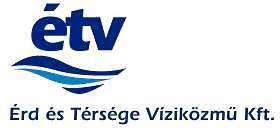 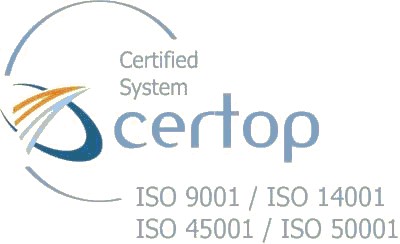 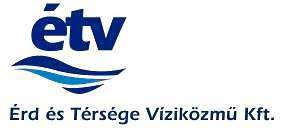 7. A vízközmű-szolgáltató által a felhasználók igénye alapján külön díj ellenében végezhető, alapszolgáltatáson túli kiegészítő szolgáltatások köre és az alkalmazott díjak8. Egyéb követelmények8.1. Víziközmű-fejlesztési hozzájárulás A víziközmű-fejlesztési hozzájárulás mértéke az igényelt víziközmű-szolgáltatáshoz szükséges fejlesztés költségeinek arányos része.A nem lakossági felhasználó a víziközmű-szolgáltatóval kötött szerződésben foglaltak szerint a víziközmű-szolgáltató részére víziközmű-fejlesztési hozzájárulást fizetKözszolgáltatási Szerződéses jogviszony esetében a felhasználási helyen biztosítandó szolgáltatási kapacitásért,a víziközmű-szolgáltatásba bekapcsolt ingatlanhoz biztosított kapacitás általa kezdeményezett bővítéséért,a víziközmű-szolgáltatás minőségének általa igényelt emelése esetében, továbbáaz új bekötés megvalósítását megelőzően, ha a bekötés a nem lakossági felhasználó által, nem továbbértékesítésre épített újépítésű lakás víziközmű-szolgáltatását szolgálja.a)központi költségvetési szerv és intézménye,b)helyi önkormányzat,c)helyi önkormányzat költségvetési intézménye,d)a jogi személyiséggel rendelkező vallási közösség,e)normatív állami támogatásban részesülő, közfeladatot ellátó, nem nyereség- és vagyonszerzési célt szolgáló intézményAz e) pont alkalmazásában normatív állami támogatásban részesül: a tárgyévi központi költségvetésről szóló törvény alapján támogatásra jogosult egyházi fenntartó és nem állami fenntartó, amely szociális és/vagy gyermekvédelmi közfeladatot ellátó intézményt (szolgálatot, hálózatot) nem nyereség- és vagyonszerzési céllal működtet. (Például: Idősek otthona, szenvedélybetegek otthona, fogyatékos személyek otthona, gyermekvédelmi közfeladat teljesítése esetén otthont nyújtó ellátások). A mentességi ok fennállását az intézmény a 489/2013. (XII.18.) Korm.rendelet 10.§-ban meghatározott támogatást megállapító határozat bemutatásával igazolja. A mentességet élvező szervezetek körét a Kormányrendelet határozza meg.Mentes a víziközmű-fejlesztési hozzájárulás, az igénybejelentés elbírálásának díja, a tervegyeztetés, adategyeztetés vagy ennek megfelelő szolgáltatás díja, a kiszállási díj, az igényfelméréssel és az igénybejelentés feldolgozásával, elbírálásával kapcsolatban bármilyen tevékenység, szolgáltatás díja, továbbá rácsatlakozáskor a bekötési vízmérőóra költsége, a bekötési vízmérőóra felszerelésének díja és a nyomáspróba díja alól a legfeljebb 32 mm átmérőjű ivóvízvezeték és a legfeljebb 160 mm átmérőjű szennyvízvezeték bekötése. A víziközmű-fejlesztési hozzájárulás fizetési kötelezettség alóli jogszabály szerinti mentességet a nem lakossági Felhasználónak kell igazolnia. A közműhálózat saját beruházásból történő megvalósítása nem mentesít a víziközmű-fejlesztési hozzájárulás megfizetése alól.Vziközmű-fejlesztési hozzájárulásra vonatkozó fizetési kötelezettség alóli mentesség esetén, eltérő megállapodás hiányában 0,1 m3/nap kvóta kerül megállapításra.Ha víziközmű-fejlesztési hozzájárulás fizetésére nem kötelezett Felhasználó bekötési vízmérőjét követő házi- vagy csatlakozó ivóvízhálózathoz víziközmű-fejlesztési hozzájárulás fizetésére kötelezett nem lakossági Felhasználó kíván csatlakozni, akkor az elkülönített ivóvízhasználat alapján a vonatkozó mellékszolgáltatási szerződés megkötésének feltétele, hogy a víziközmű-fejlesztési hozzájárulást megfizesse.Felhasználónak akvóta megemelésére vonatkozó kérelmét előzetesen írásban kell bejelentenie a Szolgáltató felé. Az írásbeli megkeresés alapján Szolgáltató intézkedik a növekmény alapján meghatározott víziközmű-fejlesztési hozzájárulás Felhasználó részére történő kiszámlázásáról, illetve annak Felhasználó részéről történő befizetését követően a számla megküldéséről.A víziközmű-szolgáltató a szolgáltatási kapacitást (kvótát vagy kontingenst) az Igénybejelentő/Felhasználó által benyújtott tervezői vízigényszámítás alapján állapítja meg, amely alapján a víziközmű-fejlesztési hozzájárulás megfizetésre kerül. A hozzájárulás megfizetését követően lehetséges a Közszolgáltatási Szerződés megkötése, ekkor válik jogosulttá a felhasználó a szolgáltatás igénybevételére. A víziközmű-szolgáltatási ágazatokra megállapított közműfejlesztési kvóták egymásba át nem válthatóak.A megvásárolható kvóta legkisebb mennyisége 0,1 m3 /nap.Nem lakossági felhasználók kérelme esetében, a lakáscélú beruházások víziközmű-fejlesztési hozzájárulását lakásonként 0,5 m3/nap vízigény figyelembevételével kell kiszámítani.A víziközmű-fejlesztési hozzájárulás mértékét a Szolgáltató mindenkor hatályban lévő Igazgatói Utasítása határozza meg, mindaddig, ameddig a Magyar Energetikai és Közmű-szabályozási Hivatal elnöke rendeletben azt meg nem állapítja. A mindenkor hatályos díjak a Szolgáltató személyesen, vagy a Szolgáltató internetes honlapján (www.erdivizmuvek.hu) tekinthetőek meg.Szolgáltató meghatározott rendszerességgel a víziközmű-fejlesztési hozzájárulás fizetésére kötelezett Felhasználók ivóvízfogyasztását és szennyvíz kibocsátásának mennyiségét összeveti a megváltott kvótamennyiséggel. A Szolgáltató a vizsgált időtartam egy napra eső átlagos ivóvíz- és szennyvíz felhasználást az adott időszakban számlázott szennyvízmennyiség és az üzemnapok számát alapul véve állapítja meg. E vizsgált időtartam mértéke legalább 30 nap, de legfeljebb 1 év lehet.Amennyiben a vizsgált időszakban az egy napra eső felhasznált ivóvízmennyiség, illetve bebocsátott szennyvízmennyiség meghaladja a megváltott napi kvótamennyiséget, az ÉTV Kft. kötbért érvényesíthet.Amennyiben a Felhasználó az ÉTV Kft-vel nem teljes naptári évben állt Közszolgáltatási Szerződéses jogviszonyban, úgy vizsgált időtartam mértéke 90 nap.Az a víziközmű-fejlesztési hozzájárulás megfizetésére kötelezett Felhasználó, aki az adott felhasználási helyhez tartozó, rendelkezésére álló kvótát túllépi, szerződésszegést követ el. Ebben az esetben Szolgáltató a jelen Üzletszabályzat 3.gd) pontja szerinti kötbér érvényesítésére jogosult. Felhasználó nem jogosult a megváltott kvóta és a tényleges napi átlagfogyasztás különbözetének Szolgáltatótól történő visszaigénylésére, illetve nem jogosult bevételszerző tevékenységének megszűnésével annak teljes összegének visszaigénylésére.Az ÉTV Kft. a víziközmű-fejlesztési hozzájárulással kapcsolatos befizetésekről ellátásért felelősönkénti bontásban nyilvántartást vezet8.2. Hibaelhárítás Szolgáltató az általa üzemeltetett víziközmű-törzshálózaton a szolgáltatási pontig köteles hibaelhárítási tevékenységet végezni az esetleges károk megelőzése érdekében.Hibaelhárítás esetén a hiba helyétől és a hiba keletkezésének okától függően kerül megállapításra a Felhasználói felelősség és költségviselés. Felhasználó felelőssége esetén Felhasználó megtéríti Szolgáltató minden, a hibaelhárításból eredő összes felmerülő költségét. A hibaelhárítás érdekében végzett, vagy azt támogató területfoglalások, forgalomkorlátozások, munkaterület kialakítások a szolgáltatás folyamatossága érdekében végzett közcélú tevékenységek, melyeket az esetlegesen érintett Felhasználók is kötelesek elősegíteni.A vízszolgáltatással és szennyvízkezeléssel kapcsolatos hibák gyors megszüntetése érdekében hibabejelentő telefonszámokat a Szolgáltató, melyek elérhetősége megtalálható a Szolgáltató honlapján.A Felhasználó tulajdonában lévő házi közműhálózaton történt meghibásodások javítása a Felhasználó kötelessége, a házi ivóvíz hálózaton keletkező elfolyt vízmennyiség a vízfogyasztás része, vízmérővel mért, amely ellenértékét azolgáltatónak megtéríteni.A bejelentett hibákat a készenléti szolgálat hárítj el. A bejelentett (vagy ellenőrzések során feltárt) hibákat a Szolgáltató kivizsgálja. A hib a Szolgáltató munkalapot állít ki.Abban az esetben, ha a keletkezett hiba élet- és vagyonbiztonságot veszélyeztet, annak elhárítását azonnal, de legkésőbb a bejelentéstől számított 1 órán belül meg kell kezdeni. Az elhárítást a lehetőségekhez mérten úgy kell megszervezni, hogy a Szolgáltatás folyamatos teljesítését ne akadályozza. Olyan esetben, mikor ez elkerülhetetlen, a minimum vízellátás biztosításával kell eljárni.Amennyiben a  a Felhasználót vagy ingatlan tulajdonosát közvetlenül érinti (vízkorlátozás, ingatlanra történő belépés stb.), őket a Szolgáltató értesíti. Ha lehetőség van rá, az elvégzett munka megfelelőségét (minőség, környezet helyreállítása stb.) a Felhasználóval vagy képviselőjével igazoltatni kell. Különös figyelmet kell fordítani a vízmérő aknában előforduló meghibásodások javítására. Egyértelműen tisztázni kell, hogy a meghibásodás a szolgáltatási pont melyik oldalán történt,  házi vízvezetékrendszeren javítás nem végezhető, csak a vízelfolyás szüntetendő meg. Szolgáltató az általa üzemeltetett közműhálózatok közvezetéki szakaszána szolgáltatási poig köteles hibaelhárítási tevékenységet végezni z esetleges súlyos anyagi károk megelőzése érdekében. Fentieken túl a Felhasználó megrendelésére és költségére a , Felhasználó felelősségi körébe tartozó belső elzáró cseréjéhez szükséges zárást is elvégzi a Szolgáltató. 8.3. Elháríthatatlan külső ok (Vis maior)A Szolgáltató nem felel szolgáltatási szerződés megszegéséért, amennyiben azt elháríthatatlan külső ok okozta. Elháríthatatlan külső oknak minősül bármely esemény, körülmény vagy ezek kombinációja akár a Szolgáltató működési körén belül, akár a Szolgáltató működési körén kívül, amely a Szolgáltató adott helyzetben általában elvárható magatartása mellett sem volt elhárítható, és amely (vagy amelynek hatása) lényegesen és hátrányosan befolyásolta a Közszolgáltatási Szerződés Szolgáltató általi teljesítését. A fenti feltételek megvalósulása esetén erőhatalmat képez például:háború, katonai invázió, fegyveres konfliktus, blokád, embargó, lázadás, forradalom, felkelés, terrortámadás, szabotázs, munkabeszüntetés, sztrájk, egyéb dolgozói cselekmények a Szolgáltatóval szemben, villámcsapás, tűzvész, földrengés, áradás, vihar, ciklon, vegyi szennyezés, járvány. A Szolgáltató azonban köteles minden adott helyzetben általában elvárható intézkedést megtenni az elháríthatatlan külső ok által kiváltott szerződésszegés következményeinek enyhítése érdekében.8.4. A Szolgáltató és a Felhasználó egymással szembeni követeléseinek beszámításaA Szolgáltató a Közszolgáltatási Szerződésből eredő valamennyi, Felhasználóval szemben fennálló, egynemű és lejárt követelését - ha jogszabály kivételt nem tesz - a jogosulthoz intézett nyilatkozattal tartozásába beszámíthatja. A tájékoztatás – a címzett Felhasználónak felróható okból való – elmaradása azonban nem teszi önmagában jogellenessé a beszámítást, így a beszámítással érintett követelés meg nem fizetése a tájékoztatás elmaradása következtében nem váltja ki például a késedelmes teljesítés jogkövetkezményeit. A beszámítás erejéig a Szolgáltató kötelezettségei megszűnnek.Beszámításnak nincs helye olyan szolgáltatással szemben, amelyet megállapodás alapján meghatározott célra kell fordítani, továbbá a szándékosan okozott kár megtérítésére irányuló követeléssel szemben.A beszámításra jogosult fél nem számíthatja be a bírósági úton nem érvényesíthető követelését; elévült követelését azonban beszámíthatja, ha az elévülés az ellenkövetelés keletkezésekor még nem következett be.Végrehajtható határozattal vagy egyezséggel megállapított követelésbe csak ugyanilyen vagy közokiratba foglalt ellenkövetelést lehet beszámítani.8.5. Részleges érvénytelenségAmennyiben a bíróság a jelen Üzletszabályzat és a Közszolgáltatási Szerződés egyes rendelkezései érvénytelenségét megállapítaná, a teljes Üzletszabályzat és a Közszolgáltatási Szerződés csak akkor érvénytelen, ha a szerződés az érvénytelen rész nélkül nem teljesíthető.8.6. Kötelező írásbeliségA Közszolgáltatási Szerződés alapján a Szolgáltató és a Felhasználó között létrejövő jogviszony tartalmát a vonatkozó hatályos jogszabályok, a Közszolgáltatási Szerződésés a jelen Üzletszabályzat rendelkezései határozzák meg.  8.7. Alkalmazandó anyagi és eljárási jogAz ÉTV Kft. és a Felhasználó között létrejött Közszolgáltatási Szerződés megítélése során a mindenkor hatályos magyar anyagi és eljárási jogszabályok irányadóak.Ha a jelen Üzletszabályzatban foglaltakra vonatkozó jogszabályok megváltoznak, azok a felek jogviszonyára a Közszolgáltatási Szerződés és az Üzletszabályzat módosítása nélkül is irányadóak.Kelt.: Érd, .Fogyasztásmérőnévleges átmérője (mm)Névlegestérfogatáram (m3/h)13, 152,5204,0256,3401650258063100100150250200400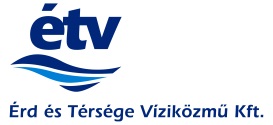 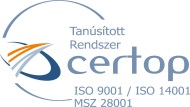 Lanku Ildikóügyvezető igazgatóügyvezető igazgatóÉrd és Térsége Víziközmű Kft.Érd és Térsége Víziközmű Kft.